*  Codierung nach Ländern oder nach Bundesamt für Naturschutz (BfN)**alle Moose, die im Wasser oder bei dauerhaft flurgleichen Wasserständen wachsen und die nicht zu den Torfmoosen zählen (weitere Hinweise finden sich in der Kartieranleitung)* Krautschicht: Höhe bis 1 m; ** Strauchschicht: Höhe 1 bis 5 m; *** Baumschicht: Höhe über 5 m**** Kurznadelkiefer: mittlere Nadellänge am Terminaltrieb 1 bis 4,5 cm;       Langnadelkiefer: mittlere Nadellänge am Terminaltrieb > 4,5 cm (bis 10 cm)Standardkartierung für Niedermoore im WaldStandardkartierung für Niedermoore im WaldStandardkartierung für Niedermoore im WaldStandardkartierung für Niedermoore im WaldStandardkartierung für Niedermoore im WaldStandardkartierung für Niedermoore im WaldStandardkartierung für Niedermoore im WaldStandardkartierung für Niedermoore im WaldStandardkartierung für Niedermoore im WaldStandardkartierung für Niedermoore im WaldStandardkartierung für Niedermoore im WaldStandardkartierung für Niedermoore im WaldStandardkartierung für Niedermoore im WaldStandardkartierung für Niedermoore im WaldStandardkartierung für Niedermoore im WaldStandardkartierung für Niedermoore im WaldStandardkartierung für Niedermoore im WaldStandardkartierung für Niedermoore im WaldStandardkartierung für Niedermoore im WaldDatum:Datum:Datum:Datum:Datum:Datum:Datum:Datum:Datum:Datum:Datum:Datum:Datum:Datum:Datum:Moorname:Moorname:Moorname:Moorname:Moorname:Moorname:Moorname:Moorname:Moorname:Moorname:Moorname:NSG-Name:NSG-Name:NSG-Name:NSG-Name:NSG-Name:NSG-Name:NSG-Name:NSG-Name:NSG-Name:NSG-Name:NSG-Name:NSG-Name:NSG-Name:NSG-Name:NSG-Name:NSG-Name:NSG-Name:NSG-Name:NSG-Name:NSG-Name:NSG-Name:NSG-Name:NSG-Name:Forsteinheit:Forsteinheit:Forsteinheit:Forsteinheit:Forsteinheit:Forsteinheit:Forsteinheit:Forsteinheit:Forsteinheit:Forsteinheit:Forsteinheit:Forsteinheit:Forsteinheit:Forsteinheit:Forsteinheit:Forsteinheit:Größe (geschätzt in ha): Größe (geschätzt in ha): Größe (geschätzt in ha): Größe (geschätzt in ha): Größe (geschätzt in ha): Größe (geschätzt in ha): Größe (geschätzt in ha): Größe (geschätzt in ha): Größe (geschätzt in ha): Größe (geschätzt in ha): Größe (geschätzt in ha): Größe (geschätzt in ha): Größe (geschätzt in ha): Größe (geschätzt in ha): Größe (geschätzt in ha): Größe (geschätzt in ha): Größe (geschätzt in ha): Größe (geschätzt in ha): Kartenblatt:Kartenblatt:Kartenblatt:Kartenblatt:Kartenblatt:Kartenblatt:Kartenblatt:Kartenblatt:Kartenblatt:Kartenblatt:Kartenblatt:Kartenblatt:Kartenblatt:Kartenblatt:Kartenblatt:Kartenblatt:Bearbeiter:Bearbeiter:Bearbeiter:Bearbeiter:Bearbeiter:Bearbeiter:Bearbeiter:Bearbeiter:Bearbeiter:Bearbeiter:Bearbeiter:Bearbeiter:Bearbeiter:Bearbeiter:Bearbeiter:Bearbeiter:Bearbeiter:Bearbeiter:Rechtswert:Rechtswert:Rechtswert:Rechtswert:Rechtswert:Rechtswert:Rechtswert:Hochwert:Hochwert:Hochwert:Hochwert:Hochwert:Hochwert:Hochwert:Hochwert:Hochwert:Flur/Flurstücke:Flur/Flurstücke:Flur/Flurstücke:Flur/Flurstücke:Flur/Flurstücke:Flur/Flurstücke:Flur/Flurstücke:Flur/Flurstücke:Flur/Flurstücke:Flur/Flurstücke:Flur/Flurstücke:Flur/Flurstücke:Flur/Flurstücke:Flur/Flurstücke:Flur/Flurstücke:Flur/Flurstücke:Flur/Flurstücke:Flur/Flurstücke:Relief, Randsumpf und QuellenRelief, Randsumpf und QuellenRelief, Randsumpf und QuellenRelief, Randsumpf und QuellenRelief, Randsumpf und QuellenRelief, Randsumpf und QuellenRelief, Randsumpf und QuellenRelief, Randsumpf und QuellenRelief, Randsumpf und QuellenRelief, Randsumpf und QuellenRelief, Randsumpf und QuellenRelief, Randsumpf und QuellenRelief, Randsumpf und QuellenRelief, Randsumpf und QuellenRelief, Randsumpf und QuellenRelief, Randsumpf und QuellenRelief, Randsumpf und QuellenRelief, Randsumpf und QuellenRelief, Randsumpf und QuellenRelief, Randsumpf und QuellenRelief, Randsumpf und QuellenRelief, Randsumpf und QuellenRelief, Randsumpf und QuellenRelief, Randsumpf und QuellenRelief, Randsumpf und QuellenRelief, Randsumpf und QuellenRelief, Randsumpf und QuellenRelief, Randsumpf und QuellenRelief, Randsumpf und QuellenRelief, Randsumpf und QuellenRelief, Randsumpf und QuellenRelief, Randsumpf und QuellenRelief, Randsumpf und QuellenRelief, Randsumpf und QuellenRelief (Oberflächengestalt des Moores)Relief (Oberflächengestalt des Moores)Relief (Oberflächengestalt des Moores)Relief (Oberflächengestalt des Moores)Relief (Oberflächengestalt des Moores)Relief (Oberflächengestalt des Moores)Relief (Oberflächengestalt des Moores)Relief (Oberflächengestalt des Moores)Relief (Oberflächengestalt des Moores)Relief (Oberflächengestalt des Moores)Relief (Oberflächengestalt des Moores)Relief (Oberflächengestalt des Moores)Relief (Oberflächengestalt des Moores)Relief (Oberflächengestalt des Moores)Relief (Oberflächengestalt des Moores)Relief (Oberflächengestalt des Moores)Relief (Oberflächengestalt des Moores)Relief (Oberflächengestalt des Moores)Relief (Oberflächengestalt des Moores)Relief (Oberflächengestalt des Moores)Relief (Oberflächengestalt des Moores)Relief (Oberflächengestalt des Moores)Relief (Oberflächengestalt des Moores)Relief (Oberflächengestalt des Moores)Relief (Oberflächengestalt des Moores)Relief (Oberflächengestalt des Moores)Relief (Oberflächengestalt des Moores)Relief (Oberflächengestalt des Moores)Relief (Oberflächengestalt des Moores)Relief (Oberflächengestalt des Moores)Relief (Oberflächengestalt des Moores)Relief (Oberflächengestalt des Moores)Relief (Oberflächengestalt des Moores)Relief (Oberflächengestalt des Moores)horizontale Moore:horizontale Moore:Reliefkategorie:Reliefkategorie:Reliefkategorie:Reliefkategorie:eben bis leicht gewölbteben bis leicht gewölbteben bis leicht gewölbt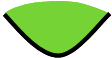 eingesenkteingesenkteingesenkt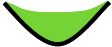 stark eingesenktstark eingesenktstark eingesenktstark eingesenkt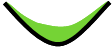 horizontale Moore:horizontale Moore:Differenz* (geschätzt):Differenz* (geschätzt):Differenz* (geschätzt):Differenz* (geschätzt):gleich/größer 0 mgleich/größer 0 mgleich/größer 0 mgleich/größer 0 mgleich/größer 0 mgleich/größer 0 mgleich/größer 0 mgleich/größer 0 mbis 0,5 mbis 0,5 mbis 0,5 mbis 0,5 mbis 0,5 mbis 0,5 mbis 0,5 mbis 0,5 mbis 0,5 mbis 0,5 mbis 0,5 mgrößer als 0,5 mgrößer als 0,5 mgrößer als 0,5 mgrößer als 0,5 mgrößer als 0,5 mgrößer als 0,5 mgrößer als 0,5 mgrößer als 0,5 mgrößer als 0,5 mhorizontale Moore:horizontale Moore:bitte ankreuzen:bitte ankreuzen:bitte ankreuzen:bitte ankreuzen:Differenz bei genauer Messung (z. B. mit Schlauchwasserwaage): Differenz bei genauer Messung (z. B. mit Schlauchwasserwaage): Differenz bei genauer Messung (z. B. mit Schlauchwasserwaage): Differenz bei genauer Messung (z. B. mit Schlauchwasserwaage): Differenz bei genauer Messung (z. B. mit Schlauchwasserwaage): Differenz bei genauer Messung (z. B. mit Schlauchwasserwaage): Differenz bei genauer Messung (z. B. mit Schlauchwasserwaage): Differenz bei genauer Messung (z. B. mit Schlauchwasserwaage): Differenz bei genauer Messung (z. B. mit Schlauchwasserwaage): Differenz bei genauer Messung (z. B. mit Schlauchwasserwaage): Differenz bei genauer Messung (z. B. mit Schlauchwasserwaage): Differenz bei genauer Messung (z. B. mit Schlauchwasserwaage): Differenz bei genauer Messung (z. B. mit Schlauchwasserwaage): Differenz bei genauer Messung (z. B. mit Schlauchwasserwaage): Differenz bei genauer Messung (z. B. mit Schlauchwasserwaage): Differenz bei genauer Messung (z. B. mit Schlauchwasserwaage): Differenz bei genauer Messung (z. B. mit Schlauchwasserwaage): Differenz bei genauer Messung (z. B. mit Schlauchwasserwaage): Differenz bei genauer Messung (z. B. mit Schlauchwasserwaage): Differenz bei genauer Messung (z. B. mit Schlauchwasserwaage): Differenz bei genauer Messung (z. B. mit Schlauchwasserwaage): Differenz bei genauer Messung (z. B. mit Schlauchwasserwaage): Differenz bei genauer Messung (z. B. mit Schlauchwasserwaage): Differenz bei genauer Messung (z. B. mit Schlauchwasserwaage): * geschätzt bzw. gemessen wird die Höhendifferenz zwischen Mooroberfläche am Moorrand (Grenze Moor/Mineralboden) und der Mooroberfläche (Schlenke) im Zentrum. * geschätzt bzw. gemessen wird die Höhendifferenz zwischen Mooroberfläche am Moorrand (Grenze Moor/Mineralboden) und der Mooroberfläche (Schlenke) im Zentrum. * geschätzt bzw. gemessen wird die Höhendifferenz zwischen Mooroberfläche am Moorrand (Grenze Moor/Mineralboden) und der Mooroberfläche (Schlenke) im Zentrum. * geschätzt bzw. gemessen wird die Höhendifferenz zwischen Mooroberfläche am Moorrand (Grenze Moor/Mineralboden) und der Mooroberfläche (Schlenke) im Zentrum. * geschätzt bzw. gemessen wird die Höhendifferenz zwischen Mooroberfläche am Moorrand (Grenze Moor/Mineralboden) und der Mooroberfläche (Schlenke) im Zentrum. * geschätzt bzw. gemessen wird die Höhendifferenz zwischen Mooroberfläche am Moorrand (Grenze Moor/Mineralboden) und der Mooroberfläche (Schlenke) im Zentrum. * geschätzt bzw. gemessen wird die Höhendifferenz zwischen Mooroberfläche am Moorrand (Grenze Moor/Mineralboden) und der Mooroberfläche (Schlenke) im Zentrum. * geschätzt bzw. gemessen wird die Höhendifferenz zwischen Mooroberfläche am Moorrand (Grenze Moor/Mineralboden) und der Mooroberfläche (Schlenke) im Zentrum. * geschätzt bzw. gemessen wird die Höhendifferenz zwischen Mooroberfläche am Moorrand (Grenze Moor/Mineralboden) und der Mooroberfläche (Schlenke) im Zentrum. * geschätzt bzw. gemessen wird die Höhendifferenz zwischen Mooroberfläche am Moorrand (Grenze Moor/Mineralboden) und der Mooroberfläche (Schlenke) im Zentrum. * geschätzt bzw. gemessen wird die Höhendifferenz zwischen Mooroberfläche am Moorrand (Grenze Moor/Mineralboden) und der Mooroberfläche (Schlenke) im Zentrum. * geschätzt bzw. gemessen wird die Höhendifferenz zwischen Mooroberfläche am Moorrand (Grenze Moor/Mineralboden) und der Mooroberfläche (Schlenke) im Zentrum. * geschätzt bzw. gemessen wird die Höhendifferenz zwischen Mooroberfläche am Moorrand (Grenze Moor/Mineralboden) und der Mooroberfläche (Schlenke) im Zentrum. * geschätzt bzw. gemessen wird die Höhendifferenz zwischen Mooroberfläche am Moorrand (Grenze Moor/Mineralboden) und der Mooroberfläche (Schlenke) im Zentrum. * geschätzt bzw. gemessen wird die Höhendifferenz zwischen Mooroberfläche am Moorrand (Grenze Moor/Mineralboden) und der Mooroberfläche (Schlenke) im Zentrum. * geschätzt bzw. gemessen wird die Höhendifferenz zwischen Mooroberfläche am Moorrand (Grenze Moor/Mineralboden) und der Mooroberfläche (Schlenke) im Zentrum. * geschätzt bzw. gemessen wird die Höhendifferenz zwischen Mooroberfläche am Moorrand (Grenze Moor/Mineralboden) und der Mooroberfläche (Schlenke) im Zentrum. * geschätzt bzw. gemessen wird die Höhendifferenz zwischen Mooroberfläche am Moorrand (Grenze Moor/Mineralboden) und der Mooroberfläche (Schlenke) im Zentrum. * geschätzt bzw. gemessen wird die Höhendifferenz zwischen Mooroberfläche am Moorrand (Grenze Moor/Mineralboden) und der Mooroberfläche (Schlenke) im Zentrum. * geschätzt bzw. gemessen wird die Höhendifferenz zwischen Mooroberfläche am Moorrand (Grenze Moor/Mineralboden) und der Mooroberfläche (Schlenke) im Zentrum. * geschätzt bzw. gemessen wird die Höhendifferenz zwischen Mooroberfläche am Moorrand (Grenze Moor/Mineralboden) und der Mooroberfläche (Schlenke) im Zentrum. * geschätzt bzw. gemessen wird die Höhendifferenz zwischen Mooroberfläche am Moorrand (Grenze Moor/Mineralboden) und der Mooroberfläche (Schlenke) im Zentrum. * geschätzt bzw. gemessen wird die Höhendifferenz zwischen Mooroberfläche am Moorrand (Grenze Moor/Mineralboden) und der Mooroberfläche (Schlenke) im Zentrum. * geschätzt bzw. gemessen wird die Höhendifferenz zwischen Mooroberfläche am Moorrand (Grenze Moor/Mineralboden) und der Mooroberfläche (Schlenke) im Zentrum. * geschätzt bzw. gemessen wird die Höhendifferenz zwischen Mooroberfläche am Moorrand (Grenze Moor/Mineralboden) und der Mooroberfläche (Schlenke) im Zentrum. * geschätzt bzw. gemessen wird die Höhendifferenz zwischen Mooroberfläche am Moorrand (Grenze Moor/Mineralboden) und der Mooroberfläche (Schlenke) im Zentrum. * geschätzt bzw. gemessen wird die Höhendifferenz zwischen Mooroberfläche am Moorrand (Grenze Moor/Mineralboden) und der Mooroberfläche (Schlenke) im Zentrum. * geschätzt bzw. gemessen wird die Höhendifferenz zwischen Mooroberfläche am Moorrand (Grenze Moor/Mineralboden) und der Mooroberfläche (Schlenke) im Zentrum. * geschätzt bzw. gemessen wird die Höhendifferenz zwischen Mooroberfläche am Moorrand (Grenze Moor/Mineralboden) und der Mooroberfläche (Schlenke) im Zentrum. * geschätzt bzw. gemessen wird die Höhendifferenz zwischen Mooroberfläche am Moorrand (Grenze Moor/Mineralboden) und der Mooroberfläche (Schlenke) im Zentrum. * geschätzt bzw. gemessen wird die Höhendifferenz zwischen Mooroberfläche am Moorrand (Grenze Moor/Mineralboden) und der Mooroberfläche (Schlenke) im Zentrum. * geschätzt bzw. gemessen wird die Höhendifferenz zwischen Mooroberfläche am Moorrand (Grenze Moor/Mineralboden) und der Mooroberfläche (Schlenke) im Zentrum. * geschätzt bzw. gemessen wird die Höhendifferenz zwischen Mooroberfläche am Moorrand (Grenze Moor/Mineralboden) und der Mooroberfläche (Schlenke) im Zentrum. * geschätzt bzw. gemessen wird die Höhendifferenz zwischen Mooroberfläche am Moorrand (Grenze Moor/Mineralboden) und der Mooroberfläche (Schlenke) im Zentrum. geneigte Moore:Reliefkategorie:Reliefkategorie:Reliefkategorie:Reliefkategorie:Reliefkategorie:nicht bzw. gering eingesenktnicht bzw. gering eingesenktnicht bzw. gering eingesenktnicht bzw. gering eingesenkt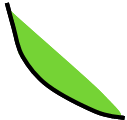 stark eingesenktstark eingesenktstark eingesenktstark eingesenktstark eingesenkt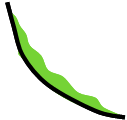 unklarunklarunklarunklarunklarunklarunklarunklarunklarunklargeneigte Moore:bitte ankreuzen:bitte ankreuzen:bitte ankreuzen:bitte ankreuzen:bitte ankreuzen:Ist die Mooroberfläche infolge anhaltenden Wassermangels mikroreliefiert (bucklig)? Nicht gemeint sind hier natürliche Bult-Schlenken-Systeme (z. B. Wollgras-Torfmoos-Bult-Schlenken)!Ist die Mooroberfläche infolge anhaltenden Wassermangels mikroreliefiert (bucklig)? Nicht gemeint sind hier natürliche Bult-Schlenken-Systeme (z. B. Wollgras-Torfmoos-Bult-Schlenken)!Ist die Mooroberfläche infolge anhaltenden Wassermangels mikroreliefiert (bucklig)? Nicht gemeint sind hier natürliche Bult-Schlenken-Systeme (z. B. Wollgras-Torfmoos-Bult-Schlenken)!Ist die Mooroberfläche infolge anhaltenden Wassermangels mikroreliefiert (bucklig)? Nicht gemeint sind hier natürliche Bult-Schlenken-Systeme (z. B. Wollgras-Torfmoos-Bult-Schlenken)!Ist die Mooroberfläche infolge anhaltenden Wassermangels mikroreliefiert (bucklig)? Nicht gemeint sind hier natürliche Bult-Schlenken-Systeme (z. B. Wollgras-Torfmoos-Bult-Schlenken)!Ist die Mooroberfläche infolge anhaltenden Wassermangels mikroreliefiert (bucklig)? Nicht gemeint sind hier natürliche Bult-Schlenken-Systeme (z. B. Wollgras-Torfmoos-Bult-Schlenken)!Ist die Mooroberfläche infolge anhaltenden Wassermangels mikroreliefiert (bucklig)? Nicht gemeint sind hier natürliche Bult-Schlenken-Systeme (z. B. Wollgras-Torfmoos-Bult-Schlenken)!Ist die Mooroberfläche infolge anhaltenden Wassermangels mikroreliefiert (bucklig)? Nicht gemeint sind hier natürliche Bult-Schlenken-Systeme (z. B. Wollgras-Torfmoos-Bult-Schlenken)!Ist die Mooroberfläche infolge anhaltenden Wassermangels mikroreliefiert (bucklig)? Nicht gemeint sind hier natürliche Bult-Schlenken-Systeme (z. B. Wollgras-Torfmoos-Bult-Schlenken)!Ist die Mooroberfläche infolge anhaltenden Wassermangels mikroreliefiert (bucklig)? Nicht gemeint sind hier natürliche Bult-Schlenken-Systeme (z. B. Wollgras-Torfmoos-Bult-Schlenken)!Ist die Mooroberfläche infolge anhaltenden Wassermangels mikroreliefiert (bucklig)? Nicht gemeint sind hier natürliche Bult-Schlenken-Systeme (z. B. Wollgras-Torfmoos-Bult-Schlenken)!Ist die Mooroberfläche infolge anhaltenden Wassermangels mikroreliefiert (bucklig)? Nicht gemeint sind hier natürliche Bult-Schlenken-Systeme (z. B. Wollgras-Torfmoos-Bult-Schlenken)!Ist die Mooroberfläche infolge anhaltenden Wassermangels mikroreliefiert (bucklig)? Nicht gemeint sind hier natürliche Bult-Schlenken-Systeme (z. B. Wollgras-Torfmoos-Bult-Schlenken)!Ist die Mooroberfläche infolge anhaltenden Wassermangels mikroreliefiert (bucklig)? Nicht gemeint sind hier natürliche Bult-Schlenken-Systeme (z. B. Wollgras-Torfmoos-Bult-Schlenken)!Ist die Mooroberfläche infolge anhaltenden Wassermangels mikroreliefiert (bucklig)? Nicht gemeint sind hier natürliche Bult-Schlenken-Systeme (z. B. Wollgras-Torfmoos-Bult-Schlenken)!Ist die Mooroberfläche infolge anhaltenden Wassermangels mikroreliefiert (bucklig)? Nicht gemeint sind hier natürliche Bult-Schlenken-Systeme (z. B. Wollgras-Torfmoos-Bult-Schlenken)!Ist die Mooroberfläche infolge anhaltenden Wassermangels mikroreliefiert (bucklig)? Nicht gemeint sind hier natürliche Bult-Schlenken-Systeme (z. B. Wollgras-Torfmoos-Bult-Schlenken)!Ist die Mooroberfläche infolge anhaltenden Wassermangels mikroreliefiert (bucklig)? Nicht gemeint sind hier natürliche Bult-Schlenken-Systeme (z. B. Wollgras-Torfmoos-Bult-Schlenken)!Ist die Mooroberfläche infolge anhaltenden Wassermangels mikroreliefiert (bucklig)? Nicht gemeint sind hier natürliche Bult-Schlenken-Systeme (z. B. Wollgras-Torfmoos-Bult-Schlenken)!Ist die Mooroberfläche infolge anhaltenden Wassermangels mikroreliefiert (bucklig)? Nicht gemeint sind hier natürliche Bult-Schlenken-Systeme (z. B. Wollgras-Torfmoos-Bult-Schlenken)!Ist die Mooroberfläche infolge anhaltenden Wassermangels mikroreliefiert (bucklig)? Nicht gemeint sind hier natürliche Bult-Schlenken-Systeme (z. B. Wollgras-Torfmoos-Bult-Schlenken)!falls ja, Bereiche:(aus Abschnitt 4)falls ja, Bereiche:(aus Abschnitt 4)falls ja, Bereiche:(aus Abschnitt 4)falls ja, Bereiche:(aus Abschnitt 4)falls ja, Bereiche:(aus Abschnitt 4)falls ja, Bereiche:(aus Abschnitt 4)falls ja, Bereiche:(aus Abschnitt 4)falls ja, Bereiche:(aus Abschnitt 4)falls ja, Bereiche:(aus Abschnitt 4)Randsumpf und Quellen (auch mehrere Kategorien möglich, da Moore sowohl einen Randsumpf und Quellen in mehreren Ausprägungen als auch nichts von beidem aufweisen können)Randsumpf: im Verhältnis zur Moorfläche schmaler und meist deutlich nasser Randbereich einiger Moortypen, der um das Moor herum oder nur in Teilflächen entwickelt sein kann Randsumpf und Quellen (auch mehrere Kategorien möglich, da Moore sowohl einen Randsumpf und Quellen in mehreren Ausprägungen als auch nichts von beidem aufweisen können)Randsumpf: im Verhältnis zur Moorfläche schmaler und meist deutlich nasser Randbereich einiger Moortypen, der um das Moor herum oder nur in Teilflächen entwickelt sein kann Randsumpf und Quellen (auch mehrere Kategorien möglich, da Moore sowohl einen Randsumpf und Quellen in mehreren Ausprägungen als auch nichts von beidem aufweisen können)Randsumpf: im Verhältnis zur Moorfläche schmaler und meist deutlich nasser Randbereich einiger Moortypen, der um das Moor herum oder nur in Teilflächen entwickelt sein kann Randsumpf und Quellen (auch mehrere Kategorien möglich, da Moore sowohl einen Randsumpf und Quellen in mehreren Ausprägungen als auch nichts von beidem aufweisen können)Randsumpf: im Verhältnis zur Moorfläche schmaler und meist deutlich nasser Randbereich einiger Moortypen, der um das Moor herum oder nur in Teilflächen entwickelt sein kann Randsumpf und Quellen (auch mehrere Kategorien möglich, da Moore sowohl einen Randsumpf und Quellen in mehreren Ausprägungen als auch nichts von beidem aufweisen können)Randsumpf: im Verhältnis zur Moorfläche schmaler und meist deutlich nasser Randbereich einiger Moortypen, der um das Moor herum oder nur in Teilflächen entwickelt sein kann Randsumpf und Quellen (auch mehrere Kategorien möglich, da Moore sowohl einen Randsumpf und Quellen in mehreren Ausprägungen als auch nichts von beidem aufweisen können)Randsumpf: im Verhältnis zur Moorfläche schmaler und meist deutlich nasser Randbereich einiger Moortypen, der um das Moor herum oder nur in Teilflächen entwickelt sein kann Randsumpf und Quellen (auch mehrere Kategorien möglich, da Moore sowohl einen Randsumpf und Quellen in mehreren Ausprägungen als auch nichts von beidem aufweisen können)Randsumpf: im Verhältnis zur Moorfläche schmaler und meist deutlich nasser Randbereich einiger Moortypen, der um das Moor herum oder nur in Teilflächen entwickelt sein kann Randsumpf und Quellen (auch mehrere Kategorien möglich, da Moore sowohl einen Randsumpf und Quellen in mehreren Ausprägungen als auch nichts von beidem aufweisen können)Randsumpf: im Verhältnis zur Moorfläche schmaler und meist deutlich nasser Randbereich einiger Moortypen, der um das Moor herum oder nur in Teilflächen entwickelt sein kann Randsumpf und Quellen (auch mehrere Kategorien möglich, da Moore sowohl einen Randsumpf und Quellen in mehreren Ausprägungen als auch nichts von beidem aufweisen können)Randsumpf: im Verhältnis zur Moorfläche schmaler und meist deutlich nasser Randbereich einiger Moortypen, der um das Moor herum oder nur in Teilflächen entwickelt sein kann Randsumpf und Quellen (auch mehrere Kategorien möglich, da Moore sowohl einen Randsumpf und Quellen in mehreren Ausprägungen als auch nichts von beidem aufweisen können)Randsumpf: im Verhältnis zur Moorfläche schmaler und meist deutlich nasser Randbereich einiger Moortypen, der um das Moor herum oder nur in Teilflächen entwickelt sein kann Randsumpf und Quellen (auch mehrere Kategorien möglich, da Moore sowohl einen Randsumpf und Quellen in mehreren Ausprägungen als auch nichts von beidem aufweisen können)Randsumpf: im Verhältnis zur Moorfläche schmaler und meist deutlich nasser Randbereich einiger Moortypen, der um das Moor herum oder nur in Teilflächen entwickelt sein kann Randsumpf und Quellen (auch mehrere Kategorien möglich, da Moore sowohl einen Randsumpf und Quellen in mehreren Ausprägungen als auch nichts von beidem aufweisen können)Randsumpf: im Verhältnis zur Moorfläche schmaler und meist deutlich nasser Randbereich einiger Moortypen, der um das Moor herum oder nur in Teilflächen entwickelt sein kann Randsumpf und Quellen (auch mehrere Kategorien möglich, da Moore sowohl einen Randsumpf und Quellen in mehreren Ausprägungen als auch nichts von beidem aufweisen können)Randsumpf: im Verhältnis zur Moorfläche schmaler und meist deutlich nasser Randbereich einiger Moortypen, der um das Moor herum oder nur in Teilflächen entwickelt sein kann Randsumpf und Quellen (auch mehrere Kategorien möglich, da Moore sowohl einen Randsumpf und Quellen in mehreren Ausprägungen als auch nichts von beidem aufweisen können)Randsumpf: im Verhältnis zur Moorfläche schmaler und meist deutlich nasser Randbereich einiger Moortypen, der um das Moor herum oder nur in Teilflächen entwickelt sein kann Randsumpf und Quellen (auch mehrere Kategorien möglich, da Moore sowohl einen Randsumpf und Quellen in mehreren Ausprägungen als auch nichts von beidem aufweisen können)Randsumpf: im Verhältnis zur Moorfläche schmaler und meist deutlich nasser Randbereich einiger Moortypen, der um das Moor herum oder nur in Teilflächen entwickelt sein kann Randsumpf und Quellen (auch mehrere Kategorien möglich, da Moore sowohl einen Randsumpf und Quellen in mehreren Ausprägungen als auch nichts von beidem aufweisen können)Randsumpf: im Verhältnis zur Moorfläche schmaler und meist deutlich nasser Randbereich einiger Moortypen, der um das Moor herum oder nur in Teilflächen entwickelt sein kann Randsumpf und Quellen (auch mehrere Kategorien möglich, da Moore sowohl einen Randsumpf und Quellen in mehreren Ausprägungen als auch nichts von beidem aufweisen können)Randsumpf: im Verhältnis zur Moorfläche schmaler und meist deutlich nasser Randbereich einiger Moortypen, der um das Moor herum oder nur in Teilflächen entwickelt sein kann Randsumpf und Quellen (auch mehrere Kategorien möglich, da Moore sowohl einen Randsumpf und Quellen in mehreren Ausprägungen als auch nichts von beidem aufweisen können)Randsumpf: im Verhältnis zur Moorfläche schmaler und meist deutlich nasser Randbereich einiger Moortypen, der um das Moor herum oder nur in Teilflächen entwickelt sein kann Randsumpf und Quellen (auch mehrere Kategorien möglich, da Moore sowohl einen Randsumpf und Quellen in mehreren Ausprägungen als auch nichts von beidem aufweisen können)Randsumpf: im Verhältnis zur Moorfläche schmaler und meist deutlich nasser Randbereich einiger Moortypen, der um das Moor herum oder nur in Teilflächen entwickelt sein kann Randsumpf und Quellen (auch mehrere Kategorien möglich, da Moore sowohl einen Randsumpf und Quellen in mehreren Ausprägungen als auch nichts von beidem aufweisen können)Randsumpf: im Verhältnis zur Moorfläche schmaler und meist deutlich nasser Randbereich einiger Moortypen, der um das Moor herum oder nur in Teilflächen entwickelt sein kann Randsumpf und Quellen (auch mehrere Kategorien möglich, da Moore sowohl einen Randsumpf und Quellen in mehreren Ausprägungen als auch nichts von beidem aufweisen können)Randsumpf: im Verhältnis zur Moorfläche schmaler und meist deutlich nasser Randbereich einiger Moortypen, der um das Moor herum oder nur in Teilflächen entwickelt sein kann Randsumpf und Quellen (auch mehrere Kategorien möglich, da Moore sowohl einen Randsumpf und Quellen in mehreren Ausprägungen als auch nichts von beidem aufweisen können)Randsumpf: im Verhältnis zur Moorfläche schmaler und meist deutlich nasser Randbereich einiger Moortypen, der um das Moor herum oder nur in Teilflächen entwickelt sein kann Randsumpf und Quellen (auch mehrere Kategorien möglich, da Moore sowohl einen Randsumpf und Quellen in mehreren Ausprägungen als auch nichts von beidem aufweisen können)Randsumpf: im Verhältnis zur Moorfläche schmaler und meist deutlich nasser Randbereich einiger Moortypen, der um das Moor herum oder nur in Teilflächen entwickelt sein kann Randsumpf und Quellen (auch mehrere Kategorien möglich, da Moore sowohl einen Randsumpf und Quellen in mehreren Ausprägungen als auch nichts von beidem aufweisen können)Randsumpf: im Verhältnis zur Moorfläche schmaler und meist deutlich nasser Randbereich einiger Moortypen, der um das Moor herum oder nur in Teilflächen entwickelt sein kann Randsumpf und Quellen (auch mehrere Kategorien möglich, da Moore sowohl einen Randsumpf und Quellen in mehreren Ausprägungen als auch nichts von beidem aufweisen können)Randsumpf: im Verhältnis zur Moorfläche schmaler und meist deutlich nasser Randbereich einiger Moortypen, der um das Moor herum oder nur in Teilflächen entwickelt sein kann Randsumpf und Quellen (auch mehrere Kategorien möglich, da Moore sowohl einen Randsumpf und Quellen in mehreren Ausprägungen als auch nichts von beidem aufweisen können)Randsumpf: im Verhältnis zur Moorfläche schmaler und meist deutlich nasser Randbereich einiger Moortypen, der um das Moor herum oder nur in Teilflächen entwickelt sein kann Randsumpf und Quellen (auch mehrere Kategorien möglich, da Moore sowohl einen Randsumpf und Quellen in mehreren Ausprägungen als auch nichts von beidem aufweisen können)Randsumpf: im Verhältnis zur Moorfläche schmaler und meist deutlich nasser Randbereich einiger Moortypen, der um das Moor herum oder nur in Teilflächen entwickelt sein kann Randsumpf und Quellen (auch mehrere Kategorien möglich, da Moore sowohl einen Randsumpf und Quellen in mehreren Ausprägungen als auch nichts von beidem aufweisen können)Randsumpf: im Verhältnis zur Moorfläche schmaler und meist deutlich nasser Randbereich einiger Moortypen, der um das Moor herum oder nur in Teilflächen entwickelt sein kann Randsumpf und Quellen (auch mehrere Kategorien möglich, da Moore sowohl einen Randsumpf und Quellen in mehreren Ausprägungen als auch nichts von beidem aufweisen können)Randsumpf: im Verhältnis zur Moorfläche schmaler und meist deutlich nasser Randbereich einiger Moortypen, der um das Moor herum oder nur in Teilflächen entwickelt sein kann Randsumpf und Quellen (auch mehrere Kategorien möglich, da Moore sowohl einen Randsumpf und Quellen in mehreren Ausprägungen als auch nichts von beidem aufweisen können)Randsumpf: im Verhältnis zur Moorfläche schmaler und meist deutlich nasser Randbereich einiger Moortypen, der um das Moor herum oder nur in Teilflächen entwickelt sein kann Randsumpf und Quellen (auch mehrere Kategorien möglich, da Moore sowohl einen Randsumpf und Quellen in mehreren Ausprägungen als auch nichts von beidem aufweisen können)Randsumpf: im Verhältnis zur Moorfläche schmaler und meist deutlich nasser Randbereich einiger Moortypen, der um das Moor herum oder nur in Teilflächen entwickelt sein kann Randsumpf und Quellen (auch mehrere Kategorien möglich, da Moore sowohl einen Randsumpf und Quellen in mehreren Ausprägungen als auch nichts von beidem aufweisen können)Randsumpf: im Verhältnis zur Moorfläche schmaler und meist deutlich nasser Randbereich einiger Moortypen, der um das Moor herum oder nur in Teilflächen entwickelt sein kann Randsumpf und Quellen (auch mehrere Kategorien möglich, da Moore sowohl einen Randsumpf und Quellen in mehreren Ausprägungen als auch nichts von beidem aufweisen können)Randsumpf: im Verhältnis zur Moorfläche schmaler und meist deutlich nasser Randbereich einiger Moortypen, der um das Moor herum oder nur in Teilflächen entwickelt sein kann Randsumpf und Quellen (auch mehrere Kategorien möglich, da Moore sowohl einen Randsumpf und Quellen in mehreren Ausprägungen als auch nichts von beidem aufweisen können)Randsumpf: im Verhältnis zur Moorfläche schmaler und meist deutlich nasser Randbereich einiger Moortypen, der um das Moor herum oder nur in Teilflächen entwickelt sein kann KategorienKategorienKategorienBeschreibungBeschreibungBeschreibungBeschreibungBeschreibungBeschreibungBeschreibungBeschreibungBeschreibungBeschreibungBeschreibungBeschreibungBeschreibungBeschreibungBeschreibungBeschreibungBeschreibungBeschreibungBeschreibungBeschreibungBeschreibungBeschreibungBeschreibungBeschreibungbitte ankreuzenbitte ankreuzenbitte ankreuzenbitte ankreuzenbitte ankreuzenbitte ankreuzenbitte ankreuzenKategorienKategorienKategorienBeschreibungBeschreibungBeschreibungBeschreibungBeschreibungBeschreibungBeschreibungBeschreibungBeschreibungBeschreibungBeschreibungBeschreibungBeschreibungBeschreibungBeschreibungBeschreibungBeschreibungBeschreibungBeschreibungBeschreibungBeschreibungBeschreibungBeschreibungBeschreibungRandsumpfRandsumpfRandsumpfRandsumpfRandsumpfQuelleQuelleunbetretbarunbetretbarunbetretbarRandzone mit Freiwasserzonen bzw. vollständiger Wasserring um das Moor, typische Vegetation: Erlen, Großseggen, Schilf oft auch Wasserpflanzen wie Sumpfcalla und/oder offene Quellaustritte mit groß- oder teilflächiger Überrieselung der Moorfläche, typische Quellvegetation: z. B. Schaumkraut, große Bultseggen, Berle, SchachtelhalmeRandzone mit Freiwasserzonen bzw. vollständiger Wasserring um das Moor, typische Vegetation: Erlen, Großseggen, Schilf oft auch Wasserpflanzen wie Sumpfcalla und/oder offene Quellaustritte mit groß- oder teilflächiger Überrieselung der Moorfläche, typische Quellvegetation: z. B. Schaumkraut, große Bultseggen, Berle, SchachtelhalmeRandzone mit Freiwasserzonen bzw. vollständiger Wasserring um das Moor, typische Vegetation: Erlen, Großseggen, Schilf oft auch Wasserpflanzen wie Sumpfcalla und/oder offene Quellaustritte mit groß- oder teilflächiger Überrieselung der Moorfläche, typische Quellvegetation: z. B. Schaumkraut, große Bultseggen, Berle, SchachtelhalmeRandzone mit Freiwasserzonen bzw. vollständiger Wasserring um das Moor, typische Vegetation: Erlen, Großseggen, Schilf oft auch Wasserpflanzen wie Sumpfcalla und/oder offene Quellaustritte mit groß- oder teilflächiger Überrieselung der Moorfläche, typische Quellvegetation: z. B. Schaumkraut, große Bultseggen, Berle, SchachtelhalmeRandzone mit Freiwasserzonen bzw. vollständiger Wasserring um das Moor, typische Vegetation: Erlen, Großseggen, Schilf oft auch Wasserpflanzen wie Sumpfcalla und/oder offene Quellaustritte mit groß- oder teilflächiger Überrieselung der Moorfläche, typische Quellvegetation: z. B. Schaumkraut, große Bultseggen, Berle, SchachtelhalmeRandzone mit Freiwasserzonen bzw. vollständiger Wasserring um das Moor, typische Vegetation: Erlen, Großseggen, Schilf oft auch Wasserpflanzen wie Sumpfcalla und/oder offene Quellaustritte mit groß- oder teilflächiger Überrieselung der Moorfläche, typische Quellvegetation: z. B. Schaumkraut, große Bultseggen, Berle, SchachtelhalmeRandzone mit Freiwasserzonen bzw. vollständiger Wasserring um das Moor, typische Vegetation: Erlen, Großseggen, Schilf oft auch Wasserpflanzen wie Sumpfcalla und/oder offene Quellaustritte mit groß- oder teilflächiger Überrieselung der Moorfläche, typische Quellvegetation: z. B. Schaumkraut, große Bultseggen, Berle, SchachtelhalmeRandzone mit Freiwasserzonen bzw. vollständiger Wasserring um das Moor, typische Vegetation: Erlen, Großseggen, Schilf oft auch Wasserpflanzen wie Sumpfcalla und/oder offene Quellaustritte mit groß- oder teilflächiger Überrieselung der Moorfläche, typische Quellvegetation: z. B. Schaumkraut, große Bultseggen, Berle, SchachtelhalmeRandzone mit Freiwasserzonen bzw. vollständiger Wasserring um das Moor, typische Vegetation: Erlen, Großseggen, Schilf oft auch Wasserpflanzen wie Sumpfcalla und/oder offene Quellaustritte mit groß- oder teilflächiger Überrieselung der Moorfläche, typische Quellvegetation: z. B. Schaumkraut, große Bultseggen, Berle, SchachtelhalmeRandzone mit Freiwasserzonen bzw. vollständiger Wasserring um das Moor, typische Vegetation: Erlen, Großseggen, Schilf oft auch Wasserpflanzen wie Sumpfcalla und/oder offene Quellaustritte mit groß- oder teilflächiger Überrieselung der Moorfläche, typische Quellvegetation: z. B. Schaumkraut, große Bultseggen, Berle, SchachtelhalmeRandzone mit Freiwasserzonen bzw. vollständiger Wasserring um das Moor, typische Vegetation: Erlen, Großseggen, Schilf oft auch Wasserpflanzen wie Sumpfcalla und/oder offene Quellaustritte mit groß- oder teilflächiger Überrieselung der Moorfläche, typische Quellvegetation: z. B. Schaumkraut, große Bultseggen, Berle, SchachtelhalmeRandzone mit Freiwasserzonen bzw. vollständiger Wasserring um das Moor, typische Vegetation: Erlen, Großseggen, Schilf oft auch Wasserpflanzen wie Sumpfcalla und/oder offene Quellaustritte mit groß- oder teilflächiger Überrieselung der Moorfläche, typische Quellvegetation: z. B. Schaumkraut, große Bultseggen, Berle, SchachtelhalmeRandzone mit Freiwasserzonen bzw. vollständiger Wasserring um das Moor, typische Vegetation: Erlen, Großseggen, Schilf oft auch Wasserpflanzen wie Sumpfcalla und/oder offene Quellaustritte mit groß- oder teilflächiger Überrieselung der Moorfläche, typische Quellvegetation: z. B. Schaumkraut, große Bultseggen, Berle, SchachtelhalmeRandzone mit Freiwasserzonen bzw. vollständiger Wasserring um das Moor, typische Vegetation: Erlen, Großseggen, Schilf oft auch Wasserpflanzen wie Sumpfcalla und/oder offene Quellaustritte mit groß- oder teilflächiger Überrieselung der Moorfläche, typische Quellvegetation: z. B. Schaumkraut, große Bultseggen, Berle, SchachtelhalmeRandzone mit Freiwasserzonen bzw. vollständiger Wasserring um das Moor, typische Vegetation: Erlen, Großseggen, Schilf oft auch Wasserpflanzen wie Sumpfcalla und/oder offene Quellaustritte mit groß- oder teilflächiger Überrieselung der Moorfläche, typische Quellvegetation: z. B. Schaumkraut, große Bultseggen, Berle, SchachtelhalmeRandzone mit Freiwasserzonen bzw. vollständiger Wasserring um das Moor, typische Vegetation: Erlen, Großseggen, Schilf oft auch Wasserpflanzen wie Sumpfcalla und/oder offene Quellaustritte mit groß- oder teilflächiger Überrieselung der Moorfläche, typische Quellvegetation: z. B. Schaumkraut, große Bultseggen, Berle, SchachtelhalmeRandzone mit Freiwasserzonen bzw. vollständiger Wasserring um das Moor, typische Vegetation: Erlen, Großseggen, Schilf oft auch Wasserpflanzen wie Sumpfcalla und/oder offene Quellaustritte mit groß- oder teilflächiger Überrieselung der Moorfläche, typische Quellvegetation: z. B. Schaumkraut, große Bultseggen, Berle, SchachtelhalmeRandzone mit Freiwasserzonen bzw. vollständiger Wasserring um das Moor, typische Vegetation: Erlen, Großseggen, Schilf oft auch Wasserpflanzen wie Sumpfcalla und/oder offene Quellaustritte mit groß- oder teilflächiger Überrieselung der Moorfläche, typische Quellvegetation: z. B. Schaumkraut, große Bultseggen, Berle, SchachtelhalmeRandzone mit Freiwasserzonen bzw. vollständiger Wasserring um das Moor, typische Vegetation: Erlen, Großseggen, Schilf oft auch Wasserpflanzen wie Sumpfcalla und/oder offene Quellaustritte mit groß- oder teilflächiger Überrieselung der Moorfläche, typische Quellvegetation: z. B. Schaumkraut, große Bultseggen, Berle, SchachtelhalmeRandzone mit Freiwasserzonen bzw. vollständiger Wasserring um das Moor, typische Vegetation: Erlen, Großseggen, Schilf oft auch Wasserpflanzen wie Sumpfcalla und/oder offene Quellaustritte mit groß- oder teilflächiger Überrieselung der Moorfläche, typische Quellvegetation: z. B. Schaumkraut, große Bultseggen, Berle, SchachtelhalmeRandzone mit Freiwasserzonen bzw. vollständiger Wasserring um das Moor, typische Vegetation: Erlen, Großseggen, Schilf oft auch Wasserpflanzen wie Sumpfcalla und/oder offene Quellaustritte mit groß- oder teilflächiger Überrieselung der Moorfläche, typische Quellvegetation: z. B. Schaumkraut, große Bultseggen, Berle, SchachtelhalmeRandzone mit Freiwasserzonen bzw. vollständiger Wasserring um das Moor, typische Vegetation: Erlen, Großseggen, Schilf oft auch Wasserpflanzen wie Sumpfcalla und/oder offene Quellaustritte mit groß- oder teilflächiger Überrieselung der Moorfläche, typische Quellvegetation: z. B. Schaumkraut, große Bultseggen, Berle, SchachtelhalmeRandzone mit Freiwasserzonen bzw. vollständiger Wasserring um das Moor, typische Vegetation: Erlen, Großseggen, Schilf oft auch Wasserpflanzen wie Sumpfcalla und/oder offene Quellaustritte mit groß- oder teilflächiger Überrieselung der Moorfläche, typische Quellvegetation: z. B. Schaumkraut, große Bultseggen, Berle, SchachtelhalmeRandzone mit Freiwasserzonen bzw. vollständiger Wasserring um das Moor, typische Vegetation: Erlen, Großseggen, Schilf oft auch Wasserpflanzen wie Sumpfcalla und/oder offene Quellaustritte mit groß- oder teilflächiger Überrieselung der Moorfläche, typische Quellvegetation: z. B. Schaumkraut, große Bultseggen, Berle, SchachtelhalmenassnassnassRandzone nässer als mineralisches Umfeld und Moorzentrum, deutliches Einsinken, ohne oder mit wenigen Freiwasserzonen und/oder wenige punktuelle Quellaustritte und kaum Überrieselung der MoorflächeRandzone nässer als mineralisches Umfeld und Moorzentrum, deutliches Einsinken, ohne oder mit wenigen Freiwasserzonen und/oder wenige punktuelle Quellaustritte und kaum Überrieselung der MoorflächeRandzone nässer als mineralisches Umfeld und Moorzentrum, deutliches Einsinken, ohne oder mit wenigen Freiwasserzonen und/oder wenige punktuelle Quellaustritte und kaum Überrieselung der MoorflächeRandzone nässer als mineralisches Umfeld und Moorzentrum, deutliches Einsinken, ohne oder mit wenigen Freiwasserzonen und/oder wenige punktuelle Quellaustritte und kaum Überrieselung der MoorflächeRandzone nässer als mineralisches Umfeld und Moorzentrum, deutliches Einsinken, ohne oder mit wenigen Freiwasserzonen und/oder wenige punktuelle Quellaustritte und kaum Überrieselung der MoorflächeRandzone nässer als mineralisches Umfeld und Moorzentrum, deutliches Einsinken, ohne oder mit wenigen Freiwasserzonen und/oder wenige punktuelle Quellaustritte und kaum Überrieselung der MoorflächeRandzone nässer als mineralisches Umfeld und Moorzentrum, deutliches Einsinken, ohne oder mit wenigen Freiwasserzonen und/oder wenige punktuelle Quellaustritte und kaum Überrieselung der MoorflächeRandzone nässer als mineralisches Umfeld und Moorzentrum, deutliches Einsinken, ohne oder mit wenigen Freiwasserzonen und/oder wenige punktuelle Quellaustritte und kaum Überrieselung der MoorflächeRandzone nässer als mineralisches Umfeld und Moorzentrum, deutliches Einsinken, ohne oder mit wenigen Freiwasserzonen und/oder wenige punktuelle Quellaustritte und kaum Überrieselung der MoorflächeRandzone nässer als mineralisches Umfeld und Moorzentrum, deutliches Einsinken, ohne oder mit wenigen Freiwasserzonen und/oder wenige punktuelle Quellaustritte und kaum Überrieselung der MoorflächeRandzone nässer als mineralisches Umfeld und Moorzentrum, deutliches Einsinken, ohne oder mit wenigen Freiwasserzonen und/oder wenige punktuelle Quellaustritte und kaum Überrieselung der MoorflächeRandzone nässer als mineralisches Umfeld und Moorzentrum, deutliches Einsinken, ohne oder mit wenigen Freiwasserzonen und/oder wenige punktuelle Quellaustritte und kaum Überrieselung der MoorflächeRandzone nässer als mineralisches Umfeld und Moorzentrum, deutliches Einsinken, ohne oder mit wenigen Freiwasserzonen und/oder wenige punktuelle Quellaustritte und kaum Überrieselung der MoorflächeRandzone nässer als mineralisches Umfeld und Moorzentrum, deutliches Einsinken, ohne oder mit wenigen Freiwasserzonen und/oder wenige punktuelle Quellaustritte und kaum Überrieselung der MoorflächeRandzone nässer als mineralisches Umfeld und Moorzentrum, deutliches Einsinken, ohne oder mit wenigen Freiwasserzonen und/oder wenige punktuelle Quellaustritte und kaum Überrieselung der MoorflächeRandzone nässer als mineralisches Umfeld und Moorzentrum, deutliches Einsinken, ohne oder mit wenigen Freiwasserzonen und/oder wenige punktuelle Quellaustritte und kaum Überrieselung der MoorflächeRandzone nässer als mineralisches Umfeld und Moorzentrum, deutliches Einsinken, ohne oder mit wenigen Freiwasserzonen und/oder wenige punktuelle Quellaustritte und kaum Überrieselung der MoorflächeRandzone nässer als mineralisches Umfeld und Moorzentrum, deutliches Einsinken, ohne oder mit wenigen Freiwasserzonen und/oder wenige punktuelle Quellaustritte und kaum Überrieselung der MoorflächeRandzone nässer als mineralisches Umfeld und Moorzentrum, deutliches Einsinken, ohne oder mit wenigen Freiwasserzonen und/oder wenige punktuelle Quellaustritte und kaum Überrieselung der MoorflächeRandzone nässer als mineralisches Umfeld und Moorzentrum, deutliches Einsinken, ohne oder mit wenigen Freiwasserzonen und/oder wenige punktuelle Quellaustritte und kaum Überrieselung der MoorflächeRandzone nässer als mineralisches Umfeld und Moorzentrum, deutliches Einsinken, ohne oder mit wenigen Freiwasserzonen und/oder wenige punktuelle Quellaustritte und kaum Überrieselung der MoorflächeRandzone nässer als mineralisches Umfeld und Moorzentrum, deutliches Einsinken, ohne oder mit wenigen Freiwasserzonen und/oder wenige punktuelle Quellaustritte und kaum Überrieselung der MoorflächeRandzone nässer als mineralisches Umfeld und Moorzentrum, deutliches Einsinken, ohne oder mit wenigen Freiwasserzonen und/oder wenige punktuelle Quellaustritte und kaum Überrieselung der MoorflächeRandzone nässer als mineralisches Umfeld und Moorzentrum, deutliches Einsinken, ohne oder mit wenigen Freiwasserzonen und/oder wenige punktuelle Quellaustritte und kaum Überrieselung der MoorflächetrockentrockentrockenRandzone mit Randsumpfvegetation aber trocken und ohne Feuchtigkeitsunterschied zum mineralischen Umfeld und/oder Quellzone trocken mit kümmerwüchsiger Quellvegetation, keine Überrieselung der MoorflächeRandzone mit Randsumpfvegetation aber trocken und ohne Feuchtigkeitsunterschied zum mineralischen Umfeld und/oder Quellzone trocken mit kümmerwüchsiger Quellvegetation, keine Überrieselung der MoorflächeRandzone mit Randsumpfvegetation aber trocken und ohne Feuchtigkeitsunterschied zum mineralischen Umfeld und/oder Quellzone trocken mit kümmerwüchsiger Quellvegetation, keine Überrieselung der MoorflächeRandzone mit Randsumpfvegetation aber trocken und ohne Feuchtigkeitsunterschied zum mineralischen Umfeld und/oder Quellzone trocken mit kümmerwüchsiger Quellvegetation, keine Überrieselung der MoorflächeRandzone mit Randsumpfvegetation aber trocken und ohne Feuchtigkeitsunterschied zum mineralischen Umfeld und/oder Quellzone trocken mit kümmerwüchsiger Quellvegetation, keine Überrieselung der MoorflächeRandzone mit Randsumpfvegetation aber trocken und ohne Feuchtigkeitsunterschied zum mineralischen Umfeld und/oder Quellzone trocken mit kümmerwüchsiger Quellvegetation, keine Überrieselung der MoorflächeRandzone mit Randsumpfvegetation aber trocken und ohne Feuchtigkeitsunterschied zum mineralischen Umfeld und/oder Quellzone trocken mit kümmerwüchsiger Quellvegetation, keine Überrieselung der MoorflächeRandzone mit Randsumpfvegetation aber trocken und ohne Feuchtigkeitsunterschied zum mineralischen Umfeld und/oder Quellzone trocken mit kümmerwüchsiger Quellvegetation, keine Überrieselung der MoorflächeRandzone mit Randsumpfvegetation aber trocken und ohne Feuchtigkeitsunterschied zum mineralischen Umfeld und/oder Quellzone trocken mit kümmerwüchsiger Quellvegetation, keine Überrieselung der MoorflächeRandzone mit Randsumpfvegetation aber trocken und ohne Feuchtigkeitsunterschied zum mineralischen Umfeld und/oder Quellzone trocken mit kümmerwüchsiger Quellvegetation, keine Überrieselung der MoorflächeRandzone mit Randsumpfvegetation aber trocken und ohne Feuchtigkeitsunterschied zum mineralischen Umfeld und/oder Quellzone trocken mit kümmerwüchsiger Quellvegetation, keine Überrieselung der MoorflächeRandzone mit Randsumpfvegetation aber trocken und ohne Feuchtigkeitsunterschied zum mineralischen Umfeld und/oder Quellzone trocken mit kümmerwüchsiger Quellvegetation, keine Überrieselung der MoorflächeRandzone mit Randsumpfvegetation aber trocken und ohne Feuchtigkeitsunterschied zum mineralischen Umfeld und/oder Quellzone trocken mit kümmerwüchsiger Quellvegetation, keine Überrieselung der MoorflächeRandzone mit Randsumpfvegetation aber trocken und ohne Feuchtigkeitsunterschied zum mineralischen Umfeld und/oder Quellzone trocken mit kümmerwüchsiger Quellvegetation, keine Überrieselung der MoorflächeRandzone mit Randsumpfvegetation aber trocken und ohne Feuchtigkeitsunterschied zum mineralischen Umfeld und/oder Quellzone trocken mit kümmerwüchsiger Quellvegetation, keine Überrieselung der MoorflächeRandzone mit Randsumpfvegetation aber trocken und ohne Feuchtigkeitsunterschied zum mineralischen Umfeld und/oder Quellzone trocken mit kümmerwüchsiger Quellvegetation, keine Überrieselung der MoorflächeRandzone mit Randsumpfvegetation aber trocken und ohne Feuchtigkeitsunterschied zum mineralischen Umfeld und/oder Quellzone trocken mit kümmerwüchsiger Quellvegetation, keine Überrieselung der MoorflächeRandzone mit Randsumpfvegetation aber trocken und ohne Feuchtigkeitsunterschied zum mineralischen Umfeld und/oder Quellzone trocken mit kümmerwüchsiger Quellvegetation, keine Überrieselung der MoorflächeRandzone mit Randsumpfvegetation aber trocken und ohne Feuchtigkeitsunterschied zum mineralischen Umfeld und/oder Quellzone trocken mit kümmerwüchsiger Quellvegetation, keine Überrieselung der MoorflächeRandzone mit Randsumpfvegetation aber trocken und ohne Feuchtigkeitsunterschied zum mineralischen Umfeld und/oder Quellzone trocken mit kümmerwüchsiger Quellvegetation, keine Überrieselung der MoorflächeRandzone mit Randsumpfvegetation aber trocken und ohne Feuchtigkeitsunterschied zum mineralischen Umfeld und/oder Quellzone trocken mit kümmerwüchsiger Quellvegetation, keine Überrieselung der MoorflächeRandzone mit Randsumpfvegetation aber trocken und ohne Feuchtigkeitsunterschied zum mineralischen Umfeld und/oder Quellzone trocken mit kümmerwüchsiger Quellvegetation, keine Überrieselung der MoorflächeRandzone mit Randsumpfvegetation aber trocken und ohne Feuchtigkeitsunterschied zum mineralischen Umfeld und/oder Quellzone trocken mit kümmerwüchsiger Quellvegetation, keine Überrieselung der MoorflächeRandzone mit Randsumpfvegetation aber trocken und ohne Feuchtigkeitsunterschied zum mineralischen Umfeld und/oder Quellzone trocken mit kümmerwüchsiger Quellvegetation, keine Überrieselung der Moorflächenicht vorhandennicht vorhandennicht vorhandenkeine auffällige Randzone ausgebildet und/oder ohne Quellenkeine auffällige Randzone ausgebildet und/oder ohne Quellenkeine auffällige Randzone ausgebildet und/oder ohne Quellenkeine auffällige Randzone ausgebildet und/oder ohne Quellenkeine auffällige Randzone ausgebildet und/oder ohne Quellenkeine auffällige Randzone ausgebildet und/oder ohne Quellenkeine auffällige Randzone ausgebildet und/oder ohne Quellenkeine auffällige Randzone ausgebildet und/oder ohne Quellenkeine auffällige Randzone ausgebildet und/oder ohne Quellenkeine auffällige Randzone ausgebildet und/oder ohne Quellenkeine auffällige Randzone ausgebildet und/oder ohne Quellenkeine auffällige Randzone ausgebildet und/oder ohne Quellenkeine auffällige Randzone ausgebildet und/oder ohne Quellenkeine auffällige Randzone ausgebildet und/oder ohne Quellenkeine auffällige Randzone ausgebildet und/oder ohne Quellenkeine auffällige Randzone ausgebildet und/oder ohne Quellenkeine auffällige Randzone ausgebildet und/oder ohne Quellenkeine auffällige Randzone ausgebildet und/oder ohne Quellenkeine auffällige Randzone ausgebildet und/oder ohne Quellenkeine auffällige Randzone ausgebildet und/oder ohne Quellenkeine auffällige Randzone ausgebildet und/oder ohne Quellenkeine auffällige Randzone ausgebildet und/oder ohne Quellenkeine auffällige Randzone ausgebildet und/oder ohne Quellenkeine auffällige Randzone ausgebildet und/oder ohne QuellenHydrostatische/hydrologische VerhältnisseHydrostatische/hydrologische VerhältnisseHydrostatische/hydrologische VerhältnisseHydrostatische/hydrologische VerhältnisseHydrostatische/hydrologische VerhältnisseHydrostatische/hydrologische VerhältnisseHydrostatische/hydrologische VerhältnisseHydrostatische/hydrologische VerhältnisseHydrostatische/hydrologische VerhältnisseHydrostatische/hydrologische VerhältnisseHydrostatische/hydrologische VerhältnisseHydrostatische/hydrologische VerhältnisseHydrostatische/hydrologische VerhältnisseHydrostatische/hydrologische VerhältnisseHydrostatische/hydrologische VerhältnisseHydrostatische/hydrologische VerhältnisseHydrostatische/hydrologische VerhältnisseHydrostatische/hydrologische VerhältnisseHydrostatische/hydrologische VerhältnisseHydrostatische/hydrologische VerhältnisseHydrostatische/hydrologische VerhältnisseHydrostatische/hydrologische VerhältnisseHydrostatische/hydrologische VerhältnisseHydrostatische/hydrologische VerhältnisseHydrostatische/hydrologische VerhältnisseHydrostatische/hydrologische VerhältnisseHydrostatische/hydrologische VerhältnisseHydrostatische/hydrologische VerhältnisseBereichBereichBereichBereichBereichBereichHydrostatischer TypHydrostatischer TypHydrostatischer TypHydrostatischer TypHydrostatischer TypBeschreibungBeschreibungBeschreibungBeschreibungBeschreibungBeschreibungBeschreibungBeschreibungBeschreibungBeschreibungBeschreibungBeschreibungBeschreibungBeschreibungBeschreibungBeschreibungBeschreibungBeschreibungBeschreibungBeschreibungBeschreibungBeschreibungBeschreibung(aus Abschnitt 4)
(aus Abschnitt 4)
(aus Abschnitt 4)
(aus Abschnitt 4)
(aus Abschnitt 4)
(aus Abschnitt 4)
SchwingmoorSchwingmoorSchwingmoorSchwingmoorSchwingmoorschwer betretbar/schwankend, Erschütterungen setzen sich in Wellen auf der Oberfläche fort, unterlagerndes Wasserkissen, anstehende Torfe kaum zersetzt (Strukturen erkennbar)schwer betretbar/schwankend, Erschütterungen setzen sich in Wellen auf der Oberfläche fort, unterlagerndes Wasserkissen, anstehende Torfe kaum zersetzt (Strukturen erkennbar)schwer betretbar/schwankend, Erschütterungen setzen sich in Wellen auf der Oberfläche fort, unterlagerndes Wasserkissen, anstehende Torfe kaum zersetzt (Strukturen erkennbar)schwer betretbar/schwankend, Erschütterungen setzen sich in Wellen auf der Oberfläche fort, unterlagerndes Wasserkissen, anstehende Torfe kaum zersetzt (Strukturen erkennbar)schwer betretbar/schwankend, Erschütterungen setzen sich in Wellen auf der Oberfläche fort, unterlagerndes Wasserkissen, anstehende Torfe kaum zersetzt (Strukturen erkennbar)schwer betretbar/schwankend, Erschütterungen setzen sich in Wellen auf der Oberfläche fort, unterlagerndes Wasserkissen, anstehende Torfe kaum zersetzt (Strukturen erkennbar)schwer betretbar/schwankend, Erschütterungen setzen sich in Wellen auf der Oberfläche fort, unterlagerndes Wasserkissen, anstehende Torfe kaum zersetzt (Strukturen erkennbar)schwer betretbar/schwankend, Erschütterungen setzen sich in Wellen auf der Oberfläche fort, unterlagerndes Wasserkissen, anstehende Torfe kaum zersetzt (Strukturen erkennbar)schwer betretbar/schwankend, Erschütterungen setzen sich in Wellen auf der Oberfläche fort, unterlagerndes Wasserkissen, anstehende Torfe kaum zersetzt (Strukturen erkennbar)schwer betretbar/schwankend, Erschütterungen setzen sich in Wellen auf der Oberfläche fort, unterlagerndes Wasserkissen, anstehende Torfe kaum zersetzt (Strukturen erkennbar)schwer betretbar/schwankend, Erschütterungen setzen sich in Wellen auf der Oberfläche fort, unterlagerndes Wasserkissen, anstehende Torfe kaum zersetzt (Strukturen erkennbar)schwer betretbar/schwankend, Erschütterungen setzen sich in Wellen auf der Oberfläche fort, unterlagerndes Wasserkissen, anstehende Torfe kaum zersetzt (Strukturen erkennbar)schwer betretbar/schwankend, Erschütterungen setzen sich in Wellen auf der Oberfläche fort, unterlagerndes Wasserkissen, anstehende Torfe kaum zersetzt (Strukturen erkennbar)schwer betretbar/schwankend, Erschütterungen setzen sich in Wellen auf der Oberfläche fort, unterlagerndes Wasserkissen, anstehende Torfe kaum zersetzt (Strukturen erkennbar)schwer betretbar/schwankend, Erschütterungen setzen sich in Wellen auf der Oberfläche fort, unterlagerndes Wasserkissen, anstehende Torfe kaum zersetzt (Strukturen erkennbar)schwer betretbar/schwankend, Erschütterungen setzen sich in Wellen auf der Oberfläche fort, unterlagerndes Wasserkissen, anstehende Torfe kaum zersetzt (Strukturen erkennbar)schwer betretbar/schwankend, Erschütterungen setzen sich in Wellen auf der Oberfläche fort, unterlagerndes Wasserkissen, anstehende Torfe kaum zersetzt (Strukturen erkennbar)schwer betretbar/schwankend, Erschütterungen setzen sich in Wellen auf der Oberfläche fort, unterlagerndes Wasserkissen, anstehende Torfe kaum zersetzt (Strukturen erkennbar)schwer betretbar/schwankend, Erschütterungen setzen sich in Wellen auf der Oberfläche fort, unterlagerndes Wasserkissen, anstehende Torfe kaum zersetzt (Strukturen erkennbar)schwer betretbar/schwankend, Erschütterungen setzen sich in Wellen auf der Oberfläche fort, unterlagerndes Wasserkissen, anstehende Torfe kaum zersetzt (Strukturen erkennbar)schwer betretbar/schwankend, Erschütterungen setzen sich in Wellen auf der Oberfläche fort, unterlagerndes Wasserkissen, anstehende Torfe kaum zersetzt (Strukturen erkennbar)schwer betretbar/schwankend, Erschütterungen setzen sich in Wellen auf der Oberfläche fort, unterlagerndes Wasserkissen, anstehende Torfe kaum zersetzt (Strukturen erkennbar)schwer betretbar/schwankend, Erschütterungen setzen sich in Wellen auf der Oberfläche fort, unterlagerndes Wasserkissen, anstehende Torfe kaum zersetzt (Strukturen erkennbar)SchwammmoorSchwammmoorSchwammmoorSchwammmoorSchwammmoorbetretbar bis schwer betretbar/weich, Erschütterungen schwingen im Umkreis mit, kein unterlagerndes Wasserkissen, anstehende Torfe kaum zersetzt (Strukturen erkennbar)betretbar bis schwer betretbar/weich, Erschütterungen schwingen im Umkreis mit, kein unterlagerndes Wasserkissen, anstehende Torfe kaum zersetzt (Strukturen erkennbar)betretbar bis schwer betretbar/weich, Erschütterungen schwingen im Umkreis mit, kein unterlagerndes Wasserkissen, anstehende Torfe kaum zersetzt (Strukturen erkennbar)betretbar bis schwer betretbar/weich, Erschütterungen schwingen im Umkreis mit, kein unterlagerndes Wasserkissen, anstehende Torfe kaum zersetzt (Strukturen erkennbar)betretbar bis schwer betretbar/weich, Erschütterungen schwingen im Umkreis mit, kein unterlagerndes Wasserkissen, anstehende Torfe kaum zersetzt (Strukturen erkennbar)betretbar bis schwer betretbar/weich, Erschütterungen schwingen im Umkreis mit, kein unterlagerndes Wasserkissen, anstehende Torfe kaum zersetzt (Strukturen erkennbar)betretbar bis schwer betretbar/weich, Erschütterungen schwingen im Umkreis mit, kein unterlagerndes Wasserkissen, anstehende Torfe kaum zersetzt (Strukturen erkennbar)betretbar bis schwer betretbar/weich, Erschütterungen schwingen im Umkreis mit, kein unterlagerndes Wasserkissen, anstehende Torfe kaum zersetzt (Strukturen erkennbar)betretbar bis schwer betretbar/weich, Erschütterungen schwingen im Umkreis mit, kein unterlagerndes Wasserkissen, anstehende Torfe kaum zersetzt (Strukturen erkennbar)betretbar bis schwer betretbar/weich, Erschütterungen schwingen im Umkreis mit, kein unterlagerndes Wasserkissen, anstehende Torfe kaum zersetzt (Strukturen erkennbar)betretbar bis schwer betretbar/weich, Erschütterungen schwingen im Umkreis mit, kein unterlagerndes Wasserkissen, anstehende Torfe kaum zersetzt (Strukturen erkennbar)betretbar bis schwer betretbar/weich, Erschütterungen schwingen im Umkreis mit, kein unterlagerndes Wasserkissen, anstehende Torfe kaum zersetzt (Strukturen erkennbar)betretbar bis schwer betretbar/weich, Erschütterungen schwingen im Umkreis mit, kein unterlagerndes Wasserkissen, anstehende Torfe kaum zersetzt (Strukturen erkennbar)betretbar bis schwer betretbar/weich, Erschütterungen schwingen im Umkreis mit, kein unterlagerndes Wasserkissen, anstehende Torfe kaum zersetzt (Strukturen erkennbar)betretbar bis schwer betretbar/weich, Erschütterungen schwingen im Umkreis mit, kein unterlagerndes Wasserkissen, anstehende Torfe kaum zersetzt (Strukturen erkennbar)betretbar bis schwer betretbar/weich, Erschütterungen schwingen im Umkreis mit, kein unterlagerndes Wasserkissen, anstehende Torfe kaum zersetzt (Strukturen erkennbar)betretbar bis schwer betretbar/weich, Erschütterungen schwingen im Umkreis mit, kein unterlagerndes Wasserkissen, anstehende Torfe kaum zersetzt (Strukturen erkennbar)betretbar bis schwer betretbar/weich, Erschütterungen schwingen im Umkreis mit, kein unterlagerndes Wasserkissen, anstehende Torfe kaum zersetzt (Strukturen erkennbar)betretbar bis schwer betretbar/weich, Erschütterungen schwingen im Umkreis mit, kein unterlagerndes Wasserkissen, anstehende Torfe kaum zersetzt (Strukturen erkennbar)betretbar bis schwer betretbar/weich, Erschütterungen schwingen im Umkreis mit, kein unterlagerndes Wasserkissen, anstehende Torfe kaum zersetzt (Strukturen erkennbar)betretbar bis schwer betretbar/weich, Erschütterungen schwingen im Umkreis mit, kein unterlagerndes Wasserkissen, anstehende Torfe kaum zersetzt (Strukturen erkennbar)betretbar bis schwer betretbar/weich, Erschütterungen schwingen im Umkreis mit, kein unterlagerndes Wasserkissen, anstehende Torfe kaum zersetzt (Strukturen erkennbar)betretbar bis schwer betretbar/weich, Erschütterungen schwingen im Umkreis mit, kein unterlagerndes Wasserkissen, anstehende Torfe kaum zersetzt (Strukturen erkennbar)StandmoorStandmoorStandmoorStandmoorStandmoorgut betretbar/fest, stärkere Erschütterungen noch im Umkreis wahrnehmbar, Torf im Oberboden vererdet und hochzersetzt (Strukturen nicht erkennbar)gut betretbar/fest, stärkere Erschütterungen noch im Umkreis wahrnehmbar, Torf im Oberboden vererdet und hochzersetzt (Strukturen nicht erkennbar)gut betretbar/fest, stärkere Erschütterungen noch im Umkreis wahrnehmbar, Torf im Oberboden vererdet und hochzersetzt (Strukturen nicht erkennbar)gut betretbar/fest, stärkere Erschütterungen noch im Umkreis wahrnehmbar, Torf im Oberboden vererdet und hochzersetzt (Strukturen nicht erkennbar)gut betretbar/fest, stärkere Erschütterungen noch im Umkreis wahrnehmbar, Torf im Oberboden vererdet und hochzersetzt (Strukturen nicht erkennbar)gut betretbar/fest, stärkere Erschütterungen noch im Umkreis wahrnehmbar, Torf im Oberboden vererdet und hochzersetzt (Strukturen nicht erkennbar)gut betretbar/fest, stärkere Erschütterungen noch im Umkreis wahrnehmbar, Torf im Oberboden vererdet und hochzersetzt (Strukturen nicht erkennbar)gut betretbar/fest, stärkere Erschütterungen noch im Umkreis wahrnehmbar, Torf im Oberboden vererdet und hochzersetzt (Strukturen nicht erkennbar)gut betretbar/fest, stärkere Erschütterungen noch im Umkreis wahrnehmbar, Torf im Oberboden vererdet und hochzersetzt (Strukturen nicht erkennbar)gut betretbar/fest, stärkere Erschütterungen noch im Umkreis wahrnehmbar, Torf im Oberboden vererdet und hochzersetzt (Strukturen nicht erkennbar)gut betretbar/fest, stärkere Erschütterungen noch im Umkreis wahrnehmbar, Torf im Oberboden vererdet und hochzersetzt (Strukturen nicht erkennbar)gut betretbar/fest, stärkere Erschütterungen noch im Umkreis wahrnehmbar, Torf im Oberboden vererdet und hochzersetzt (Strukturen nicht erkennbar)gut betretbar/fest, stärkere Erschütterungen noch im Umkreis wahrnehmbar, Torf im Oberboden vererdet und hochzersetzt (Strukturen nicht erkennbar)gut betretbar/fest, stärkere Erschütterungen noch im Umkreis wahrnehmbar, Torf im Oberboden vererdet und hochzersetzt (Strukturen nicht erkennbar)gut betretbar/fest, stärkere Erschütterungen noch im Umkreis wahrnehmbar, Torf im Oberboden vererdet und hochzersetzt (Strukturen nicht erkennbar)gut betretbar/fest, stärkere Erschütterungen noch im Umkreis wahrnehmbar, Torf im Oberboden vererdet und hochzersetzt (Strukturen nicht erkennbar)gut betretbar/fest, stärkere Erschütterungen noch im Umkreis wahrnehmbar, Torf im Oberboden vererdet und hochzersetzt (Strukturen nicht erkennbar)gut betretbar/fest, stärkere Erschütterungen noch im Umkreis wahrnehmbar, Torf im Oberboden vererdet und hochzersetzt (Strukturen nicht erkennbar)gut betretbar/fest, stärkere Erschütterungen noch im Umkreis wahrnehmbar, Torf im Oberboden vererdet und hochzersetzt (Strukturen nicht erkennbar)gut betretbar/fest, stärkere Erschütterungen noch im Umkreis wahrnehmbar, Torf im Oberboden vererdet und hochzersetzt (Strukturen nicht erkennbar)gut betretbar/fest, stärkere Erschütterungen noch im Umkreis wahrnehmbar, Torf im Oberboden vererdet und hochzersetzt (Strukturen nicht erkennbar)gut betretbar/fest, stärkere Erschütterungen noch im Umkreis wahrnehmbar, Torf im Oberboden vererdet und hochzersetzt (Strukturen nicht erkennbar)gut betretbar/fest, stärkere Erschütterungen noch im Umkreis wahrnehmbar, Torf im Oberboden vererdet und hochzersetzt (Strukturen nicht erkennbar)trockenes Schwing-Schwammmoortrockenes Schwing-Schwammmoortrockenes Schwing-Schwammmoortrockenes Schwing-Schwammmoortrockenes Schwing-Schwammmoorgut betretbar/weiche Oberfläche, stärkere Erschütterungen noch im Umkreis wahrnehmbar, Torfbestandteile (kaum zersetzt) im Oberboden erkennbargut betretbar/weiche Oberfläche, stärkere Erschütterungen noch im Umkreis wahrnehmbar, Torfbestandteile (kaum zersetzt) im Oberboden erkennbargut betretbar/weiche Oberfläche, stärkere Erschütterungen noch im Umkreis wahrnehmbar, Torfbestandteile (kaum zersetzt) im Oberboden erkennbargut betretbar/weiche Oberfläche, stärkere Erschütterungen noch im Umkreis wahrnehmbar, Torfbestandteile (kaum zersetzt) im Oberboden erkennbargut betretbar/weiche Oberfläche, stärkere Erschütterungen noch im Umkreis wahrnehmbar, Torfbestandteile (kaum zersetzt) im Oberboden erkennbargut betretbar/weiche Oberfläche, stärkere Erschütterungen noch im Umkreis wahrnehmbar, Torfbestandteile (kaum zersetzt) im Oberboden erkennbargut betretbar/weiche Oberfläche, stärkere Erschütterungen noch im Umkreis wahrnehmbar, Torfbestandteile (kaum zersetzt) im Oberboden erkennbargut betretbar/weiche Oberfläche, stärkere Erschütterungen noch im Umkreis wahrnehmbar, Torfbestandteile (kaum zersetzt) im Oberboden erkennbargut betretbar/weiche Oberfläche, stärkere Erschütterungen noch im Umkreis wahrnehmbar, Torfbestandteile (kaum zersetzt) im Oberboden erkennbargut betretbar/weiche Oberfläche, stärkere Erschütterungen noch im Umkreis wahrnehmbar, Torfbestandteile (kaum zersetzt) im Oberboden erkennbargut betretbar/weiche Oberfläche, stärkere Erschütterungen noch im Umkreis wahrnehmbar, Torfbestandteile (kaum zersetzt) im Oberboden erkennbargut betretbar/weiche Oberfläche, stärkere Erschütterungen noch im Umkreis wahrnehmbar, Torfbestandteile (kaum zersetzt) im Oberboden erkennbargut betretbar/weiche Oberfläche, stärkere Erschütterungen noch im Umkreis wahrnehmbar, Torfbestandteile (kaum zersetzt) im Oberboden erkennbargut betretbar/weiche Oberfläche, stärkere Erschütterungen noch im Umkreis wahrnehmbar, Torfbestandteile (kaum zersetzt) im Oberboden erkennbargut betretbar/weiche Oberfläche, stärkere Erschütterungen noch im Umkreis wahrnehmbar, Torfbestandteile (kaum zersetzt) im Oberboden erkennbargut betretbar/weiche Oberfläche, stärkere Erschütterungen noch im Umkreis wahrnehmbar, Torfbestandteile (kaum zersetzt) im Oberboden erkennbargut betretbar/weiche Oberfläche, stärkere Erschütterungen noch im Umkreis wahrnehmbar, Torfbestandteile (kaum zersetzt) im Oberboden erkennbargut betretbar/weiche Oberfläche, stärkere Erschütterungen noch im Umkreis wahrnehmbar, Torfbestandteile (kaum zersetzt) im Oberboden erkennbargut betretbar/weiche Oberfläche, stärkere Erschütterungen noch im Umkreis wahrnehmbar, Torfbestandteile (kaum zersetzt) im Oberboden erkennbargut betretbar/weiche Oberfläche, stärkere Erschütterungen noch im Umkreis wahrnehmbar, Torfbestandteile (kaum zersetzt) im Oberboden erkennbargut betretbar/weiche Oberfläche, stärkere Erschütterungen noch im Umkreis wahrnehmbar, Torfbestandteile (kaum zersetzt) im Oberboden erkennbargut betretbar/weiche Oberfläche, stärkere Erschütterungen noch im Umkreis wahrnehmbar, Torfbestandteile (kaum zersetzt) im Oberboden erkennbargut betretbar/weiche Oberfläche, stärkere Erschütterungen noch im Umkreis wahrnehmbar, Torfbestandteile (kaum zersetzt) im Oberboden erkennbar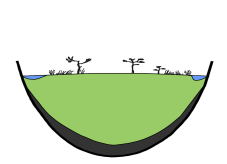 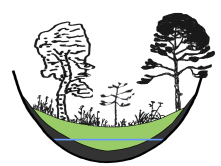 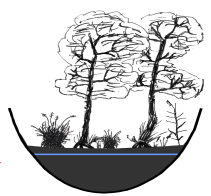 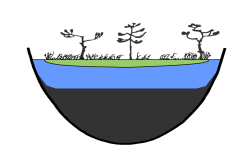  Stehen Moorbereiche im Kontakt zu Fließgewässern, Standgewässern oder Quellen? Stehen Moorbereiche im Kontakt zu Fließgewässern, Standgewässern oder Quellen? Stehen Moorbereiche im Kontakt zu Fließgewässern, Standgewässern oder Quellen? Stehen Moorbereiche im Kontakt zu Fließgewässern, Standgewässern oder Quellen? Stehen Moorbereiche im Kontakt zu Fließgewässern, Standgewässern oder Quellen? Stehen Moorbereiche im Kontakt zu Fließgewässern, Standgewässern oder Quellen? Stehen Moorbereiche im Kontakt zu Fließgewässern, Standgewässern oder Quellen? Stehen Moorbereiche im Kontakt zu Fließgewässern, Standgewässern oder Quellen? Stehen Moorbereiche im Kontakt zu Fließgewässern, Standgewässern oder Quellen? Stehen Moorbereiche im Kontakt zu Fließgewässern, Standgewässern oder Quellen? Stehen Moorbereiche im Kontakt zu Fließgewässern, Standgewässern oder Quellen? Stehen Moorbereiche im Kontakt zu Fließgewässern, Standgewässern oder Quellen? Stehen Moorbereiche im Kontakt zu Fließgewässern, Standgewässern oder Quellen? Stehen Moorbereiche im Kontakt zu Fließgewässern, Standgewässern oder Quellen? Stehen Moorbereiche im Kontakt zu Fließgewässern, Standgewässern oder Quellen? Stehen Moorbereiche im Kontakt zu Fließgewässern, Standgewässern oder Quellen? Stehen Moorbereiche im Kontakt zu Fließgewässern, Standgewässern oder Quellen? Stehen Moorbereiche im Kontakt zu Fließgewässern, Standgewässern oder Quellen? Stehen Moorbereiche im Kontakt zu Fließgewässern, Standgewässern oder Quellen? Stehen Moorbereiche im Kontakt zu Fließgewässern, Standgewässern oder Quellen? Stehen Moorbereiche im Kontakt zu Fließgewässern, Standgewässern oder Quellen? Stehen Moorbereiche im Kontakt zu Fließgewässern, Standgewässern oder Quellen? Stehen Moorbereiche im Kontakt zu Fließgewässern, Standgewässern oder Quellen? Stehen Moorbereiche im Kontakt zu Fließgewässern, Standgewässern oder Quellen? Stehen Moorbereiche im Kontakt zu Fließgewässern, Standgewässern oder Quellen? Stehen Moorbereiche im Kontakt zu Fließgewässern, Standgewässern oder Quellen? Stehen Moorbereiche im Kontakt zu Fließgewässern, Standgewässern oder Quellen? Stehen Moorbereiche im Kontakt zu Fließgewässern, Standgewässern oder Quellen? Stehen Moorbereiche im Kontakt zu Fließgewässern, Standgewässern oder Quellen? Stehen Moorbereiche im Kontakt zu Fließgewässern, Standgewässern oder Quellen? Stehen Moorbereiche im Kontakt zu Fließgewässern, Standgewässern oder Quellen? Stehen Moorbereiche im Kontakt zu Fließgewässern, Standgewässern oder Quellen? Stehen Moorbereiche im Kontakt zu Fließgewässern, Standgewässern oder Quellen? Stehen Moorbereiche im Kontakt zu Fließgewässern, Standgewässern oder Quellen?*Codierung der Länder oder nach Bundesamt für Naturschutz (BfN)*Codierung der Länder oder nach Bundesamt für Naturschutz (BfN)*Codierung der Länder oder nach Bundesamt für Naturschutz (BfN)*Codierung der Länder oder nach Bundesamt für Naturschutz (BfN)Biotop-Code*Biotop-Code*Biotop-Code*Biotop-Code*Bereiche(aus Abschnitt 4)Bereiche(aus Abschnitt 4)Bereiche(aus Abschnitt 4)Bereiche(aus Abschnitt 4)Biotop-Code*Biotop-Code*Biotop-Code*Biotop-Code*Biotop-Code*Biotop-Code*Biotop-Code*Bereiche(aus Abschnitt 4)Bereiche(aus Abschnitt 4)Bereiche(aus Abschnitt 4)Bereiche(aus Abschnitt 4)Bereiche(aus Abschnitt 4)Bereiche(aus Abschnitt 4)Bereiche(aus Abschnitt 4)Bereiche(aus Abschnitt 4)Bereiche(aus Abschnitt 4)Bereiche(aus Abschnitt 4)Bereiche(aus Abschnitt 4)Bereiche(aus Abschnitt 4)FließgewässerFließgewässerFließgewässerFließgewässerQuelleQuelleQuelleStandgewässer(z. B. Restseen,Kolke)Standgewässer(z. B. Restseen,Kolke)Standgewässer(z. B. Restseen,Kolke)Standgewässer(z. B. Restseen,Kolke)AnderesAnderesAnderesWird das Moor durch einen direkten Wasserzufluss gespeist?(z. B. Fließgewässer oder sonstige Grabenzuflüsse)Wird das Moor durch einen direkten Wasserzufluss gespeist?(z. B. Fließgewässer oder sonstige Grabenzuflüsse)Wird das Moor durch einen direkten Wasserzufluss gespeist?(z. B. Fließgewässer oder sonstige Grabenzuflüsse)Wird das Moor durch einen direkten Wasserzufluss gespeist?(z. B. Fließgewässer oder sonstige Grabenzuflüsse)Wird das Moor durch einen direkten Wasserzufluss gespeist?(z. B. Fließgewässer oder sonstige Grabenzuflüsse)Wird das Moor durch einen direkten Wasserzufluss gespeist?(z. B. Fließgewässer oder sonstige Grabenzuflüsse)Wird das Moor durch einen direkten Wasserzufluss gespeist?(z. B. Fließgewässer oder sonstige Grabenzuflüsse)Wird das Moor durch einen direkten Wasserzufluss gespeist?(z. B. Fließgewässer oder sonstige Grabenzuflüsse)Wird das Moor durch einen direkten Wasserzufluss gespeist?(z. B. Fließgewässer oder sonstige Grabenzuflüsse)Wird das Moor durch einen direkten Wasserzufluss gespeist?(z. B. Fließgewässer oder sonstige Grabenzuflüsse)Wird das Moor durch einen direkten Wasserzufluss gespeist?(z. B. Fließgewässer oder sonstige Grabenzuflüsse)Wird das Moor durch einen direkten Wasserzufluss gespeist?(z. B. Fließgewässer oder sonstige Grabenzuflüsse)Wird das Moor durch einen direkten Wasserzufluss gespeist?(z. B. Fließgewässer oder sonstige Grabenzuflüsse)Wird das Moor durch einen direkten Wasserzufluss gespeist?(z. B. Fließgewässer oder sonstige Grabenzuflüsse)Wird das Moor durch einen direkten Wasserzufluss gespeist?(z. B. Fließgewässer oder sonstige Grabenzuflüsse)Wird das Moor durch einen direkten Wasserzufluss gespeist?(z. B. Fließgewässer oder sonstige Grabenzuflüsse)Wird das Moor durch einen direkten Wasserzufluss gespeist?(z. B. Fließgewässer oder sonstige Grabenzuflüsse)Wird das Moor durch einen direkten Wasserzufluss gespeist?(z. B. Fließgewässer oder sonstige Grabenzuflüsse)Wird das Moor durch einen direkten Wasserzufluss gespeist?(z. B. Fließgewässer oder sonstige Grabenzuflüsse)Wird das Moor durch einen direkten Wasserzufluss gespeist?(z. B. Fließgewässer oder sonstige Grabenzuflüsse)jajajaneinneinWenn Zuflüsse vorhanden, handelt es sich um nährstoffreiches Oberflächenwasser? (sichtbar z. B. durch starke Wassertrübung, eutrophe Schwemmfächer mit Rohrkolben im Zulaufbereich oder Wasserlinsenmatten im Zulaufwasser; anzunehmen bei angrenzenden landwirtschaftlichen Nutzflächen, bzw. die Güteklasse nach LAWA ist schlechter als II) Wenn Zuflüsse vorhanden, handelt es sich um nährstoffreiches Oberflächenwasser? (sichtbar z. B. durch starke Wassertrübung, eutrophe Schwemmfächer mit Rohrkolben im Zulaufbereich oder Wasserlinsenmatten im Zulaufwasser; anzunehmen bei angrenzenden landwirtschaftlichen Nutzflächen, bzw. die Güteklasse nach LAWA ist schlechter als II) Wenn Zuflüsse vorhanden, handelt es sich um nährstoffreiches Oberflächenwasser? (sichtbar z. B. durch starke Wassertrübung, eutrophe Schwemmfächer mit Rohrkolben im Zulaufbereich oder Wasserlinsenmatten im Zulaufwasser; anzunehmen bei angrenzenden landwirtschaftlichen Nutzflächen, bzw. die Güteklasse nach LAWA ist schlechter als II) Wenn Zuflüsse vorhanden, handelt es sich um nährstoffreiches Oberflächenwasser? (sichtbar z. B. durch starke Wassertrübung, eutrophe Schwemmfächer mit Rohrkolben im Zulaufbereich oder Wasserlinsenmatten im Zulaufwasser; anzunehmen bei angrenzenden landwirtschaftlichen Nutzflächen, bzw. die Güteklasse nach LAWA ist schlechter als II) Wenn Zuflüsse vorhanden, handelt es sich um nährstoffreiches Oberflächenwasser? (sichtbar z. B. durch starke Wassertrübung, eutrophe Schwemmfächer mit Rohrkolben im Zulaufbereich oder Wasserlinsenmatten im Zulaufwasser; anzunehmen bei angrenzenden landwirtschaftlichen Nutzflächen, bzw. die Güteklasse nach LAWA ist schlechter als II) Wenn Zuflüsse vorhanden, handelt es sich um nährstoffreiches Oberflächenwasser? (sichtbar z. B. durch starke Wassertrübung, eutrophe Schwemmfächer mit Rohrkolben im Zulaufbereich oder Wasserlinsenmatten im Zulaufwasser; anzunehmen bei angrenzenden landwirtschaftlichen Nutzflächen, bzw. die Güteklasse nach LAWA ist schlechter als II) Wenn Zuflüsse vorhanden, handelt es sich um nährstoffreiches Oberflächenwasser? (sichtbar z. B. durch starke Wassertrübung, eutrophe Schwemmfächer mit Rohrkolben im Zulaufbereich oder Wasserlinsenmatten im Zulaufwasser; anzunehmen bei angrenzenden landwirtschaftlichen Nutzflächen, bzw. die Güteklasse nach LAWA ist schlechter als II) Wenn Zuflüsse vorhanden, handelt es sich um nährstoffreiches Oberflächenwasser? (sichtbar z. B. durch starke Wassertrübung, eutrophe Schwemmfächer mit Rohrkolben im Zulaufbereich oder Wasserlinsenmatten im Zulaufwasser; anzunehmen bei angrenzenden landwirtschaftlichen Nutzflächen, bzw. die Güteklasse nach LAWA ist schlechter als II) Wenn Zuflüsse vorhanden, handelt es sich um nährstoffreiches Oberflächenwasser? (sichtbar z. B. durch starke Wassertrübung, eutrophe Schwemmfächer mit Rohrkolben im Zulaufbereich oder Wasserlinsenmatten im Zulaufwasser; anzunehmen bei angrenzenden landwirtschaftlichen Nutzflächen, bzw. die Güteklasse nach LAWA ist schlechter als II) Wenn Zuflüsse vorhanden, handelt es sich um nährstoffreiches Oberflächenwasser? (sichtbar z. B. durch starke Wassertrübung, eutrophe Schwemmfächer mit Rohrkolben im Zulaufbereich oder Wasserlinsenmatten im Zulaufwasser; anzunehmen bei angrenzenden landwirtschaftlichen Nutzflächen, bzw. die Güteklasse nach LAWA ist schlechter als II) Wenn Zuflüsse vorhanden, handelt es sich um nährstoffreiches Oberflächenwasser? (sichtbar z. B. durch starke Wassertrübung, eutrophe Schwemmfächer mit Rohrkolben im Zulaufbereich oder Wasserlinsenmatten im Zulaufwasser; anzunehmen bei angrenzenden landwirtschaftlichen Nutzflächen, bzw. die Güteklasse nach LAWA ist schlechter als II) Wenn Zuflüsse vorhanden, handelt es sich um nährstoffreiches Oberflächenwasser? (sichtbar z. B. durch starke Wassertrübung, eutrophe Schwemmfächer mit Rohrkolben im Zulaufbereich oder Wasserlinsenmatten im Zulaufwasser; anzunehmen bei angrenzenden landwirtschaftlichen Nutzflächen, bzw. die Güteklasse nach LAWA ist schlechter als II) Wenn Zuflüsse vorhanden, handelt es sich um nährstoffreiches Oberflächenwasser? (sichtbar z. B. durch starke Wassertrübung, eutrophe Schwemmfächer mit Rohrkolben im Zulaufbereich oder Wasserlinsenmatten im Zulaufwasser; anzunehmen bei angrenzenden landwirtschaftlichen Nutzflächen, bzw. die Güteklasse nach LAWA ist schlechter als II) Wenn Zuflüsse vorhanden, handelt es sich um nährstoffreiches Oberflächenwasser? (sichtbar z. B. durch starke Wassertrübung, eutrophe Schwemmfächer mit Rohrkolben im Zulaufbereich oder Wasserlinsenmatten im Zulaufwasser; anzunehmen bei angrenzenden landwirtschaftlichen Nutzflächen, bzw. die Güteklasse nach LAWA ist schlechter als II) Wenn Zuflüsse vorhanden, handelt es sich um nährstoffreiches Oberflächenwasser? (sichtbar z. B. durch starke Wassertrübung, eutrophe Schwemmfächer mit Rohrkolben im Zulaufbereich oder Wasserlinsenmatten im Zulaufwasser; anzunehmen bei angrenzenden landwirtschaftlichen Nutzflächen, bzw. die Güteklasse nach LAWA ist schlechter als II) Wenn Zuflüsse vorhanden, handelt es sich um nährstoffreiches Oberflächenwasser? (sichtbar z. B. durch starke Wassertrübung, eutrophe Schwemmfächer mit Rohrkolben im Zulaufbereich oder Wasserlinsenmatten im Zulaufwasser; anzunehmen bei angrenzenden landwirtschaftlichen Nutzflächen, bzw. die Güteklasse nach LAWA ist schlechter als II) Wenn Zuflüsse vorhanden, handelt es sich um nährstoffreiches Oberflächenwasser? (sichtbar z. B. durch starke Wassertrübung, eutrophe Schwemmfächer mit Rohrkolben im Zulaufbereich oder Wasserlinsenmatten im Zulaufwasser; anzunehmen bei angrenzenden landwirtschaftlichen Nutzflächen, bzw. die Güteklasse nach LAWA ist schlechter als II) Wenn Zuflüsse vorhanden, handelt es sich um nährstoffreiches Oberflächenwasser? (sichtbar z. B. durch starke Wassertrübung, eutrophe Schwemmfächer mit Rohrkolben im Zulaufbereich oder Wasserlinsenmatten im Zulaufwasser; anzunehmen bei angrenzenden landwirtschaftlichen Nutzflächen, bzw. die Güteklasse nach LAWA ist schlechter als II) Wenn Zuflüsse vorhanden, handelt es sich um nährstoffreiches Oberflächenwasser? (sichtbar z. B. durch starke Wassertrübung, eutrophe Schwemmfächer mit Rohrkolben im Zulaufbereich oder Wasserlinsenmatten im Zulaufwasser; anzunehmen bei angrenzenden landwirtschaftlichen Nutzflächen, bzw. die Güteklasse nach LAWA ist schlechter als II) Wenn Zuflüsse vorhanden, handelt es sich um nährstoffreiches Oberflächenwasser? (sichtbar z. B. durch starke Wassertrübung, eutrophe Schwemmfächer mit Rohrkolben im Zulaufbereich oder Wasserlinsenmatten im Zulaufwasser; anzunehmen bei angrenzenden landwirtschaftlichen Nutzflächen, bzw. die Güteklasse nach LAWA ist schlechter als II) jajajaneinneinunklarunklarHydrogenetischer Moortyp (auch mehrere Typen innerhalb eines Moores möglich!)Hydrogenetischer Moortyp (auch mehrere Typen innerhalb eines Moores möglich!)Hydrogenetischer Moortyp (auch mehrere Typen innerhalb eines Moores möglich!)Hydrogenetischer Moortyp (auch mehrere Typen innerhalb eines Moores möglich!)Hydrogenetischer Moortyp (auch mehrere Typen innerhalb eines Moores möglich!)Hydrogenetischer Moortyp (auch mehrere Typen innerhalb eines Moores möglich!)Hydrogenetischer Moortyp (auch mehrere Typen innerhalb eines Moores möglich!)Hydrogenetischer Moortyp (auch mehrere Typen innerhalb eines Moores möglich!)Hydrogenetischer Moortyp (auch mehrere Typen innerhalb eines Moores möglich!)Hydrogenetischer Moortyp (auch mehrere Typen innerhalb eines Moores möglich!)Hydrogenetischer Moortyp (auch mehrere Typen innerhalb eines Moores möglich!)Hydrogenetischer Moortyp (auch mehrere Typen innerhalb eines Moores möglich!)Hydrogenetischer Moortyp (auch mehrere Typen innerhalb eines Moores möglich!)Hydrogenetischer Moortyp (auch mehrere Typen innerhalb eines Moores möglich!)Hydrogenetischer Moortyp (auch mehrere Typen innerhalb eines Moores möglich!)Hydrogenetischer Moortyp (auch mehrere Typen innerhalb eines Moores möglich!)Moortyp:bekanntvermutetvermutetvermutetvermutetvermutetHorizontale MooreHorizontale MooreHorizontale MooreHorizontale MooreHorizontale MooreHorizontale MooreHorizontale MooreHorizontale MooreHorizontale MooreHorizontale MooreHorizontale MooreHorizontale MooreHorizontale MooreHorizontale MooreBereich(aus Abschnitt 4)Bereich(aus Abschnitt 4)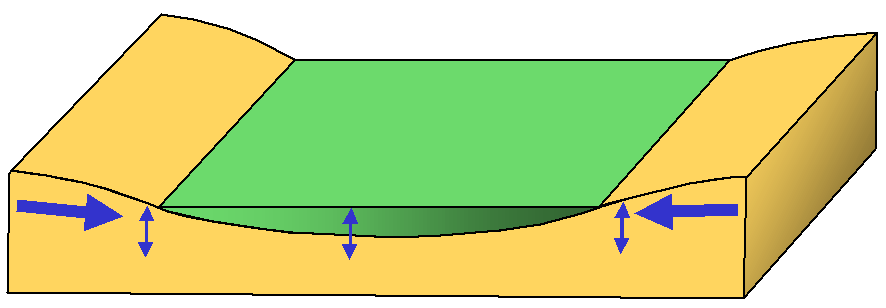 Torfmächtigkeit meist unter 2 m, oft durchragen mineralische Inseln den Torfjahreszeitlicher Wechsel von Trocken- und NassphasenTorfe daher natürlicherweise stark zersetzt, meist Standmoor; keine oder geringmächtige Muddenmeist nährstoffreich (z. B. Jungmoräne), seltener nährstoffarm (z. B. Altmoräne)vorwiegend Schilf-, Seggen- und ErlenbruchtorfeTorfmächtigkeit meist unter 2 m, oft durchragen mineralische Inseln den Torfjahreszeitlicher Wechsel von Trocken- und NassphasenTorfe daher natürlicherweise stark zersetzt, meist Standmoor; keine oder geringmächtige Muddenmeist nährstoffreich (z. B. Jungmoräne), seltener nährstoffarm (z. B. Altmoräne)vorwiegend Schilf-, Seggen- und ErlenbruchtorfeTorfmächtigkeit meist unter 2 m, oft durchragen mineralische Inseln den Torfjahreszeitlicher Wechsel von Trocken- und NassphasenTorfe daher natürlicherweise stark zersetzt, meist Standmoor; keine oder geringmächtige Muddenmeist nährstoffreich (z. B. Jungmoräne), seltener nährstoffarm (z. B. Altmoräne)vorwiegend Schilf-, Seggen- und ErlenbruchtorfeTorfmächtigkeit meist unter 2 m, oft durchragen mineralische Inseln den Torfjahreszeitlicher Wechsel von Trocken- und NassphasenTorfe daher natürlicherweise stark zersetzt, meist Standmoor; keine oder geringmächtige Muddenmeist nährstoffreich (z. B. Jungmoräne), seltener nährstoffarm (z. B. Altmoräne)vorwiegend Schilf-, Seggen- und ErlenbruchtorfeTorfmächtigkeit meist unter 2 m, oft durchragen mineralische Inseln den Torfjahreszeitlicher Wechsel von Trocken- und NassphasenTorfe daher natürlicherweise stark zersetzt, meist Standmoor; keine oder geringmächtige Muddenmeist nährstoffreich (z. B. Jungmoräne), seltener nährstoffarm (z. B. Altmoräne)vorwiegend Schilf-, Seggen- und ErlenbruchtorfeTorfmächtigkeit meist unter 2 m, oft durchragen mineralische Inseln den Torfjahreszeitlicher Wechsel von Trocken- und NassphasenTorfe daher natürlicherweise stark zersetzt, meist Standmoor; keine oder geringmächtige Muddenmeist nährstoffreich (z. B. Jungmoräne), seltener nährstoffarm (z. B. Altmoräne)vorwiegend Schilf-, Seggen- und ErlenbruchtorfeTorfmächtigkeit meist unter 2 m, oft durchragen mineralische Inseln den Torfjahreszeitlicher Wechsel von Trocken- und NassphasenTorfe daher natürlicherweise stark zersetzt, meist Standmoor; keine oder geringmächtige Muddenmeist nährstoffreich (z. B. Jungmoräne), seltener nährstoffarm (z. B. Altmoräne)vorwiegend Schilf-, Seggen- und Erlenbruchtorfe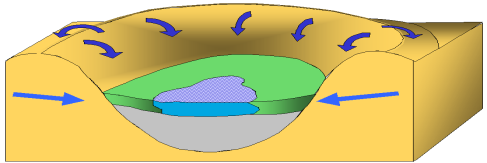 bei Verlandung von Gewässern mit Röhrichten und Schwingdecken, oft mit Schwingbereichen oder Restgewässern an Seen, Flüssen und in anderen Hohlformenmeist mächtige Seeablagerungen (Mudden) unter geringmächtigen Torfen (< 2m)vorwiegend Schilf- und Seggentorfenährstoffarme und nährstoffreiche Ausprägungen möglichim naturnahen Zustand Schwing- und Schwammmoorbei Verlandung von Gewässern mit Röhrichten und Schwingdecken, oft mit Schwingbereichen oder Restgewässern an Seen, Flüssen und in anderen Hohlformenmeist mächtige Seeablagerungen (Mudden) unter geringmächtigen Torfen (< 2m)vorwiegend Schilf- und Seggentorfenährstoffarme und nährstoffreiche Ausprägungen möglichim naturnahen Zustand Schwing- und Schwammmoorbei Verlandung von Gewässern mit Röhrichten und Schwingdecken, oft mit Schwingbereichen oder Restgewässern an Seen, Flüssen und in anderen Hohlformenmeist mächtige Seeablagerungen (Mudden) unter geringmächtigen Torfen (< 2m)vorwiegend Schilf- und Seggentorfenährstoffarme und nährstoffreiche Ausprägungen möglichim naturnahen Zustand Schwing- und Schwammmoorbei Verlandung von Gewässern mit Röhrichten und Schwingdecken, oft mit Schwingbereichen oder Restgewässern an Seen, Flüssen und in anderen Hohlformenmeist mächtige Seeablagerungen (Mudden) unter geringmächtigen Torfen (< 2m)vorwiegend Schilf- und Seggentorfenährstoffarme und nährstoffreiche Ausprägungen möglichim naturnahen Zustand Schwing- und Schwammmoorbei Verlandung von Gewässern mit Röhrichten und Schwingdecken, oft mit Schwingbereichen oder Restgewässern an Seen, Flüssen und in anderen Hohlformenmeist mächtige Seeablagerungen (Mudden) unter geringmächtigen Torfen (< 2m)vorwiegend Schilf- und Seggentorfenährstoffarme und nährstoffreiche Ausprägungen möglichim naturnahen Zustand Schwing- und Schwammmoorbei Verlandung von Gewässern mit Röhrichten und Schwingdecken, oft mit Schwingbereichen oder Restgewässern an Seen, Flüssen und in anderen Hohlformenmeist mächtige Seeablagerungen (Mudden) unter geringmächtigen Torfen (< 2m)vorwiegend Schilf- und Seggentorfenährstoffarme und nährstoffreiche Ausprägungen möglichim naturnahen Zustand Schwing- und Schwammmoorbei Verlandung von Gewässern mit Röhrichten und Schwingdecken, oft mit Schwingbereichen oder Restgewässern an Seen, Flüssen und in anderen Hohlformenmeist mächtige Seeablagerungen (Mudden) unter geringmächtigen Torfen (< 2m)vorwiegend Schilf- und Seggentorfenährstoffarme und nährstoffreiche Ausprägungen möglichim naturnahen Zustand Schwing- und Schwammmoor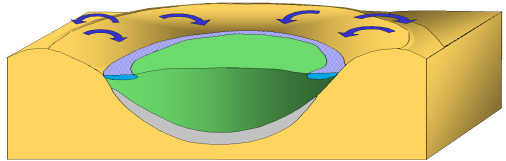 meist nährstoffarm-saure Kleinmoore, die sich über das Grundwasserniveau emporgehoben habenmit Randsumpf, zum Teil mit Moorkolk (Wasserüberschussansammlung) im Zentrum konzentrische Zonierung: nährstoffreiche Randzone und zunehmende Verarmung in Richtung Kernzoneoft große Moormächtigkeiten von 3 m bis über 20 mSchwammmoorvorwiegend Torfmoos- und Wollgrastorfe anstehendhäufig Mischformen mit Kessel- und Verlandungsmerkmalenfast ausschließlich im Jungpleistozän in Kessellagemeist nährstoffarm-saure Kleinmoore, die sich über das Grundwasserniveau emporgehoben habenmit Randsumpf, zum Teil mit Moorkolk (Wasserüberschussansammlung) im Zentrum konzentrische Zonierung: nährstoffreiche Randzone und zunehmende Verarmung in Richtung Kernzoneoft große Moormächtigkeiten von 3 m bis über 20 mSchwammmoorvorwiegend Torfmoos- und Wollgrastorfe anstehendhäufig Mischformen mit Kessel- und Verlandungsmerkmalenfast ausschließlich im Jungpleistozän in Kessellagemeist nährstoffarm-saure Kleinmoore, die sich über das Grundwasserniveau emporgehoben habenmit Randsumpf, zum Teil mit Moorkolk (Wasserüberschussansammlung) im Zentrum konzentrische Zonierung: nährstoffreiche Randzone und zunehmende Verarmung in Richtung Kernzoneoft große Moormächtigkeiten von 3 m bis über 20 mSchwammmoorvorwiegend Torfmoos- und Wollgrastorfe anstehendhäufig Mischformen mit Kessel- und Verlandungsmerkmalenfast ausschließlich im Jungpleistozän in Kessellagemeist nährstoffarm-saure Kleinmoore, die sich über das Grundwasserniveau emporgehoben habenmit Randsumpf, zum Teil mit Moorkolk (Wasserüberschussansammlung) im Zentrum konzentrische Zonierung: nährstoffreiche Randzone und zunehmende Verarmung in Richtung Kernzoneoft große Moormächtigkeiten von 3 m bis über 20 mSchwammmoorvorwiegend Torfmoos- und Wollgrastorfe anstehendhäufig Mischformen mit Kessel- und Verlandungsmerkmalenfast ausschließlich im Jungpleistozän in Kessellagemeist nährstoffarm-saure Kleinmoore, die sich über das Grundwasserniveau emporgehoben habenmit Randsumpf, zum Teil mit Moorkolk (Wasserüberschussansammlung) im Zentrum konzentrische Zonierung: nährstoffreiche Randzone und zunehmende Verarmung in Richtung Kernzoneoft große Moormächtigkeiten von 3 m bis über 20 mSchwammmoorvorwiegend Torfmoos- und Wollgrastorfe anstehendhäufig Mischformen mit Kessel- und Verlandungsmerkmalenfast ausschließlich im Jungpleistozän in Kessellagemeist nährstoffarm-saure Kleinmoore, die sich über das Grundwasserniveau emporgehoben habenmit Randsumpf, zum Teil mit Moorkolk (Wasserüberschussansammlung) im Zentrum konzentrische Zonierung: nährstoffreiche Randzone und zunehmende Verarmung in Richtung Kernzoneoft große Moormächtigkeiten von 3 m bis über 20 mSchwammmoorvorwiegend Torfmoos- und Wollgrastorfe anstehendhäufig Mischformen mit Kessel- und Verlandungsmerkmalenfast ausschließlich im Jungpleistozän in Kessellagemeist nährstoffarm-saure Kleinmoore, die sich über das Grundwasserniveau emporgehoben habenmit Randsumpf, zum Teil mit Moorkolk (Wasserüberschussansammlung) im Zentrum konzentrische Zonierung: nährstoffreiche Randzone und zunehmende Verarmung in Richtung Kernzoneoft große Moormächtigkeiten von 3 m bis über 20 mSchwammmoorvorwiegend Torfmoos- und Wollgrastorfe anstehendhäufig Mischformen mit Kessel- und Verlandungsmerkmalenfast ausschließlich im Jungpleistozän in Kessellage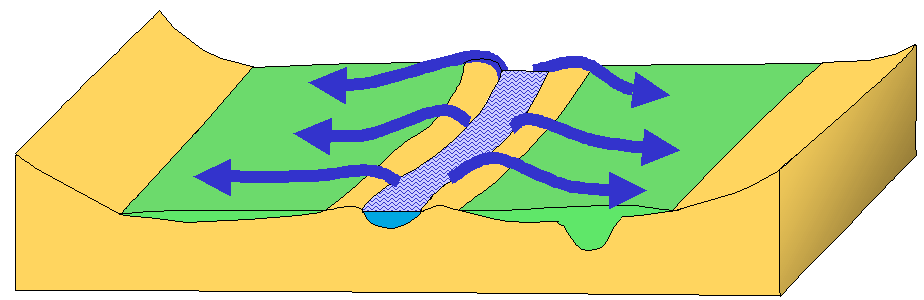 an Flussmittel- und -unterläufen durch periodisch herangeführtes Überflutungswassersehr heterogen aufgebaut: Wechsellagerung von Torf, Mudde und Auensedimenten (Sande, Tone)hochzersetzte mineralienhaltige (Sand, Kiesel) Schilf-, seltener Seggen- oder Bruchwaldtorfeimmer nährstoffreich Standmoor bis schwach ausgeprägtes Schwammmooran Flussmittel- und -unterläufen durch periodisch herangeführtes Überflutungswassersehr heterogen aufgebaut: Wechsellagerung von Torf, Mudde und Auensedimenten (Sande, Tone)hochzersetzte mineralienhaltige (Sand, Kiesel) Schilf-, seltener Seggen- oder Bruchwaldtorfeimmer nährstoffreich Standmoor bis schwach ausgeprägtes Schwammmooran Flussmittel- und -unterläufen durch periodisch herangeführtes Überflutungswassersehr heterogen aufgebaut: Wechsellagerung von Torf, Mudde und Auensedimenten (Sande, Tone)hochzersetzte mineralienhaltige (Sand, Kiesel) Schilf-, seltener Seggen- oder Bruchwaldtorfeimmer nährstoffreich Standmoor bis schwach ausgeprägtes Schwammmooran Flussmittel- und -unterläufen durch periodisch herangeführtes Überflutungswassersehr heterogen aufgebaut: Wechsellagerung von Torf, Mudde und Auensedimenten (Sande, Tone)hochzersetzte mineralienhaltige (Sand, Kiesel) Schilf-, seltener Seggen- oder Bruchwaldtorfeimmer nährstoffreich Standmoor bis schwach ausgeprägtes Schwammmooran Flussmittel- und -unterläufen durch periodisch herangeführtes Überflutungswassersehr heterogen aufgebaut: Wechsellagerung von Torf, Mudde und Auensedimenten (Sande, Tone)hochzersetzte mineralienhaltige (Sand, Kiesel) Schilf-, seltener Seggen- oder Bruchwaldtorfeimmer nährstoffreich Standmoor bis schwach ausgeprägtes Schwammmooran Flussmittel- und -unterläufen durch periodisch herangeführtes Überflutungswassersehr heterogen aufgebaut: Wechsellagerung von Torf, Mudde und Auensedimenten (Sande, Tone)hochzersetzte mineralienhaltige (Sand, Kiesel) Schilf-, seltener Seggen- oder Bruchwaldtorfeimmer nährstoffreich Standmoor bis schwach ausgeprägtes Schwammmooran Flussmittel- und -unterläufen durch periodisch herangeführtes Überflutungswassersehr heterogen aufgebaut: Wechsellagerung von Torf, Mudde und Auensedimenten (Sande, Tone)hochzersetzte mineralienhaltige (Sand, Kiesel) Schilf-, seltener Seggen- oder Bruchwaldtorfeimmer nährstoffreich Standmoor bis schwach ausgeprägtes SchwammmoorGeneigte Moore**nicht gemeint sind Moore mit entwässerungsbedingter Moorneigung zum Graben hinGeneigte Moore**nicht gemeint sind Moore mit entwässerungsbedingter Moorneigung zum Graben hinGeneigte Moore**nicht gemeint sind Moore mit entwässerungsbedingter Moorneigung zum Graben hinGeneigte Moore**nicht gemeint sind Moore mit entwässerungsbedingter Moorneigung zum Graben hinGeneigte Moore**nicht gemeint sind Moore mit entwässerungsbedingter Moorneigung zum Graben hinGeneigte Moore**nicht gemeint sind Moore mit entwässerungsbedingter Moorneigung zum Graben hinGeneigte Moore**nicht gemeint sind Moore mit entwässerungsbedingter Moorneigung zum Graben hinGeneigte Moore**nicht gemeint sind Moore mit entwässerungsbedingter Moorneigung zum Graben hinGeneigte Moore**nicht gemeint sind Moore mit entwässerungsbedingter Moorneigung zum Graben hinGeneigte Moore**nicht gemeint sind Moore mit entwässerungsbedingter Moorneigung zum Graben hinGeneigte Moore**nicht gemeint sind Moore mit entwässerungsbedingter Moorneigung zum Graben hinGeneigte Moore**nicht gemeint sind Moore mit entwässerungsbedingter Moorneigung zum Graben hinGeneigte Moore**nicht gemeint sind Moore mit entwässerungsbedingter Moorneigung zum Graben hinGeneigte Moore**nicht gemeint sind Moore mit entwässerungsbedingter Moorneigung zum Graben hinGeneigte Moore**nicht gemeint sind Moore mit entwässerungsbedingter Moorneigung zum Graben hinGeneigte Moore**nicht gemeint sind Moore mit entwässerungsbedingter Moorneigung zum Graben hinGefälle/Moorneigung:Gefälle/Moorneigung:Gefälle/Moorneigung:sichtbar:sichtbar:vermutet:vermutet:Gefälle in Grad oder %
(wenn bekannt)Bereich(aus Abschnitt 4)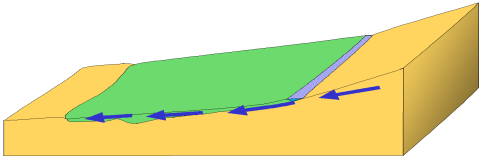 meist flachgründige (<1 m) Moorbildungen an Hängen, am Hangfuß auch Mächtigkeiten >1 m möglich, oft im Komplex mit Quellmoorendiskontinuierliche (phasenhafte) Wasserspeisungaufgrund wechselnder Wasserstände höher zersetzte Torfe, die dem mineralischen Untergrund aufsitzen (keine Mudden)meist Torfmoos-Seggen-TorfeStandmoore (von Quellmooren durch ihre großflächigere Ausbildung und fehlende Aufwölbung zu unterscheiden)Schwerpunkt in Gebirgslagen auf flachgründigen Böden oder Festgesteinmeist flachgründige (<1 m) Moorbildungen an Hängen, am Hangfuß auch Mächtigkeiten >1 m möglich, oft im Komplex mit Quellmoorendiskontinuierliche (phasenhafte) Wasserspeisungaufgrund wechselnder Wasserstände höher zersetzte Torfe, die dem mineralischen Untergrund aufsitzen (keine Mudden)meist Torfmoos-Seggen-TorfeStandmoore (von Quellmooren durch ihre großflächigere Ausbildung und fehlende Aufwölbung zu unterscheiden)Schwerpunkt in Gebirgslagen auf flachgründigen Böden oder Festgesteinmeist flachgründige (<1 m) Moorbildungen an Hängen, am Hangfuß auch Mächtigkeiten >1 m möglich, oft im Komplex mit Quellmoorendiskontinuierliche (phasenhafte) Wasserspeisungaufgrund wechselnder Wasserstände höher zersetzte Torfe, die dem mineralischen Untergrund aufsitzen (keine Mudden)meist Torfmoos-Seggen-TorfeStandmoore (von Quellmooren durch ihre großflächigere Ausbildung und fehlende Aufwölbung zu unterscheiden)Schwerpunkt in Gebirgslagen auf flachgründigen Böden oder Festgesteinmeist flachgründige (<1 m) Moorbildungen an Hängen, am Hangfuß auch Mächtigkeiten >1 m möglich, oft im Komplex mit Quellmoorendiskontinuierliche (phasenhafte) Wasserspeisungaufgrund wechselnder Wasserstände höher zersetzte Torfe, die dem mineralischen Untergrund aufsitzen (keine Mudden)meist Torfmoos-Seggen-TorfeStandmoore (von Quellmooren durch ihre großflächigere Ausbildung und fehlende Aufwölbung zu unterscheiden)Schwerpunkt in Gebirgslagen auf flachgründigen Böden oder Festgesteinmeist flachgründige (<1 m) Moorbildungen an Hängen, am Hangfuß auch Mächtigkeiten >1 m möglich, oft im Komplex mit Quellmoorendiskontinuierliche (phasenhafte) Wasserspeisungaufgrund wechselnder Wasserstände höher zersetzte Torfe, die dem mineralischen Untergrund aufsitzen (keine Mudden)meist Torfmoos-Seggen-TorfeStandmoore (von Quellmooren durch ihre großflächigere Ausbildung und fehlende Aufwölbung zu unterscheiden)Schwerpunkt in Gebirgslagen auf flachgründigen Böden oder Festgesteinmeist flachgründige (<1 m) Moorbildungen an Hängen, am Hangfuß auch Mächtigkeiten >1 m möglich, oft im Komplex mit Quellmoorendiskontinuierliche (phasenhafte) Wasserspeisungaufgrund wechselnder Wasserstände höher zersetzte Torfe, die dem mineralischen Untergrund aufsitzen (keine Mudden)meist Torfmoos-Seggen-TorfeStandmoore (von Quellmooren durch ihre großflächigere Ausbildung und fehlende Aufwölbung zu unterscheiden)Schwerpunkt in Gebirgslagen auf flachgründigen Böden oder Festgesteinmeist flachgründige (<1 m) Moorbildungen an Hängen, am Hangfuß auch Mächtigkeiten >1 m möglich, oft im Komplex mit Quellmoorendiskontinuierliche (phasenhafte) Wasserspeisungaufgrund wechselnder Wasserstände höher zersetzte Torfe, die dem mineralischen Untergrund aufsitzen (keine Mudden)meist Torfmoos-Seggen-TorfeStandmoore (von Quellmooren durch ihre großflächigere Ausbildung und fehlende Aufwölbung zu unterscheiden)Schwerpunkt in Gebirgslagen auf flachgründigen Böden oder Festgestein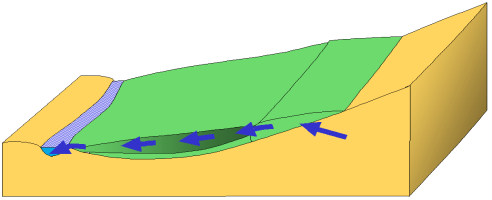 im (extrem seltenen) naturnahen Zustand fast baumfreie, kontinuierlich gespeiste Moore, oft im Komplex mit Quellmoorendurch Mineralbodenwasserstrom durch die oberste Torfschicht zu einem Vorfluter (Fließ, See) Torfe in den oberen Schichten locker, grobporig und gering zersetztgroße Torfmächtigkeiten, Schwammmoormeist Braunmoos-, Seggen- und Schilftorfe Mosaike aus sauren und basischen Bereichen, mäßig nährstoffversorgt im naturnahen Zustandfast ausschließlich im Jungpleistozänim (extrem seltenen) naturnahen Zustand fast baumfreie, kontinuierlich gespeiste Moore, oft im Komplex mit Quellmoorendurch Mineralbodenwasserstrom durch die oberste Torfschicht zu einem Vorfluter (Fließ, See) Torfe in den oberen Schichten locker, grobporig und gering zersetztgroße Torfmächtigkeiten, Schwammmoormeist Braunmoos-, Seggen- und Schilftorfe Mosaike aus sauren und basischen Bereichen, mäßig nährstoffversorgt im naturnahen Zustandfast ausschließlich im Jungpleistozänim (extrem seltenen) naturnahen Zustand fast baumfreie, kontinuierlich gespeiste Moore, oft im Komplex mit Quellmoorendurch Mineralbodenwasserstrom durch die oberste Torfschicht zu einem Vorfluter (Fließ, See) Torfe in den oberen Schichten locker, grobporig und gering zersetztgroße Torfmächtigkeiten, Schwammmoormeist Braunmoos-, Seggen- und Schilftorfe Mosaike aus sauren und basischen Bereichen, mäßig nährstoffversorgt im naturnahen Zustandfast ausschließlich im Jungpleistozänim (extrem seltenen) naturnahen Zustand fast baumfreie, kontinuierlich gespeiste Moore, oft im Komplex mit Quellmoorendurch Mineralbodenwasserstrom durch die oberste Torfschicht zu einem Vorfluter (Fließ, See) Torfe in den oberen Schichten locker, grobporig und gering zersetztgroße Torfmächtigkeiten, Schwammmoormeist Braunmoos-, Seggen- und Schilftorfe Mosaike aus sauren und basischen Bereichen, mäßig nährstoffversorgt im naturnahen Zustandfast ausschließlich im Jungpleistozänim (extrem seltenen) naturnahen Zustand fast baumfreie, kontinuierlich gespeiste Moore, oft im Komplex mit Quellmoorendurch Mineralbodenwasserstrom durch die oberste Torfschicht zu einem Vorfluter (Fließ, See) Torfe in den oberen Schichten locker, grobporig und gering zersetztgroße Torfmächtigkeiten, Schwammmoormeist Braunmoos-, Seggen- und Schilftorfe Mosaike aus sauren und basischen Bereichen, mäßig nährstoffversorgt im naturnahen Zustandfast ausschließlich im Jungpleistozänim (extrem seltenen) naturnahen Zustand fast baumfreie, kontinuierlich gespeiste Moore, oft im Komplex mit Quellmoorendurch Mineralbodenwasserstrom durch die oberste Torfschicht zu einem Vorfluter (Fließ, See) Torfe in den oberen Schichten locker, grobporig und gering zersetztgroße Torfmächtigkeiten, Schwammmoormeist Braunmoos-, Seggen- und Schilftorfe Mosaike aus sauren und basischen Bereichen, mäßig nährstoffversorgt im naturnahen Zustandfast ausschließlich im Jungpleistozänim (extrem seltenen) naturnahen Zustand fast baumfreie, kontinuierlich gespeiste Moore, oft im Komplex mit Quellmoorendurch Mineralbodenwasserstrom durch die oberste Torfschicht zu einem Vorfluter (Fließ, See) Torfe in den oberen Schichten locker, grobporig und gering zersetztgroße Torfmächtigkeiten, Schwammmoormeist Braunmoos-, Seggen- und Schilftorfe Mosaike aus sauren und basischen Bereichen, mäßig nährstoffversorgt im naturnahen Zustandfast ausschließlich im Jungpleistozän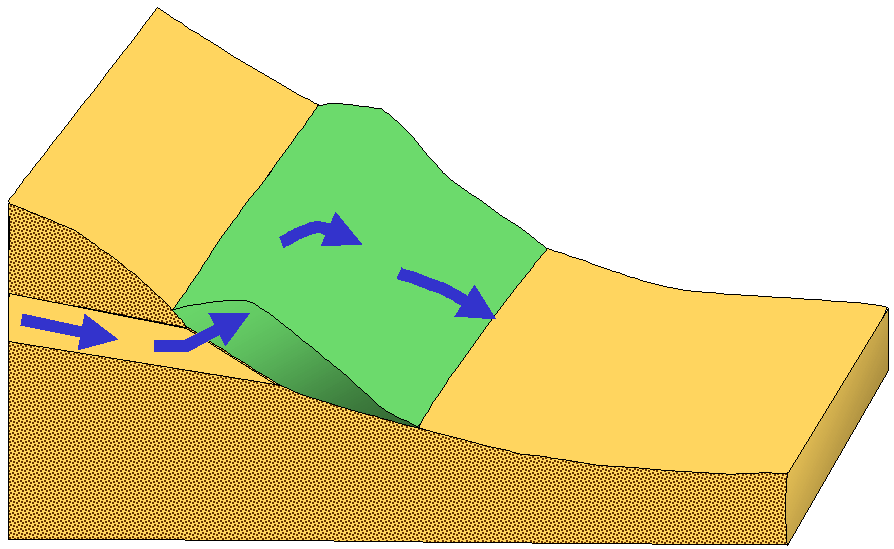 lineare oder punktuelle Quellwasseraustritte, in Bereichen stärkster Quellaustritte kuppelartig aufgewölbtmeist nährstoffreich und kleinflächigTorfe oft hochzersetzt und mineralreich, der Abfluss ist vielfach eisenhaltig und erfolgt in Form von Überrieselung an der Mooroberflächemeist Erlenbruch- und Quellkalktorfehäufig Ausfällungen (z. B. Eisen, Kalk) auf den Wasserflächenmeist Standmoor, am Quelltopf auch häufig Schwammmoorhäufig in Kontakt zu anderen Moortypenlineare oder punktuelle Quellwasseraustritte, in Bereichen stärkster Quellaustritte kuppelartig aufgewölbtmeist nährstoffreich und kleinflächigTorfe oft hochzersetzt und mineralreich, der Abfluss ist vielfach eisenhaltig und erfolgt in Form von Überrieselung an der Mooroberflächemeist Erlenbruch- und Quellkalktorfehäufig Ausfällungen (z. B. Eisen, Kalk) auf den Wasserflächenmeist Standmoor, am Quelltopf auch häufig Schwammmoorhäufig in Kontakt zu anderen Moortypenlineare oder punktuelle Quellwasseraustritte, in Bereichen stärkster Quellaustritte kuppelartig aufgewölbtmeist nährstoffreich und kleinflächigTorfe oft hochzersetzt und mineralreich, der Abfluss ist vielfach eisenhaltig und erfolgt in Form von Überrieselung an der Mooroberflächemeist Erlenbruch- und Quellkalktorfehäufig Ausfällungen (z. B. Eisen, Kalk) auf den Wasserflächenmeist Standmoor, am Quelltopf auch häufig Schwammmoorhäufig in Kontakt zu anderen Moortypenlineare oder punktuelle Quellwasseraustritte, in Bereichen stärkster Quellaustritte kuppelartig aufgewölbtmeist nährstoffreich und kleinflächigTorfe oft hochzersetzt und mineralreich, der Abfluss ist vielfach eisenhaltig und erfolgt in Form von Überrieselung an der Mooroberflächemeist Erlenbruch- und Quellkalktorfehäufig Ausfällungen (z. B. Eisen, Kalk) auf den Wasserflächenmeist Standmoor, am Quelltopf auch häufig Schwammmoorhäufig in Kontakt zu anderen Moortypenlineare oder punktuelle Quellwasseraustritte, in Bereichen stärkster Quellaustritte kuppelartig aufgewölbtmeist nährstoffreich und kleinflächigTorfe oft hochzersetzt und mineralreich, der Abfluss ist vielfach eisenhaltig und erfolgt in Form von Überrieselung an der Mooroberflächemeist Erlenbruch- und Quellkalktorfehäufig Ausfällungen (z. B. Eisen, Kalk) auf den Wasserflächenmeist Standmoor, am Quelltopf auch häufig Schwammmoorhäufig in Kontakt zu anderen Moortypenlineare oder punktuelle Quellwasseraustritte, in Bereichen stärkster Quellaustritte kuppelartig aufgewölbtmeist nährstoffreich und kleinflächigTorfe oft hochzersetzt und mineralreich, der Abfluss ist vielfach eisenhaltig und erfolgt in Form von Überrieselung an der Mooroberflächemeist Erlenbruch- und Quellkalktorfehäufig Ausfällungen (z. B. Eisen, Kalk) auf den Wasserflächenmeist Standmoor, am Quelltopf auch häufig Schwammmoorhäufig in Kontakt zu anderen Moortypenlineare oder punktuelle Quellwasseraustritte, in Bereichen stärkster Quellaustritte kuppelartig aufgewölbtmeist nährstoffreich und kleinflächigTorfe oft hochzersetzt und mineralreich, der Abfluss ist vielfach eisenhaltig und erfolgt in Form von Überrieselung an der Mooroberflächemeist Erlenbruch- und Quellkalktorfehäufig Ausfällungen (z. B. Eisen, Kalk) auf den Wasserflächenmeist Standmoor, am Quelltopf auch häufig Schwammmoorhäufig in Kontakt zu anderen MoortypenVegetationVegetationVegetationVegetationVegetationVegetationVegetationVegetationAusgrenzung, Bezeichnung und Beschreibung homogener Bereiche mit ähnlicher Krautschicht, Gehölzstruktur und standörtlichen Eigenschaften (z. B. Wollgras-Birkengebüsch, Torfmoos-Kiefernwald, Torfmoosschwingdecke); extra auszuweisen ist der Randsumpf bzw. Restvegetation eines Randsumpfes; Bereiche in Moorkarte 5.1 kartieren.Ausgrenzung, Bezeichnung und Beschreibung homogener Bereiche mit ähnlicher Krautschicht, Gehölzstruktur und standörtlichen Eigenschaften (z. B. Wollgras-Birkengebüsch, Torfmoos-Kiefernwald, Torfmoosschwingdecke); extra auszuweisen ist der Randsumpf bzw. Restvegetation eines Randsumpfes; Bereiche in Moorkarte 5.1 kartieren.Ausgrenzung, Bezeichnung und Beschreibung homogener Bereiche mit ähnlicher Krautschicht, Gehölzstruktur und standörtlichen Eigenschaften (z. B. Wollgras-Birkengebüsch, Torfmoos-Kiefernwald, Torfmoosschwingdecke); extra auszuweisen ist der Randsumpf bzw. Restvegetation eines Randsumpfes; Bereiche in Moorkarte 5.1 kartieren.Ausgrenzung, Bezeichnung und Beschreibung homogener Bereiche mit ähnlicher Krautschicht, Gehölzstruktur und standörtlichen Eigenschaften (z. B. Wollgras-Birkengebüsch, Torfmoos-Kiefernwald, Torfmoosschwingdecke); extra auszuweisen ist der Randsumpf bzw. Restvegetation eines Randsumpfes; Bereiche in Moorkarte 5.1 kartieren.Ausgrenzung, Bezeichnung und Beschreibung homogener Bereiche mit ähnlicher Krautschicht, Gehölzstruktur und standörtlichen Eigenschaften (z. B. Wollgras-Birkengebüsch, Torfmoos-Kiefernwald, Torfmoosschwingdecke); extra auszuweisen ist der Randsumpf bzw. Restvegetation eines Randsumpfes; Bereiche in Moorkarte 5.1 kartieren.Ausgrenzung, Bezeichnung und Beschreibung homogener Bereiche mit ähnlicher Krautschicht, Gehölzstruktur und standörtlichen Eigenschaften (z. B. Wollgras-Birkengebüsch, Torfmoos-Kiefernwald, Torfmoosschwingdecke); extra auszuweisen ist der Randsumpf bzw. Restvegetation eines Randsumpfes; Bereiche in Moorkarte 5.1 kartieren.Ausgrenzung, Bezeichnung und Beschreibung homogener Bereiche mit ähnlicher Krautschicht, Gehölzstruktur und standörtlichen Eigenschaften (z. B. Wollgras-Birkengebüsch, Torfmoos-Kiefernwald, Torfmoosschwingdecke); extra auszuweisen ist der Randsumpf bzw. Restvegetation eines Randsumpfes; Bereiche in Moorkarte 5.1 kartieren.Ausgrenzung, Bezeichnung und Beschreibung homogener Bereiche mit ähnlicher Krautschicht, Gehölzstruktur und standörtlichen Eigenschaften (z. B. Wollgras-Birkengebüsch, Torfmoos-Kiefernwald, Torfmoosschwingdecke); extra auszuweisen ist der Randsumpf bzw. Restvegetation eines Randsumpfes; Bereiche in Moorkarte 5.1 kartieren.BereichBezeichnungBezeichnungBezeichnungBiotop-Code*Kurzbeschreibung Kurzbeschreibung Kurzbeschreibung ABCDEFGHIJKLMNOPflanzen der Kraut- und Moosschicht:Pflanzen der Kraut- und Moosschicht:Pflanzen der Kraut- und Moosschicht:Pflanzen der Kraut- und Moosschicht:Pflanzen der Kraut- und Moosschicht:Pflanzen der Kraut- und Moosschicht:Pflanzen der Kraut- und Moosschicht:Pflanzen der Kraut- und Moosschicht:Bereiche(aus Abschnitt 4)Bereiche(aus Abschnitt 4)Bereiche(aus Abschnitt 4)TorfmooseTorfmoosepunktuell, vereinzeltRöhrichteSchilf (feucht — nass)TorfmooseTorfmoosein Flecken/SchlenkenRöhrichteRohrkolbenröhrichtTorfmooseTorfmooseflächigRöhrichteBinsenschneidenröhrichtBraunmoose**Braunmoose**punktuell, vereinzeltRöhrichteSchilflandröhricht (trocken)Braunmoose**Braunmoose**in Flecken/Schlenkenkleinere krautige Pflanzen (z. B. Sonnentau)vereinzelt oder in FleckenBraunmoose**Braunmoose**flächigkleinere krautige Pflanzen (z. B. Sonnentau)flächigGroßseggenGroßseggen>40 cm HöheWollgrasWuchsform rasigMittelseggenMittelseggenbis 40 cm HöheWollgrasWuchsform bultig, horstigKleinseggenKleinseggenbis ca. 25 cm HöheBinsenkleine (bis 25 cm)Austrocknungs-stadienAustrocknungs-stadienLand- oder SumpfreitgrasBinsengroße (> 25 cm)Austrocknungs-stadienAustrocknungs-stadienPfeifengrasSchachtelhalmevereinzelt oder in FleckenAustrocknungs-stadienAustrocknungs-stadienBlaubeereSchachtelhalmeflächigAustrocknungs-stadienAustrocknungs-stadienHeidekraut Armleuchteralgen Armleuchteralgen Hochstaudenfluren (Brennnessel, Distel)Hochstaudenfluren (Brennnessel, Distel)Hochstaudenfluren (Brennnessel, Distel)Sonstige:Wiesen/WeidenWiesen/WeidenPfeifengrasreichSonstige:Wiesen/WeidenWiesen/WeidenBinsenreichSonstige:Wiesen/WeidenWiesen/WeidenGroßseggenreichSonstige:Wiesen/WeidenWiesen/WeidenSüssgrasreichSonstige:Wiesen/WeidenWiesen/WeidenBrachen (Wiesenstruktur) Sonstige:Gehölze:Gehölze:Gehölze:Gehölze:Gehölze:Gehölze:Gehölze:Gehölze:Gehölze:Gehölze:Gehölze:Gehölze:Gehölze:Gehölze:Gehölze:Gehölze:Gehölze:Gehölze:Gehölze:Bereiche (aus Abschnitt 4)Bereiche (aus Abschnitt 4)Bereiche (aus Abschnitt 4)Bereiche (aus Abschnitt 4)Bereiche (aus Abschnitt 4)Bereiche (aus Abschnitt 4)Bereiche (aus Abschnitt 4)Bereiche (aus Abschnitt 4)Bereiche (aus Abschnitt 4)Bereiche (aus Abschnitt 4)Bereiche (aus Abschnitt 4)Bereiche (aus Abschnitt 4)K*K*S**S**B***B***B***K*K*S**S**B***GehölzevitalvitalvitalErleErlevereinzeltGehölzeabsterbendoder totabsterbendoder totabsterbendoder totErleErlekleinflächigKurznadelkiefer****Kurznadelkiefer****Kurznadelkiefer****Kurznadelkiefer****ErleErleflächigLang-nadel-kiefervereinzeltvereinzeltvereinzeltGrau-weideGrau-weidevereinzeltLang-nadel-kieferkleinflächigkleinflächigkleinflächigGrau-weideGrau-weidekleinflächigLang-nadel-kieferflächigflächigflächigGrau-weideGrau-weideflächigFichtevereinzeltvereinzeltvereinzeltOhr-weideOhr-weidevereinzeltFichtekleinflächigkleinflächigkleinflächigOhr-weideOhr-weidekleinflächigFichteflächigflächigflächigOhr-weideOhr-weideflächigBirkevereinzeltvereinzeltvereinzeltFaul-baumFaul-baumvereinzeltBirkekleinflächigkleinflächigkleinflächigFaul-baumFaul-baumkleinflächigBirkeflächigflächigflächigFaul-baumFaul-baumflächigArtenArtenArtenArtenArtenArtenArtenArtenArtenArtenArtenArtenBereiche (aus Abschnitt 4)Bereiche (aus Abschnitt 4)Bereiche (aus Abschnitt 4)Bereiche (aus Abschnitt 4)Bereiche (aus Abschnitt 4)Bereiche (aus Abschnitt 4)Bereiche (aus Abschnitt 4)ArtenArtenArtenArtenArtenArtenArtenArtenArtenArtenArtenArtenvereinzeltvereinzeltvereinzeltkleinflächigkleinflächigflächigflächigsonstige Gehölzesonstige Gehölzesonstige Gehölzesonstige Gehölzesonstige Gehölzesonstige Gehölzesonstige Gehölzesonstige Gehölzesonstige Gehölzesonstige Gehölzesonstige Gehölzesonstige GehölzeSträucher(z. B. Sumpf-porst, Himbeere, Blaubeere, Rauschbeere)Sträucher(z. B. Sumpf-porst, Himbeere, Blaubeere, Rauschbeere)Sträucher(z. B. Sumpf-porst, Himbeere, Blaubeere, Rauschbeere)Sträucher(z. B. Sumpf-porst, Himbeere, Blaubeere, Rauschbeere)Sträucher(z. B. Sumpf-porst, Himbeere, Blaubeere, Rauschbeere)Sträucher(z. B. Sumpf-porst, Himbeere, Blaubeere, Rauschbeere)Sträucher(z. B. Sumpf-porst, Himbeere, Blaubeere, Rauschbeere)Sträucher(z. B. Sumpf-porst, Himbeere, Blaubeere, Rauschbeere)Sträucher(z. B. Sumpf-porst, Himbeere, Blaubeere, Rauschbeere)Sträucher(z. B. Sumpf-porst, Himbeere, Blaubeere, Rauschbeere)Sträucher(z. B. Sumpf-porst, Himbeere, Blaubeere, Rauschbeere)Sträucher(z. B. Sumpf-porst, Himbeere, Blaubeere, Rauschbeere)Forsten (Pflanzungen)Forsten (Pflanzungen)Forsten (Pflanzungen)Forsten (Pflanzungen)Forsten (Pflanzungen)Forsten (Pflanzungen)Forsten (Pflanzungen)Forsten (Pflanzungen)Forsten (Pflanzungen)Bereiche(aus Abschnitt 4)Bereiche(aus Abschnitt 4)floristische/faunistische Besonderheiten:(Rote-Liste-Arten, FFH-Arten, z. B.: Orchideenarten, Sumpf-Glanzkraut, Biber, Kranichbrutplatz, Moorfrosch, Großer Feuerfalter, Moorbläuling, Östliche Moosjungfer)floristische/faunistische Besonderheiten:(Rote-Liste-Arten, FFH-Arten, z. B.: Orchideenarten, Sumpf-Glanzkraut, Biber, Kranichbrutplatz, Moorfrosch, Großer Feuerfalter, Moorbläuling, Östliche Moosjungfer)floristische/faunistische Besonderheiten:(Rote-Liste-Arten, FFH-Arten, z. B.: Orchideenarten, Sumpf-Glanzkraut, Biber, Kranichbrutplatz, Moorfrosch, Großer Feuerfalter, Moorbläuling, Östliche Moosjungfer)floristische/faunistische Besonderheiten:(Rote-Liste-Arten, FFH-Arten, z. B.: Orchideenarten, Sumpf-Glanzkraut, Biber, Kranichbrutplatz, Moorfrosch, Großer Feuerfalter, Moorbläuling, Östliche Moosjungfer)floristische/faunistische Besonderheiten:(Rote-Liste-Arten, FFH-Arten, z. B.: Orchideenarten, Sumpf-Glanzkraut, Biber, Kranichbrutplatz, Moorfrosch, Großer Feuerfalter, Moorbläuling, Östliche Moosjungfer)floristische/faunistische Besonderheiten:(Rote-Liste-Arten, FFH-Arten, z. B.: Orchideenarten, Sumpf-Glanzkraut, Biber, Kranichbrutplatz, Moorfrosch, Großer Feuerfalter, Moorbläuling, Östliche Moosjungfer)floristische/faunistische Besonderheiten:(Rote-Liste-Arten, FFH-Arten, z. B.: Orchideenarten, Sumpf-Glanzkraut, Biber, Kranichbrutplatz, Moorfrosch, Großer Feuerfalter, Moorbläuling, Östliche Moosjungfer)floristische/faunistische Besonderheiten:(Rote-Liste-Arten, FFH-Arten, z. B.: Orchideenarten, Sumpf-Glanzkraut, Biber, Kranichbrutplatz, Moorfrosch, Großer Feuerfalter, Moorbläuling, Östliche Moosjungfer)floristische/faunistische Besonderheiten:(Rote-Liste-Arten, FFH-Arten, z. B.: Orchideenarten, Sumpf-Glanzkraut, Biber, Kranichbrutplatz, Moorfrosch, Großer Feuerfalter, Moorbläuling, Östliche Moosjungfer)offenes Wasseroffenes Wassergrößtenteils sichtbargrößtenteils sichtbargrößtenteils sichtbarvegetationslosvegetationslosfloristische/faunistische Besonderheiten:(Rote-Liste-Arten, FFH-Arten, z. B.: Orchideenarten, Sumpf-Glanzkraut, Biber, Kranichbrutplatz, Moorfrosch, Großer Feuerfalter, Moorbläuling, Östliche Moosjungfer)floristische/faunistische Besonderheiten:(Rote-Liste-Arten, FFH-Arten, z. B.: Orchideenarten, Sumpf-Glanzkraut, Biber, Kranichbrutplatz, Moorfrosch, Großer Feuerfalter, Moorbläuling, Östliche Moosjungfer)floristische/faunistische Besonderheiten:(Rote-Liste-Arten, FFH-Arten, z. B.: Orchideenarten, Sumpf-Glanzkraut, Biber, Kranichbrutplatz, Moorfrosch, Großer Feuerfalter, Moorbläuling, Östliche Moosjungfer)floristische/faunistische Besonderheiten:(Rote-Liste-Arten, FFH-Arten, z. B.: Orchideenarten, Sumpf-Glanzkraut, Biber, Kranichbrutplatz, Moorfrosch, Großer Feuerfalter, Moorbläuling, Östliche Moosjungfer)floristische/faunistische Besonderheiten:(Rote-Liste-Arten, FFH-Arten, z. B.: Orchideenarten, Sumpf-Glanzkraut, Biber, Kranichbrutplatz, Moorfrosch, Großer Feuerfalter, Moorbläuling, Östliche Moosjungfer)floristische/faunistische Besonderheiten:(Rote-Liste-Arten, FFH-Arten, z. B.: Orchideenarten, Sumpf-Glanzkraut, Biber, Kranichbrutplatz, Moorfrosch, Großer Feuerfalter, Moorbläuling, Östliche Moosjungfer)floristische/faunistische Besonderheiten:(Rote-Liste-Arten, FFH-Arten, z. B.: Orchideenarten, Sumpf-Glanzkraut, Biber, Kranichbrutplatz, Moorfrosch, Großer Feuerfalter, Moorbläuling, Östliche Moosjungfer)floristische/faunistische Besonderheiten:(Rote-Liste-Arten, FFH-Arten, z. B.: Orchideenarten, Sumpf-Glanzkraut, Biber, Kranichbrutplatz, Moorfrosch, Großer Feuerfalter, Moorbläuling, Östliche Moosjungfer)floristische/faunistische Besonderheiten:(Rote-Liste-Arten, FFH-Arten, z. B.: Orchideenarten, Sumpf-Glanzkraut, Biber, Kranichbrutplatz, Moorfrosch, Großer Feuerfalter, Moorbläuling, Östliche Moosjungfer)offenes Wasseroffenes Wassergrößtenteils sichtbargrößtenteils sichtbargrößtenteils sichtbarWasserlinsenWasserlinsenfloristische/faunistische Besonderheiten:(Rote-Liste-Arten, FFH-Arten, z. B.: Orchideenarten, Sumpf-Glanzkraut, Biber, Kranichbrutplatz, Moorfrosch, Großer Feuerfalter, Moorbläuling, Östliche Moosjungfer)floristische/faunistische Besonderheiten:(Rote-Liste-Arten, FFH-Arten, z. B.: Orchideenarten, Sumpf-Glanzkraut, Biber, Kranichbrutplatz, Moorfrosch, Großer Feuerfalter, Moorbläuling, Östliche Moosjungfer)floristische/faunistische Besonderheiten:(Rote-Liste-Arten, FFH-Arten, z. B.: Orchideenarten, Sumpf-Glanzkraut, Biber, Kranichbrutplatz, Moorfrosch, Großer Feuerfalter, Moorbläuling, Östliche Moosjungfer)floristische/faunistische Besonderheiten:(Rote-Liste-Arten, FFH-Arten, z. B.: Orchideenarten, Sumpf-Glanzkraut, Biber, Kranichbrutplatz, Moorfrosch, Großer Feuerfalter, Moorbläuling, Östliche Moosjungfer)floristische/faunistische Besonderheiten:(Rote-Liste-Arten, FFH-Arten, z. B.: Orchideenarten, Sumpf-Glanzkraut, Biber, Kranichbrutplatz, Moorfrosch, Großer Feuerfalter, Moorbläuling, Östliche Moosjungfer)floristische/faunistische Besonderheiten:(Rote-Liste-Arten, FFH-Arten, z. B.: Orchideenarten, Sumpf-Glanzkraut, Biber, Kranichbrutplatz, Moorfrosch, Großer Feuerfalter, Moorbläuling, Östliche Moosjungfer)floristische/faunistische Besonderheiten:(Rote-Liste-Arten, FFH-Arten, z. B.: Orchideenarten, Sumpf-Glanzkraut, Biber, Kranichbrutplatz, Moorfrosch, Großer Feuerfalter, Moorbläuling, Östliche Moosjungfer)floristische/faunistische Besonderheiten:(Rote-Liste-Arten, FFH-Arten, z. B.: Orchideenarten, Sumpf-Glanzkraut, Biber, Kranichbrutplatz, Moorfrosch, Großer Feuerfalter, Moorbläuling, Östliche Moosjungfer)floristische/faunistische Besonderheiten:(Rote-Liste-Arten, FFH-Arten, z. B.: Orchideenarten, Sumpf-Glanzkraut, Biber, Kranichbrutplatz, Moorfrosch, Großer Feuerfalter, Moorbläuling, Östliche Moosjungfer)offenes Wasseroffenes Wasserstellenweise sichtbarstellenweise sichtbarstellenweise sichtbarvegetationslosvegetationslosoffenes Wasseroffenes Wasserstellenweise sichtbarstellenweise sichtbarstellenweise sichtbarWasserlinsenWasserlinsenoffene Torfflächeoffene Torfflächegrößtenteils sichtbargrößtenteils sichtbargrößtenteils sichtbartrockentrockenoffene Torfflächeoffene Torfflächegrößtenteils sichtbargrößtenteils sichtbargrößtenteils sichtbarnassnassoffene Torfflächeoffene Torfflächestellenweise sichtbarstellenweise sichtbarstellenweise sichtbartrockentrockenoffene Torfflächeoffene Torfflächestellenweise sichtbarstellenweise sichtbarstellenweise sichtbarnassnassErlenbulteErlenbulteSchlenken nassSchlenken nassSchlenken nassSchlenken nassSchlenken nassErlenbulteErlenbulteSchlenken trockenSchlenken trockenSchlenken trockenSchlenken trockenSchlenken trockenMooseMoosekleinflächig ausgetrocknet/bleichkleinflächig ausgetrocknet/bleichkleinflächig ausgetrocknet/bleichkleinflächig ausgetrocknet/bleichkleinflächig ausgetrocknet/bleichMooseMoosegroßflächig ausgetrocknet/bleichgroßflächig ausgetrocknet/bleichgroßflächig ausgetrocknet/bleichgroßflächig ausgetrocknet/bleichgroßflächig ausgetrocknet/bleichKarten- und FotodokumentationKarten- und FotodokumentationKarten- und FotodokumentationKarten- und FotodokumentationKarten- und FotodokumentationKarten- und FotodokumentationKarten- und FotodokumentationKarten- und FotodokumentationKarten- und FotodokumentationKarten- und FotodokumentationKarten- und FotodokumentationKarten- und FotodokumentationMaßstab und NordpfeilMaßstab und NordpfeilMaßstab und NordpfeilMaßstab und NordpfeilMaßstab und NordpfeilMaßstab und NordpfeilMoorkarteMoorkarteMoorkarteMoorkarteMoorkarteMoorkarteMoorkarteMoorkarteMoorkarteMoorkarteMoorkarteMoorkarteMaßstab und NordpfeilMaßstab und NordpfeilMaßstab und NordpfeilMaßstab und NordpfeilMaßstab und NordpfeilMaßstab und NordpfeilZu erstellen ist eine Moorkarte (als Basis Topografische Karte 000 oder 1:5 000) in der folgendes enthalten ist:Bereiche (wie in Punkt 4 eingetragen) mit homogenen Vegetationsbeständen
→ mit A,B,C… in die Karte eintragen (auch offene Wasserflächen)Gräben mit Fließrichtung (auch verlandete) 
→ bitte nummerieren (für Punkt 7.2.) und mit 1,2,3… eintragen Lage der Spatenproben in den Bereichen (in Punkt 6.1 auswerten
 → mit X1,X2,X3… in die Karte eintragenLage der Probenstellen für die Moormächtigkeit  (in Punkt 6.2 auswerten)
→ mit P1,P2,P3… in die Karte eintragenLage der Bohrung (in Punkt 6.3 auswerten)
→ mit BO in die Karte eintragensofern vorhanden: Stauanlagen (SA), Pegel (PE), Drainagen (DR), Torfstiche (TS), Feuerlöschteiche (FL) 	→ mit jeweiligem Kürzel in die Karte eintragenMaßstab und Nordpfeil Zu erstellen ist eine Moorkarte (als Basis Topografische Karte 000 oder 1:5 000) in der folgendes enthalten ist:Bereiche (wie in Punkt 4 eingetragen) mit homogenen Vegetationsbeständen
→ mit A,B,C… in die Karte eintragen (auch offene Wasserflächen)Gräben mit Fließrichtung (auch verlandete) 
→ bitte nummerieren (für Punkt 7.2.) und mit 1,2,3… eintragen Lage der Spatenproben in den Bereichen (in Punkt 6.1 auswerten
 → mit X1,X2,X3… in die Karte eintragenLage der Probenstellen für die Moormächtigkeit  (in Punkt 6.2 auswerten)
→ mit P1,P2,P3… in die Karte eintragenLage der Bohrung (in Punkt 6.3 auswerten)
→ mit BO in die Karte eintragensofern vorhanden: Stauanlagen (SA), Pegel (PE), Drainagen (DR), Torfstiche (TS), Feuerlöschteiche (FL) 	→ mit jeweiligem Kürzel in die Karte eintragenMaßstab und Nordpfeil Zu erstellen ist eine Moorkarte (als Basis Topografische Karte 000 oder 1:5 000) in der folgendes enthalten ist:Bereiche (wie in Punkt 4 eingetragen) mit homogenen Vegetationsbeständen
→ mit A,B,C… in die Karte eintragen (auch offene Wasserflächen)Gräben mit Fließrichtung (auch verlandete) 
→ bitte nummerieren (für Punkt 7.2.) und mit 1,2,3… eintragen Lage der Spatenproben in den Bereichen (in Punkt 6.1 auswerten
 → mit X1,X2,X3… in die Karte eintragenLage der Probenstellen für die Moormächtigkeit  (in Punkt 6.2 auswerten)
→ mit P1,P2,P3… in die Karte eintragenLage der Bohrung (in Punkt 6.3 auswerten)
→ mit BO in die Karte eintragensofern vorhanden: Stauanlagen (SA), Pegel (PE), Drainagen (DR), Torfstiche (TS), Feuerlöschteiche (FL) 	→ mit jeweiligem Kürzel in die Karte eintragenMaßstab und Nordpfeil Zu erstellen ist eine Moorkarte (als Basis Topografische Karte 000 oder 1:5 000) in der folgendes enthalten ist:Bereiche (wie in Punkt 4 eingetragen) mit homogenen Vegetationsbeständen
→ mit A,B,C… in die Karte eintragen (auch offene Wasserflächen)Gräben mit Fließrichtung (auch verlandete) 
→ bitte nummerieren (für Punkt 7.2.) und mit 1,2,3… eintragen Lage der Spatenproben in den Bereichen (in Punkt 6.1 auswerten
 → mit X1,X2,X3… in die Karte eintragenLage der Probenstellen für die Moormächtigkeit  (in Punkt 6.2 auswerten)
→ mit P1,P2,P3… in die Karte eintragenLage der Bohrung (in Punkt 6.3 auswerten)
→ mit BO in die Karte eintragensofern vorhanden: Stauanlagen (SA), Pegel (PE), Drainagen (DR), Torfstiche (TS), Feuerlöschteiche (FL) 	→ mit jeweiligem Kürzel in die Karte eintragenMaßstab und Nordpfeil Zu erstellen ist eine Moorkarte (als Basis Topografische Karte 000 oder 1:5 000) in der folgendes enthalten ist:Bereiche (wie in Punkt 4 eingetragen) mit homogenen Vegetationsbeständen
→ mit A,B,C… in die Karte eintragen (auch offene Wasserflächen)Gräben mit Fließrichtung (auch verlandete) 
→ bitte nummerieren (für Punkt 7.2.) und mit 1,2,3… eintragen Lage der Spatenproben in den Bereichen (in Punkt 6.1 auswerten
 → mit X1,X2,X3… in die Karte eintragenLage der Probenstellen für die Moormächtigkeit  (in Punkt 6.2 auswerten)
→ mit P1,P2,P3… in die Karte eintragenLage der Bohrung (in Punkt 6.3 auswerten)
→ mit BO in die Karte eintragensofern vorhanden: Stauanlagen (SA), Pegel (PE), Drainagen (DR), Torfstiche (TS), Feuerlöschteiche (FL) 	→ mit jeweiligem Kürzel in die Karte eintragenMaßstab und Nordpfeil Zu erstellen ist eine Moorkarte (als Basis Topografische Karte 000 oder 1:5 000) in der folgendes enthalten ist:Bereiche (wie in Punkt 4 eingetragen) mit homogenen Vegetationsbeständen
→ mit A,B,C… in die Karte eintragen (auch offene Wasserflächen)Gräben mit Fließrichtung (auch verlandete) 
→ bitte nummerieren (für Punkt 7.2.) und mit 1,2,3… eintragen Lage der Spatenproben in den Bereichen (in Punkt 6.1 auswerten
 → mit X1,X2,X3… in die Karte eintragenLage der Probenstellen für die Moormächtigkeit  (in Punkt 6.2 auswerten)
→ mit P1,P2,P3… in die Karte eintragenLage der Bohrung (in Punkt 6.3 auswerten)
→ mit BO in die Karte eintragensofern vorhanden: Stauanlagen (SA), Pegel (PE), Drainagen (DR), Torfstiche (TS), Feuerlöschteiche (FL) 	→ mit jeweiligem Kürzel in die Karte eintragenMaßstab und Nordpfeil Zu erstellen ist eine Moorkarte (als Basis Topografische Karte 000 oder 1:5 000) in der folgendes enthalten ist:Bereiche (wie in Punkt 4 eingetragen) mit homogenen Vegetationsbeständen
→ mit A,B,C… in die Karte eintragen (auch offene Wasserflächen)Gräben mit Fließrichtung (auch verlandete) 
→ bitte nummerieren (für Punkt 7.2.) und mit 1,2,3… eintragen Lage der Spatenproben in den Bereichen (in Punkt 6.1 auswerten
 → mit X1,X2,X3… in die Karte eintragenLage der Probenstellen für die Moormächtigkeit  (in Punkt 6.2 auswerten)
→ mit P1,P2,P3… in die Karte eintragenLage der Bohrung (in Punkt 6.3 auswerten)
→ mit BO in die Karte eintragensofern vorhanden: Stauanlagen (SA), Pegel (PE), Drainagen (DR), Torfstiche (TS), Feuerlöschteiche (FL) 	→ mit jeweiligem Kürzel in die Karte eintragenMaßstab und Nordpfeil Zu erstellen ist eine Moorkarte (als Basis Topografische Karte 000 oder 1:5 000) in der folgendes enthalten ist:Bereiche (wie in Punkt 4 eingetragen) mit homogenen Vegetationsbeständen
→ mit A,B,C… in die Karte eintragen (auch offene Wasserflächen)Gräben mit Fließrichtung (auch verlandete) 
→ bitte nummerieren (für Punkt 7.2.) und mit 1,2,3… eintragen Lage der Spatenproben in den Bereichen (in Punkt 6.1 auswerten
 → mit X1,X2,X3… in die Karte eintragenLage der Probenstellen für die Moormächtigkeit  (in Punkt 6.2 auswerten)
→ mit P1,P2,P3… in die Karte eintragenLage der Bohrung (in Punkt 6.3 auswerten)
→ mit BO in die Karte eintragensofern vorhanden: Stauanlagen (SA), Pegel (PE), Drainagen (DR), Torfstiche (TS), Feuerlöschteiche (FL) 	→ mit jeweiligem Kürzel in die Karte eintragenMaßstab und Nordpfeil Zu erstellen ist eine Moorkarte (als Basis Topografische Karte 000 oder 1:5 000) in der folgendes enthalten ist:Bereiche (wie in Punkt 4 eingetragen) mit homogenen Vegetationsbeständen
→ mit A,B,C… in die Karte eintragen (auch offene Wasserflächen)Gräben mit Fließrichtung (auch verlandete) 
→ bitte nummerieren (für Punkt 7.2.) und mit 1,2,3… eintragen Lage der Spatenproben in den Bereichen (in Punkt 6.1 auswerten
 → mit X1,X2,X3… in die Karte eintragenLage der Probenstellen für die Moormächtigkeit  (in Punkt 6.2 auswerten)
→ mit P1,P2,P3… in die Karte eintragenLage der Bohrung (in Punkt 6.3 auswerten)
→ mit BO in die Karte eintragensofern vorhanden: Stauanlagen (SA), Pegel (PE), Drainagen (DR), Torfstiche (TS), Feuerlöschteiche (FL) 	→ mit jeweiligem Kürzel in die Karte eintragenMaßstab und Nordpfeil Zu erstellen ist eine Moorkarte (als Basis Topografische Karte 000 oder 1:5 000) in der folgendes enthalten ist:Bereiche (wie in Punkt 4 eingetragen) mit homogenen Vegetationsbeständen
→ mit A,B,C… in die Karte eintragen (auch offene Wasserflächen)Gräben mit Fließrichtung (auch verlandete) 
→ bitte nummerieren (für Punkt 7.2.) und mit 1,2,3… eintragen Lage der Spatenproben in den Bereichen (in Punkt 6.1 auswerten
 → mit X1,X2,X3… in die Karte eintragenLage der Probenstellen für die Moormächtigkeit  (in Punkt 6.2 auswerten)
→ mit P1,P2,P3… in die Karte eintragenLage der Bohrung (in Punkt 6.3 auswerten)
→ mit BO in die Karte eintragensofern vorhanden: Stauanlagen (SA), Pegel (PE), Drainagen (DR), Torfstiche (TS), Feuerlöschteiche (FL) 	→ mit jeweiligem Kürzel in die Karte eintragenMaßstab und Nordpfeil Zu erstellen ist eine Moorkarte (als Basis Topografische Karte 000 oder 1:5 000) in der folgendes enthalten ist:Bereiche (wie in Punkt 4 eingetragen) mit homogenen Vegetationsbeständen
→ mit A,B,C… in die Karte eintragen (auch offene Wasserflächen)Gräben mit Fließrichtung (auch verlandete) 
→ bitte nummerieren (für Punkt 7.2.) und mit 1,2,3… eintragen Lage der Spatenproben in den Bereichen (in Punkt 6.1 auswerten
 → mit X1,X2,X3… in die Karte eintragenLage der Probenstellen für die Moormächtigkeit  (in Punkt 6.2 auswerten)
→ mit P1,P2,P3… in die Karte eintragenLage der Bohrung (in Punkt 6.3 auswerten)
→ mit BO in die Karte eintragensofern vorhanden: Stauanlagen (SA), Pegel (PE), Drainagen (DR), Torfstiche (TS), Feuerlöschteiche (FL) 	→ mit jeweiligem Kürzel in die Karte eintragenMaßstab und Nordpfeil Zu erstellen ist eine Moorkarte (als Basis Topografische Karte 000 oder 1:5 000) in der folgendes enthalten ist:Bereiche (wie in Punkt 4 eingetragen) mit homogenen Vegetationsbeständen
→ mit A,B,C… in die Karte eintragen (auch offene Wasserflächen)Gräben mit Fließrichtung (auch verlandete) 
→ bitte nummerieren (für Punkt 7.2.) und mit 1,2,3… eintragen Lage der Spatenproben in den Bereichen (in Punkt 6.1 auswerten
 → mit X1,X2,X3… in die Karte eintragenLage der Probenstellen für die Moormächtigkeit  (in Punkt 6.2 auswerten)
→ mit P1,P2,P3… in die Karte eintragenLage der Bohrung (in Punkt 6.3 auswerten)
→ mit BO in die Karte eintragensofern vorhanden: Stauanlagen (SA), Pegel (PE), Drainagen (DR), Torfstiche (TS), Feuerlöschteiche (FL) 	→ mit jeweiligem Kürzel in die Karte eintragenMaßstab und Nordpfeil Maßstab und NordpfeilMaßstab und NordpfeilMaßstab und NordpfeilMaßstab und NordpfeilMaßstab und NordpfeilMaßstab und Nordpfeil1 cmEinzugsgebietskarteEinzugsgebietskarteEinzugsgebietskarteEinzugsgebietskarteEinzugsgebietskarteEinzugsgebietskarteEinzugsgebietskarteEinzugsgebietskarteEinzugsgebietskarteEinzugsgebietskarteEinzugsgebietskarteEinzugsgebietskarteEinzugsgebietskarteMaßstab und NordpfeilMaßstab und NordpfeilMaßstab und NordpfeilMaßstab und NordpfeilMaßstab und NordpfeilZu erstellen ist eine Einzugsgebietskarte (als Basis Topografische Karte 000 oder 1:5 000) in der folgendes enthalten ist:Verlauf des oberirdischen Einzugsgebiets: Ausgrenzung aller zum Moor geneigten Hänge; in Gebieten mit geringer Reliefenergie Erfassung des oberirdischen Einzugsgebietes im 100 m Radius ausgehend vom Moorrand (ausführliche Methode zur Abgrenzung in der Kartieranleitung)lagegetreue Biotopcodes des Einzugsgebiets, wie in Punkt 8 eingetragenGefährdungsfaktoren im Einzugsgebiet, wie in Punkt 8 eingetragenfalls bekannt: unterirdisches EinzugsgebietMaßstab und NordpfeilZu erstellen ist eine Einzugsgebietskarte (als Basis Topografische Karte 000 oder 1:5 000) in der folgendes enthalten ist:Verlauf des oberirdischen Einzugsgebiets: Ausgrenzung aller zum Moor geneigten Hänge; in Gebieten mit geringer Reliefenergie Erfassung des oberirdischen Einzugsgebietes im 100 m Radius ausgehend vom Moorrand (ausführliche Methode zur Abgrenzung in der Kartieranleitung)lagegetreue Biotopcodes des Einzugsgebiets, wie in Punkt 8 eingetragenGefährdungsfaktoren im Einzugsgebiet, wie in Punkt 8 eingetragenfalls bekannt: unterirdisches EinzugsgebietMaßstab und NordpfeilZu erstellen ist eine Einzugsgebietskarte (als Basis Topografische Karte 000 oder 1:5 000) in der folgendes enthalten ist:Verlauf des oberirdischen Einzugsgebiets: Ausgrenzung aller zum Moor geneigten Hänge; in Gebieten mit geringer Reliefenergie Erfassung des oberirdischen Einzugsgebietes im 100 m Radius ausgehend vom Moorrand (ausführliche Methode zur Abgrenzung in der Kartieranleitung)lagegetreue Biotopcodes des Einzugsgebiets, wie in Punkt 8 eingetragenGefährdungsfaktoren im Einzugsgebiet, wie in Punkt 8 eingetragenfalls bekannt: unterirdisches EinzugsgebietMaßstab und NordpfeilZu erstellen ist eine Einzugsgebietskarte (als Basis Topografische Karte 000 oder 1:5 000) in der folgendes enthalten ist:Verlauf des oberirdischen Einzugsgebiets: Ausgrenzung aller zum Moor geneigten Hänge; in Gebieten mit geringer Reliefenergie Erfassung des oberirdischen Einzugsgebietes im 100 m Radius ausgehend vom Moorrand (ausführliche Methode zur Abgrenzung in der Kartieranleitung)lagegetreue Biotopcodes des Einzugsgebiets, wie in Punkt 8 eingetragenGefährdungsfaktoren im Einzugsgebiet, wie in Punkt 8 eingetragenfalls bekannt: unterirdisches EinzugsgebietMaßstab und NordpfeilZu erstellen ist eine Einzugsgebietskarte (als Basis Topografische Karte 000 oder 1:5 000) in der folgendes enthalten ist:Verlauf des oberirdischen Einzugsgebiets: Ausgrenzung aller zum Moor geneigten Hänge; in Gebieten mit geringer Reliefenergie Erfassung des oberirdischen Einzugsgebietes im 100 m Radius ausgehend vom Moorrand (ausführliche Methode zur Abgrenzung in der Kartieranleitung)lagegetreue Biotopcodes des Einzugsgebiets, wie in Punkt 8 eingetragenGefährdungsfaktoren im Einzugsgebiet, wie in Punkt 8 eingetragenfalls bekannt: unterirdisches EinzugsgebietMaßstab und NordpfeilZu erstellen ist eine Einzugsgebietskarte (als Basis Topografische Karte 000 oder 1:5 000) in der folgendes enthalten ist:Verlauf des oberirdischen Einzugsgebiets: Ausgrenzung aller zum Moor geneigten Hänge; in Gebieten mit geringer Reliefenergie Erfassung des oberirdischen Einzugsgebietes im 100 m Radius ausgehend vom Moorrand (ausführliche Methode zur Abgrenzung in der Kartieranleitung)lagegetreue Biotopcodes des Einzugsgebiets, wie in Punkt 8 eingetragenGefährdungsfaktoren im Einzugsgebiet, wie in Punkt 8 eingetragenfalls bekannt: unterirdisches EinzugsgebietMaßstab und NordpfeilZu erstellen ist eine Einzugsgebietskarte (als Basis Topografische Karte 000 oder 1:5 000) in der folgendes enthalten ist:Verlauf des oberirdischen Einzugsgebiets: Ausgrenzung aller zum Moor geneigten Hänge; in Gebieten mit geringer Reliefenergie Erfassung des oberirdischen Einzugsgebietes im 100 m Radius ausgehend vom Moorrand (ausführliche Methode zur Abgrenzung in der Kartieranleitung)lagegetreue Biotopcodes des Einzugsgebiets, wie in Punkt 8 eingetragenGefährdungsfaktoren im Einzugsgebiet, wie in Punkt 8 eingetragenfalls bekannt: unterirdisches EinzugsgebietMaßstab und NordpfeilZu erstellen ist eine Einzugsgebietskarte (als Basis Topografische Karte 000 oder 1:5 000) in der folgendes enthalten ist:Verlauf des oberirdischen Einzugsgebiets: Ausgrenzung aller zum Moor geneigten Hänge; in Gebieten mit geringer Reliefenergie Erfassung des oberirdischen Einzugsgebietes im 100 m Radius ausgehend vom Moorrand (ausführliche Methode zur Abgrenzung in der Kartieranleitung)lagegetreue Biotopcodes des Einzugsgebiets, wie in Punkt 8 eingetragenGefährdungsfaktoren im Einzugsgebiet, wie in Punkt 8 eingetragenfalls bekannt: unterirdisches EinzugsgebietMaßstab und NordpfeilZu erstellen ist eine Einzugsgebietskarte (als Basis Topografische Karte 000 oder 1:5 000) in der folgendes enthalten ist:Verlauf des oberirdischen Einzugsgebiets: Ausgrenzung aller zum Moor geneigten Hänge; in Gebieten mit geringer Reliefenergie Erfassung des oberirdischen Einzugsgebietes im 100 m Radius ausgehend vom Moorrand (ausführliche Methode zur Abgrenzung in der Kartieranleitung)lagegetreue Biotopcodes des Einzugsgebiets, wie in Punkt 8 eingetragenGefährdungsfaktoren im Einzugsgebiet, wie in Punkt 8 eingetragenfalls bekannt: unterirdisches EinzugsgebietMaßstab und NordpfeilZu erstellen ist eine Einzugsgebietskarte (als Basis Topografische Karte 000 oder 1:5 000) in der folgendes enthalten ist:Verlauf des oberirdischen Einzugsgebiets: Ausgrenzung aller zum Moor geneigten Hänge; in Gebieten mit geringer Reliefenergie Erfassung des oberirdischen Einzugsgebietes im 100 m Radius ausgehend vom Moorrand (ausführliche Methode zur Abgrenzung in der Kartieranleitung)lagegetreue Biotopcodes des Einzugsgebiets, wie in Punkt 8 eingetragenGefährdungsfaktoren im Einzugsgebiet, wie in Punkt 8 eingetragenfalls bekannt: unterirdisches EinzugsgebietMaßstab und NordpfeilZu erstellen ist eine Einzugsgebietskarte (als Basis Topografische Karte 000 oder 1:5 000) in der folgendes enthalten ist:Verlauf des oberirdischen Einzugsgebiets: Ausgrenzung aller zum Moor geneigten Hänge; in Gebieten mit geringer Reliefenergie Erfassung des oberirdischen Einzugsgebietes im 100 m Radius ausgehend vom Moorrand (ausführliche Methode zur Abgrenzung in der Kartieranleitung)lagegetreue Biotopcodes des Einzugsgebiets, wie in Punkt 8 eingetragenGefährdungsfaktoren im Einzugsgebiet, wie in Punkt 8 eingetragenfalls bekannt: unterirdisches EinzugsgebietMaßstab und NordpfeilZu erstellen ist eine Einzugsgebietskarte (als Basis Topografische Karte 000 oder 1:5 000) in der folgendes enthalten ist:Verlauf des oberirdischen Einzugsgebiets: Ausgrenzung aller zum Moor geneigten Hänge; in Gebieten mit geringer Reliefenergie Erfassung des oberirdischen Einzugsgebietes im 100 m Radius ausgehend vom Moorrand (ausführliche Methode zur Abgrenzung in der Kartieranleitung)lagegetreue Biotopcodes des Einzugsgebiets, wie in Punkt 8 eingetragenGefährdungsfaktoren im Einzugsgebiet, wie in Punkt 8 eingetragenfalls bekannt: unterirdisches EinzugsgebietMaßstab und NordpfeilZu erstellen ist eine Einzugsgebietskarte (als Basis Topografische Karte 000 oder 1:5 000) in der folgendes enthalten ist:Verlauf des oberirdischen Einzugsgebiets: Ausgrenzung aller zum Moor geneigten Hänge; in Gebieten mit geringer Reliefenergie Erfassung des oberirdischen Einzugsgebietes im 100 m Radius ausgehend vom Moorrand (ausführliche Methode zur Abgrenzung in der Kartieranleitung)lagegetreue Biotopcodes des Einzugsgebiets, wie in Punkt 8 eingetragenGefährdungsfaktoren im Einzugsgebiet, wie in Punkt 8 eingetragenfalls bekannt: unterirdisches EinzugsgebietMaßstab und NordpfeilMaßstab und NordpfeilMaßstab und NordpfeilMaßstab und NordpfeilMaßstab und NordpfeilMaßstab und Nordpfeil1 cmFotolisteFotostandorte mit Blickrichtung (Pfeil) in 5.1 Moorkarte und 5.2 EinzugsgebietskarteFotolisteFotostandorte mit Blickrichtung (Pfeil) in 5.1 Moorkarte und 5.2 EinzugsgebietskarteFotolisteFotostandorte mit Blickrichtung (Pfeil) in 5.1 Moorkarte und 5.2 EinzugsgebietskarteFotolisteFotostandorte mit Blickrichtung (Pfeil) in 5.1 Moorkarte und 5.2 EinzugsgebietskarteLfd.-Nr.Foto-Nr.Blickrichtg.Beschreibung/Anmerkung1234567891011121314151617Anmerkungen:Anmerkungen:Anmerkungen:Anmerkungen:Boden Boden Boden Boden Boden Boden Boden Boden Boden Boden Boden Boden Boden Boden Boden Boden Boden Boden Boden Boden Boden Boden Boden Boden Boden Boden Boden Boden Boden Boden Boden Boden Boden Boden Boden Boden Boden Boden Boden Boden Boden Boden Boden Moorbodentyp (für jeden Bereich (wie in Punkt 4 eingetragen) eine Ansprache der oberen 30 cm mittels Spaten)Moorbodentyp (für jeden Bereich (wie in Punkt 4 eingetragen) eine Ansprache der oberen 30 cm mittels Spaten)Moorbodentyp (für jeden Bereich (wie in Punkt 4 eingetragen) eine Ansprache der oberen 30 cm mittels Spaten)Moorbodentyp (für jeden Bereich (wie in Punkt 4 eingetragen) eine Ansprache der oberen 30 cm mittels Spaten)Moorbodentyp (für jeden Bereich (wie in Punkt 4 eingetragen) eine Ansprache der oberen 30 cm mittels Spaten)Moorbodentyp (für jeden Bereich (wie in Punkt 4 eingetragen) eine Ansprache der oberen 30 cm mittels Spaten)Moorbodentyp (für jeden Bereich (wie in Punkt 4 eingetragen) eine Ansprache der oberen 30 cm mittels Spaten)Moorbodentyp (für jeden Bereich (wie in Punkt 4 eingetragen) eine Ansprache der oberen 30 cm mittels Spaten)Moorbodentyp (für jeden Bereich (wie in Punkt 4 eingetragen) eine Ansprache der oberen 30 cm mittels Spaten)Moorbodentyp (für jeden Bereich (wie in Punkt 4 eingetragen) eine Ansprache der oberen 30 cm mittels Spaten)Moorbodentyp (für jeden Bereich (wie in Punkt 4 eingetragen) eine Ansprache der oberen 30 cm mittels Spaten)Moorbodentyp (für jeden Bereich (wie in Punkt 4 eingetragen) eine Ansprache der oberen 30 cm mittels Spaten)Moorbodentyp (für jeden Bereich (wie in Punkt 4 eingetragen) eine Ansprache der oberen 30 cm mittels Spaten)Moorbodentyp (für jeden Bereich (wie in Punkt 4 eingetragen) eine Ansprache der oberen 30 cm mittels Spaten)Moorbodentyp (für jeden Bereich (wie in Punkt 4 eingetragen) eine Ansprache der oberen 30 cm mittels Spaten)Moorbodentyp (für jeden Bereich (wie in Punkt 4 eingetragen) eine Ansprache der oberen 30 cm mittels Spaten)Moorbodentyp (für jeden Bereich (wie in Punkt 4 eingetragen) eine Ansprache der oberen 30 cm mittels Spaten)Moorbodentyp (für jeden Bereich (wie in Punkt 4 eingetragen) eine Ansprache der oberen 30 cm mittels Spaten)Moorbodentyp (für jeden Bereich (wie in Punkt 4 eingetragen) eine Ansprache der oberen 30 cm mittels Spaten)Moorbodentyp (für jeden Bereich (wie in Punkt 4 eingetragen) eine Ansprache der oberen 30 cm mittels Spaten)Moorbodentyp (für jeden Bereich (wie in Punkt 4 eingetragen) eine Ansprache der oberen 30 cm mittels Spaten)Moorbodentyp (für jeden Bereich (wie in Punkt 4 eingetragen) eine Ansprache der oberen 30 cm mittels Spaten)Moorbodentyp (für jeden Bereich (wie in Punkt 4 eingetragen) eine Ansprache der oberen 30 cm mittels Spaten)Moorbodentyp (für jeden Bereich (wie in Punkt 4 eingetragen) eine Ansprache der oberen 30 cm mittels Spaten)Moorbodentyp (für jeden Bereich (wie in Punkt 4 eingetragen) eine Ansprache der oberen 30 cm mittels Spaten)Moorbodentyp (für jeden Bereich (wie in Punkt 4 eingetragen) eine Ansprache der oberen 30 cm mittels Spaten)Moorbodentyp (für jeden Bereich (wie in Punkt 4 eingetragen) eine Ansprache der oberen 30 cm mittels Spaten)Moorbodentyp (für jeden Bereich (wie in Punkt 4 eingetragen) eine Ansprache der oberen 30 cm mittels Spaten)Moorbodentyp (für jeden Bereich (wie in Punkt 4 eingetragen) eine Ansprache der oberen 30 cm mittels Spaten)Moorbodentyp (für jeden Bereich (wie in Punkt 4 eingetragen) eine Ansprache der oberen 30 cm mittels Spaten)Moorbodentyp (für jeden Bereich (wie in Punkt 4 eingetragen) eine Ansprache der oberen 30 cm mittels Spaten)Moorbodentyp (für jeden Bereich (wie in Punkt 4 eingetragen) eine Ansprache der oberen 30 cm mittels Spaten)Moorbodentyp (für jeden Bereich (wie in Punkt 4 eingetragen) eine Ansprache der oberen 30 cm mittels Spaten)Moorbodentyp (für jeden Bereich (wie in Punkt 4 eingetragen) eine Ansprache der oberen 30 cm mittels Spaten)Moorbodentyp (für jeden Bereich (wie in Punkt 4 eingetragen) eine Ansprache der oberen 30 cm mittels Spaten)Moorbodentyp (für jeden Bereich (wie in Punkt 4 eingetragen) eine Ansprache der oberen 30 cm mittels Spaten)Moorbodentyp (für jeden Bereich (wie in Punkt 4 eingetragen) eine Ansprache der oberen 30 cm mittels Spaten)Moorbodentyp (für jeden Bereich (wie in Punkt 4 eingetragen) eine Ansprache der oberen 30 cm mittels Spaten)Moorbodentyp (für jeden Bereich (wie in Punkt 4 eingetragen) eine Ansprache der oberen 30 cm mittels Spaten)Moorbodentyp (für jeden Bereich (wie in Punkt 4 eingetragen) eine Ansprache der oberen 30 cm mittels Spaten)Moorbodentyp (für jeden Bereich (wie in Punkt 4 eingetragen) eine Ansprache der oberen 30 cm mittels Spaten)Moorbodentyp (für jeden Bereich (wie in Punkt 4 eingetragen) eine Ansprache der oberen 30 cm mittels Spaten)Moorbodentyp (für jeden Bereich (wie in Punkt 4 eingetragen) eine Ansprache der oberen 30 cm mittels Spaten)KA5: Bodenkundliche Kartieranleitung 2005; TGL: Aufnahme landwirtschaftlich genutzter Standorte – Moorstandorte 24 300/04KA5: Bodenkundliche Kartieranleitung 2005; TGL: Aufnahme landwirtschaftlich genutzter Standorte – Moorstandorte 24 300/04KA5: Bodenkundliche Kartieranleitung 2005; TGL: Aufnahme landwirtschaftlich genutzter Standorte – Moorstandorte 24 300/04KA5: Bodenkundliche Kartieranleitung 2005; TGL: Aufnahme landwirtschaftlich genutzter Standorte – Moorstandorte 24 300/04KA5: Bodenkundliche Kartieranleitung 2005; TGL: Aufnahme landwirtschaftlich genutzter Standorte – Moorstandorte 24 300/04KA5: Bodenkundliche Kartieranleitung 2005; TGL: Aufnahme landwirtschaftlich genutzter Standorte – Moorstandorte 24 300/04KA5: Bodenkundliche Kartieranleitung 2005; TGL: Aufnahme landwirtschaftlich genutzter Standorte – Moorstandorte 24 300/04KA5: Bodenkundliche Kartieranleitung 2005; TGL: Aufnahme landwirtschaftlich genutzter Standorte – Moorstandorte 24 300/04KA5: Bodenkundliche Kartieranleitung 2005; TGL: Aufnahme landwirtschaftlich genutzter Standorte – Moorstandorte 24 300/04KA5: Bodenkundliche Kartieranleitung 2005; TGL: Aufnahme landwirtschaftlich genutzter Standorte – Moorstandorte 24 300/04KA5: Bodenkundliche Kartieranleitung 2005; TGL: Aufnahme landwirtschaftlich genutzter Standorte – Moorstandorte 24 300/04KA5: Bodenkundliche Kartieranleitung 2005; TGL: Aufnahme landwirtschaftlich genutzter Standorte – Moorstandorte 24 300/04KA5: Bodenkundliche Kartieranleitung 2005; TGL: Aufnahme landwirtschaftlich genutzter Standorte – Moorstandorte 24 300/04KA5: Bodenkundliche Kartieranleitung 2005; TGL: Aufnahme landwirtschaftlich genutzter Standorte – Moorstandorte 24 300/04KA5: Bodenkundliche Kartieranleitung 2005; TGL: Aufnahme landwirtschaftlich genutzter Standorte – Moorstandorte 24 300/04KA5: Bodenkundliche Kartieranleitung 2005; TGL: Aufnahme landwirtschaftlich genutzter Standorte – Moorstandorte 24 300/04KA5: Bodenkundliche Kartieranleitung 2005; TGL: Aufnahme landwirtschaftlich genutzter Standorte – Moorstandorte 24 300/04KA5: Bodenkundliche Kartieranleitung 2005; TGL: Aufnahme landwirtschaftlich genutzter Standorte – Moorstandorte 24 300/04KA5: Bodenkundliche Kartieranleitung 2005; TGL: Aufnahme landwirtschaftlich genutzter Standorte – Moorstandorte 24 300/04KA5: Bodenkundliche Kartieranleitung 2005; TGL: Aufnahme landwirtschaftlich genutzter Standorte – Moorstandorte 24 300/04KA5: Bodenkundliche Kartieranleitung 2005; TGL: Aufnahme landwirtschaftlich genutzter Standorte – Moorstandorte 24 300/04KA5: Bodenkundliche Kartieranleitung 2005; TGL: Aufnahme landwirtschaftlich genutzter Standorte – Moorstandorte 24 300/04KA5: Bodenkundliche Kartieranleitung 2005; TGL: Aufnahme landwirtschaftlich genutzter Standorte – Moorstandorte 24 300/04KA5: Bodenkundliche Kartieranleitung 2005; TGL: Aufnahme landwirtschaftlich genutzter Standorte – Moorstandorte 24 300/04KA5: Bodenkundliche Kartieranleitung 2005; TGL: Aufnahme landwirtschaftlich genutzter Standorte – Moorstandorte 24 300/04KA5: Bodenkundliche Kartieranleitung 2005; TGL: Aufnahme landwirtschaftlich genutzter Standorte – Moorstandorte 24 300/04KA5: Bodenkundliche Kartieranleitung 2005; TGL: Aufnahme landwirtschaftlich genutzter Standorte – Moorstandorte 24 300/04KA5: Bodenkundliche Kartieranleitung 2005; TGL: Aufnahme landwirtschaftlich genutzter Standorte – Moorstandorte 24 300/04KA5: Bodenkundliche Kartieranleitung 2005; TGL: Aufnahme landwirtschaftlich genutzter Standorte – Moorstandorte 24 300/04KA5: Bodenkundliche Kartieranleitung 2005; TGL: Aufnahme landwirtschaftlich genutzter Standorte – Moorstandorte 24 300/04KA5: Bodenkundliche Kartieranleitung 2005; TGL: Aufnahme landwirtschaftlich genutzter Standorte – Moorstandorte 24 300/04KA5: Bodenkundliche Kartieranleitung 2005; TGL: Aufnahme landwirtschaftlich genutzter Standorte – Moorstandorte 24 300/04KA5: Bodenkundliche Kartieranleitung 2005; TGL: Aufnahme landwirtschaftlich genutzter Standorte – Moorstandorte 24 300/04KA5: Bodenkundliche Kartieranleitung 2005; TGL: Aufnahme landwirtschaftlich genutzter Standorte – Moorstandorte 24 300/04KA5: Bodenkundliche Kartieranleitung 2005; TGL: Aufnahme landwirtschaftlich genutzter Standorte – Moorstandorte 24 300/04KA5: Bodenkundliche Kartieranleitung 2005; TGL: Aufnahme landwirtschaftlich genutzter Standorte – Moorstandorte 24 300/04KA5: Bodenkundliche Kartieranleitung 2005; TGL: Aufnahme landwirtschaftlich genutzter Standorte – Moorstandorte 24 300/04KA5: Bodenkundliche Kartieranleitung 2005; TGL: Aufnahme landwirtschaftlich genutzter Standorte – Moorstandorte 24 300/04KA5: Bodenkundliche Kartieranleitung 2005; TGL: Aufnahme landwirtschaftlich genutzter Standorte – Moorstandorte 24 300/04KA5: Bodenkundliche Kartieranleitung 2005; TGL: Aufnahme landwirtschaftlich genutzter Standorte – Moorstandorte 24 300/04KA5: Bodenkundliche Kartieranleitung 2005; TGL: Aufnahme landwirtschaftlich genutzter Standorte – Moorstandorte 24 300/04KA5: Bodenkundliche Kartieranleitung 2005; TGL: Aufnahme landwirtschaftlich genutzter Standorte – Moorstandorte 24 300/04KA5: Bodenkundliche Kartieranleitung 2005; TGL: Aufnahme landwirtschaftlich genutzter Standorte – Moorstandorte 24 300/04BodentypBodentypBodentypBodentypBodentypBodentypBodentypFarbe(frisch)Farbe(frisch)Pflanzenreste(vertorft)Pflanzenreste(vertorft)Pflanzenreste(vertorft)Pflanzenreste(vertorft)Pflanzenreste(vertorft)Pflanzenreste(vertorft)Pflanzenreste(vertorft)GefügeGefügeGefügeGefügeGefügeGefügeGefügeZerreiben einer FingerprobeZerreiben einer FingerprobeZerreiben einer FingerprobeZerreiben einer FingerprobeZerreiben einer FingerprobeZerreiben einer FingerprobeZerreiben einer FingerprobeZerreiben einer FingerprobeZerreiben einer FingerprobeZerreiben einer FingerprobeZerreiben einer FingerprobeZerreiben einer FingerprobeZerreiben einer FingerprobeBereich(aus Abschnitt 4)Bereich(aus Abschnitt 4)Bereich(aus Abschnitt 4)Bereich(aus Abschnitt 4)Bereich(aus Abschnitt 4)Bereich(aus Abschnitt 4)Bereich(aus Abschnitt 4)nach KA5nach KA5nach KA5nach KA5nach TGLnach TGLnach TGLFarbe(frisch)Farbe(frisch)Pflanzenreste(vertorft)Pflanzenreste(vertorft)Pflanzenreste(vertorft)Pflanzenreste(vertorft)Pflanzenreste(vertorft)Pflanzenreste(vertorft)Pflanzenreste(vertorft)GefügeGefügeGefügeGefügeGefügeGefügeGefügefrischfrischfrischfrischfrischfrischtrockentrockentrockentrockentrockentrockentrockenBereich(aus Abschnitt 4)Bereich(aus Abschnitt 4)Bereich(aus Abschnitt 4)Bereich(aus Abschnitt 4)Bereich(aus Abschnitt 4)Bereich(aus Abschnitt 4)Bereich(aus Abschnitt 4)Normniedermoor(nicht oder wenig entwässert)Normniedermoor(nicht oder wenig entwässert)Normniedermoor(nicht oder wenig entwässert)Normniedermoor(nicht oder wenig entwässert)Ried (Fenried)Ried (Fenried)Ried (Fenried)gelb bis bräunlichgelb bis bräunlichgut erkennbar, keine oder nur schwache Streuschichtgut erkennbar, keine oder nur schwache Streuschichtgut erkennbar, keine oder nur schwache Streuschichtgut erkennbar, keine oder nur schwache Streuschichtgut erkennbar, keine oder nur schwache Streuschichtgut erkennbar, keine oder nur schwache Streuschichtgut erkennbar, keine oder nur schwache Streuschichtverfilzte Pflanzen-resteverfilzte Pflanzen-resteverfilzte Pflanzen-resteverfilzte Pflanzen-resteverfilzte Pflanzen-resteverfilzte Pflanzen-resteverfilzte Pflanzen-restekaum zerreibbar,Strukturierung gemäß der Pflanzenreste kaum zerreibbar,Strukturierung gemäß der Pflanzenreste kaum zerreibbar,Strukturierung gemäß der Pflanzenreste kaum zerreibbar,Strukturierung gemäß der Pflanzenreste kaum zerreibbar,Strukturierung gemäß der Pflanzenreste kaum zerreibbar,Strukturierung gemäß der Pflanzenreste kaum zerreibbarkaum zerreibbarkaum zerreibbarkaum zerreibbarkaum zerreibbarkaum zerreibbarkaum zerreibbarErdniedermoor(mäßig bis stark entwässert)Erdniedermoor(mäßig bis stark entwässert)Erdniedermoor(mäßig bis stark entwässert)Erdniedermoor(mäßig bis stark entwässert)Fen (Erdfen)Fen (Erdfen)Fen (Erdfen)bräunlich bis braun-schwarzbräunlich bis braun-schwarzzwischen amorpher Substanz noch z.T. erkennbar, +/- dtl. Streuauflagezwischen amorpher Substanz noch z.T. erkennbar, +/- dtl. Streuauflagezwischen amorpher Substanz noch z.T. erkennbar, +/- dtl. Streuauflagezwischen amorpher Substanz noch z.T. erkennbar, +/- dtl. Streuauflagezwischen amorpher Substanz noch z.T. erkennbar, +/- dtl. Streuauflagezwischen amorpher Substanz noch z.T. erkennbar, +/- dtl. Streuauflagezwischen amorpher Substanz noch z.T. erkennbar, +/- dtl. Streuauflagegroße Klumpen, rauhe Bruchkanten große Klumpen, rauhe Bruchkanten große Klumpen, rauhe Bruchkanten große Klumpen, rauhe Bruchkanten große Klumpen, rauhe Bruchkanten große Klumpen, rauhe Bruchkanten große Klumpen, rauhe Bruchkanten krümelig und fein schmierig, zerreibbar wie Gartenerdekrümelig und fein schmierig, zerreibbar wie Gartenerdekrümelig und fein schmierig, zerreibbar wie Gartenerdekrümelig und fein schmierig, zerreibbar wie Gartenerdekrümelig und fein schmierig, zerreibbar wie Gartenerdekrümelig und fein schmierig, zerreibbar wie Gartenerdeklumpig, nicht staubig zerfallendklumpig, nicht staubig zerfallendklumpig, nicht staubig zerfallendklumpig, nicht staubig zerfallendklumpig, nicht staubig zerfallendklumpig, nicht staubig zerfallendklumpig, nicht staubig zerfallendMulmniedermoor(sehr stark bis extrem entwässert)Mulmniedermoor(sehr stark bis extrem entwässert)Mulmniedermoor(sehr stark bis extrem entwässert)Mulmniedermoor(sehr stark bis extrem entwässert)Mulm (Fenmulm)Mulm (Fenmulm)Mulm (Fenmulm)schwarzschwarznicht erkennbar, ungenutzte Flächen mit dicker Streuauflagenicht erkennbar, ungenutzte Flächen mit dicker Streuauflagenicht erkennbar, ungenutzte Flächen mit dicker Streuauflagenicht erkennbar, ungenutzte Flächen mit dicker Streuauflagenicht erkennbar, ungenutzte Flächen mit dicker Streuauflagenicht erkennbar, ungenutzte Flächen mit dicker Streuauflagenicht erkennbar, ungenutzte Flächen mit dicker Streuauflagekleine Klumpen oder Brösel mit +/- glatten Bruchkanten kleine Klumpen oder Brösel mit +/- glatten Bruchkanten kleine Klumpen oder Brösel mit +/- glatten Bruchkanten kleine Klumpen oder Brösel mit +/- glatten Bruchkanten kleine Klumpen oder Brösel mit +/- glatten Bruchkanten kleine Klumpen oder Brösel mit +/- glatten Bruchkanten kleine Klumpen oder Brösel mit +/- glatten Bruchkanten grob-klumpig und weich-körnig, wie Gries zerreibbargrob-klumpig und weich-körnig, wie Gries zerreibbargrob-klumpig und weich-körnig, wie Gries zerreibbargrob-klumpig und weich-körnig, wie Gries zerreibbargrob-klumpig und weich-körnig, wie Gries zerreibbargrob-klumpig und weich-körnig, wie Gries zerreibbarzerfällt pulvrig-staubigzerfällt pulvrig-staubigzerfällt pulvrig-staubigzerfällt pulvrig-staubigzerfällt pulvrig-staubigzerfällt pulvrig-staubigzerfällt pulvrig-staubigAnmoorgley(kein Torf, sehr humos,flachgründige Standorte!)Anmoorgley(kein Torf, sehr humos,flachgründige Standorte!)Anmoorgley(kein Torf, sehr humos,flachgründige Standorte!)Anmoorgley(kein Torf, sehr humos,flachgründige Standorte!)---schwarz-grau bis grauschwarz-grau bis graukeine sichtbarkeine sichtbarkeine sichtbarkeine sichtbarkeine sichtbarkeine sichtbarkeine sichtbarkleine Klumpen oder gefügeloskleine Klumpen oder gefügeloskleine Klumpen oder gefügeloskleine Klumpen oder gefügeloskleine Klumpen oder gefügeloskleine Klumpen oder gefügeloskleine Klumpen oder gefügeloshart - körnig, wie Sand zerreibbarhart - körnig, wie Sand zerreibbarhart - körnig, wie Sand zerreibbarhart - körnig, wie Sand zerreibbarhart - körnig, wie Sand zerreibbarhart - körnig, wie Sand zerreibbarzerfällt pulvrig, mit vielen Sandkörnchenzerfällt pulvrig, mit vielen Sandkörnchenzerfällt pulvrig, mit vielen Sandkörnchenzerfällt pulvrig, mit vielen Sandkörnchenzerfällt pulvrig, mit vielen Sandkörnchenzerfällt pulvrig, mit vielen Sandkörnchenzerfällt pulvrig, mit vielen SandkörnchenOberboden*(Moorzentrum)Oberboden*(Moorzentrum)Oberboden*(Moorzentrum)Oberboden*(Moorzentrum)Vererdungstiefe**(Moorzentrum)Vererdungstiefe**(Moorzentrum)Vererdungstiefe**(Moorzentrum)Vererdungstiefe**(Moorzentrum)Vererdungstiefe**(Moorzentrum)Vererdungstiefe**(Moorzentrum)Vererdungstiefe**(Moorzentrum)Vererdungstiefe**(Moorzentrum)Vererdungstiefe**(Moorzentrum)Vererdungstiefe**(Moorzentrum)Vererdungstiefe**(Moorzentrum)Vererdungstiefe**(Moorzentrum)Vererdungstiefe**(Moorzentrum)cmcm*   bei mehreren Becken mit unterschiedlichen Feuchteverhältnissen Bereich eintragen.** nur bei trockenen bzw. entwässerten Mooren wahrscheinlich, siehe hierzu Merkmale für Erd- und Mulmniedermoor*   bei mehreren Becken mit unterschiedlichen Feuchteverhältnissen Bereich eintragen.** nur bei trockenen bzw. entwässerten Mooren wahrscheinlich, siehe hierzu Merkmale für Erd- und Mulmniedermoor*   bei mehreren Becken mit unterschiedlichen Feuchteverhältnissen Bereich eintragen.** nur bei trockenen bzw. entwässerten Mooren wahrscheinlich, siehe hierzu Merkmale für Erd- und Mulmniedermoor*   bei mehreren Becken mit unterschiedlichen Feuchteverhältnissen Bereich eintragen.** nur bei trockenen bzw. entwässerten Mooren wahrscheinlich, siehe hierzu Merkmale für Erd- und Mulmniedermoor*   bei mehreren Becken mit unterschiedlichen Feuchteverhältnissen Bereich eintragen.** nur bei trockenen bzw. entwässerten Mooren wahrscheinlich, siehe hierzu Merkmale für Erd- und Mulmniedermoor*   bei mehreren Becken mit unterschiedlichen Feuchteverhältnissen Bereich eintragen.** nur bei trockenen bzw. entwässerten Mooren wahrscheinlich, siehe hierzu Merkmale für Erd- und Mulmniedermoor*   bei mehreren Becken mit unterschiedlichen Feuchteverhältnissen Bereich eintragen.** nur bei trockenen bzw. entwässerten Mooren wahrscheinlich, siehe hierzu Merkmale für Erd- und Mulmniedermoor*   bei mehreren Becken mit unterschiedlichen Feuchteverhältnissen Bereich eintragen.** nur bei trockenen bzw. entwässerten Mooren wahrscheinlich, siehe hierzu Merkmale für Erd- und Mulmniedermoor*   bei mehreren Becken mit unterschiedlichen Feuchteverhältnissen Bereich eintragen.** nur bei trockenen bzw. entwässerten Mooren wahrscheinlich, siehe hierzu Merkmale für Erd- und Mulmniedermoor*   bei mehreren Becken mit unterschiedlichen Feuchteverhältnissen Bereich eintragen.** nur bei trockenen bzw. entwässerten Mooren wahrscheinlich, siehe hierzu Merkmale für Erd- und Mulmniedermoor*   bei mehreren Becken mit unterschiedlichen Feuchteverhältnissen Bereich eintragen.** nur bei trockenen bzw. entwässerten Mooren wahrscheinlich, siehe hierzu Merkmale für Erd- und Mulmniedermoor*   bei mehreren Becken mit unterschiedlichen Feuchteverhältnissen Bereich eintragen.** nur bei trockenen bzw. entwässerten Mooren wahrscheinlich, siehe hierzu Merkmale für Erd- und Mulmniedermoor*   bei mehreren Becken mit unterschiedlichen Feuchteverhältnissen Bereich eintragen.** nur bei trockenen bzw. entwässerten Mooren wahrscheinlich, siehe hierzu Merkmale für Erd- und Mulmniedermoor*   bei mehreren Becken mit unterschiedlichen Feuchteverhältnissen Bereich eintragen.** nur bei trockenen bzw. entwässerten Mooren wahrscheinlich, siehe hierzu Merkmale für Erd- und Mulmniedermoor*   bei mehreren Becken mit unterschiedlichen Feuchteverhältnissen Bereich eintragen.** nur bei trockenen bzw. entwässerten Mooren wahrscheinlich, siehe hierzu Merkmale für Erd- und Mulmniedermoor*   bei mehreren Becken mit unterschiedlichen Feuchteverhältnissen Bereich eintragen.** nur bei trockenen bzw. entwässerten Mooren wahrscheinlich, siehe hierzu Merkmale für Erd- und Mulmniedermoor*   bei mehreren Becken mit unterschiedlichen Feuchteverhältnissen Bereich eintragen.** nur bei trockenen bzw. entwässerten Mooren wahrscheinlich, siehe hierzu Merkmale für Erd- und Mulmniedermoor*   bei mehreren Becken mit unterschiedlichen Feuchteverhältnissen Bereich eintragen.** nur bei trockenen bzw. entwässerten Mooren wahrscheinlich, siehe hierzu Merkmale für Erd- und Mulmniedermoor*   bei mehreren Becken mit unterschiedlichen Feuchteverhältnissen Bereich eintragen.** nur bei trockenen bzw. entwässerten Mooren wahrscheinlich, siehe hierzu Merkmale für Erd- und Mulmniedermoor*   bei mehreren Becken mit unterschiedlichen Feuchteverhältnissen Bereich eintragen.** nur bei trockenen bzw. entwässerten Mooren wahrscheinlich, siehe hierzu Merkmale für Erd- und Mulmniedermoor*   bei mehreren Becken mit unterschiedlichen Feuchteverhältnissen Bereich eintragen.** nur bei trockenen bzw. entwässerten Mooren wahrscheinlich, siehe hierzu Merkmale für Erd- und Mulmniedermoor*   bei mehreren Becken mit unterschiedlichen Feuchteverhältnissen Bereich eintragen.** nur bei trockenen bzw. entwässerten Mooren wahrscheinlich, siehe hierzu Merkmale für Erd- und Mulmniedermoor*   bei mehreren Becken mit unterschiedlichen Feuchteverhältnissen Bereich eintragen.** nur bei trockenen bzw. entwässerten Mooren wahrscheinlich, siehe hierzu Merkmale für Erd- und Mulmniedermoor*   bei mehreren Becken mit unterschiedlichen Feuchteverhältnissen Bereich eintragen.** nur bei trockenen bzw. entwässerten Mooren wahrscheinlich, siehe hierzu Merkmale für Erd- und Mulmniedermoor*   bei mehreren Becken mit unterschiedlichen Feuchteverhältnissen Bereich eintragen.** nur bei trockenen bzw. entwässerten Mooren wahrscheinlich, siehe hierzu Merkmale für Erd- und Mulmniedermoor*   bei mehreren Becken mit unterschiedlichen Feuchteverhältnissen Bereich eintragen.** nur bei trockenen bzw. entwässerten Mooren wahrscheinlich, siehe hierzu Merkmale für Erd- und Mulmniedermoor*   bei mehreren Becken mit unterschiedlichen Feuchteverhältnissen Bereich eintragen.** nur bei trockenen bzw. entwässerten Mooren wahrscheinlich, siehe hierzu Merkmale für Erd- und Mulmniedermoor*   bei mehreren Becken mit unterschiedlichen Feuchteverhältnissen Bereich eintragen.** nur bei trockenen bzw. entwässerten Mooren wahrscheinlich, siehe hierzu Merkmale für Erd- und Mulmniedermoor*   bei mehreren Becken mit unterschiedlichen Feuchteverhältnissen Bereich eintragen.** nur bei trockenen bzw. entwässerten Mooren wahrscheinlich, siehe hierzu Merkmale für Erd- und Mulmniedermoor*   bei mehreren Becken mit unterschiedlichen Feuchteverhältnissen Bereich eintragen.** nur bei trockenen bzw. entwässerten Mooren wahrscheinlich, siehe hierzu Merkmale für Erd- und Mulmniedermoor*   bei mehreren Becken mit unterschiedlichen Feuchteverhältnissen Bereich eintragen.** nur bei trockenen bzw. entwässerten Mooren wahrscheinlich, siehe hierzu Merkmale für Erd- und Mulmniedermoor*   bei mehreren Becken mit unterschiedlichen Feuchteverhältnissen Bereich eintragen.** nur bei trockenen bzw. entwässerten Mooren wahrscheinlich, siehe hierzu Merkmale für Erd- und Mulmniedermoor*   bei mehreren Becken mit unterschiedlichen Feuchteverhältnissen Bereich eintragen.** nur bei trockenen bzw. entwässerten Mooren wahrscheinlich, siehe hierzu Merkmale für Erd- und Mulmniedermoor*   bei mehreren Becken mit unterschiedlichen Feuchteverhältnissen Bereich eintragen.** nur bei trockenen bzw. entwässerten Mooren wahrscheinlich, siehe hierzu Merkmale für Erd- und Mulmniedermoor*   bei mehreren Becken mit unterschiedlichen Feuchteverhältnissen Bereich eintragen.** nur bei trockenen bzw. entwässerten Mooren wahrscheinlich, siehe hierzu Merkmale für Erd- und Mulmniedermoor*   bei mehreren Becken mit unterschiedlichen Feuchteverhältnissen Bereich eintragen.** nur bei trockenen bzw. entwässerten Mooren wahrscheinlich, siehe hierzu Merkmale für Erd- und Mulmniedermoor*   bei mehreren Becken mit unterschiedlichen Feuchteverhältnissen Bereich eintragen.** nur bei trockenen bzw. entwässerten Mooren wahrscheinlich, siehe hierzu Merkmale für Erd- und Mulmniedermoor*   bei mehreren Becken mit unterschiedlichen Feuchteverhältnissen Bereich eintragen.** nur bei trockenen bzw. entwässerten Mooren wahrscheinlich, siehe hierzu Merkmale für Erd- und Mulmniedermoor*   bei mehreren Becken mit unterschiedlichen Feuchteverhältnissen Bereich eintragen.** nur bei trockenen bzw. entwässerten Mooren wahrscheinlich, siehe hierzu Merkmale für Erd- und Mulmniedermoor*   bei mehreren Becken mit unterschiedlichen Feuchteverhältnissen Bereich eintragen.** nur bei trockenen bzw. entwässerten Mooren wahrscheinlich, siehe hierzu Merkmale für Erd- und Mulmniedermoor*   bei mehreren Becken mit unterschiedlichen Feuchteverhältnissen Bereich eintragen.** nur bei trockenen bzw. entwässerten Mooren wahrscheinlich, siehe hierzu Merkmale für Erd- und Mulmniedermoor*   bei mehreren Becken mit unterschiedlichen Feuchteverhältnissen Bereich eintragen.** nur bei trockenen bzw. entwässerten Mooren wahrscheinlich, siehe hierzu Merkmale für Erd- und Mulmniedermoor*   bei mehreren Becken mit unterschiedlichen Feuchteverhältnissen Bereich eintragen.** nur bei trockenen bzw. entwässerten Mooren wahrscheinlich, siehe hierzu Merkmale für Erd- und MulmniedermoorAnmerkungen (Übersandungen, Mudden an der Oberfläche etc.): Anmerkungen (Übersandungen, Mudden an der Oberfläche etc.): Anmerkungen (Übersandungen, Mudden an der Oberfläche etc.): Anmerkungen (Übersandungen, Mudden an der Oberfläche etc.): Anmerkungen (Übersandungen, Mudden an der Oberfläche etc.): Anmerkungen (Übersandungen, Mudden an der Oberfläche etc.): Anmerkungen (Übersandungen, Mudden an der Oberfläche etc.): Anmerkungen (Übersandungen, Mudden an der Oberfläche etc.): Anmerkungen (Übersandungen, Mudden an der Oberfläche etc.): Anmerkungen (Übersandungen, Mudden an der Oberfläche etc.): Anmerkungen (Übersandungen, Mudden an der Oberfläche etc.): Anmerkungen (Übersandungen, Mudden an der Oberfläche etc.): Anmerkungen (Übersandungen, Mudden an der Oberfläche etc.): Anmerkungen (Übersandungen, Mudden an der Oberfläche etc.): Anmerkungen (Übersandungen, Mudden an der Oberfläche etc.): Torfmächtigkeit bis 1 m (im Moorzentrum und anderen repräsentativen Bereichen prüfen! Erfassung z. B. mittels Moorklappsonde, Pürckauer-Bohrer oder Peilstange)Torfmächtigkeit bis 1 m (im Moorzentrum und anderen repräsentativen Bereichen prüfen! Erfassung z. B. mittels Moorklappsonde, Pürckauer-Bohrer oder Peilstange)Torfmächtigkeit bis 1 m (im Moorzentrum und anderen repräsentativen Bereichen prüfen! Erfassung z. B. mittels Moorklappsonde, Pürckauer-Bohrer oder Peilstange)Torfmächtigkeit bis 1 m (im Moorzentrum und anderen repräsentativen Bereichen prüfen! Erfassung z. B. mittels Moorklappsonde, Pürckauer-Bohrer oder Peilstange)Torfmächtigkeit bis 1 m (im Moorzentrum und anderen repräsentativen Bereichen prüfen! Erfassung z. B. mittels Moorklappsonde, Pürckauer-Bohrer oder Peilstange)Torfmächtigkeit bis 1 m (im Moorzentrum und anderen repräsentativen Bereichen prüfen! Erfassung z. B. mittels Moorklappsonde, Pürckauer-Bohrer oder Peilstange)Torfmächtigkeit bis 1 m (im Moorzentrum und anderen repräsentativen Bereichen prüfen! Erfassung z. B. mittels Moorklappsonde, Pürckauer-Bohrer oder Peilstange)Torfmächtigkeit bis 1 m (im Moorzentrum und anderen repräsentativen Bereichen prüfen! Erfassung z. B. mittels Moorklappsonde, Pürckauer-Bohrer oder Peilstange)Torfmächtigkeit bis 1 m (im Moorzentrum und anderen repräsentativen Bereichen prüfen! Erfassung z. B. mittels Moorklappsonde, Pürckauer-Bohrer oder Peilstange)Torfmächtigkeit bis 1 m (im Moorzentrum und anderen repräsentativen Bereichen prüfen! Erfassung z. B. mittels Moorklappsonde, Pürckauer-Bohrer oder Peilstange)Torfmächtigkeit bis 1 m (im Moorzentrum und anderen repräsentativen Bereichen prüfen! Erfassung z. B. mittels Moorklappsonde, Pürckauer-Bohrer oder Peilstange)Torfmächtigkeit bis 1 m (im Moorzentrum und anderen repräsentativen Bereichen prüfen! Erfassung z. B. mittels Moorklappsonde, Pürckauer-Bohrer oder Peilstange)Torfmächtigkeit bis 1 m (im Moorzentrum und anderen repräsentativen Bereichen prüfen! Erfassung z. B. mittels Moorklappsonde, Pürckauer-Bohrer oder Peilstange)Torfmächtigkeit bis 1 m (im Moorzentrum und anderen repräsentativen Bereichen prüfen! Erfassung z. B. mittels Moorklappsonde, Pürckauer-Bohrer oder Peilstange)Torfmächtigkeit bis 1 m (im Moorzentrum und anderen repräsentativen Bereichen prüfen! Erfassung z. B. mittels Moorklappsonde, Pürckauer-Bohrer oder Peilstange)Torfmächtigkeit bis 1 m (im Moorzentrum und anderen repräsentativen Bereichen prüfen! Erfassung z. B. mittels Moorklappsonde, Pürckauer-Bohrer oder Peilstange)Torfmächtigkeit bis 1 m (im Moorzentrum und anderen repräsentativen Bereichen prüfen! Erfassung z. B. mittels Moorklappsonde, Pürckauer-Bohrer oder Peilstange)Torfmächtigkeit bis 1 m (im Moorzentrum und anderen repräsentativen Bereichen prüfen! Erfassung z. B. mittels Moorklappsonde, Pürckauer-Bohrer oder Peilstange)Torfmächtigkeit bis 1 m (im Moorzentrum und anderen repräsentativen Bereichen prüfen! Erfassung z. B. mittels Moorklappsonde, Pürckauer-Bohrer oder Peilstange)Torfmächtigkeit bis 1 m (im Moorzentrum und anderen repräsentativen Bereichen prüfen! Erfassung z. B. mittels Moorklappsonde, Pürckauer-Bohrer oder Peilstange)Torfmächtigkeit bis 1 m (im Moorzentrum und anderen repräsentativen Bereichen prüfen! Erfassung z. B. mittels Moorklappsonde, Pürckauer-Bohrer oder Peilstange)Torfmächtigkeit bis 1 m (im Moorzentrum und anderen repräsentativen Bereichen prüfen! Erfassung z. B. mittels Moorklappsonde, Pürckauer-Bohrer oder Peilstange)Torfmächtigkeit bis 1 m (im Moorzentrum und anderen repräsentativen Bereichen prüfen! Erfassung z. B. mittels Moorklappsonde, Pürckauer-Bohrer oder Peilstange)Torfmächtigkeit bis 1 m (im Moorzentrum und anderen repräsentativen Bereichen prüfen! Erfassung z. B. mittels Moorklappsonde, Pürckauer-Bohrer oder Peilstange)Torfmächtigkeit bis 1 m (im Moorzentrum und anderen repräsentativen Bereichen prüfen! Erfassung z. B. mittels Moorklappsonde, Pürckauer-Bohrer oder Peilstange)Torfmächtigkeit bis 1 m (im Moorzentrum und anderen repräsentativen Bereichen prüfen! Erfassung z. B. mittels Moorklappsonde, Pürckauer-Bohrer oder Peilstange)Torfmächtigkeit bis 1 m (im Moorzentrum und anderen repräsentativen Bereichen prüfen! Erfassung z. B. mittels Moorklappsonde, Pürckauer-Bohrer oder Peilstange)Torfmächtigkeit bis 1 m (im Moorzentrum und anderen repräsentativen Bereichen prüfen! Erfassung z. B. mittels Moorklappsonde, Pürckauer-Bohrer oder Peilstange)Torfmächtigkeit bis 1 m (im Moorzentrum und anderen repräsentativen Bereichen prüfen! Erfassung z. B. mittels Moorklappsonde, Pürckauer-Bohrer oder Peilstange)Torfmächtigkeit bis 1 m (im Moorzentrum und anderen repräsentativen Bereichen prüfen! Erfassung z. B. mittels Moorklappsonde, Pürckauer-Bohrer oder Peilstange)Torfmächtigkeit bis 1 m (im Moorzentrum und anderen repräsentativen Bereichen prüfen! Erfassung z. B. mittels Moorklappsonde, Pürckauer-Bohrer oder Peilstange)Torfmächtigkeit bis 1 m (im Moorzentrum und anderen repräsentativen Bereichen prüfen! Erfassung z. B. mittels Moorklappsonde, Pürckauer-Bohrer oder Peilstange)Torfmächtigkeit bis 1 m (im Moorzentrum und anderen repräsentativen Bereichen prüfen! Erfassung z. B. mittels Moorklappsonde, Pürckauer-Bohrer oder Peilstange)Torfmächtigkeit bis 1 m (im Moorzentrum und anderen repräsentativen Bereichen prüfen! Erfassung z. B. mittels Moorklappsonde, Pürckauer-Bohrer oder Peilstange)Torfmächtigkeit bis 1 m (im Moorzentrum und anderen repräsentativen Bereichen prüfen! Erfassung z. B. mittels Moorklappsonde, Pürckauer-Bohrer oder Peilstange)Torfmächtigkeit bis 1 m (im Moorzentrum und anderen repräsentativen Bereichen prüfen! Erfassung z. B. mittels Moorklappsonde, Pürckauer-Bohrer oder Peilstange)Torfmächtigkeit bis 1 m (im Moorzentrum und anderen repräsentativen Bereichen prüfen! Erfassung z. B. mittels Moorklappsonde, Pürckauer-Bohrer oder Peilstange)Torfmächtigkeit bis 1 m (im Moorzentrum und anderen repräsentativen Bereichen prüfen! Erfassung z. B. mittels Moorklappsonde, Pürckauer-Bohrer oder Peilstange)Torfmächtigkeit bis 1 m (im Moorzentrum und anderen repräsentativen Bereichen prüfen! Erfassung z. B. mittels Moorklappsonde, Pürckauer-Bohrer oder Peilstange)Torfmächtigkeit bis 1 m (im Moorzentrum und anderen repräsentativen Bereichen prüfen! Erfassung z. B. mittels Moorklappsonde, Pürckauer-Bohrer oder Peilstange)Torfmächtigkeit bis 1 m (im Moorzentrum und anderen repräsentativen Bereichen prüfen! Erfassung z. B. mittels Moorklappsonde, Pürckauer-Bohrer oder Peilstange)Torfmächtigkeit bis 1 m (im Moorzentrum und anderen repräsentativen Bereichen prüfen! Erfassung z. B. mittels Moorklappsonde, Pürckauer-Bohrer oder Peilstange)Torfmächtigkeit bis 1 m (im Moorzentrum und anderen repräsentativen Bereichen prüfen! Erfassung z. B. mittels Moorklappsonde, Pürckauer-Bohrer oder Peilstange)Probestellennummer (in Karte 5.1. kenntlich machen)Probestellennummer (in Karte 5.1. kenntlich machen)Probestellennummer (in Karte 5.1. kenntlich machen)Probestellennummer (in Karte 5.1. kenntlich machen)Probestellennummer (in Karte 5.1. kenntlich machen)Probestellennummer (in Karte 5.1. kenntlich machen)Probestellennummer (in Karte 5.1. kenntlich machen)Probestellennummer (in Karte 5.1. kenntlich machen)Probestellennummer (in Karte 5.1. kenntlich machen)Probestellennummer (in Karte 5.1. kenntlich machen)Probestellennummer (in Karte 5.1. kenntlich machen)Probestellennummer (in Karte 5.1. kenntlich machen)Probestellennummer (in Karte 5.1. kenntlich machen)Probestellennummer (in Karte 5.1. kenntlich machen)Probestellennummer (in Karte 5.1. kenntlich machen)Probestellennummer (in Karte 5.1. kenntlich machen)Probestellennummer (in Karte 5.1. kenntlich machen)Probestellennummer (in Karte 5.1. kenntlich machen)Probestellennummer (in Karte 5.1. kenntlich machen)Probestellennummer (in Karte 5.1. kenntlich machen)Probestellennummer (in Karte 5.1. kenntlich machen)Probestellennummer (in Karte 5.1. kenntlich machen)Probestellennummer (in Karte 5.1. kenntlich machen)Probestellennummer (in Karte 5.1. kenntlich machen)Probestellennummer (in Karte 5.1. kenntlich machen)Probestellennummer (in Karte 5.1. kenntlich machen)Probestellennummer (in Karte 5.1. kenntlich machen)Probestellennummer (in Karte 5.1. kenntlich machen)Probestellennummer (in Karte 5.1. kenntlich machen)Probestellennummer (in Karte 5.1. kenntlich machen)Probestellennummer (in Karte 5.1. kenntlich machen)Probestellennummer (in Karte 5.1. kenntlich machen)Probestellennummer (in Karte 5.1. kenntlich machen)Probestellennummer (in Karte 5.1. kenntlich machen)Probestellennummer (in Karte 5.1. kenntlich machen)Probestellennummer (in Karte 5.1. kenntlich machen)Mächtigkeit des TorfesMächtigkeit des TorfesMächtigkeit des TorfesMächtigkeit des Torfes< 1m< 1m< 1mMächtigkeit des TorfesMächtigkeit des TorfesMächtigkeit des TorfesMächtigkeit des Torfes> 1m> 1m> 1mSchichtenverzeichnis(vereinfachte Version für DSS-WAMOS* - hier nur bei vorhandenen Entwässerungsanlagen erforderlich, für andere Anwendungen/Gutachten ist ggf. ein vollständiges Schichtenverzeichnis** notwendig, Erstellung mittels Moorklappsonde, Bohrpunkt bitte in Karte 5.1. kenntlich machen)Schichtenverzeichnis(vereinfachte Version für DSS-WAMOS* - hier nur bei vorhandenen Entwässerungsanlagen erforderlich, für andere Anwendungen/Gutachten ist ggf. ein vollständiges Schichtenverzeichnis** notwendig, Erstellung mittels Moorklappsonde, Bohrpunkt bitte in Karte 5.1. kenntlich machen)Schichtenverzeichnis(vereinfachte Version für DSS-WAMOS* - hier nur bei vorhandenen Entwässerungsanlagen erforderlich, für andere Anwendungen/Gutachten ist ggf. ein vollständiges Schichtenverzeichnis** notwendig, Erstellung mittels Moorklappsonde, Bohrpunkt bitte in Karte 5.1. kenntlich machen)Schichtenverzeichnis(vereinfachte Version für DSS-WAMOS* - hier nur bei vorhandenen Entwässerungsanlagen erforderlich, für andere Anwendungen/Gutachten ist ggf. ein vollständiges Schichtenverzeichnis** notwendig, Erstellung mittels Moorklappsonde, Bohrpunkt bitte in Karte 5.1. kenntlich machen)Schichtenverzeichnis(vereinfachte Version für DSS-WAMOS* - hier nur bei vorhandenen Entwässerungsanlagen erforderlich, für andere Anwendungen/Gutachten ist ggf. ein vollständiges Schichtenverzeichnis** notwendig, Erstellung mittels Moorklappsonde, Bohrpunkt bitte in Karte 5.1. kenntlich machen)Schichtenverzeichnis(vereinfachte Version für DSS-WAMOS* - hier nur bei vorhandenen Entwässerungsanlagen erforderlich, für andere Anwendungen/Gutachten ist ggf. ein vollständiges Schichtenverzeichnis** notwendig, Erstellung mittels Moorklappsonde, Bohrpunkt bitte in Karte 5.1. kenntlich machen)Schichtenverzeichnis(vereinfachte Version für DSS-WAMOS* - hier nur bei vorhandenen Entwässerungsanlagen erforderlich, für andere Anwendungen/Gutachten ist ggf. ein vollständiges Schichtenverzeichnis** notwendig, Erstellung mittels Moorklappsonde, Bohrpunkt bitte in Karte 5.1. kenntlich machen)Schichtenverzeichnis(vereinfachte Version für DSS-WAMOS* - hier nur bei vorhandenen Entwässerungsanlagen erforderlich, für andere Anwendungen/Gutachten ist ggf. ein vollständiges Schichtenverzeichnis** notwendig, Erstellung mittels Moorklappsonde, Bohrpunkt bitte in Karte 5.1. kenntlich machen)Schichtenverzeichnis(vereinfachte Version für DSS-WAMOS* - hier nur bei vorhandenen Entwässerungsanlagen erforderlich, für andere Anwendungen/Gutachten ist ggf. ein vollständiges Schichtenverzeichnis** notwendig, Erstellung mittels Moorklappsonde, Bohrpunkt bitte in Karte 5.1. kenntlich machen)Schichtenverzeichnis(vereinfachte Version für DSS-WAMOS* - hier nur bei vorhandenen Entwässerungsanlagen erforderlich, für andere Anwendungen/Gutachten ist ggf. ein vollständiges Schichtenverzeichnis** notwendig, Erstellung mittels Moorklappsonde, Bohrpunkt bitte in Karte 5.1. kenntlich machen)Schichtenverzeichnis(vereinfachte Version für DSS-WAMOS* - hier nur bei vorhandenen Entwässerungsanlagen erforderlich, für andere Anwendungen/Gutachten ist ggf. ein vollständiges Schichtenverzeichnis** notwendig, Erstellung mittels Moorklappsonde, Bohrpunkt bitte in Karte 5.1. kenntlich machen)Schichtenverzeichnis(vereinfachte Version für DSS-WAMOS* - hier nur bei vorhandenen Entwässerungsanlagen erforderlich, für andere Anwendungen/Gutachten ist ggf. ein vollständiges Schichtenverzeichnis** notwendig, Erstellung mittels Moorklappsonde, Bohrpunkt bitte in Karte 5.1. kenntlich machen)Schichtenverzeichnis(vereinfachte Version für DSS-WAMOS* - hier nur bei vorhandenen Entwässerungsanlagen erforderlich, für andere Anwendungen/Gutachten ist ggf. ein vollständiges Schichtenverzeichnis** notwendig, Erstellung mittels Moorklappsonde, Bohrpunkt bitte in Karte 5.1. kenntlich machen)Schichtenverzeichnis(vereinfachte Version für DSS-WAMOS* - hier nur bei vorhandenen Entwässerungsanlagen erforderlich, für andere Anwendungen/Gutachten ist ggf. ein vollständiges Schichtenverzeichnis** notwendig, Erstellung mittels Moorklappsonde, Bohrpunkt bitte in Karte 5.1. kenntlich machen)Schichtenverzeichnis(vereinfachte Version für DSS-WAMOS* - hier nur bei vorhandenen Entwässerungsanlagen erforderlich, für andere Anwendungen/Gutachten ist ggf. ein vollständiges Schichtenverzeichnis** notwendig, Erstellung mittels Moorklappsonde, Bohrpunkt bitte in Karte 5.1. kenntlich machen)Schichtenverzeichnis(vereinfachte Version für DSS-WAMOS* - hier nur bei vorhandenen Entwässerungsanlagen erforderlich, für andere Anwendungen/Gutachten ist ggf. ein vollständiges Schichtenverzeichnis** notwendig, Erstellung mittels Moorklappsonde, Bohrpunkt bitte in Karte 5.1. kenntlich machen)Schichtenverzeichnis(vereinfachte Version für DSS-WAMOS* - hier nur bei vorhandenen Entwässerungsanlagen erforderlich, für andere Anwendungen/Gutachten ist ggf. ein vollständiges Schichtenverzeichnis** notwendig, Erstellung mittels Moorklappsonde, Bohrpunkt bitte in Karte 5.1. kenntlich machen)Schichtenverzeichnis(vereinfachte Version für DSS-WAMOS* - hier nur bei vorhandenen Entwässerungsanlagen erforderlich, für andere Anwendungen/Gutachten ist ggf. ein vollständiges Schichtenverzeichnis** notwendig, Erstellung mittels Moorklappsonde, Bohrpunkt bitte in Karte 5.1. kenntlich machen)Schichtenverzeichnis(vereinfachte Version für DSS-WAMOS* - hier nur bei vorhandenen Entwässerungsanlagen erforderlich, für andere Anwendungen/Gutachten ist ggf. ein vollständiges Schichtenverzeichnis** notwendig, Erstellung mittels Moorklappsonde, Bohrpunkt bitte in Karte 5.1. kenntlich machen)Schichtenverzeichnis(vereinfachte Version für DSS-WAMOS* - hier nur bei vorhandenen Entwässerungsanlagen erforderlich, für andere Anwendungen/Gutachten ist ggf. ein vollständiges Schichtenverzeichnis** notwendig, Erstellung mittels Moorklappsonde, Bohrpunkt bitte in Karte 5.1. kenntlich machen)Schichtenverzeichnis(vereinfachte Version für DSS-WAMOS* - hier nur bei vorhandenen Entwässerungsanlagen erforderlich, für andere Anwendungen/Gutachten ist ggf. ein vollständiges Schichtenverzeichnis** notwendig, Erstellung mittels Moorklappsonde, Bohrpunkt bitte in Karte 5.1. kenntlich machen)Schichtenverzeichnis(vereinfachte Version für DSS-WAMOS* - hier nur bei vorhandenen Entwässerungsanlagen erforderlich, für andere Anwendungen/Gutachten ist ggf. ein vollständiges Schichtenverzeichnis** notwendig, Erstellung mittels Moorklappsonde, Bohrpunkt bitte in Karte 5.1. kenntlich machen)Schichtenverzeichnis(vereinfachte Version für DSS-WAMOS* - hier nur bei vorhandenen Entwässerungsanlagen erforderlich, für andere Anwendungen/Gutachten ist ggf. ein vollständiges Schichtenverzeichnis** notwendig, Erstellung mittels Moorklappsonde, Bohrpunkt bitte in Karte 5.1. kenntlich machen)Schichtenverzeichnis(vereinfachte Version für DSS-WAMOS* - hier nur bei vorhandenen Entwässerungsanlagen erforderlich, für andere Anwendungen/Gutachten ist ggf. ein vollständiges Schichtenverzeichnis** notwendig, Erstellung mittels Moorklappsonde, Bohrpunkt bitte in Karte 5.1. kenntlich machen)Schichtenverzeichnis(vereinfachte Version für DSS-WAMOS* - hier nur bei vorhandenen Entwässerungsanlagen erforderlich, für andere Anwendungen/Gutachten ist ggf. ein vollständiges Schichtenverzeichnis** notwendig, Erstellung mittels Moorklappsonde, Bohrpunkt bitte in Karte 5.1. kenntlich machen)Schichtenverzeichnis(vereinfachte Version für DSS-WAMOS* - hier nur bei vorhandenen Entwässerungsanlagen erforderlich, für andere Anwendungen/Gutachten ist ggf. ein vollständiges Schichtenverzeichnis** notwendig, Erstellung mittels Moorklappsonde, Bohrpunkt bitte in Karte 5.1. kenntlich machen)Schichtenverzeichnis(vereinfachte Version für DSS-WAMOS* - hier nur bei vorhandenen Entwässerungsanlagen erforderlich, für andere Anwendungen/Gutachten ist ggf. ein vollständiges Schichtenverzeichnis** notwendig, Erstellung mittels Moorklappsonde, Bohrpunkt bitte in Karte 5.1. kenntlich machen)Schichtenverzeichnis(vereinfachte Version für DSS-WAMOS* - hier nur bei vorhandenen Entwässerungsanlagen erforderlich, für andere Anwendungen/Gutachten ist ggf. ein vollständiges Schichtenverzeichnis** notwendig, Erstellung mittels Moorklappsonde, Bohrpunkt bitte in Karte 5.1. kenntlich machen)Schichtenverzeichnis(vereinfachte Version für DSS-WAMOS* - hier nur bei vorhandenen Entwässerungsanlagen erforderlich, für andere Anwendungen/Gutachten ist ggf. ein vollständiges Schichtenverzeichnis** notwendig, Erstellung mittels Moorklappsonde, Bohrpunkt bitte in Karte 5.1. kenntlich machen)Schichtenverzeichnis(vereinfachte Version für DSS-WAMOS* - hier nur bei vorhandenen Entwässerungsanlagen erforderlich, für andere Anwendungen/Gutachten ist ggf. ein vollständiges Schichtenverzeichnis** notwendig, Erstellung mittels Moorklappsonde, Bohrpunkt bitte in Karte 5.1. kenntlich machen)Schichtenverzeichnis(vereinfachte Version für DSS-WAMOS* - hier nur bei vorhandenen Entwässerungsanlagen erforderlich, für andere Anwendungen/Gutachten ist ggf. ein vollständiges Schichtenverzeichnis** notwendig, Erstellung mittels Moorklappsonde, Bohrpunkt bitte in Karte 5.1. kenntlich machen)Schichtenverzeichnis(vereinfachte Version für DSS-WAMOS* - hier nur bei vorhandenen Entwässerungsanlagen erforderlich, für andere Anwendungen/Gutachten ist ggf. ein vollständiges Schichtenverzeichnis** notwendig, Erstellung mittels Moorklappsonde, Bohrpunkt bitte in Karte 5.1. kenntlich machen)Schichtenverzeichnis(vereinfachte Version für DSS-WAMOS* - hier nur bei vorhandenen Entwässerungsanlagen erforderlich, für andere Anwendungen/Gutachten ist ggf. ein vollständiges Schichtenverzeichnis** notwendig, Erstellung mittels Moorklappsonde, Bohrpunkt bitte in Karte 5.1. kenntlich machen)Schichtenverzeichnis(vereinfachte Version für DSS-WAMOS* - hier nur bei vorhandenen Entwässerungsanlagen erforderlich, für andere Anwendungen/Gutachten ist ggf. ein vollständiges Schichtenverzeichnis** notwendig, Erstellung mittels Moorklappsonde, Bohrpunkt bitte in Karte 5.1. kenntlich machen)Schichtenverzeichnis(vereinfachte Version für DSS-WAMOS* - hier nur bei vorhandenen Entwässerungsanlagen erforderlich, für andere Anwendungen/Gutachten ist ggf. ein vollständiges Schichtenverzeichnis** notwendig, Erstellung mittels Moorklappsonde, Bohrpunkt bitte in Karte 5.1. kenntlich machen)Schichtenverzeichnis(vereinfachte Version für DSS-WAMOS* - hier nur bei vorhandenen Entwässerungsanlagen erforderlich, für andere Anwendungen/Gutachten ist ggf. ein vollständiges Schichtenverzeichnis** notwendig, Erstellung mittels Moorklappsonde, Bohrpunkt bitte in Karte 5.1. kenntlich machen)Schichtenverzeichnis(vereinfachte Version für DSS-WAMOS* - hier nur bei vorhandenen Entwässerungsanlagen erforderlich, für andere Anwendungen/Gutachten ist ggf. ein vollständiges Schichtenverzeichnis** notwendig, Erstellung mittels Moorklappsonde, Bohrpunkt bitte in Karte 5.1. kenntlich machen)Schichtenverzeichnis(vereinfachte Version für DSS-WAMOS* - hier nur bei vorhandenen Entwässerungsanlagen erforderlich, für andere Anwendungen/Gutachten ist ggf. ein vollständiges Schichtenverzeichnis** notwendig, Erstellung mittels Moorklappsonde, Bohrpunkt bitte in Karte 5.1. kenntlich machen)Schichtenverzeichnis(vereinfachte Version für DSS-WAMOS* - hier nur bei vorhandenen Entwässerungsanlagen erforderlich, für andere Anwendungen/Gutachten ist ggf. ein vollständiges Schichtenverzeichnis** notwendig, Erstellung mittels Moorklappsonde, Bohrpunkt bitte in Karte 5.1. kenntlich machen)Schichtenverzeichnis(vereinfachte Version für DSS-WAMOS* - hier nur bei vorhandenen Entwässerungsanlagen erforderlich, für andere Anwendungen/Gutachten ist ggf. ein vollständiges Schichtenverzeichnis** notwendig, Erstellung mittels Moorklappsonde, Bohrpunkt bitte in Karte 5.1. kenntlich machen)Schichtenverzeichnis(vereinfachte Version für DSS-WAMOS* - hier nur bei vorhandenen Entwässerungsanlagen erforderlich, für andere Anwendungen/Gutachten ist ggf. ein vollständiges Schichtenverzeichnis** notwendig, Erstellung mittels Moorklappsonde, Bohrpunkt bitte in Karte 5.1. kenntlich machen)Schichtenverzeichnis(vereinfachte Version für DSS-WAMOS* - hier nur bei vorhandenen Entwässerungsanlagen erforderlich, für andere Anwendungen/Gutachten ist ggf. ein vollständiges Schichtenverzeichnis** notwendig, Erstellung mittels Moorklappsonde, Bohrpunkt bitte in Karte 5.1. kenntlich machen)Schichtenverzeichnis(vereinfachte Version für DSS-WAMOS* - hier nur bei vorhandenen Entwässerungsanlagen erforderlich, für andere Anwendungen/Gutachten ist ggf. ein vollständiges Schichtenverzeichnis** notwendig, Erstellung mittels Moorklappsonde, Bohrpunkt bitte in Karte 5.1. kenntlich machen)Torfarten-gruppe/MuddeTorfarten-gruppe/MuddeBeschreibungBeschreibungBeschreibungBeschreibungBeschreibungBeschreibungBeschreibungBeschreibungBeschreibungBeschreibungBeschreibungBeschreibungBeschreibungBeschreibungBeschreibungBeschreibungBeschreibungBeschreibungBeschreibungBeschreibungBeschreibungBeschreibungBeschreibungBeschreibungBeschreibungBeschreibungBeschreibungBeschreibungBeschreibungjeweilige Tiefen in cm mit Zersetzungsgrad (ge oder mä***) (Bsp.: 50-70 ge)jeweilige Tiefen in cm mit Zersetzungsgrad (ge oder mä***) (Bsp.: 50-70 ge)jeweilige Tiefen in cm mit Zersetzungsgrad (ge oder mä***) (Bsp.: 50-70 ge)jeweilige Tiefen in cm mit Zersetzungsgrad (ge oder mä***) (Bsp.: 50-70 ge)jeweilige Tiefen in cm mit Zersetzungsgrad (ge oder mä***) (Bsp.: 50-70 ge)jeweilige Tiefen in cm mit Zersetzungsgrad (ge oder mä***) (Bsp.: 50-70 ge)jeweilige Tiefen in cm mit Zersetzungsgrad (ge oder mä***) (Bsp.: 50-70 ge)jeweilige Tiefen in cm mit Zersetzungsgrad (ge oder mä***) (Bsp.: 50-70 ge)jeweilige Tiefen in cm mit Zersetzungsgrad (ge oder mä***) (Bsp.: 50-70 ge)jeweilige Tiefen in cm mit Zersetzungsgrad (ge oder mä***) (Bsp.: 50-70 ge)jeweilige Tiefen in cm mit Zersetzungsgrad (ge oder mä***) (Bsp.: 50-70 ge)jeweilige Tiefen in cm mit Zersetzungsgrad (ge oder mä***) (Bsp.: 50-70 ge)Torfmoos-torfTorfmoos-torfFarbe strohgelb bis hellbraun, beim Auspressen grubenfrischer Torfe immer heller werdend, Moospflänzchen bei geringer Zersetzung gut erkennbar, Blättchen niemals stark glänzend, häufig mit den schwer zerreißbaren Wollgrasbündeln sowie Zwergsträuchern durchsetztFarbe strohgelb bis hellbraun, beim Auspressen grubenfrischer Torfe immer heller werdend, Moospflänzchen bei geringer Zersetzung gut erkennbar, Blättchen niemals stark glänzend, häufig mit den schwer zerreißbaren Wollgrasbündeln sowie Zwergsträuchern durchsetztFarbe strohgelb bis hellbraun, beim Auspressen grubenfrischer Torfe immer heller werdend, Moospflänzchen bei geringer Zersetzung gut erkennbar, Blättchen niemals stark glänzend, häufig mit den schwer zerreißbaren Wollgrasbündeln sowie Zwergsträuchern durchsetztFarbe strohgelb bis hellbraun, beim Auspressen grubenfrischer Torfe immer heller werdend, Moospflänzchen bei geringer Zersetzung gut erkennbar, Blättchen niemals stark glänzend, häufig mit den schwer zerreißbaren Wollgrasbündeln sowie Zwergsträuchern durchsetztFarbe strohgelb bis hellbraun, beim Auspressen grubenfrischer Torfe immer heller werdend, Moospflänzchen bei geringer Zersetzung gut erkennbar, Blättchen niemals stark glänzend, häufig mit den schwer zerreißbaren Wollgrasbündeln sowie Zwergsträuchern durchsetztFarbe strohgelb bis hellbraun, beim Auspressen grubenfrischer Torfe immer heller werdend, Moospflänzchen bei geringer Zersetzung gut erkennbar, Blättchen niemals stark glänzend, häufig mit den schwer zerreißbaren Wollgrasbündeln sowie Zwergsträuchern durchsetztFarbe strohgelb bis hellbraun, beim Auspressen grubenfrischer Torfe immer heller werdend, Moospflänzchen bei geringer Zersetzung gut erkennbar, Blättchen niemals stark glänzend, häufig mit den schwer zerreißbaren Wollgrasbündeln sowie Zwergsträuchern durchsetztFarbe strohgelb bis hellbraun, beim Auspressen grubenfrischer Torfe immer heller werdend, Moospflänzchen bei geringer Zersetzung gut erkennbar, Blättchen niemals stark glänzend, häufig mit den schwer zerreißbaren Wollgrasbündeln sowie Zwergsträuchern durchsetztFarbe strohgelb bis hellbraun, beim Auspressen grubenfrischer Torfe immer heller werdend, Moospflänzchen bei geringer Zersetzung gut erkennbar, Blättchen niemals stark glänzend, häufig mit den schwer zerreißbaren Wollgrasbündeln sowie Zwergsträuchern durchsetztFarbe strohgelb bis hellbraun, beim Auspressen grubenfrischer Torfe immer heller werdend, Moospflänzchen bei geringer Zersetzung gut erkennbar, Blättchen niemals stark glänzend, häufig mit den schwer zerreißbaren Wollgrasbündeln sowie Zwergsträuchern durchsetztFarbe strohgelb bis hellbraun, beim Auspressen grubenfrischer Torfe immer heller werdend, Moospflänzchen bei geringer Zersetzung gut erkennbar, Blättchen niemals stark glänzend, häufig mit den schwer zerreißbaren Wollgrasbündeln sowie Zwergsträuchern durchsetztFarbe strohgelb bis hellbraun, beim Auspressen grubenfrischer Torfe immer heller werdend, Moospflänzchen bei geringer Zersetzung gut erkennbar, Blättchen niemals stark glänzend, häufig mit den schwer zerreißbaren Wollgrasbündeln sowie Zwergsträuchern durchsetztFarbe strohgelb bis hellbraun, beim Auspressen grubenfrischer Torfe immer heller werdend, Moospflänzchen bei geringer Zersetzung gut erkennbar, Blättchen niemals stark glänzend, häufig mit den schwer zerreißbaren Wollgrasbündeln sowie Zwergsträuchern durchsetztFarbe strohgelb bis hellbraun, beim Auspressen grubenfrischer Torfe immer heller werdend, Moospflänzchen bei geringer Zersetzung gut erkennbar, Blättchen niemals stark glänzend, häufig mit den schwer zerreißbaren Wollgrasbündeln sowie Zwergsträuchern durchsetztFarbe strohgelb bis hellbraun, beim Auspressen grubenfrischer Torfe immer heller werdend, Moospflänzchen bei geringer Zersetzung gut erkennbar, Blättchen niemals stark glänzend, häufig mit den schwer zerreißbaren Wollgrasbündeln sowie Zwergsträuchern durchsetztFarbe strohgelb bis hellbraun, beim Auspressen grubenfrischer Torfe immer heller werdend, Moospflänzchen bei geringer Zersetzung gut erkennbar, Blättchen niemals stark glänzend, häufig mit den schwer zerreißbaren Wollgrasbündeln sowie Zwergsträuchern durchsetztFarbe strohgelb bis hellbraun, beim Auspressen grubenfrischer Torfe immer heller werdend, Moospflänzchen bei geringer Zersetzung gut erkennbar, Blättchen niemals stark glänzend, häufig mit den schwer zerreißbaren Wollgrasbündeln sowie Zwergsträuchern durchsetztFarbe strohgelb bis hellbraun, beim Auspressen grubenfrischer Torfe immer heller werdend, Moospflänzchen bei geringer Zersetzung gut erkennbar, Blättchen niemals stark glänzend, häufig mit den schwer zerreißbaren Wollgrasbündeln sowie Zwergsträuchern durchsetztFarbe strohgelb bis hellbraun, beim Auspressen grubenfrischer Torfe immer heller werdend, Moospflänzchen bei geringer Zersetzung gut erkennbar, Blättchen niemals stark glänzend, häufig mit den schwer zerreißbaren Wollgrasbündeln sowie Zwergsträuchern durchsetztFarbe strohgelb bis hellbraun, beim Auspressen grubenfrischer Torfe immer heller werdend, Moospflänzchen bei geringer Zersetzung gut erkennbar, Blättchen niemals stark glänzend, häufig mit den schwer zerreißbaren Wollgrasbündeln sowie Zwergsträuchern durchsetztFarbe strohgelb bis hellbraun, beim Auspressen grubenfrischer Torfe immer heller werdend, Moospflänzchen bei geringer Zersetzung gut erkennbar, Blättchen niemals stark glänzend, häufig mit den schwer zerreißbaren Wollgrasbündeln sowie Zwergsträuchern durchsetztFarbe strohgelb bis hellbraun, beim Auspressen grubenfrischer Torfe immer heller werdend, Moospflänzchen bei geringer Zersetzung gut erkennbar, Blättchen niemals stark glänzend, häufig mit den schwer zerreißbaren Wollgrasbündeln sowie Zwergsträuchern durchsetztFarbe strohgelb bis hellbraun, beim Auspressen grubenfrischer Torfe immer heller werdend, Moospflänzchen bei geringer Zersetzung gut erkennbar, Blättchen niemals stark glänzend, häufig mit den schwer zerreißbaren Wollgrasbündeln sowie Zwergsträuchern durchsetztFarbe strohgelb bis hellbraun, beim Auspressen grubenfrischer Torfe immer heller werdend, Moospflänzchen bei geringer Zersetzung gut erkennbar, Blättchen niemals stark glänzend, häufig mit den schwer zerreißbaren Wollgrasbündeln sowie Zwergsträuchern durchsetztFarbe strohgelb bis hellbraun, beim Auspressen grubenfrischer Torfe immer heller werdend, Moospflänzchen bei geringer Zersetzung gut erkennbar, Blättchen niemals stark glänzend, häufig mit den schwer zerreißbaren Wollgrasbündeln sowie Zwergsträuchern durchsetztFarbe strohgelb bis hellbraun, beim Auspressen grubenfrischer Torfe immer heller werdend, Moospflänzchen bei geringer Zersetzung gut erkennbar, Blättchen niemals stark glänzend, häufig mit den schwer zerreißbaren Wollgrasbündeln sowie Zwergsträuchern durchsetztFarbe strohgelb bis hellbraun, beim Auspressen grubenfrischer Torfe immer heller werdend, Moospflänzchen bei geringer Zersetzung gut erkennbar, Blättchen niemals stark glänzend, häufig mit den schwer zerreißbaren Wollgrasbündeln sowie Zwergsträuchern durchsetztFarbe strohgelb bis hellbraun, beim Auspressen grubenfrischer Torfe immer heller werdend, Moospflänzchen bei geringer Zersetzung gut erkennbar, Blättchen niemals stark glänzend, häufig mit den schwer zerreißbaren Wollgrasbündeln sowie Zwergsträuchern durchsetztFarbe strohgelb bis hellbraun, beim Auspressen grubenfrischer Torfe immer heller werdend, Moospflänzchen bei geringer Zersetzung gut erkennbar, Blättchen niemals stark glänzend, häufig mit den schwer zerreißbaren Wollgrasbündeln sowie Zwergsträuchern durchsetztBraunmoos-torfBraunmoos-torfalle Moostorfe, die nicht aus Torfmoosarten hervorgegangen sind, Farbe bronzebraun mit oft rötlichem Schimmer, bei mäßiger Zersetzung dunkelbraun, die oft glänzenden, unverzweigten Moospflänzchen sind meist gut erkennbar, häufig mit Riedtorf vergesellschaftetalle Moostorfe, die nicht aus Torfmoosarten hervorgegangen sind, Farbe bronzebraun mit oft rötlichem Schimmer, bei mäßiger Zersetzung dunkelbraun, die oft glänzenden, unverzweigten Moospflänzchen sind meist gut erkennbar, häufig mit Riedtorf vergesellschaftetalle Moostorfe, die nicht aus Torfmoosarten hervorgegangen sind, Farbe bronzebraun mit oft rötlichem Schimmer, bei mäßiger Zersetzung dunkelbraun, die oft glänzenden, unverzweigten Moospflänzchen sind meist gut erkennbar, häufig mit Riedtorf vergesellschaftetalle Moostorfe, die nicht aus Torfmoosarten hervorgegangen sind, Farbe bronzebraun mit oft rötlichem Schimmer, bei mäßiger Zersetzung dunkelbraun, die oft glänzenden, unverzweigten Moospflänzchen sind meist gut erkennbar, häufig mit Riedtorf vergesellschaftetalle Moostorfe, die nicht aus Torfmoosarten hervorgegangen sind, Farbe bronzebraun mit oft rötlichem Schimmer, bei mäßiger Zersetzung dunkelbraun, die oft glänzenden, unverzweigten Moospflänzchen sind meist gut erkennbar, häufig mit Riedtorf vergesellschaftetalle Moostorfe, die nicht aus Torfmoosarten hervorgegangen sind, Farbe bronzebraun mit oft rötlichem Schimmer, bei mäßiger Zersetzung dunkelbraun, die oft glänzenden, unverzweigten Moospflänzchen sind meist gut erkennbar, häufig mit Riedtorf vergesellschaftetalle Moostorfe, die nicht aus Torfmoosarten hervorgegangen sind, Farbe bronzebraun mit oft rötlichem Schimmer, bei mäßiger Zersetzung dunkelbraun, die oft glänzenden, unverzweigten Moospflänzchen sind meist gut erkennbar, häufig mit Riedtorf vergesellschaftetalle Moostorfe, die nicht aus Torfmoosarten hervorgegangen sind, Farbe bronzebraun mit oft rötlichem Schimmer, bei mäßiger Zersetzung dunkelbraun, die oft glänzenden, unverzweigten Moospflänzchen sind meist gut erkennbar, häufig mit Riedtorf vergesellschaftetalle Moostorfe, die nicht aus Torfmoosarten hervorgegangen sind, Farbe bronzebraun mit oft rötlichem Schimmer, bei mäßiger Zersetzung dunkelbraun, die oft glänzenden, unverzweigten Moospflänzchen sind meist gut erkennbar, häufig mit Riedtorf vergesellschaftetalle Moostorfe, die nicht aus Torfmoosarten hervorgegangen sind, Farbe bronzebraun mit oft rötlichem Schimmer, bei mäßiger Zersetzung dunkelbraun, die oft glänzenden, unverzweigten Moospflänzchen sind meist gut erkennbar, häufig mit Riedtorf vergesellschaftetalle Moostorfe, die nicht aus Torfmoosarten hervorgegangen sind, Farbe bronzebraun mit oft rötlichem Schimmer, bei mäßiger Zersetzung dunkelbraun, die oft glänzenden, unverzweigten Moospflänzchen sind meist gut erkennbar, häufig mit Riedtorf vergesellschaftetalle Moostorfe, die nicht aus Torfmoosarten hervorgegangen sind, Farbe bronzebraun mit oft rötlichem Schimmer, bei mäßiger Zersetzung dunkelbraun, die oft glänzenden, unverzweigten Moospflänzchen sind meist gut erkennbar, häufig mit Riedtorf vergesellschaftetalle Moostorfe, die nicht aus Torfmoosarten hervorgegangen sind, Farbe bronzebraun mit oft rötlichem Schimmer, bei mäßiger Zersetzung dunkelbraun, die oft glänzenden, unverzweigten Moospflänzchen sind meist gut erkennbar, häufig mit Riedtorf vergesellschaftetalle Moostorfe, die nicht aus Torfmoosarten hervorgegangen sind, Farbe bronzebraun mit oft rötlichem Schimmer, bei mäßiger Zersetzung dunkelbraun, die oft glänzenden, unverzweigten Moospflänzchen sind meist gut erkennbar, häufig mit Riedtorf vergesellschaftetalle Moostorfe, die nicht aus Torfmoosarten hervorgegangen sind, Farbe bronzebraun mit oft rötlichem Schimmer, bei mäßiger Zersetzung dunkelbraun, die oft glänzenden, unverzweigten Moospflänzchen sind meist gut erkennbar, häufig mit Riedtorf vergesellschaftetalle Moostorfe, die nicht aus Torfmoosarten hervorgegangen sind, Farbe bronzebraun mit oft rötlichem Schimmer, bei mäßiger Zersetzung dunkelbraun, die oft glänzenden, unverzweigten Moospflänzchen sind meist gut erkennbar, häufig mit Riedtorf vergesellschaftetalle Moostorfe, die nicht aus Torfmoosarten hervorgegangen sind, Farbe bronzebraun mit oft rötlichem Schimmer, bei mäßiger Zersetzung dunkelbraun, die oft glänzenden, unverzweigten Moospflänzchen sind meist gut erkennbar, häufig mit Riedtorf vergesellschaftetalle Moostorfe, die nicht aus Torfmoosarten hervorgegangen sind, Farbe bronzebraun mit oft rötlichem Schimmer, bei mäßiger Zersetzung dunkelbraun, die oft glänzenden, unverzweigten Moospflänzchen sind meist gut erkennbar, häufig mit Riedtorf vergesellschaftetalle Moostorfe, die nicht aus Torfmoosarten hervorgegangen sind, Farbe bronzebraun mit oft rötlichem Schimmer, bei mäßiger Zersetzung dunkelbraun, die oft glänzenden, unverzweigten Moospflänzchen sind meist gut erkennbar, häufig mit Riedtorf vergesellschaftetalle Moostorfe, die nicht aus Torfmoosarten hervorgegangen sind, Farbe bronzebraun mit oft rötlichem Schimmer, bei mäßiger Zersetzung dunkelbraun, die oft glänzenden, unverzweigten Moospflänzchen sind meist gut erkennbar, häufig mit Riedtorf vergesellschaftetalle Moostorfe, die nicht aus Torfmoosarten hervorgegangen sind, Farbe bronzebraun mit oft rötlichem Schimmer, bei mäßiger Zersetzung dunkelbraun, die oft glänzenden, unverzweigten Moospflänzchen sind meist gut erkennbar, häufig mit Riedtorf vergesellschaftetalle Moostorfe, die nicht aus Torfmoosarten hervorgegangen sind, Farbe bronzebraun mit oft rötlichem Schimmer, bei mäßiger Zersetzung dunkelbraun, die oft glänzenden, unverzweigten Moospflänzchen sind meist gut erkennbar, häufig mit Riedtorf vergesellschaftetalle Moostorfe, die nicht aus Torfmoosarten hervorgegangen sind, Farbe bronzebraun mit oft rötlichem Schimmer, bei mäßiger Zersetzung dunkelbraun, die oft glänzenden, unverzweigten Moospflänzchen sind meist gut erkennbar, häufig mit Riedtorf vergesellschaftetalle Moostorfe, die nicht aus Torfmoosarten hervorgegangen sind, Farbe bronzebraun mit oft rötlichem Schimmer, bei mäßiger Zersetzung dunkelbraun, die oft glänzenden, unverzweigten Moospflänzchen sind meist gut erkennbar, häufig mit Riedtorf vergesellschaftetalle Moostorfe, die nicht aus Torfmoosarten hervorgegangen sind, Farbe bronzebraun mit oft rötlichem Schimmer, bei mäßiger Zersetzung dunkelbraun, die oft glänzenden, unverzweigten Moospflänzchen sind meist gut erkennbar, häufig mit Riedtorf vergesellschaftetalle Moostorfe, die nicht aus Torfmoosarten hervorgegangen sind, Farbe bronzebraun mit oft rötlichem Schimmer, bei mäßiger Zersetzung dunkelbraun, die oft glänzenden, unverzweigten Moospflänzchen sind meist gut erkennbar, häufig mit Riedtorf vergesellschaftetalle Moostorfe, die nicht aus Torfmoosarten hervorgegangen sind, Farbe bronzebraun mit oft rötlichem Schimmer, bei mäßiger Zersetzung dunkelbraun, die oft glänzenden, unverzweigten Moospflänzchen sind meist gut erkennbar, häufig mit Riedtorf vergesellschaftetalle Moostorfe, die nicht aus Torfmoosarten hervorgegangen sind, Farbe bronzebraun mit oft rötlichem Schimmer, bei mäßiger Zersetzung dunkelbraun, die oft glänzenden, unverzweigten Moospflänzchen sind meist gut erkennbar, häufig mit Riedtorf vergesellschaftetalle Moostorfe, die nicht aus Torfmoosarten hervorgegangen sind, Farbe bronzebraun mit oft rötlichem Schimmer, bei mäßiger Zersetzung dunkelbraun, die oft glänzenden, unverzweigten Moospflänzchen sind meist gut erkennbar, häufig mit Riedtorf vergesellschaftetRiedtorfRiedtorfvornehmlich Seggen- und Schilftorfe, kennzeichnend ist ein mehr oder wenig hoher Anteil an hohlen und grauen bis gelblichen Würzelchen, Farbe bei geringer Zersetzung meist hellbraun, bei hoher ins schwärzliche übergehend, strohgelber Filz bei hohem Schilfanteil, Würzelchen und Schilfanteile treten häufig auch in strukturloser, dunkler Grundmasse aufvornehmlich Seggen- und Schilftorfe, kennzeichnend ist ein mehr oder wenig hoher Anteil an hohlen und grauen bis gelblichen Würzelchen, Farbe bei geringer Zersetzung meist hellbraun, bei hoher ins schwärzliche übergehend, strohgelber Filz bei hohem Schilfanteil, Würzelchen und Schilfanteile treten häufig auch in strukturloser, dunkler Grundmasse aufvornehmlich Seggen- und Schilftorfe, kennzeichnend ist ein mehr oder wenig hoher Anteil an hohlen und grauen bis gelblichen Würzelchen, Farbe bei geringer Zersetzung meist hellbraun, bei hoher ins schwärzliche übergehend, strohgelber Filz bei hohem Schilfanteil, Würzelchen und Schilfanteile treten häufig auch in strukturloser, dunkler Grundmasse aufvornehmlich Seggen- und Schilftorfe, kennzeichnend ist ein mehr oder wenig hoher Anteil an hohlen und grauen bis gelblichen Würzelchen, Farbe bei geringer Zersetzung meist hellbraun, bei hoher ins schwärzliche übergehend, strohgelber Filz bei hohem Schilfanteil, Würzelchen und Schilfanteile treten häufig auch in strukturloser, dunkler Grundmasse aufvornehmlich Seggen- und Schilftorfe, kennzeichnend ist ein mehr oder wenig hoher Anteil an hohlen und grauen bis gelblichen Würzelchen, Farbe bei geringer Zersetzung meist hellbraun, bei hoher ins schwärzliche übergehend, strohgelber Filz bei hohem Schilfanteil, Würzelchen und Schilfanteile treten häufig auch in strukturloser, dunkler Grundmasse aufvornehmlich Seggen- und Schilftorfe, kennzeichnend ist ein mehr oder wenig hoher Anteil an hohlen und grauen bis gelblichen Würzelchen, Farbe bei geringer Zersetzung meist hellbraun, bei hoher ins schwärzliche übergehend, strohgelber Filz bei hohem Schilfanteil, Würzelchen und Schilfanteile treten häufig auch in strukturloser, dunkler Grundmasse aufvornehmlich Seggen- und Schilftorfe, kennzeichnend ist ein mehr oder wenig hoher Anteil an hohlen und grauen bis gelblichen Würzelchen, Farbe bei geringer Zersetzung meist hellbraun, bei hoher ins schwärzliche übergehend, strohgelber Filz bei hohem Schilfanteil, Würzelchen und Schilfanteile treten häufig auch in strukturloser, dunkler Grundmasse aufvornehmlich Seggen- und Schilftorfe, kennzeichnend ist ein mehr oder wenig hoher Anteil an hohlen und grauen bis gelblichen Würzelchen, Farbe bei geringer Zersetzung meist hellbraun, bei hoher ins schwärzliche übergehend, strohgelber Filz bei hohem Schilfanteil, Würzelchen und Schilfanteile treten häufig auch in strukturloser, dunkler Grundmasse aufvornehmlich Seggen- und Schilftorfe, kennzeichnend ist ein mehr oder wenig hoher Anteil an hohlen und grauen bis gelblichen Würzelchen, Farbe bei geringer Zersetzung meist hellbraun, bei hoher ins schwärzliche übergehend, strohgelber Filz bei hohem Schilfanteil, Würzelchen und Schilfanteile treten häufig auch in strukturloser, dunkler Grundmasse aufvornehmlich Seggen- und Schilftorfe, kennzeichnend ist ein mehr oder wenig hoher Anteil an hohlen und grauen bis gelblichen Würzelchen, Farbe bei geringer Zersetzung meist hellbraun, bei hoher ins schwärzliche übergehend, strohgelber Filz bei hohem Schilfanteil, Würzelchen und Schilfanteile treten häufig auch in strukturloser, dunkler Grundmasse aufvornehmlich Seggen- und Schilftorfe, kennzeichnend ist ein mehr oder wenig hoher Anteil an hohlen und grauen bis gelblichen Würzelchen, Farbe bei geringer Zersetzung meist hellbraun, bei hoher ins schwärzliche übergehend, strohgelber Filz bei hohem Schilfanteil, Würzelchen und Schilfanteile treten häufig auch in strukturloser, dunkler Grundmasse aufvornehmlich Seggen- und Schilftorfe, kennzeichnend ist ein mehr oder wenig hoher Anteil an hohlen und grauen bis gelblichen Würzelchen, Farbe bei geringer Zersetzung meist hellbraun, bei hoher ins schwärzliche übergehend, strohgelber Filz bei hohem Schilfanteil, Würzelchen und Schilfanteile treten häufig auch in strukturloser, dunkler Grundmasse aufvornehmlich Seggen- und Schilftorfe, kennzeichnend ist ein mehr oder wenig hoher Anteil an hohlen und grauen bis gelblichen Würzelchen, Farbe bei geringer Zersetzung meist hellbraun, bei hoher ins schwärzliche übergehend, strohgelber Filz bei hohem Schilfanteil, Würzelchen und Schilfanteile treten häufig auch in strukturloser, dunkler Grundmasse aufvornehmlich Seggen- und Schilftorfe, kennzeichnend ist ein mehr oder wenig hoher Anteil an hohlen und grauen bis gelblichen Würzelchen, Farbe bei geringer Zersetzung meist hellbraun, bei hoher ins schwärzliche übergehend, strohgelber Filz bei hohem Schilfanteil, Würzelchen und Schilfanteile treten häufig auch in strukturloser, dunkler Grundmasse aufvornehmlich Seggen- und Schilftorfe, kennzeichnend ist ein mehr oder wenig hoher Anteil an hohlen und grauen bis gelblichen Würzelchen, Farbe bei geringer Zersetzung meist hellbraun, bei hoher ins schwärzliche übergehend, strohgelber Filz bei hohem Schilfanteil, Würzelchen und Schilfanteile treten häufig auch in strukturloser, dunkler Grundmasse aufvornehmlich Seggen- und Schilftorfe, kennzeichnend ist ein mehr oder wenig hoher Anteil an hohlen und grauen bis gelblichen Würzelchen, Farbe bei geringer Zersetzung meist hellbraun, bei hoher ins schwärzliche übergehend, strohgelber Filz bei hohem Schilfanteil, Würzelchen und Schilfanteile treten häufig auch in strukturloser, dunkler Grundmasse aufvornehmlich Seggen- und Schilftorfe, kennzeichnend ist ein mehr oder wenig hoher Anteil an hohlen und grauen bis gelblichen Würzelchen, Farbe bei geringer Zersetzung meist hellbraun, bei hoher ins schwärzliche übergehend, strohgelber Filz bei hohem Schilfanteil, Würzelchen und Schilfanteile treten häufig auch in strukturloser, dunkler Grundmasse aufvornehmlich Seggen- und Schilftorfe, kennzeichnend ist ein mehr oder wenig hoher Anteil an hohlen und grauen bis gelblichen Würzelchen, Farbe bei geringer Zersetzung meist hellbraun, bei hoher ins schwärzliche übergehend, strohgelber Filz bei hohem Schilfanteil, Würzelchen und Schilfanteile treten häufig auch in strukturloser, dunkler Grundmasse aufvornehmlich Seggen- und Schilftorfe, kennzeichnend ist ein mehr oder wenig hoher Anteil an hohlen und grauen bis gelblichen Würzelchen, Farbe bei geringer Zersetzung meist hellbraun, bei hoher ins schwärzliche übergehend, strohgelber Filz bei hohem Schilfanteil, Würzelchen und Schilfanteile treten häufig auch in strukturloser, dunkler Grundmasse aufvornehmlich Seggen- und Schilftorfe, kennzeichnend ist ein mehr oder wenig hoher Anteil an hohlen und grauen bis gelblichen Würzelchen, Farbe bei geringer Zersetzung meist hellbraun, bei hoher ins schwärzliche übergehend, strohgelber Filz bei hohem Schilfanteil, Würzelchen und Schilfanteile treten häufig auch in strukturloser, dunkler Grundmasse aufvornehmlich Seggen- und Schilftorfe, kennzeichnend ist ein mehr oder wenig hoher Anteil an hohlen und grauen bis gelblichen Würzelchen, Farbe bei geringer Zersetzung meist hellbraun, bei hoher ins schwärzliche übergehend, strohgelber Filz bei hohem Schilfanteil, Würzelchen und Schilfanteile treten häufig auch in strukturloser, dunkler Grundmasse aufvornehmlich Seggen- und Schilftorfe, kennzeichnend ist ein mehr oder wenig hoher Anteil an hohlen und grauen bis gelblichen Würzelchen, Farbe bei geringer Zersetzung meist hellbraun, bei hoher ins schwärzliche übergehend, strohgelber Filz bei hohem Schilfanteil, Würzelchen und Schilfanteile treten häufig auch in strukturloser, dunkler Grundmasse aufvornehmlich Seggen- und Schilftorfe, kennzeichnend ist ein mehr oder wenig hoher Anteil an hohlen und grauen bis gelblichen Würzelchen, Farbe bei geringer Zersetzung meist hellbraun, bei hoher ins schwärzliche übergehend, strohgelber Filz bei hohem Schilfanteil, Würzelchen und Schilfanteile treten häufig auch in strukturloser, dunkler Grundmasse aufvornehmlich Seggen- und Schilftorfe, kennzeichnend ist ein mehr oder wenig hoher Anteil an hohlen und grauen bis gelblichen Würzelchen, Farbe bei geringer Zersetzung meist hellbraun, bei hoher ins schwärzliche übergehend, strohgelber Filz bei hohem Schilfanteil, Würzelchen und Schilfanteile treten häufig auch in strukturloser, dunkler Grundmasse aufvornehmlich Seggen- und Schilftorfe, kennzeichnend ist ein mehr oder wenig hoher Anteil an hohlen und grauen bis gelblichen Würzelchen, Farbe bei geringer Zersetzung meist hellbraun, bei hoher ins schwärzliche übergehend, strohgelber Filz bei hohem Schilfanteil, Würzelchen und Schilfanteile treten häufig auch in strukturloser, dunkler Grundmasse aufvornehmlich Seggen- und Schilftorfe, kennzeichnend ist ein mehr oder wenig hoher Anteil an hohlen und grauen bis gelblichen Würzelchen, Farbe bei geringer Zersetzung meist hellbraun, bei hoher ins schwärzliche übergehend, strohgelber Filz bei hohem Schilfanteil, Würzelchen und Schilfanteile treten häufig auch in strukturloser, dunkler Grundmasse aufvornehmlich Seggen- und Schilftorfe, kennzeichnend ist ein mehr oder wenig hoher Anteil an hohlen und grauen bis gelblichen Würzelchen, Farbe bei geringer Zersetzung meist hellbraun, bei hoher ins schwärzliche übergehend, strohgelber Filz bei hohem Schilfanteil, Würzelchen und Schilfanteile treten häufig auch in strukturloser, dunkler Grundmasse aufvornehmlich Seggen- und Schilftorfe, kennzeichnend ist ein mehr oder wenig hoher Anteil an hohlen und grauen bis gelblichen Würzelchen, Farbe bei geringer Zersetzung meist hellbraun, bei hoher ins schwärzliche übergehend, strohgelber Filz bei hohem Schilfanteil, Würzelchen und Schilfanteile treten häufig auch in strukturloser, dunkler Grundmasse aufvornehmlich Seggen- und Schilftorfe, kennzeichnend ist ein mehr oder wenig hoher Anteil an hohlen und grauen bis gelblichen Würzelchen, Farbe bei geringer Zersetzung meist hellbraun, bei hoher ins schwärzliche übergehend, strohgelber Filz bei hohem Schilfanteil, Würzelchen und Schilfanteile treten häufig auch in strukturloser, dunkler Grundmasse aufholzreiche Torfeholzreiche Torfesehr holzreiche Torfe mit Resten von Kiefern, Birken oder Erlen, Farbe der Torfmasse meist braun bis schwarz, häufig in Mischung mit anderen Torfartensehr holzreiche Torfe mit Resten von Kiefern, Birken oder Erlen, Farbe der Torfmasse meist braun bis schwarz, häufig in Mischung mit anderen Torfartensehr holzreiche Torfe mit Resten von Kiefern, Birken oder Erlen, Farbe der Torfmasse meist braun bis schwarz, häufig in Mischung mit anderen Torfartensehr holzreiche Torfe mit Resten von Kiefern, Birken oder Erlen, Farbe der Torfmasse meist braun bis schwarz, häufig in Mischung mit anderen Torfartensehr holzreiche Torfe mit Resten von Kiefern, Birken oder Erlen, Farbe der Torfmasse meist braun bis schwarz, häufig in Mischung mit anderen Torfartensehr holzreiche Torfe mit Resten von Kiefern, Birken oder Erlen, Farbe der Torfmasse meist braun bis schwarz, häufig in Mischung mit anderen Torfartensehr holzreiche Torfe mit Resten von Kiefern, Birken oder Erlen, Farbe der Torfmasse meist braun bis schwarz, häufig in Mischung mit anderen Torfartensehr holzreiche Torfe mit Resten von Kiefern, Birken oder Erlen, Farbe der Torfmasse meist braun bis schwarz, häufig in Mischung mit anderen Torfartensehr holzreiche Torfe mit Resten von Kiefern, Birken oder Erlen, Farbe der Torfmasse meist braun bis schwarz, häufig in Mischung mit anderen Torfartensehr holzreiche Torfe mit Resten von Kiefern, Birken oder Erlen, Farbe der Torfmasse meist braun bis schwarz, häufig in Mischung mit anderen Torfartensehr holzreiche Torfe mit Resten von Kiefern, Birken oder Erlen, Farbe der Torfmasse meist braun bis schwarz, häufig in Mischung mit anderen Torfartensehr holzreiche Torfe mit Resten von Kiefern, Birken oder Erlen, Farbe der Torfmasse meist braun bis schwarz, häufig in Mischung mit anderen Torfartensehr holzreiche Torfe mit Resten von Kiefern, Birken oder Erlen, Farbe der Torfmasse meist braun bis schwarz, häufig in Mischung mit anderen Torfartensehr holzreiche Torfe mit Resten von Kiefern, Birken oder Erlen, Farbe der Torfmasse meist braun bis schwarz, häufig in Mischung mit anderen Torfartensehr holzreiche Torfe mit Resten von Kiefern, Birken oder Erlen, Farbe der Torfmasse meist braun bis schwarz, häufig in Mischung mit anderen Torfartensehr holzreiche Torfe mit Resten von Kiefern, Birken oder Erlen, Farbe der Torfmasse meist braun bis schwarz, häufig in Mischung mit anderen Torfartensehr holzreiche Torfe mit Resten von Kiefern, Birken oder Erlen, Farbe der Torfmasse meist braun bis schwarz, häufig in Mischung mit anderen Torfartensehr holzreiche Torfe mit Resten von Kiefern, Birken oder Erlen, Farbe der Torfmasse meist braun bis schwarz, häufig in Mischung mit anderen Torfartensehr holzreiche Torfe mit Resten von Kiefern, Birken oder Erlen, Farbe der Torfmasse meist braun bis schwarz, häufig in Mischung mit anderen Torfartensehr holzreiche Torfe mit Resten von Kiefern, Birken oder Erlen, Farbe der Torfmasse meist braun bis schwarz, häufig in Mischung mit anderen Torfartensehr holzreiche Torfe mit Resten von Kiefern, Birken oder Erlen, Farbe der Torfmasse meist braun bis schwarz, häufig in Mischung mit anderen Torfartensehr holzreiche Torfe mit Resten von Kiefern, Birken oder Erlen, Farbe der Torfmasse meist braun bis schwarz, häufig in Mischung mit anderen Torfartensehr holzreiche Torfe mit Resten von Kiefern, Birken oder Erlen, Farbe der Torfmasse meist braun bis schwarz, häufig in Mischung mit anderen Torfartensehr holzreiche Torfe mit Resten von Kiefern, Birken oder Erlen, Farbe der Torfmasse meist braun bis schwarz, häufig in Mischung mit anderen Torfartensehr holzreiche Torfe mit Resten von Kiefern, Birken oder Erlen, Farbe der Torfmasse meist braun bis schwarz, häufig in Mischung mit anderen Torfartensehr holzreiche Torfe mit Resten von Kiefern, Birken oder Erlen, Farbe der Torfmasse meist braun bis schwarz, häufig in Mischung mit anderen Torfartensehr holzreiche Torfe mit Resten von Kiefern, Birken oder Erlen, Farbe der Torfmasse meist braun bis schwarz, häufig in Mischung mit anderen Torfartensehr holzreiche Torfe mit Resten von Kiefern, Birken oder Erlen, Farbe der Torfmasse meist braun bis schwarz, häufig in Mischung mit anderen Torfartensehr holzreiche Torfe mit Resten von Kiefern, Birken oder Erlen, Farbe der Torfmasse meist braun bis schwarz, häufig in Mischung mit anderen Torfartenamorpher/hochzer-setzter Torfamorpher/hochzer-setzter TorfFarbe dunkelbraun bis schwarz, ohne bestimmbare Pflanzenreste, keiner bestimmten Torfart zuzuordnen, beim Quetschen einer grubenfrischen, etwa hühnereigroßen Probe fast die gesamte Torfsubstanz zwischen den Fingern hindurchgehendFarbe dunkelbraun bis schwarz, ohne bestimmbare Pflanzenreste, keiner bestimmten Torfart zuzuordnen, beim Quetschen einer grubenfrischen, etwa hühnereigroßen Probe fast die gesamte Torfsubstanz zwischen den Fingern hindurchgehendFarbe dunkelbraun bis schwarz, ohne bestimmbare Pflanzenreste, keiner bestimmten Torfart zuzuordnen, beim Quetschen einer grubenfrischen, etwa hühnereigroßen Probe fast die gesamte Torfsubstanz zwischen den Fingern hindurchgehendFarbe dunkelbraun bis schwarz, ohne bestimmbare Pflanzenreste, keiner bestimmten Torfart zuzuordnen, beim Quetschen einer grubenfrischen, etwa hühnereigroßen Probe fast die gesamte Torfsubstanz zwischen den Fingern hindurchgehendFarbe dunkelbraun bis schwarz, ohne bestimmbare Pflanzenreste, keiner bestimmten Torfart zuzuordnen, beim Quetschen einer grubenfrischen, etwa hühnereigroßen Probe fast die gesamte Torfsubstanz zwischen den Fingern hindurchgehendFarbe dunkelbraun bis schwarz, ohne bestimmbare Pflanzenreste, keiner bestimmten Torfart zuzuordnen, beim Quetschen einer grubenfrischen, etwa hühnereigroßen Probe fast die gesamte Torfsubstanz zwischen den Fingern hindurchgehendFarbe dunkelbraun bis schwarz, ohne bestimmbare Pflanzenreste, keiner bestimmten Torfart zuzuordnen, beim Quetschen einer grubenfrischen, etwa hühnereigroßen Probe fast die gesamte Torfsubstanz zwischen den Fingern hindurchgehendFarbe dunkelbraun bis schwarz, ohne bestimmbare Pflanzenreste, keiner bestimmten Torfart zuzuordnen, beim Quetschen einer grubenfrischen, etwa hühnereigroßen Probe fast die gesamte Torfsubstanz zwischen den Fingern hindurchgehendFarbe dunkelbraun bis schwarz, ohne bestimmbare Pflanzenreste, keiner bestimmten Torfart zuzuordnen, beim Quetschen einer grubenfrischen, etwa hühnereigroßen Probe fast die gesamte Torfsubstanz zwischen den Fingern hindurchgehendFarbe dunkelbraun bis schwarz, ohne bestimmbare Pflanzenreste, keiner bestimmten Torfart zuzuordnen, beim Quetschen einer grubenfrischen, etwa hühnereigroßen Probe fast die gesamte Torfsubstanz zwischen den Fingern hindurchgehendFarbe dunkelbraun bis schwarz, ohne bestimmbare Pflanzenreste, keiner bestimmten Torfart zuzuordnen, beim Quetschen einer grubenfrischen, etwa hühnereigroßen Probe fast die gesamte Torfsubstanz zwischen den Fingern hindurchgehendFarbe dunkelbraun bis schwarz, ohne bestimmbare Pflanzenreste, keiner bestimmten Torfart zuzuordnen, beim Quetschen einer grubenfrischen, etwa hühnereigroßen Probe fast die gesamte Torfsubstanz zwischen den Fingern hindurchgehendFarbe dunkelbraun bis schwarz, ohne bestimmbare Pflanzenreste, keiner bestimmten Torfart zuzuordnen, beim Quetschen einer grubenfrischen, etwa hühnereigroßen Probe fast die gesamte Torfsubstanz zwischen den Fingern hindurchgehendFarbe dunkelbraun bis schwarz, ohne bestimmbare Pflanzenreste, keiner bestimmten Torfart zuzuordnen, beim Quetschen einer grubenfrischen, etwa hühnereigroßen Probe fast die gesamte Torfsubstanz zwischen den Fingern hindurchgehendFarbe dunkelbraun bis schwarz, ohne bestimmbare Pflanzenreste, keiner bestimmten Torfart zuzuordnen, beim Quetschen einer grubenfrischen, etwa hühnereigroßen Probe fast die gesamte Torfsubstanz zwischen den Fingern hindurchgehendFarbe dunkelbraun bis schwarz, ohne bestimmbare Pflanzenreste, keiner bestimmten Torfart zuzuordnen, beim Quetschen einer grubenfrischen, etwa hühnereigroßen Probe fast die gesamte Torfsubstanz zwischen den Fingern hindurchgehendFarbe dunkelbraun bis schwarz, ohne bestimmbare Pflanzenreste, keiner bestimmten Torfart zuzuordnen, beim Quetschen einer grubenfrischen, etwa hühnereigroßen Probe fast die gesamte Torfsubstanz zwischen den Fingern hindurchgehendFarbe dunkelbraun bis schwarz, ohne bestimmbare Pflanzenreste, keiner bestimmten Torfart zuzuordnen, beim Quetschen einer grubenfrischen, etwa hühnereigroßen Probe fast die gesamte Torfsubstanz zwischen den Fingern hindurchgehendFarbe dunkelbraun bis schwarz, ohne bestimmbare Pflanzenreste, keiner bestimmten Torfart zuzuordnen, beim Quetschen einer grubenfrischen, etwa hühnereigroßen Probe fast die gesamte Torfsubstanz zwischen den Fingern hindurchgehendFarbe dunkelbraun bis schwarz, ohne bestimmbare Pflanzenreste, keiner bestimmten Torfart zuzuordnen, beim Quetschen einer grubenfrischen, etwa hühnereigroßen Probe fast die gesamte Torfsubstanz zwischen den Fingern hindurchgehendFarbe dunkelbraun bis schwarz, ohne bestimmbare Pflanzenreste, keiner bestimmten Torfart zuzuordnen, beim Quetschen einer grubenfrischen, etwa hühnereigroßen Probe fast die gesamte Torfsubstanz zwischen den Fingern hindurchgehendFarbe dunkelbraun bis schwarz, ohne bestimmbare Pflanzenreste, keiner bestimmten Torfart zuzuordnen, beim Quetschen einer grubenfrischen, etwa hühnereigroßen Probe fast die gesamte Torfsubstanz zwischen den Fingern hindurchgehendFarbe dunkelbraun bis schwarz, ohne bestimmbare Pflanzenreste, keiner bestimmten Torfart zuzuordnen, beim Quetschen einer grubenfrischen, etwa hühnereigroßen Probe fast die gesamte Torfsubstanz zwischen den Fingern hindurchgehendFarbe dunkelbraun bis schwarz, ohne bestimmbare Pflanzenreste, keiner bestimmten Torfart zuzuordnen, beim Quetschen einer grubenfrischen, etwa hühnereigroßen Probe fast die gesamte Torfsubstanz zwischen den Fingern hindurchgehendFarbe dunkelbraun bis schwarz, ohne bestimmbare Pflanzenreste, keiner bestimmten Torfart zuzuordnen, beim Quetschen einer grubenfrischen, etwa hühnereigroßen Probe fast die gesamte Torfsubstanz zwischen den Fingern hindurchgehendFarbe dunkelbraun bis schwarz, ohne bestimmbare Pflanzenreste, keiner bestimmten Torfart zuzuordnen, beim Quetschen einer grubenfrischen, etwa hühnereigroßen Probe fast die gesamte Torfsubstanz zwischen den Fingern hindurchgehendFarbe dunkelbraun bis schwarz, ohne bestimmbare Pflanzenreste, keiner bestimmten Torfart zuzuordnen, beim Quetschen einer grubenfrischen, etwa hühnereigroßen Probe fast die gesamte Torfsubstanz zwischen den Fingern hindurchgehendFarbe dunkelbraun bis schwarz, ohne bestimmbare Pflanzenreste, keiner bestimmten Torfart zuzuordnen, beim Quetschen einer grubenfrischen, etwa hühnereigroßen Probe fast die gesamte Torfsubstanz zwischen den Fingern hindurchgehendFarbe dunkelbraun bis schwarz, ohne bestimmbare Pflanzenreste, keiner bestimmten Torfart zuzuordnen, beim Quetschen einer grubenfrischen, etwa hühnereigroßen Probe fast die gesamte Torfsubstanz zwischen den Fingern hindurchgehendMuddeMuddein einem Gewässer abgelagerte Sedimente aus feiner, dicht gelagerter Substanz; entweder mit hohen organischen Anteilen (dann braun, grün, bis schwarz) oder mit hohen Kalkanteilen (dann reinweiß bis grau und häufig mit Schneckenschalen) oder auch überwiegend aus mineralischen Bestandteilen (Sand, Schluff, Ton) zusammengesetzt in einem Gewässer abgelagerte Sedimente aus feiner, dicht gelagerter Substanz; entweder mit hohen organischen Anteilen (dann braun, grün, bis schwarz) oder mit hohen Kalkanteilen (dann reinweiß bis grau und häufig mit Schneckenschalen) oder auch überwiegend aus mineralischen Bestandteilen (Sand, Schluff, Ton) zusammengesetzt in einem Gewässer abgelagerte Sedimente aus feiner, dicht gelagerter Substanz; entweder mit hohen organischen Anteilen (dann braun, grün, bis schwarz) oder mit hohen Kalkanteilen (dann reinweiß bis grau und häufig mit Schneckenschalen) oder auch überwiegend aus mineralischen Bestandteilen (Sand, Schluff, Ton) zusammengesetzt in einem Gewässer abgelagerte Sedimente aus feiner, dicht gelagerter Substanz; entweder mit hohen organischen Anteilen (dann braun, grün, bis schwarz) oder mit hohen Kalkanteilen (dann reinweiß bis grau und häufig mit Schneckenschalen) oder auch überwiegend aus mineralischen Bestandteilen (Sand, Schluff, Ton) zusammengesetzt in einem Gewässer abgelagerte Sedimente aus feiner, dicht gelagerter Substanz; entweder mit hohen organischen Anteilen (dann braun, grün, bis schwarz) oder mit hohen Kalkanteilen (dann reinweiß bis grau und häufig mit Schneckenschalen) oder auch überwiegend aus mineralischen Bestandteilen (Sand, Schluff, Ton) zusammengesetzt in einem Gewässer abgelagerte Sedimente aus feiner, dicht gelagerter Substanz; entweder mit hohen organischen Anteilen (dann braun, grün, bis schwarz) oder mit hohen Kalkanteilen (dann reinweiß bis grau und häufig mit Schneckenschalen) oder auch überwiegend aus mineralischen Bestandteilen (Sand, Schluff, Ton) zusammengesetzt in einem Gewässer abgelagerte Sedimente aus feiner, dicht gelagerter Substanz; entweder mit hohen organischen Anteilen (dann braun, grün, bis schwarz) oder mit hohen Kalkanteilen (dann reinweiß bis grau und häufig mit Schneckenschalen) oder auch überwiegend aus mineralischen Bestandteilen (Sand, Schluff, Ton) zusammengesetzt in einem Gewässer abgelagerte Sedimente aus feiner, dicht gelagerter Substanz; entweder mit hohen organischen Anteilen (dann braun, grün, bis schwarz) oder mit hohen Kalkanteilen (dann reinweiß bis grau und häufig mit Schneckenschalen) oder auch überwiegend aus mineralischen Bestandteilen (Sand, Schluff, Ton) zusammengesetzt in einem Gewässer abgelagerte Sedimente aus feiner, dicht gelagerter Substanz; entweder mit hohen organischen Anteilen (dann braun, grün, bis schwarz) oder mit hohen Kalkanteilen (dann reinweiß bis grau und häufig mit Schneckenschalen) oder auch überwiegend aus mineralischen Bestandteilen (Sand, Schluff, Ton) zusammengesetzt in einem Gewässer abgelagerte Sedimente aus feiner, dicht gelagerter Substanz; entweder mit hohen organischen Anteilen (dann braun, grün, bis schwarz) oder mit hohen Kalkanteilen (dann reinweiß bis grau und häufig mit Schneckenschalen) oder auch überwiegend aus mineralischen Bestandteilen (Sand, Schluff, Ton) zusammengesetzt in einem Gewässer abgelagerte Sedimente aus feiner, dicht gelagerter Substanz; entweder mit hohen organischen Anteilen (dann braun, grün, bis schwarz) oder mit hohen Kalkanteilen (dann reinweiß bis grau und häufig mit Schneckenschalen) oder auch überwiegend aus mineralischen Bestandteilen (Sand, Schluff, Ton) zusammengesetzt in einem Gewässer abgelagerte Sedimente aus feiner, dicht gelagerter Substanz; entweder mit hohen organischen Anteilen (dann braun, grün, bis schwarz) oder mit hohen Kalkanteilen (dann reinweiß bis grau und häufig mit Schneckenschalen) oder auch überwiegend aus mineralischen Bestandteilen (Sand, Schluff, Ton) zusammengesetzt in einem Gewässer abgelagerte Sedimente aus feiner, dicht gelagerter Substanz; entweder mit hohen organischen Anteilen (dann braun, grün, bis schwarz) oder mit hohen Kalkanteilen (dann reinweiß bis grau und häufig mit Schneckenschalen) oder auch überwiegend aus mineralischen Bestandteilen (Sand, Schluff, Ton) zusammengesetzt in einem Gewässer abgelagerte Sedimente aus feiner, dicht gelagerter Substanz; entweder mit hohen organischen Anteilen (dann braun, grün, bis schwarz) oder mit hohen Kalkanteilen (dann reinweiß bis grau und häufig mit Schneckenschalen) oder auch überwiegend aus mineralischen Bestandteilen (Sand, Schluff, Ton) zusammengesetzt in einem Gewässer abgelagerte Sedimente aus feiner, dicht gelagerter Substanz; entweder mit hohen organischen Anteilen (dann braun, grün, bis schwarz) oder mit hohen Kalkanteilen (dann reinweiß bis grau und häufig mit Schneckenschalen) oder auch überwiegend aus mineralischen Bestandteilen (Sand, Schluff, Ton) zusammengesetzt in einem Gewässer abgelagerte Sedimente aus feiner, dicht gelagerter Substanz; entweder mit hohen organischen Anteilen (dann braun, grün, bis schwarz) oder mit hohen Kalkanteilen (dann reinweiß bis grau und häufig mit Schneckenschalen) oder auch überwiegend aus mineralischen Bestandteilen (Sand, Schluff, Ton) zusammengesetzt in einem Gewässer abgelagerte Sedimente aus feiner, dicht gelagerter Substanz; entweder mit hohen organischen Anteilen (dann braun, grün, bis schwarz) oder mit hohen Kalkanteilen (dann reinweiß bis grau und häufig mit Schneckenschalen) oder auch überwiegend aus mineralischen Bestandteilen (Sand, Schluff, Ton) zusammengesetzt in einem Gewässer abgelagerte Sedimente aus feiner, dicht gelagerter Substanz; entweder mit hohen organischen Anteilen (dann braun, grün, bis schwarz) oder mit hohen Kalkanteilen (dann reinweiß bis grau und häufig mit Schneckenschalen) oder auch überwiegend aus mineralischen Bestandteilen (Sand, Schluff, Ton) zusammengesetzt in einem Gewässer abgelagerte Sedimente aus feiner, dicht gelagerter Substanz; entweder mit hohen organischen Anteilen (dann braun, grün, bis schwarz) oder mit hohen Kalkanteilen (dann reinweiß bis grau und häufig mit Schneckenschalen) oder auch überwiegend aus mineralischen Bestandteilen (Sand, Schluff, Ton) zusammengesetzt in einem Gewässer abgelagerte Sedimente aus feiner, dicht gelagerter Substanz; entweder mit hohen organischen Anteilen (dann braun, grün, bis schwarz) oder mit hohen Kalkanteilen (dann reinweiß bis grau und häufig mit Schneckenschalen) oder auch überwiegend aus mineralischen Bestandteilen (Sand, Schluff, Ton) zusammengesetzt in einem Gewässer abgelagerte Sedimente aus feiner, dicht gelagerter Substanz; entweder mit hohen organischen Anteilen (dann braun, grün, bis schwarz) oder mit hohen Kalkanteilen (dann reinweiß bis grau und häufig mit Schneckenschalen) oder auch überwiegend aus mineralischen Bestandteilen (Sand, Schluff, Ton) zusammengesetzt in einem Gewässer abgelagerte Sedimente aus feiner, dicht gelagerter Substanz; entweder mit hohen organischen Anteilen (dann braun, grün, bis schwarz) oder mit hohen Kalkanteilen (dann reinweiß bis grau und häufig mit Schneckenschalen) oder auch überwiegend aus mineralischen Bestandteilen (Sand, Schluff, Ton) zusammengesetzt in einem Gewässer abgelagerte Sedimente aus feiner, dicht gelagerter Substanz; entweder mit hohen organischen Anteilen (dann braun, grün, bis schwarz) oder mit hohen Kalkanteilen (dann reinweiß bis grau und häufig mit Schneckenschalen) oder auch überwiegend aus mineralischen Bestandteilen (Sand, Schluff, Ton) zusammengesetzt in einem Gewässer abgelagerte Sedimente aus feiner, dicht gelagerter Substanz; entweder mit hohen organischen Anteilen (dann braun, grün, bis schwarz) oder mit hohen Kalkanteilen (dann reinweiß bis grau und häufig mit Schneckenschalen) oder auch überwiegend aus mineralischen Bestandteilen (Sand, Schluff, Ton) zusammengesetzt in einem Gewässer abgelagerte Sedimente aus feiner, dicht gelagerter Substanz; entweder mit hohen organischen Anteilen (dann braun, grün, bis schwarz) oder mit hohen Kalkanteilen (dann reinweiß bis grau und häufig mit Schneckenschalen) oder auch überwiegend aus mineralischen Bestandteilen (Sand, Schluff, Ton) zusammengesetzt in einem Gewässer abgelagerte Sedimente aus feiner, dicht gelagerter Substanz; entweder mit hohen organischen Anteilen (dann braun, grün, bis schwarz) oder mit hohen Kalkanteilen (dann reinweiß bis grau und häufig mit Schneckenschalen) oder auch überwiegend aus mineralischen Bestandteilen (Sand, Schluff, Ton) zusammengesetzt in einem Gewässer abgelagerte Sedimente aus feiner, dicht gelagerter Substanz; entweder mit hohen organischen Anteilen (dann braun, grün, bis schwarz) oder mit hohen Kalkanteilen (dann reinweiß bis grau und häufig mit Schneckenschalen) oder auch überwiegend aus mineralischen Bestandteilen (Sand, Schluff, Ton) zusammengesetzt in einem Gewässer abgelagerte Sedimente aus feiner, dicht gelagerter Substanz; entweder mit hohen organischen Anteilen (dann braun, grün, bis schwarz) oder mit hohen Kalkanteilen (dann reinweiß bis grau und häufig mit Schneckenschalen) oder auch überwiegend aus mineralischen Bestandteilen (Sand, Schluff, Ton) zusammengesetzt in einem Gewässer abgelagerte Sedimente aus feiner, dicht gelagerter Substanz; entweder mit hohen organischen Anteilen (dann braun, grün, bis schwarz) oder mit hohen Kalkanteilen (dann reinweiß bis grau und häufig mit Schneckenschalen) oder auch überwiegend aus mineralischen Bestandteilen (Sand, Schluff, Ton) zusammengesetzt Untergrund(mineralische Unterlagerung des Moores)Untergrund(mineralische Unterlagerung des Moores)Untergrund(mineralische Unterlagerung des Moores)Untergrund(mineralische Unterlagerung des Moores)Untergrund(mineralische Unterlagerung des Moores)Untergrund(mineralische Unterlagerung des Moores)Untergrund(mineralische Unterlagerung des Moores)Untergrund(mineralische Unterlagerung des Moores)bindig bzw. undurchlässig (z. B. Ton, Lehm, Festgestein)bindig bzw. undurchlässig (z. B. Ton, Lehm, Festgestein)bindig bzw. undurchlässig (z. B. Ton, Lehm, Festgestein)bindig bzw. undurchlässig (z. B. Ton, Lehm, Festgestein)bindig bzw. undurchlässig (z. B. Ton, Lehm, Festgestein)bindig bzw. undurchlässig (z. B. Ton, Lehm, Festgestein)bindig bzw. undurchlässig (z. B. Ton, Lehm, Festgestein)bindig bzw. undurchlässig (z. B. Ton, Lehm, Festgestein)bindig bzw. undurchlässig (z. B. Ton, Lehm, Festgestein)bindig bzw. undurchlässig (z. B. Ton, Lehm, Festgestein)bindig bzw. undurchlässig (z. B. Ton, Lehm, Festgestein)bindig bzw. undurchlässig (z. B. Ton, Lehm, Festgestein)bindig bzw. undurchlässig (z. B. Ton, Lehm, Festgestein)bindig bzw. undurchlässig (z. B. Ton, Lehm, Festgestein)bindig bzw. undurchlässig (z. B. Ton, Lehm, Festgestein)bindig bzw. undurchlässig (z. B. Ton, Lehm, Festgestein)bindig bzw. undurchlässig (z. B. Ton, Lehm, Festgestein)bindig bzw. undurchlässig (z. B. Ton, Lehm, Festgestein)bindig bzw. undurchlässig (z. B. Ton, Lehm, Festgestein)bindig bzw. undurchlässig (z. B. Ton, Lehm, Festgestein)bindig bzw. undurchlässig (z. B. Ton, Lehm, Festgestein)bindig bzw. undurchlässig (z. B. Ton, Lehm, Festgestein)bindig bzw. undurchlässig (z. B. Ton, Lehm, Festgestein)bindig bzw. undurchlässig (z. B. Ton, Lehm, Festgestein)bindig bzw. undurchlässig (z. B. Ton, Lehm, Festgestein)Untergrund(mineralische Unterlagerung des Moores)Untergrund(mineralische Unterlagerung des Moores)Untergrund(mineralische Unterlagerung des Moores)Untergrund(mineralische Unterlagerung des Moores)Untergrund(mineralische Unterlagerung des Moores)Untergrund(mineralische Unterlagerung des Moores)Untergrund(mineralische Unterlagerung des Moores)Untergrund(mineralische Unterlagerung des Moores)durchlässig (Sande, Kiese)durchlässig (Sande, Kiese)durchlässig (Sande, Kiese)durchlässig (Sande, Kiese)durchlässig (Sande, Kiese)durchlässig (Sande, Kiese)durchlässig (Sande, Kiese)durchlässig (Sande, Kiese)durchlässig (Sande, Kiese)durchlässig (Sande, Kiese)durchlässig (Sande, Kiese)durchlässig (Sande, Kiese)durchlässig (Sande, Kiese)durchlässig (Sande, Kiese)durchlässig (Sande, Kiese)durchlässig (Sande, Kiese)durchlässig (Sande, Kiese)durchlässig (Sande, Kiese)durchlässig (Sande, Kiese)durchlässig (Sande, Kiese)durchlässig (Sande, Kiese)durchlässig (Sande, Kiese)durchlässig (Sande, Kiese)durchlässig (Sande, Kiese)durchlässig (Sande, Kiese)*     www.dss-wamos.de Ein Entscheidungsunterstützungsinstrument für das Management von Mooren im Wald**   Das entsprechende Formblatt für ein vollständiges Schichtenverzeichnis erhalten Sie gegebenenfalls vom jeweiligen Auftraggeber.*** Zersetzungsgrad: gering (ge): Pflanzenstrukturen im Torf sehr deutlich, beim Quetschen in der Hand: farbloses bis braunes Wasser    aber keine Torfsubstanz durch die Finger austretend, Rückstand nach dem Quetschen nicht breiartig, Farbe des Torfes weißlich bis braun (H1 – 3 nach v. Post)                                   mäßig (mä): Pflanzenstrukturen im Torf deutlich, beim Quetschen in der Hand: braunes, stark trübes Wasser und                bis 1/3 der Torfsubstanz durch die Finger austretend, Rückstand nach dem Quetschen etwas breiartig, Farbe des Torfes ziemlich dunkel (H4 – 6 nach v. Post)      Hinweis:   Bei „Mudde“ und „amorpher/hochzersetzter Torf“ wird keine Zersetzungsgrad angegeben; bei „holzreiche Torfe“ auch nicht, falls nur Holzstückchen in dunkler, strukturloser Grundmasse zu erkennen sind.*     www.dss-wamos.de Ein Entscheidungsunterstützungsinstrument für das Management von Mooren im Wald**   Das entsprechende Formblatt für ein vollständiges Schichtenverzeichnis erhalten Sie gegebenenfalls vom jeweiligen Auftraggeber.*** Zersetzungsgrad: gering (ge): Pflanzenstrukturen im Torf sehr deutlich, beim Quetschen in der Hand: farbloses bis braunes Wasser    aber keine Torfsubstanz durch die Finger austretend, Rückstand nach dem Quetschen nicht breiartig, Farbe des Torfes weißlich bis braun (H1 – 3 nach v. Post)                                   mäßig (mä): Pflanzenstrukturen im Torf deutlich, beim Quetschen in der Hand: braunes, stark trübes Wasser und                bis 1/3 der Torfsubstanz durch die Finger austretend, Rückstand nach dem Quetschen etwas breiartig, Farbe des Torfes ziemlich dunkel (H4 – 6 nach v. Post)      Hinweis:   Bei „Mudde“ und „amorpher/hochzersetzter Torf“ wird keine Zersetzungsgrad angegeben; bei „holzreiche Torfe“ auch nicht, falls nur Holzstückchen in dunkler, strukturloser Grundmasse zu erkennen sind.*     www.dss-wamos.de Ein Entscheidungsunterstützungsinstrument für das Management von Mooren im Wald**   Das entsprechende Formblatt für ein vollständiges Schichtenverzeichnis erhalten Sie gegebenenfalls vom jeweiligen Auftraggeber.*** Zersetzungsgrad: gering (ge): Pflanzenstrukturen im Torf sehr deutlich, beim Quetschen in der Hand: farbloses bis braunes Wasser    aber keine Torfsubstanz durch die Finger austretend, Rückstand nach dem Quetschen nicht breiartig, Farbe des Torfes weißlich bis braun (H1 – 3 nach v. Post)                                   mäßig (mä): Pflanzenstrukturen im Torf deutlich, beim Quetschen in der Hand: braunes, stark trübes Wasser und                bis 1/3 der Torfsubstanz durch die Finger austretend, Rückstand nach dem Quetschen etwas breiartig, Farbe des Torfes ziemlich dunkel (H4 – 6 nach v. Post)      Hinweis:   Bei „Mudde“ und „amorpher/hochzersetzter Torf“ wird keine Zersetzungsgrad angegeben; bei „holzreiche Torfe“ auch nicht, falls nur Holzstückchen in dunkler, strukturloser Grundmasse zu erkennen sind.*     www.dss-wamos.de Ein Entscheidungsunterstützungsinstrument für das Management von Mooren im Wald**   Das entsprechende Formblatt für ein vollständiges Schichtenverzeichnis erhalten Sie gegebenenfalls vom jeweiligen Auftraggeber.*** Zersetzungsgrad: gering (ge): Pflanzenstrukturen im Torf sehr deutlich, beim Quetschen in der Hand: farbloses bis braunes Wasser    aber keine Torfsubstanz durch die Finger austretend, Rückstand nach dem Quetschen nicht breiartig, Farbe des Torfes weißlich bis braun (H1 – 3 nach v. Post)                                   mäßig (mä): Pflanzenstrukturen im Torf deutlich, beim Quetschen in der Hand: braunes, stark trübes Wasser und                bis 1/3 der Torfsubstanz durch die Finger austretend, Rückstand nach dem Quetschen etwas breiartig, Farbe des Torfes ziemlich dunkel (H4 – 6 nach v. Post)      Hinweis:   Bei „Mudde“ und „amorpher/hochzersetzter Torf“ wird keine Zersetzungsgrad angegeben; bei „holzreiche Torfe“ auch nicht, falls nur Holzstückchen in dunkler, strukturloser Grundmasse zu erkennen sind.*     www.dss-wamos.de Ein Entscheidungsunterstützungsinstrument für das Management von Mooren im Wald**   Das entsprechende Formblatt für ein vollständiges Schichtenverzeichnis erhalten Sie gegebenenfalls vom jeweiligen Auftraggeber.*** Zersetzungsgrad: gering (ge): Pflanzenstrukturen im Torf sehr deutlich, beim Quetschen in der Hand: farbloses bis braunes Wasser    aber keine Torfsubstanz durch die Finger austretend, Rückstand nach dem Quetschen nicht breiartig, Farbe des Torfes weißlich bis braun (H1 – 3 nach v. Post)                                   mäßig (mä): Pflanzenstrukturen im Torf deutlich, beim Quetschen in der Hand: braunes, stark trübes Wasser und                bis 1/3 der Torfsubstanz durch die Finger austretend, Rückstand nach dem Quetschen etwas breiartig, Farbe des Torfes ziemlich dunkel (H4 – 6 nach v. Post)      Hinweis:   Bei „Mudde“ und „amorpher/hochzersetzter Torf“ wird keine Zersetzungsgrad angegeben; bei „holzreiche Torfe“ auch nicht, falls nur Holzstückchen in dunkler, strukturloser Grundmasse zu erkennen sind.*     www.dss-wamos.de Ein Entscheidungsunterstützungsinstrument für das Management von Mooren im Wald**   Das entsprechende Formblatt für ein vollständiges Schichtenverzeichnis erhalten Sie gegebenenfalls vom jeweiligen Auftraggeber.*** Zersetzungsgrad: gering (ge): Pflanzenstrukturen im Torf sehr deutlich, beim Quetschen in der Hand: farbloses bis braunes Wasser    aber keine Torfsubstanz durch die Finger austretend, Rückstand nach dem Quetschen nicht breiartig, Farbe des Torfes weißlich bis braun (H1 – 3 nach v. Post)                                   mäßig (mä): Pflanzenstrukturen im Torf deutlich, beim Quetschen in der Hand: braunes, stark trübes Wasser und                bis 1/3 der Torfsubstanz durch die Finger austretend, Rückstand nach dem Quetschen etwas breiartig, Farbe des Torfes ziemlich dunkel (H4 – 6 nach v. Post)      Hinweis:   Bei „Mudde“ und „amorpher/hochzersetzter Torf“ wird keine Zersetzungsgrad angegeben; bei „holzreiche Torfe“ auch nicht, falls nur Holzstückchen in dunkler, strukturloser Grundmasse zu erkennen sind.*     www.dss-wamos.de Ein Entscheidungsunterstützungsinstrument für das Management von Mooren im Wald**   Das entsprechende Formblatt für ein vollständiges Schichtenverzeichnis erhalten Sie gegebenenfalls vom jeweiligen Auftraggeber.*** Zersetzungsgrad: gering (ge): Pflanzenstrukturen im Torf sehr deutlich, beim Quetschen in der Hand: farbloses bis braunes Wasser    aber keine Torfsubstanz durch die Finger austretend, Rückstand nach dem Quetschen nicht breiartig, Farbe des Torfes weißlich bis braun (H1 – 3 nach v. Post)                                   mäßig (mä): Pflanzenstrukturen im Torf deutlich, beim Quetschen in der Hand: braunes, stark trübes Wasser und                bis 1/3 der Torfsubstanz durch die Finger austretend, Rückstand nach dem Quetschen etwas breiartig, Farbe des Torfes ziemlich dunkel (H4 – 6 nach v. Post)      Hinweis:   Bei „Mudde“ und „amorpher/hochzersetzter Torf“ wird keine Zersetzungsgrad angegeben; bei „holzreiche Torfe“ auch nicht, falls nur Holzstückchen in dunkler, strukturloser Grundmasse zu erkennen sind.*     www.dss-wamos.de Ein Entscheidungsunterstützungsinstrument für das Management von Mooren im Wald**   Das entsprechende Formblatt für ein vollständiges Schichtenverzeichnis erhalten Sie gegebenenfalls vom jeweiligen Auftraggeber.*** Zersetzungsgrad: gering (ge): Pflanzenstrukturen im Torf sehr deutlich, beim Quetschen in der Hand: farbloses bis braunes Wasser    aber keine Torfsubstanz durch die Finger austretend, Rückstand nach dem Quetschen nicht breiartig, Farbe des Torfes weißlich bis braun (H1 – 3 nach v. Post)                                   mäßig (mä): Pflanzenstrukturen im Torf deutlich, beim Quetschen in der Hand: braunes, stark trübes Wasser und                bis 1/3 der Torfsubstanz durch die Finger austretend, Rückstand nach dem Quetschen etwas breiartig, Farbe des Torfes ziemlich dunkel (H4 – 6 nach v. Post)      Hinweis:   Bei „Mudde“ und „amorpher/hochzersetzter Torf“ wird keine Zersetzungsgrad angegeben; bei „holzreiche Torfe“ auch nicht, falls nur Holzstückchen in dunkler, strukturloser Grundmasse zu erkennen sind.*     www.dss-wamos.de Ein Entscheidungsunterstützungsinstrument für das Management von Mooren im Wald**   Das entsprechende Formblatt für ein vollständiges Schichtenverzeichnis erhalten Sie gegebenenfalls vom jeweiligen Auftraggeber.*** Zersetzungsgrad: gering (ge): Pflanzenstrukturen im Torf sehr deutlich, beim Quetschen in der Hand: farbloses bis braunes Wasser    aber keine Torfsubstanz durch die Finger austretend, Rückstand nach dem Quetschen nicht breiartig, Farbe des Torfes weißlich bis braun (H1 – 3 nach v. Post)                                   mäßig (mä): Pflanzenstrukturen im Torf deutlich, beim Quetschen in der Hand: braunes, stark trübes Wasser und                bis 1/3 der Torfsubstanz durch die Finger austretend, Rückstand nach dem Quetschen etwas breiartig, Farbe des Torfes ziemlich dunkel (H4 – 6 nach v. Post)      Hinweis:   Bei „Mudde“ und „amorpher/hochzersetzter Torf“ wird keine Zersetzungsgrad angegeben; bei „holzreiche Torfe“ auch nicht, falls nur Holzstückchen in dunkler, strukturloser Grundmasse zu erkennen sind.*     www.dss-wamos.de Ein Entscheidungsunterstützungsinstrument für das Management von Mooren im Wald**   Das entsprechende Formblatt für ein vollständiges Schichtenverzeichnis erhalten Sie gegebenenfalls vom jeweiligen Auftraggeber.*** Zersetzungsgrad: gering (ge): Pflanzenstrukturen im Torf sehr deutlich, beim Quetschen in der Hand: farbloses bis braunes Wasser    aber keine Torfsubstanz durch die Finger austretend, Rückstand nach dem Quetschen nicht breiartig, Farbe des Torfes weißlich bis braun (H1 – 3 nach v. Post)                                   mäßig (mä): Pflanzenstrukturen im Torf deutlich, beim Quetschen in der Hand: braunes, stark trübes Wasser und                bis 1/3 der Torfsubstanz durch die Finger austretend, Rückstand nach dem Quetschen etwas breiartig, Farbe des Torfes ziemlich dunkel (H4 – 6 nach v. Post)      Hinweis:   Bei „Mudde“ und „amorpher/hochzersetzter Torf“ wird keine Zersetzungsgrad angegeben; bei „holzreiche Torfe“ auch nicht, falls nur Holzstückchen in dunkler, strukturloser Grundmasse zu erkennen sind.*     www.dss-wamos.de Ein Entscheidungsunterstützungsinstrument für das Management von Mooren im Wald**   Das entsprechende Formblatt für ein vollständiges Schichtenverzeichnis erhalten Sie gegebenenfalls vom jeweiligen Auftraggeber.*** Zersetzungsgrad: gering (ge): Pflanzenstrukturen im Torf sehr deutlich, beim Quetschen in der Hand: farbloses bis braunes Wasser    aber keine Torfsubstanz durch die Finger austretend, Rückstand nach dem Quetschen nicht breiartig, Farbe des Torfes weißlich bis braun (H1 – 3 nach v. Post)                                   mäßig (mä): Pflanzenstrukturen im Torf deutlich, beim Quetschen in der Hand: braunes, stark trübes Wasser und                bis 1/3 der Torfsubstanz durch die Finger austretend, Rückstand nach dem Quetschen etwas breiartig, Farbe des Torfes ziemlich dunkel (H4 – 6 nach v. Post)      Hinweis:   Bei „Mudde“ und „amorpher/hochzersetzter Torf“ wird keine Zersetzungsgrad angegeben; bei „holzreiche Torfe“ auch nicht, falls nur Holzstückchen in dunkler, strukturloser Grundmasse zu erkennen sind.*     www.dss-wamos.de Ein Entscheidungsunterstützungsinstrument für das Management von Mooren im Wald**   Das entsprechende Formblatt für ein vollständiges Schichtenverzeichnis erhalten Sie gegebenenfalls vom jeweiligen Auftraggeber.*** Zersetzungsgrad: gering (ge): Pflanzenstrukturen im Torf sehr deutlich, beim Quetschen in der Hand: farbloses bis braunes Wasser    aber keine Torfsubstanz durch die Finger austretend, Rückstand nach dem Quetschen nicht breiartig, Farbe des Torfes weißlich bis braun (H1 – 3 nach v. Post)                                   mäßig (mä): Pflanzenstrukturen im Torf deutlich, beim Quetschen in der Hand: braunes, stark trübes Wasser und                bis 1/3 der Torfsubstanz durch die Finger austretend, Rückstand nach dem Quetschen etwas breiartig, Farbe des Torfes ziemlich dunkel (H4 – 6 nach v. Post)      Hinweis:   Bei „Mudde“ und „amorpher/hochzersetzter Torf“ wird keine Zersetzungsgrad angegeben; bei „holzreiche Torfe“ auch nicht, falls nur Holzstückchen in dunkler, strukturloser Grundmasse zu erkennen sind.*     www.dss-wamos.de Ein Entscheidungsunterstützungsinstrument für das Management von Mooren im Wald**   Das entsprechende Formblatt für ein vollständiges Schichtenverzeichnis erhalten Sie gegebenenfalls vom jeweiligen Auftraggeber.*** Zersetzungsgrad: gering (ge): Pflanzenstrukturen im Torf sehr deutlich, beim Quetschen in der Hand: farbloses bis braunes Wasser    aber keine Torfsubstanz durch die Finger austretend, Rückstand nach dem Quetschen nicht breiartig, Farbe des Torfes weißlich bis braun (H1 – 3 nach v. Post)                                   mäßig (mä): Pflanzenstrukturen im Torf deutlich, beim Quetschen in der Hand: braunes, stark trübes Wasser und                bis 1/3 der Torfsubstanz durch die Finger austretend, Rückstand nach dem Quetschen etwas breiartig, Farbe des Torfes ziemlich dunkel (H4 – 6 nach v. Post)      Hinweis:   Bei „Mudde“ und „amorpher/hochzersetzter Torf“ wird keine Zersetzungsgrad angegeben; bei „holzreiche Torfe“ auch nicht, falls nur Holzstückchen in dunkler, strukturloser Grundmasse zu erkennen sind.*     www.dss-wamos.de Ein Entscheidungsunterstützungsinstrument für das Management von Mooren im Wald**   Das entsprechende Formblatt für ein vollständiges Schichtenverzeichnis erhalten Sie gegebenenfalls vom jeweiligen Auftraggeber.*** Zersetzungsgrad: gering (ge): Pflanzenstrukturen im Torf sehr deutlich, beim Quetschen in der Hand: farbloses bis braunes Wasser    aber keine Torfsubstanz durch die Finger austretend, Rückstand nach dem Quetschen nicht breiartig, Farbe des Torfes weißlich bis braun (H1 – 3 nach v. Post)                                   mäßig (mä): Pflanzenstrukturen im Torf deutlich, beim Quetschen in der Hand: braunes, stark trübes Wasser und                bis 1/3 der Torfsubstanz durch die Finger austretend, Rückstand nach dem Quetschen etwas breiartig, Farbe des Torfes ziemlich dunkel (H4 – 6 nach v. Post)      Hinweis:   Bei „Mudde“ und „amorpher/hochzersetzter Torf“ wird keine Zersetzungsgrad angegeben; bei „holzreiche Torfe“ auch nicht, falls nur Holzstückchen in dunkler, strukturloser Grundmasse zu erkennen sind.*     www.dss-wamos.de Ein Entscheidungsunterstützungsinstrument für das Management von Mooren im Wald**   Das entsprechende Formblatt für ein vollständiges Schichtenverzeichnis erhalten Sie gegebenenfalls vom jeweiligen Auftraggeber.*** Zersetzungsgrad: gering (ge): Pflanzenstrukturen im Torf sehr deutlich, beim Quetschen in der Hand: farbloses bis braunes Wasser    aber keine Torfsubstanz durch die Finger austretend, Rückstand nach dem Quetschen nicht breiartig, Farbe des Torfes weißlich bis braun (H1 – 3 nach v. Post)                                   mäßig (mä): Pflanzenstrukturen im Torf deutlich, beim Quetschen in der Hand: braunes, stark trübes Wasser und                bis 1/3 der Torfsubstanz durch die Finger austretend, Rückstand nach dem Quetschen etwas breiartig, Farbe des Torfes ziemlich dunkel (H4 – 6 nach v. Post)      Hinweis:   Bei „Mudde“ und „amorpher/hochzersetzter Torf“ wird keine Zersetzungsgrad angegeben; bei „holzreiche Torfe“ auch nicht, falls nur Holzstückchen in dunkler, strukturloser Grundmasse zu erkennen sind.*     www.dss-wamos.de Ein Entscheidungsunterstützungsinstrument für das Management von Mooren im Wald**   Das entsprechende Formblatt für ein vollständiges Schichtenverzeichnis erhalten Sie gegebenenfalls vom jeweiligen Auftraggeber.*** Zersetzungsgrad: gering (ge): Pflanzenstrukturen im Torf sehr deutlich, beim Quetschen in der Hand: farbloses bis braunes Wasser    aber keine Torfsubstanz durch die Finger austretend, Rückstand nach dem Quetschen nicht breiartig, Farbe des Torfes weißlich bis braun (H1 – 3 nach v. Post)                                   mäßig (mä): Pflanzenstrukturen im Torf deutlich, beim Quetschen in der Hand: braunes, stark trübes Wasser und                bis 1/3 der Torfsubstanz durch die Finger austretend, Rückstand nach dem Quetschen etwas breiartig, Farbe des Torfes ziemlich dunkel (H4 – 6 nach v. Post)      Hinweis:   Bei „Mudde“ und „amorpher/hochzersetzter Torf“ wird keine Zersetzungsgrad angegeben; bei „holzreiche Torfe“ auch nicht, falls nur Holzstückchen in dunkler, strukturloser Grundmasse zu erkennen sind.*     www.dss-wamos.de Ein Entscheidungsunterstützungsinstrument für das Management von Mooren im Wald**   Das entsprechende Formblatt für ein vollständiges Schichtenverzeichnis erhalten Sie gegebenenfalls vom jeweiligen Auftraggeber.*** Zersetzungsgrad: gering (ge): Pflanzenstrukturen im Torf sehr deutlich, beim Quetschen in der Hand: farbloses bis braunes Wasser    aber keine Torfsubstanz durch die Finger austretend, Rückstand nach dem Quetschen nicht breiartig, Farbe des Torfes weißlich bis braun (H1 – 3 nach v. Post)                                   mäßig (mä): Pflanzenstrukturen im Torf deutlich, beim Quetschen in der Hand: braunes, stark trübes Wasser und                bis 1/3 der Torfsubstanz durch die Finger austretend, Rückstand nach dem Quetschen etwas breiartig, Farbe des Torfes ziemlich dunkel (H4 – 6 nach v. Post)      Hinweis:   Bei „Mudde“ und „amorpher/hochzersetzter Torf“ wird keine Zersetzungsgrad angegeben; bei „holzreiche Torfe“ auch nicht, falls nur Holzstückchen in dunkler, strukturloser Grundmasse zu erkennen sind.*     www.dss-wamos.de Ein Entscheidungsunterstützungsinstrument für das Management von Mooren im Wald**   Das entsprechende Formblatt für ein vollständiges Schichtenverzeichnis erhalten Sie gegebenenfalls vom jeweiligen Auftraggeber.*** Zersetzungsgrad: gering (ge): Pflanzenstrukturen im Torf sehr deutlich, beim Quetschen in der Hand: farbloses bis braunes Wasser    aber keine Torfsubstanz durch die Finger austretend, Rückstand nach dem Quetschen nicht breiartig, Farbe des Torfes weißlich bis braun (H1 – 3 nach v. Post)                                   mäßig (mä): Pflanzenstrukturen im Torf deutlich, beim Quetschen in der Hand: braunes, stark trübes Wasser und                bis 1/3 der Torfsubstanz durch die Finger austretend, Rückstand nach dem Quetschen etwas breiartig, Farbe des Torfes ziemlich dunkel (H4 – 6 nach v. Post)      Hinweis:   Bei „Mudde“ und „amorpher/hochzersetzter Torf“ wird keine Zersetzungsgrad angegeben; bei „holzreiche Torfe“ auch nicht, falls nur Holzstückchen in dunkler, strukturloser Grundmasse zu erkennen sind.*     www.dss-wamos.de Ein Entscheidungsunterstützungsinstrument für das Management von Mooren im Wald**   Das entsprechende Formblatt für ein vollständiges Schichtenverzeichnis erhalten Sie gegebenenfalls vom jeweiligen Auftraggeber.*** Zersetzungsgrad: gering (ge): Pflanzenstrukturen im Torf sehr deutlich, beim Quetschen in der Hand: farbloses bis braunes Wasser    aber keine Torfsubstanz durch die Finger austretend, Rückstand nach dem Quetschen nicht breiartig, Farbe des Torfes weißlich bis braun (H1 – 3 nach v. Post)                                   mäßig (mä): Pflanzenstrukturen im Torf deutlich, beim Quetschen in der Hand: braunes, stark trübes Wasser und                bis 1/3 der Torfsubstanz durch die Finger austretend, Rückstand nach dem Quetschen etwas breiartig, Farbe des Torfes ziemlich dunkel (H4 – 6 nach v. Post)      Hinweis:   Bei „Mudde“ und „amorpher/hochzersetzter Torf“ wird keine Zersetzungsgrad angegeben; bei „holzreiche Torfe“ auch nicht, falls nur Holzstückchen in dunkler, strukturloser Grundmasse zu erkennen sind.*     www.dss-wamos.de Ein Entscheidungsunterstützungsinstrument für das Management von Mooren im Wald**   Das entsprechende Formblatt für ein vollständiges Schichtenverzeichnis erhalten Sie gegebenenfalls vom jeweiligen Auftraggeber.*** Zersetzungsgrad: gering (ge): Pflanzenstrukturen im Torf sehr deutlich, beim Quetschen in der Hand: farbloses bis braunes Wasser    aber keine Torfsubstanz durch die Finger austretend, Rückstand nach dem Quetschen nicht breiartig, Farbe des Torfes weißlich bis braun (H1 – 3 nach v. Post)                                   mäßig (mä): Pflanzenstrukturen im Torf deutlich, beim Quetschen in der Hand: braunes, stark trübes Wasser und                bis 1/3 der Torfsubstanz durch die Finger austretend, Rückstand nach dem Quetschen etwas breiartig, Farbe des Torfes ziemlich dunkel (H4 – 6 nach v. Post)      Hinweis:   Bei „Mudde“ und „amorpher/hochzersetzter Torf“ wird keine Zersetzungsgrad angegeben; bei „holzreiche Torfe“ auch nicht, falls nur Holzstückchen in dunkler, strukturloser Grundmasse zu erkennen sind.*     www.dss-wamos.de Ein Entscheidungsunterstützungsinstrument für das Management von Mooren im Wald**   Das entsprechende Formblatt für ein vollständiges Schichtenverzeichnis erhalten Sie gegebenenfalls vom jeweiligen Auftraggeber.*** Zersetzungsgrad: gering (ge): Pflanzenstrukturen im Torf sehr deutlich, beim Quetschen in der Hand: farbloses bis braunes Wasser    aber keine Torfsubstanz durch die Finger austretend, Rückstand nach dem Quetschen nicht breiartig, Farbe des Torfes weißlich bis braun (H1 – 3 nach v. Post)                                   mäßig (mä): Pflanzenstrukturen im Torf deutlich, beim Quetschen in der Hand: braunes, stark trübes Wasser und                bis 1/3 der Torfsubstanz durch die Finger austretend, Rückstand nach dem Quetschen etwas breiartig, Farbe des Torfes ziemlich dunkel (H4 – 6 nach v. Post)      Hinweis:   Bei „Mudde“ und „amorpher/hochzersetzter Torf“ wird keine Zersetzungsgrad angegeben; bei „holzreiche Torfe“ auch nicht, falls nur Holzstückchen in dunkler, strukturloser Grundmasse zu erkennen sind.*     www.dss-wamos.de Ein Entscheidungsunterstützungsinstrument für das Management von Mooren im Wald**   Das entsprechende Formblatt für ein vollständiges Schichtenverzeichnis erhalten Sie gegebenenfalls vom jeweiligen Auftraggeber.*** Zersetzungsgrad: gering (ge): Pflanzenstrukturen im Torf sehr deutlich, beim Quetschen in der Hand: farbloses bis braunes Wasser    aber keine Torfsubstanz durch die Finger austretend, Rückstand nach dem Quetschen nicht breiartig, Farbe des Torfes weißlich bis braun (H1 – 3 nach v. Post)                                   mäßig (mä): Pflanzenstrukturen im Torf deutlich, beim Quetschen in der Hand: braunes, stark trübes Wasser und                bis 1/3 der Torfsubstanz durch die Finger austretend, Rückstand nach dem Quetschen etwas breiartig, Farbe des Torfes ziemlich dunkel (H4 – 6 nach v. Post)      Hinweis:   Bei „Mudde“ und „amorpher/hochzersetzter Torf“ wird keine Zersetzungsgrad angegeben; bei „holzreiche Torfe“ auch nicht, falls nur Holzstückchen in dunkler, strukturloser Grundmasse zu erkennen sind.*     www.dss-wamos.de Ein Entscheidungsunterstützungsinstrument für das Management von Mooren im Wald**   Das entsprechende Formblatt für ein vollständiges Schichtenverzeichnis erhalten Sie gegebenenfalls vom jeweiligen Auftraggeber.*** Zersetzungsgrad: gering (ge): Pflanzenstrukturen im Torf sehr deutlich, beim Quetschen in der Hand: farbloses bis braunes Wasser    aber keine Torfsubstanz durch die Finger austretend, Rückstand nach dem Quetschen nicht breiartig, Farbe des Torfes weißlich bis braun (H1 – 3 nach v. Post)                                   mäßig (mä): Pflanzenstrukturen im Torf deutlich, beim Quetschen in der Hand: braunes, stark trübes Wasser und                bis 1/3 der Torfsubstanz durch die Finger austretend, Rückstand nach dem Quetschen etwas breiartig, Farbe des Torfes ziemlich dunkel (H4 – 6 nach v. Post)      Hinweis:   Bei „Mudde“ und „amorpher/hochzersetzter Torf“ wird keine Zersetzungsgrad angegeben; bei „holzreiche Torfe“ auch nicht, falls nur Holzstückchen in dunkler, strukturloser Grundmasse zu erkennen sind.*     www.dss-wamos.de Ein Entscheidungsunterstützungsinstrument für das Management von Mooren im Wald**   Das entsprechende Formblatt für ein vollständiges Schichtenverzeichnis erhalten Sie gegebenenfalls vom jeweiligen Auftraggeber.*** Zersetzungsgrad: gering (ge): Pflanzenstrukturen im Torf sehr deutlich, beim Quetschen in der Hand: farbloses bis braunes Wasser    aber keine Torfsubstanz durch die Finger austretend, Rückstand nach dem Quetschen nicht breiartig, Farbe des Torfes weißlich bis braun (H1 – 3 nach v. Post)                                   mäßig (mä): Pflanzenstrukturen im Torf deutlich, beim Quetschen in der Hand: braunes, stark trübes Wasser und                bis 1/3 der Torfsubstanz durch die Finger austretend, Rückstand nach dem Quetschen etwas breiartig, Farbe des Torfes ziemlich dunkel (H4 – 6 nach v. Post)      Hinweis:   Bei „Mudde“ und „amorpher/hochzersetzter Torf“ wird keine Zersetzungsgrad angegeben; bei „holzreiche Torfe“ auch nicht, falls nur Holzstückchen in dunkler, strukturloser Grundmasse zu erkennen sind.*     www.dss-wamos.de Ein Entscheidungsunterstützungsinstrument für das Management von Mooren im Wald**   Das entsprechende Formblatt für ein vollständiges Schichtenverzeichnis erhalten Sie gegebenenfalls vom jeweiligen Auftraggeber.*** Zersetzungsgrad: gering (ge): Pflanzenstrukturen im Torf sehr deutlich, beim Quetschen in der Hand: farbloses bis braunes Wasser    aber keine Torfsubstanz durch die Finger austretend, Rückstand nach dem Quetschen nicht breiartig, Farbe des Torfes weißlich bis braun (H1 – 3 nach v. Post)                                   mäßig (mä): Pflanzenstrukturen im Torf deutlich, beim Quetschen in der Hand: braunes, stark trübes Wasser und                bis 1/3 der Torfsubstanz durch die Finger austretend, Rückstand nach dem Quetschen etwas breiartig, Farbe des Torfes ziemlich dunkel (H4 – 6 nach v. Post)      Hinweis:   Bei „Mudde“ und „amorpher/hochzersetzter Torf“ wird keine Zersetzungsgrad angegeben; bei „holzreiche Torfe“ auch nicht, falls nur Holzstückchen in dunkler, strukturloser Grundmasse zu erkennen sind.*     www.dss-wamos.de Ein Entscheidungsunterstützungsinstrument für das Management von Mooren im Wald**   Das entsprechende Formblatt für ein vollständiges Schichtenverzeichnis erhalten Sie gegebenenfalls vom jeweiligen Auftraggeber.*** Zersetzungsgrad: gering (ge): Pflanzenstrukturen im Torf sehr deutlich, beim Quetschen in der Hand: farbloses bis braunes Wasser    aber keine Torfsubstanz durch die Finger austretend, Rückstand nach dem Quetschen nicht breiartig, Farbe des Torfes weißlich bis braun (H1 – 3 nach v. Post)                                   mäßig (mä): Pflanzenstrukturen im Torf deutlich, beim Quetschen in der Hand: braunes, stark trübes Wasser und                bis 1/3 der Torfsubstanz durch die Finger austretend, Rückstand nach dem Quetschen etwas breiartig, Farbe des Torfes ziemlich dunkel (H4 – 6 nach v. Post)      Hinweis:   Bei „Mudde“ und „amorpher/hochzersetzter Torf“ wird keine Zersetzungsgrad angegeben; bei „holzreiche Torfe“ auch nicht, falls nur Holzstückchen in dunkler, strukturloser Grundmasse zu erkennen sind.*     www.dss-wamos.de Ein Entscheidungsunterstützungsinstrument für das Management von Mooren im Wald**   Das entsprechende Formblatt für ein vollständiges Schichtenverzeichnis erhalten Sie gegebenenfalls vom jeweiligen Auftraggeber.*** Zersetzungsgrad: gering (ge): Pflanzenstrukturen im Torf sehr deutlich, beim Quetschen in der Hand: farbloses bis braunes Wasser    aber keine Torfsubstanz durch die Finger austretend, Rückstand nach dem Quetschen nicht breiartig, Farbe des Torfes weißlich bis braun (H1 – 3 nach v. Post)                                   mäßig (mä): Pflanzenstrukturen im Torf deutlich, beim Quetschen in der Hand: braunes, stark trübes Wasser und                bis 1/3 der Torfsubstanz durch die Finger austretend, Rückstand nach dem Quetschen etwas breiartig, Farbe des Torfes ziemlich dunkel (H4 – 6 nach v. Post)      Hinweis:   Bei „Mudde“ und „amorpher/hochzersetzter Torf“ wird keine Zersetzungsgrad angegeben; bei „holzreiche Torfe“ auch nicht, falls nur Holzstückchen in dunkler, strukturloser Grundmasse zu erkennen sind.*     www.dss-wamos.de Ein Entscheidungsunterstützungsinstrument für das Management von Mooren im Wald**   Das entsprechende Formblatt für ein vollständiges Schichtenverzeichnis erhalten Sie gegebenenfalls vom jeweiligen Auftraggeber.*** Zersetzungsgrad: gering (ge): Pflanzenstrukturen im Torf sehr deutlich, beim Quetschen in der Hand: farbloses bis braunes Wasser    aber keine Torfsubstanz durch die Finger austretend, Rückstand nach dem Quetschen nicht breiartig, Farbe des Torfes weißlich bis braun (H1 – 3 nach v. Post)                                   mäßig (mä): Pflanzenstrukturen im Torf deutlich, beim Quetschen in der Hand: braunes, stark trübes Wasser und                bis 1/3 der Torfsubstanz durch die Finger austretend, Rückstand nach dem Quetschen etwas breiartig, Farbe des Torfes ziemlich dunkel (H4 – 6 nach v. Post)      Hinweis:   Bei „Mudde“ und „amorpher/hochzersetzter Torf“ wird keine Zersetzungsgrad angegeben; bei „holzreiche Torfe“ auch nicht, falls nur Holzstückchen in dunkler, strukturloser Grundmasse zu erkennen sind.*     www.dss-wamos.de Ein Entscheidungsunterstützungsinstrument für das Management von Mooren im Wald**   Das entsprechende Formblatt für ein vollständiges Schichtenverzeichnis erhalten Sie gegebenenfalls vom jeweiligen Auftraggeber.*** Zersetzungsgrad: gering (ge): Pflanzenstrukturen im Torf sehr deutlich, beim Quetschen in der Hand: farbloses bis braunes Wasser    aber keine Torfsubstanz durch die Finger austretend, Rückstand nach dem Quetschen nicht breiartig, Farbe des Torfes weißlich bis braun (H1 – 3 nach v. Post)                                   mäßig (mä): Pflanzenstrukturen im Torf deutlich, beim Quetschen in der Hand: braunes, stark trübes Wasser und                bis 1/3 der Torfsubstanz durch die Finger austretend, Rückstand nach dem Quetschen etwas breiartig, Farbe des Torfes ziemlich dunkel (H4 – 6 nach v. Post)      Hinweis:   Bei „Mudde“ und „amorpher/hochzersetzter Torf“ wird keine Zersetzungsgrad angegeben; bei „holzreiche Torfe“ auch nicht, falls nur Holzstückchen in dunkler, strukturloser Grundmasse zu erkennen sind.*     www.dss-wamos.de Ein Entscheidungsunterstützungsinstrument für das Management von Mooren im Wald**   Das entsprechende Formblatt für ein vollständiges Schichtenverzeichnis erhalten Sie gegebenenfalls vom jeweiligen Auftraggeber.*** Zersetzungsgrad: gering (ge): Pflanzenstrukturen im Torf sehr deutlich, beim Quetschen in der Hand: farbloses bis braunes Wasser    aber keine Torfsubstanz durch die Finger austretend, Rückstand nach dem Quetschen nicht breiartig, Farbe des Torfes weißlich bis braun (H1 – 3 nach v. Post)                                   mäßig (mä): Pflanzenstrukturen im Torf deutlich, beim Quetschen in der Hand: braunes, stark trübes Wasser und                bis 1/3 der Torfsubstanz durch die Finger austretend, Rückstand nach dem Quetschen etwas breiartig, Farbe des Torfes ziemlich dunkel (H4 – 6 nach v. Post)      Hinweis:   Bei „Mudde“ und „amorpher/hochzersetzter Torf“ wird keine Zersetzungsgrad angegeben; bei „holzreiche Torfe“ auch nicht, falls nur Holzstückchen in dunkler, strukturloser Grundmasse zu erkennen sind.*     www.dss-wamos.de Ein Entscheidungsunterstützungsinstrument für das Management von Mooren im Wald**   Das entsprechende Formblatt für ein vollständiges Schichtenverzeichnis erhalten Sie gegebenenfalls vom jeweiligen Auftraggeber.*** Zersetzungsgrad: gering (ge): Pflanzenstrukturen im Torf sehr deutlich, beim Quetschen in der Hand: farbloses bis braunes Wasser    aber keine Torfsubstanz durch die Finger austretend, Rückstand nach dem Quetschen nicht breiartig, Farbe des Torfes weißlich bis braun (H1 – 3 nach v. Post)                                   mäßig (mä): Pflanzenstrukturen im Torf deutlich, beim Quetschen in der Hand: braunes, stark trübes Wasser und                bis 1/3 der Torfsubstanz durch die Finger austretend, Rückstand nach dem Quetschen etwas breiartig, Farbe des Torfes ziemlich dunkel (H4 – 6 nach v. Post)      Hinweis:   Bei „Mudde“ und „amorpher/hochzersetzter Torf“ wird keine Zersetzungsgrad angegeben; bei „holzreiche Torfe“ auch nicht, falls nur Holzstückchen in dunkler, strukturloser Grundmasse zu erkennen sind.*     www.dss-wamos.de Ein Entscheidungsunterstützungsinstrument für das Management von Mooren im Wald**   Das entsprechende Formblatt für ein vollständiges Schichtenverzeichnis erhalten Sie gegebenenfalls vom jeweiligen Auftraggeber.*** Zersetzungsgrad: gering (ge): Pflanzenstrukturen im Torf sehr deutlich, beim Quetschen in der Hand: farbloses bis braunes Wasser    aber keine Torfsubstanz durch die Finger austretend, Rückstand nach dem Quetschen nicht breiartig, Farbe des Torfes weißlich bis braun (H1 – 3 nach v. Post)                                   mäßig (mä): Pflanzenstrukturen im Torf deutlich, beim Quetschen in der Hand: braunes, stark trübes Wasser und                bis 1/3 der Torfsubstanz durch die Finger austretend, Rückstand nach dem Quetschen etwas breiartig, Farbe des Torfes ziemlich dunkel (H4 – 6 nach v. Post)      Hinweis:   Bei „Mudde“ und „amorpher/hochzersetzter Torf“ wird keine Zersetzungsgrad angegeben; bei „holzreiche Torfe“ auch nicht, falls nur Holzstückchen in dunkler, strukturloser Grundmasse zu erkennen sind.*     www.dss-wamos.de Ein Entscheidungsunterstützungsinstrument für das Management von Mooren im Wald**   Das entsprechende Formblatt für ein vollständiges Schichtenverzeichnis erhalten Sie gegebenenfalls vom jeweiligen Auftraggeber.*** Zersetzungsgrad: gering (ge): Pflanzenstrukturen im Torf sehr deutlich, beim Quetschen in der Hand: farbloses bis braunes Wasser    aber keine Torfsubstanz durch die Finger austretend, Rückstand nach dem Quetschen nicht breiartig, Farbe des Torfes weißlich bis braun (H1 – 3 nach v. Post)                                   mäßig (mä): Pflanzenstrukturen im Torf deutlich, beim Quetschen in der Hand: braunes, stark trübes Wasser und                bis 1/3 der Torfsubstanz durch die Finger austretend, Rückstand nach dem Quetschen etwas breiartig, Farbe des Torfes ziemlich dunkel (H4 – 6 nach v. Post)      Hinweis:   Bei „Mudde“ und „amorpher/hochzersetzter Torf“ wird keine Zersetzungsgrad angegeben; bei „holzreiche Torfe“ auch nicht, falls nur Holzstückchen in dunkler, strukturloser Grundmasse zu erkennen sind.*     www.dss-wamos.de Ein Entscheidungsunterstützungsinstrument für das Management von Mooren im Wald**   Das entsprechende Formblatt für ein vollständiges Schichtenverzeichnis erhalten Sie gegebenenfalls vom jeweiligen Auftraggeber.*** Zersetzungsgrad: gering (ge): Pflanzenstrukturen im Torf sehr deutlich, beim Quetschen in der Hand: farbloses bis braunes Wasser    aber keine Torfsubstanz durch die Finger austretend, Rückstand nach dem Quetschen nicht breiartig, Farbe des Torfes weißlich bis braun (H1 – 3 nach v. Post)                                   mäßig (mä): Pflanzenstrukturen im Torf deutlich, beim Quetschen in der Hand: braunes, stark trübes Wasser und                bis 1/3 der Torfsubstanz durch die Finger austretend, Rückstand nach dem Quetschen etwas breiartig, Farbe des Torfes ziemlich dunkel (H4 – 6 nach v. Post)      Hinweis:   Bei „Mudde“ und „amorpher/hochzersetzter Torf“ wird keine Zersetzungsgrad angegeben; bei „holzreiche Torfe“ auch nicht, falls nur Holzstückchen in dunkler, strukturloser Grundmasse zu erkennen sind.*     www.dss-wamos.de Ein Entscheidungsunterstützungsinstrument für das Management von Mooren im Wald**   Das entsprechende Formblatt für ein vollständiges Schichtenverzeichnis erhalten Sie gegebenenfalls vom jeweiligen Auftraggeber.*** Zersetzungsgrad: gering (ge): Pflanzenstrukturen im Torf sehr deutlich, beim Quetschen in der Hand: farbloses bis braunes Wasser    aber keine Torfsubstanz durch die Finger austretend, Rückstand nach dem Quetschen nicht breiartig, Farbe des Torfes weißlich bis braun (H1 – 3 nach v. Post)                                   mäßig (mä): Pflanzenstrukturen im Torf deutlich, beim Quetschen in der Hand: braunes, stark trübes Wasser und                bis 1/3 der Torfsubstanz durch die Finger austretend, Rückstand nach dem Quetschen etwas breiartig, Farbe des Torfes ziemlich dunkel (H4 – 6 nach v. Post)      Hinweis:   Bei „Mudde“ und „amorpher/hochzersetzter Torf“ wird keine Zersetzungsgrad angegeben; bei „holzreiche Torfe“ auch nicht, falls nur Holzstückchen in dunkler, strukturloser Grundmasse zu erkennen sind.*     www.dss-wamos.de Ein Entscheidungsunterstützungsinstrument für das Management von Mooren im Wald**   Das entsprechende Formblatt für ein vollständiges Schichtenverzeichnis erhalten Sie gegebenenfalls vom jeweiligen Auftraggeber.*** Zersetzungsgrad: gering (ge): Pflanzenstrukturen im Torf sehr deutlich, beim Quetschen in der Hand: farbloses bis braunes Wasser    aber keine Torfsubstanz durch die Finger austretend, Rückstand nach dem Quetschen nicht breiartig, Farbe des Torfes weißlich bis braun (H1 – 3 nach v. Post)                                   mäßig (mä): Pflanzenstrukturen im Torf deutlich, beim Quetschen in der Hand: braunes, stark trübes Wasser und                bis 1/3 der Torfsubstanz durch die Finger austretend, Rückstand nach dem Quetschen etwas breiartig, Farbe des Torfes ziemlich dunkel (H4 – 6 nach v. Post)      Hinweis:   Bei „Mudde“ und „amorpher/hochzersetzter Torf“ wird keine Zersetzungsgrad angegeben; bei „holzreiche Torfe“ auch nicht, falls nur Holzstückchen in dunkler, strukturloser Grundmasse zu erkennen sind.*     www.dss-wamos.de Ein Entscheidungsunterstützungsinstrument für das Management von Mooren im Wald**   Das entsprechende Formblatt für ein vollständiges Schichtenverzeichnis erhalten Sie gegebenenfalls vom jeweiligen Auftraggeber.*** Zersetzungsgrad: gering (ge): Pflanzenstrukturen im Torf sehr deutlich, beim Quetschen in der Hand: farbloses bis braunes Wasser    aber keine Torfsubstanz durch die Finger austretend, Rückstand nach dem Quetschen nicht breiartig, Farbe des Torfes weißlich bis braun (H1 – 3 nach v. Post)                                   mäßig (mä): Pflanzenstrukturen im Torf deutlich, beim Quetschen in der Hand: braunes, stark trübes Wasser und                bis 1/3 der Torfsubstanz durch die Finger austretend, Rückstand nach dem Quetschen etwas breiartig, Farbe des Torfes ziemlich dunkel (H4 – 6 nach v. Post)      Hinweis:   Bei „Mudde“ und „amorpher/hochzersetzter Torf“ wird keine Zersetzungsgrad angegeben; bei „holzreiche Torfe“ auch nicht, falls nur Holzstückchen in dunkler, strukturloser Grundmasse zu erkennen sind.*     www.dss-wamos.de Ein Entscheidungsunterstützungsinstrument für das Management von Mooren im Wald**   Das entsprechende Formblatt für ein vollständiges Schichtenverzeichnis erhalten Sie gegebenenfalls vom jeweiligen Auftraggeber.*** Zersetzungsgrad: gering (ge): Pflanzenstrukturen im Torf sehr deutlich, beim Quetschen in der Hand: farbloses bis braunes Wasser    aber keine Torfsubstanz durch die Finger austretend, Rückstand nach dem Quetschen nicht breiartig, Farbe des Torfes weißlich bis braun (H1 – 3 nach v. Post)                                   mäßig (mä): Pflanzenstrukturen im Torf deutlich, beim Quetschen in der Hand: braunes, stark trübes Wasser und                bis 1/3 der Torfsubstanz durch die Finger austretend, Rückstand nach dem Quetschen etwas breiartig, Farbe des Torfes ziemlich dunkel (H4 – 6 nach v. Post)      Hinweis:   Bei „Mudde“ und „amorpher/hochzersetzter Torf“ wird keine Zersetzungsgrad angegeben; bei „holzreiche Torfe“ auch nicht, falls nur Holzstückchen in dunkler, strukturloser Grundmasse zu erkennen sind.*     www.dss-wamos.de Ein Entscheidungsunterstützungsinstrument für das Management von Mooren im Wald**   Das entsprechende Formblatt für ein vollständiges Schichtenverzeichnis erhalten Sie gegebenenfalls vom jeweiligen Auftraggeber.*** Zersetzungsgrad: gering (ge): Pflanzenstrukturen im Torf sehr deutlich, beim Quetschen in der Hand: farbloses bis braunes Wasser    aber keine Torfsubstanz durch die Finger austretend, Rückstand nach dem Quetschen nicht breiartig, Farbe des Torfes weißlich bis braun (H1 – 3 nach v. Post)                                   mäßig (mä): Pflanzenstrukturen im Torf deutlich, beim Quetschen in der Hand: braunes, stark trübes Wasser und                bis 1/3 der Torfsubstanz durch die Finger austretend, Rückstand nach dem Quetschen etwas breiartig, Farbe des Torfes ziemlich dunkel (H4 – 6 nach v. Post)      Hinweis:   Bei „Mudde“ und „amorpher/hochzersetzter Torf“ wird keine Zersetzungsgrad angegeben; bei „holzreiche Torfe“ auch nicht, falls nur Holzstückchen in dunkler, strukturloser Grundmasse zu erkennen sind.*     www.dss-wamos.de Ein Entscheidungsunterstützungsinstrument für das Management von Mooren im Wald**   Das entsprechende Formblatt für ein vollständiges Schichtenverzeichnis erhalten Sie gegebenenfalls vom jeweiligen Auftraggeber.*** Zersetzungsgrad: gering (ge): Pflanzenstrukturen im Torf sehr deutlich, beim Quetschen in der Hand: farbloses bis braunes Wasser    aber keine Torfsubstanz durch die Finger austretend, Rückstand nach dem Quetschen nicht breiartig, Farbe des Torfes weißlich bis braun (H1 – 3 nach v. Post)                                   mäßig (mä): Pflanzenstrukturen im Torf deutlich, beim Quetschen in der Hand: braunes, stark trübes Wasser und                bis 1/3 der Torfsubstanz durch die Finger austretend, Rückstand nach dem Quetschen etwas breiartig, Farbe des Torfes ziemlich dunkel (H4 – 6 nach v. Post)      Hinweis:   Bei „Mudde“ und „amorpher/hochzersetzter Torf“ wird keine Zersetzungsgrad angegeben; bei „holzreiche Torfe“ auch nicht, falls nur Holzstückchen in dunkler, strukturloser Grundmasse zu erkennen sind.*     www.dss-wamos.de Ein Entscheidungsunterstützungsinstrument für das Management von Mooren im Wald**   Das entsprechende Formblatt für ein vollständiges Schichtenverzeichnis erhalten Sie gegebenenfalls vom jeweiligen Auftraggeber.*** Zersetzungsgrad: gering (ge): Pflanzenstrukturen im Torf sehr deutlich, beim Quetschen in der Hand: farbloses bis braunes Wasser    aber keine Torfsubstanz durch die Finger austretend, Rückstand nach dem Quetschen nicht breiartig, Farbe des Torfes weißlich bis braun (H1 – 3 nach v. Post)                                   mäßig (mä): Pflanzenstrukturen im Torf deutlich, beim Quetschen in der Hand: braunes, stark trübes Wasser und                bis 1/3 der Torfsubstanz durch die Finger austretend, Rückstand nach dem Quetschen etwas breiartig, Farbe des Torfes ziemlich dunkel (H4 – 6 nach v. Post)      Hinweis:   Bei „Mudde“ und „amorpher/hochzersetzter Torf“ wird keine Zersetzungsgrad angegeben; bei „holzreiche Torfe“ auch nicht, falls nur Holzstückchen in dunkler, strukturloser Grundmasse zu erkennen sind.*     www.dss-wamos.de Ein Entscheidungsunterstützungsinstrument für das Management von Mooren im Wald**   Das entsprechende Formblatt für ein vollständiges Schichtenverzeichnis erhalten Sie gegebenenfalls vom jeweiligen Auftraggeber.*** Zersetzungsgrad: gering (ge): Pflanzenstrukturen im Torf sehr deutlich, beim Quetschen in der Hand: farbloses bis braunes Wasser    aber keine Torfsubstanz durch die Finger austretend, Rückstand nach dem Quetschen nicht breiartig, Farbe des Torfes weißlich bis braun (H1 – 3 nach v. Post)                                   mäßig (mä): Pflanzenstrukturen im Torf deutlich, beim Quetschen in der Hand: braunes, stark trübes Wasser und                bis 1/3 der Torfsubstanz durch die Finger austretend, Rückstand nach dem Quetschen etwas breiartig, Farbe des Torfes ziemlich dunkel (H4 – 6 nach v. Post)      Hinweis:   Bei „Mudde“ und „amorpher/hochzersetzter Torf“ wird keine Zersetzungsgrad angegeben; bei „holzreiche Torfe“ auch nicht, falls nur Holzstückchen in dunkler, strukturloser Grundmasse zu erkennen sind.*     www.dss-wamos.de Ein Entscheidungsunterstützungsinstrument für das Management von Mooren im Wald**   Das entsprechende Formblatt für ein vollständiges Schichtenverzeichnis erhalten Sie gegebenenfalls vom jeweiligen Auftraggeber.*** Zersetzungsgrad: gering (ge): Pflanzenstrukturen im Torf sehr deutlich, beim Quetschen in der Hand: farbloses bis braunes Wasser    aber keine Torfsubstanz durch die Finger austretend, Rückstand nach dem Quetschen nicht breiartig, Farbe des Torfes weißlich bis braun (H1 – 3 nach v. Post)                                   mäßig (mä): Pflanzenstrukturen im Torf deutlich, beim Quetschen in der Hand: braunes, stark trübes Wasser und                bis 1/3 der Torfsubstanz durch die Finger austretend, Rückstand nach dem Quetschen etwas breiartig, Farbe des Torfes ziemlich dunkel (H4 – 6 nach v. Post)      Hinweis:   Bei „Mudde“ und „amorpher/hochzersetzter Torf“ wird keine Zersetzungsgrad angegeben; bei „holzreiche Torfe“ auch nicht, falls nur Holzstückchen in dunkler, strukturloser Grundmasse zu erkennen sind.Nutzung Nutzung Nutzung Nutzung Nutzung Nutzung Nutzung Nutzung Nutzung Nutzung Nutzung Nutzung Nutzung Nutzung Nutzung Nutzung Nutzung Nutzung Nutzung Nutzung Nutzung Nutzung Nutzung Nutzung Nutzung Nutzung Nutzung Nutzung Nutzung Nutzung Nutzung Nutzung Nutzung Nutzung Nutzung Nutzung Nutzung Nutzung Nutzung Nutzung Nutzung Nutzung Nutzung (Mahd, Beweidung, Forstwirtschaft, Fischerei, Angeln, Jagd (Fütterung, Schneisen etc.))Nutzung (Mahd, Beweidung, Forstwirtschaft, Fischerei, Angeln, Jagd (Fütterung, Schneisen etc.))Nutzung (Mahd, Beweidung, Forstwirtschaft, Fischerei, Angeln, Jagd (Fütterung, Schneisen etc.))Nutzung (Mahd, Beweidung, Forstwirtschaft, Fischerei, Angeln, Jagd (Fütterung, Schneisen etc.))Nutzung (Mahd, Beweidung, Forstwirtschaft, Fischerei, Angeln, Jagd (Fütterung, Schneisen etc.))Nutzung (Mahd, Beweidung, Forstwirtschaft, Fischerei, Angeln, Jagd (Fütterung, Schneisen etc.))Nutzung (Mahd, Beweidung, Forstwirtschaft, Fischerei, Angeln, Jagd (Fütterung, Schneisen etc.))Nutzung (Mahd, Beweidung, Forstwirtschaft, Fischerei, Angeln, Jagd (Fütterung, Schneisen etc.))Nutzung (Mahd, Beweidung, Forstwirtschaft, Fischerei, Angeln, Jagd (Fütterung, Schneisen etc.))Nutzung (Mahd, Beweidung, Forstwirtschaft, Fischerei, Angeln, Jagd (Fütterung, Schneisen etc.))Nutzung (Mahd, Beweidung, Forstwirtschaft, Fischerei, Angeln, Jagd (Fütterung, Schneisen etc.))Nutzung (Mahd, Beweidung, Forstwirtschaft, Fischerei, Angeln, Jagd (Fütterung, Schneisen etc.))Nutzung (Mahd, Beweidung, Forstwirtschaft, Fischerei, Angeln, Jagd (Fütterung, Schneisen etc.))Nutzung (Mahd, Beweidung, Forstwirtschaft, Fischerei, Angeln, Jagd (Fütterung, Schneisen etc.))Nutzung (Mahd, Beweidung, Forstwirtschaft, Fischerei, Angeln, Jagd (Fütterung, Schneisen etc.))Nutzung (Mahd, Beweidung, Forstwirtschaft, Fischerei, Angeln, Jagd (Fütterung, Schneisen etc.))Nutzung (Mahd, Beweidung, Forstwirtschaft, Fischerei, Angeln, Jagd (Fütterung, Schneisen etc.))Nutzung (Mahd, Beweidung, Forstwirtschaft, Fischerei, Angeln, Jagd (Fütterung, Schneisen etc.))Nutzung (Mahd, Beweidung, Forstwirtschaft, Fischerei, Angeln, Jagd (Fütterung, Schneisen etc.))Nutzung (Mahd, Beweidung, Forstwirtschaft, Fischerei, Angeln, Jagd (Fütterung, Schneisen etc.))Nutzung (Mahd, Beweidung, Forstwirtschaft, Fischerei, Angeln, Jagd (Fütterung, Schneisen etc.))Nutzung (Mahd, Beweidung, Forstwirtschaft, Fischerei, Angeln, Jagd (Fütterung, Schneisen etc.))Nutzung (Mahd, Beweidung, Forstwirtschaft, Fischerei, Angeln, Jagd (Fütterung, Schneisen etc.))Nutzung (Mahd, Beweidung, Forstwirtschaft, Fischerei, Angeln, Jagd (Fütterung, Schneisen etc.))Nutzung (Mahd, Beweidung, Forstwirtschaft, Fischerei, Angeln, Jagd (Fütterung, Schneisen etc.))Nutzung (Mahd, Beweidung, Forstwirtschaft, Fischerei, Angeln, Jagd (Fütterung, Schneisen etc.))Nutzung (Mahd, Beweidung, Forstwirtschaft, Fischerei, Angeln, Jagd (Fütterung, Schneisen etc.))Nutzung (Mahd, Beweidung, Forstwirtschaft, Fischerei, Angeln, Jagd (Fütterung, Schneisen etc.))Nutzung (Mahd, Beweidung, Forstwirtschaft, Fischerei, Angeln, Jagd (Fütterung, Schneisen etc.))Nutzung (Mahd, Beweidung, Forstwirtschaft, Fischerei, Angeln, Jagd (Fütterung, Schneisen etc.))Nutzung (Mahd, Beweidung, Forstwirtschaft, Fischerei, Angeln, Jagd (Fütterung, Schneisen etc.))Nutzung (Mahd, Beweidung, Forstwirtschaft, Fischerei, Angeln, Jagd (Fütterung, Schneisen etc.))Nutzung (Mahd, Beweidung, Forstwirtschaft, Fischerei, Angeln, Jagd (Fütterung, Schneisen etc.))Nutzung (Mahd, Beweidung, Forstwirtschaft, Fischerei, Angeln, Jagd (Fütterung, Schneisen etc.))Nutzung (Mahd, Beweidung, Forstwirtschaft, Fischerei, Angeln, Jagd (Fütterung, Schneisen etc.))Nutzung (Mahd, Beweidung, Forstwirtschaft, Fischerei, Angeln, Jagd (Fütterung, Schneisen etc.))Nutzung (Mahd, Beweidung, Forstwirtschaft, Fischerei, Angeln, Jagd (Fütterung, Schneisen etc.))Nutzung (Mahd, Beweidung, Forstwirtschaft, Fischerei, Angeln, Jagd (Fütterung, Schneisen etc.))Nutzung (Mahd, Beweidung, Forstwirtschaft, Fischerei, Angeln, Jagd (Fütterung, Schneisen etc.))Nutzung (Mahd, Beweidung, Forstwirtschaft, Fischerei, Angeln, Jagd (Fütterung, Schneisen etc.))Nutzung (Mahd, Beweidung, Forstwirtschaft, Fischerei, Angeln, Jagd (Fütterung, Schneisen etc.))Nutzung (Mahd, Beweidung, Forstwirtschaft, Fischerei, Angeln, Jagd (Fütterung, Schneisen etc.))Aktuelle/aufgegebene Nutzungsform (Nutzung bis (Jahr)), inklusive Angabe der Nutzungsintensität (extensiv, intensiv)Aktuelle/aufgegebene Nutzungsform (Nutzung bis (Jahr)), inklusive Angabe der Nutzungsintensität (extensiv, intensiv)Aktuelle/aufgegebene Nutzungsform (Nutzung bis (Jahr)), inklusive Angabe der Nutzungsintensität (extensiv, intensiv)Aktuelle/aufgegebene Nutzungsform (Nutzung bis (Jahr)), inklusive Angabe der Nutzungsintensität (extensiv, intensiv)Aktuelle/aufgegebene Nutzungsform (Nutzung bis (Jahr)), inklusive Angabe der Nutzungsintensität (extensiv, intensiv)Aktuelle/aufgegebene Nutzungsform (Nutzung bis (Jahr)), inklusive Angabe der Nutzungsintensität (extensiv, intensiv)Aktuelle/aufgegebene Nutzungsform (Nutzung bis (Jahr)), inklusive Angabe der Nutzungsintensität (extensiv, intensiv)Aktuelle/aufgegebene Nutzungsform (Nutzung bis (Jahr)), inklusive Angabe der Nutzungsintensität (extensiv, intensiv)Aktuelle/aufgegebene Nutzungsform (Nutzung bis (Jahr)), inklusive Angabe der Nutzungsintensität (extensiv, intensiv)Aktuelle/aufgegebene Nutzungsform (Nutzung bis (Jahr)), inklusive Angabe der Nutzungsintensität (extensiv, intensiv)Aktuelle/aufgegebene Nutzungsform (Nutzung bis (Jahr)), inklusive Angabe der Nutzungsintensität (extensiv, intensiv)Aktuelle/aufgegebene Nutzungsform (Nutzung bis (Jahr)), inklusive Angabe der Nutzungsintensität (extensiv, intensiv)Aktuelle/aufgegebene Nutzungsform (Nutzung bis (Jahr)), inklusive Angabe der Nutzungsintensität (extensiv, intensiv)Aktuelle/aufgegebene Nutzungsform (Nutzung bis (Jahr)), inklusive Angabe der Nutzungsintensität (extensiv, intensiv)Aktuelle/aufgegebene Nutzungsform (Nutzung bis (Jahr)), inklusive Angabe der Nutzungsintensität (extensiv, intensiv)Aktuelle/aufgegebene Nutzungsform (Nutzung bis (Jahr)), inklusive Angabe der Nutzungsintensität (extensiv, intensiv)Aktuelle/aufgegebene Nutzungsform (Nutzung bis (Jahr)), inklusive Angabe der Nutzungsintensität (extensiv, intensiv)Aktuelle/aufgegebene Nutzungsform (Nutzung bis (Jahr)), inklusive Angabe der Nutzungsintensität (extensiv, intensiv)Aktuelle/aufgegebene Nutzungsform (Nutzung bis (Jahr)), inklusive Angabe der Nutzungsintensität (extensiv, intensiv)Aktuelle/aufgegebene Nutzungsform (Nutzung bis (Jahr)), inklusive Angabe der Nutzungsintensität (extensiv, intensiv)Aktuelle/aufgegebene Nutzungsform (Nutzung bis (Jahr)), inklusive Angabe der Nutzungsintensität (extensiv, intensiv)Aktuelle/aufgegebene Nutzungsform (Nutzung bis (Jahr)), inklusive Angabe der Nutzungsintensität (extensiv, intensiv)Aktuelle/aufgegebene Nutzungsform (Nutzung bis (Jahr)), inklusive Angabe der Nutzungsintensität (extensiv, intensiv)Aktuelle/aufgegebene Nutzungsform (Nutzung bis (Jahr)), inklusive Angabe der Nutzungsintensität (extensiv, intensiv)NutzerNutzerNutzerNutzerNutzerNutzerNutzerNutzerNutzerNutzerNutzerBereich(aus Abschnitt 4)Bereich(aus Abschnitt 4)Bereich(aus Abschnitt 4)Bereich(aus Abschnitt 4)Bereich(aus Abschnitt 4)Bereich(aus Abschnitt 4)Bereich(aus Abschnitt 4)Entwässerung (Gräben und andere entwässernde Elemente bitte nummerieren und in Karte 5.1 eintragen)Entwässerung (Gräben und andere entwässernde Elemente bitte nummerieren und in Karte 5.1 eintragen)Entwässerung (Gräben und andere entwässernde Elemente bitte nummerieren und in Karte 5.1 eintragen)Entwässerung (Gräben und andere entwässernde Elemente bitte nummerieren und in Karte 5.1 eintragen)Entwässerung (Gräben und andere entwässernde Elemente bitte nummerieren und in Karte 5.1 eintragen)Entwässerung (Gräben und andere entwässernde Elemente bitte nummerieren und in Karte 5.1 eintragen)Entwässerung (Gräben und andere entwässernde Elemente bitte nummerieren und in Karte 5.1 eintragen)Entwässerung (Gräben und andere entwässernde Elemente bitte nummerieren und in Karte 5.1 eintragen)Entwässerung (Gräben und andere entwässernde Elemente bitte nummerieren und in Karte 5.1 eintragen)Entwässerung (Gräben und andere entwässernde Elemente bitte nummerieren und in Karte 5.1 eintragen)Entwässerung (Gräben und andere entwässernde Elemente bitte nummerieren und in Karte 5.1 eintragen)Entwässerung (Gräben und andere entwässernde Elemente bitte nummerieren und in Karte 5.1 eintragen)Entwässerung (Gräben und andere entwässernde Elemente bitte nummerieren und in Karte 5.1 eintragen)Entwässerung (Gräben und andere entwässernde Elemente bitte nummerieren und in Karte 5.1 eintragen)Entwässerung (Gräben und andere entwässernde Elemente bitte nummerieren und in Karte 5.1 eintragen)Entwässerung (Gräben und andere entwässernde Elemente bitte nummerieren und in Karte 5.1 eintragen)Entwässerung (Gräben und andere entwässernde Elemente bitte nummerieren und in Karte 5.1 eintragen)Entwässerung (Gräben und andere entwässernde Elemente bitte nummerieren und in Karte 5.1 eintragen)Entwässerung (Gräben und andere entwässernde Elemente bitte nummerieren und in Karte 5.1 eintragen)Entwässerung (Gräben und andere entwässernde Elemente bitte nummerieren und in Karte 5.1 eintragen)Entwässerung (Gräben und andere entwässernde Elemente bitte nummerieren und in Karte 5.1 eintragen)Entwässerung (Gräben und andere entwässernde Elemente bitte nummerieren und in Karte 5.1 eintragen)Entwässerung (Gräben und andere entwässernde Elemente bitte nummerieren und in Karte 5.1 eintragen)Entwässerung (Gräben und andere entwässernde Elemente bitte nummerieren und in Karte 5.1 eintragen)Entwässerung (Gräben und andere entwässernde Elemente bitte nummerieren und in Karte 5.1 eintragen)Entwässerung (Gräben und andere entwässernde Elemente bitte nummerieren und in Karte 5.1 eintragen)Entwässerung (Gräben und andere entwässernde Elemente bitte nummerieren und in Karte 5.1 eintragen)Entwässerung (Gräben und andere entwässernde Elemente bitte nummerieren und in Karte 5.1 eintragen)Entwässerung (Gräben und andere entwässernde Elemente bitte nummerieren und in Karte 5.1 eintragen)Entwässerung (Gräben und andere entwässernde Elemente bitte nummerieren und in Karte 5.1 eintragen)Entwässerung (Gräben und andere entwässernde Elemente bitte nummerieren und in Karte 5.1 eintragen)Entwässerung (Gräben und andere entwässernde Elemente bitte nummerieren und in Karte 5.1 eintragen)Entwässerung (Gräben und andere entwässernde Elemente bitte nummerieren und in Karte 5.1 eintragen)Entwässerung (Gräben und andere entwässernde Elemente bitte nummerieren und in Karte 5.1 eintragen)Entwässerung (Gräben und andere entwässernde Elemente bitte nummerieren und in Karte 5.1 eintragen)Entwässerung (Gräben und andere entwässernde Elemente bitte nummerieren und in Karte 5.1 eintragen)Entwässerung (Gräben und andere entwässernde Elemente bitte nummerieren und in Karte 5.1 eintragen)Entwässerung (Gräben und andere entwässernde Elemente bitte nummerieren und in Karte 5.1 eintragen)Entwässerung (Gräben und andere entwässernde Elemente bitte nummerieren und in Karte 5.1 eintragen)Entwässerung (Gräben und andere entwässernde Elemente bitte nummerieren und in Karte 5.1 eintragen)Entwässerung (Gräben und andere entwässernde Elemente bitte nummerieren und in Karte 5.1 eintragen)Entwässerung (Gräben und andere entwässernde Elemente bitte nummerieren und in Karte 5.1 eintragen)ohne Gräben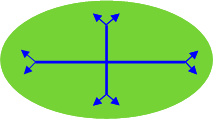 Binnengräben(senken den Wasserstand im Zentrum ab ohne mit dem Moorrand in Kontakt zu stehen)Binnengräben(senken den Wasserstand im Zentrum ab ohne mit dem Moorrand in Kontakt zu stehen)Binnengräben(senken den Wasserstand im Zentrum ab ohne mit dem Moorrand in Kontakt zu stehen)Binnengräben(senken den Wasserstand im Zentrum ab ohne mit dem Moorrand in Kontakt zu stehen)Binnengräben(senken den Wasserstand im Zentrum ab ohne mit dem Moorrand in Kontakt zu stehen)Binnengräben(senken den Wasserstand im Zentrum ab ohne mit dem Moorrand in Kontakt zu stehen)Binnengräben(senken den Wasserstand im Zentrum ab ohne mit dem Moorrand in Kontakt zu stehen)Binnengräben(senken den Wasserstand im Zentrum ab ohne mit dem Moorrand in Kontakt zu stehen)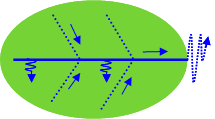 Versickerungsgräben(Grabensohle tiefer als Moor-mächtigkeit u./o. Gräben durchbrechen den Moorrand)Versickerungsgräben(Grabensohle tiefer als Moor-mächtigkeit u./o. Gräben durchbrechen den Moorrand)Versickerungsgräben(Grabensohle tiefer als Moor-mächtigkeit u./o. Gräben durchbrechen den Moorrand)Versickerungsgräben(Grabensohle tiefer als Moor-mächtigkeit u./o. Gräben durchbrechen den Moorrand)Versickerungsgräben(Grabensohle tiefer als Moor-mächtigkeit u./o. Gräben durchbrechen den Moorrand)Versickerungsgräben(Grabensohle tiefer als Moor-mächtigkeit u./o. Gräben durchbrechen den Moorrand)Versickerungsgräben(Grabensohle tiefer als Moor-mächtigkeit u./o. Gräben durchbrechen den Moorrand)Versickerungsgräben(Grabensohle tiefer als Moor-mächtigkeit u./o. Gräben durchbrechen den Moorrand)Versickerungsgräben(Grabensohle tiefer als Moor-mächtigkeit u./o. Gräben durchbrechen den Moorrand)Versickerungsgräben(Grabensohle tiefer als Moor-mächtigkeit u./o. Gräben durchbrechen den Moorrand)Versickerungsgräben(Grabensohle tiefer als Moor-mächtigkeit u./o. Gräben durchbrechen den Moorrand)Versickerungsgräben(Grabensohle tiefer als Moor-mächtigkeit u./o. Gräben durchbrechen den Moorrand)Versickerungsgräben(Grabensohle tiefer als Moor-mächtigkeit u./o. Gräben durchbrechen den Moorrand)Versickerungsgräben(Grabensohle tiefer als Moor-mächtigkeit u./o. Gräben durchbrechen den Moorrand)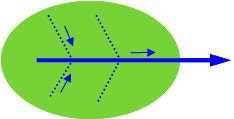 Abzugsgräben(führen das Wasser an unter-liegende Flächen bzw. den Vorfluter ab)Abzugsgräben(führen das Wasser an unter-liegende Flächen bzw. den Vorfluter ab)Abzugsgräben(führen das Wasser an unter-liegende Flächen bzw. den Vorfluter ab)Abzugsgräben(führen das Wasser an unter-liegende Flächen bzw. den Vorfluter ab)Abzugsgräben(führen das Wasser an unter-liegende Flächen bzw. den Vorfluter ab)Abzugsgräben(führen das Wasser an unter-liegende Flächen bzw. den Vorfluter ab)Abzugsgräben(führen das Wasser an unter-liegende Flächen bzw. den Vorfluter ab)Abzugsgräben(führen das Wasser an unter-liegende Flächen bzw. den Vorfluter ab)Abzugsgräben(führen das Wasser an unter-liegende Flächen bzw. den Vorfluter ab)Abzugsgräben(führen das Wasser an unter-liegende Flächen bzw. den Vorfluter ab)Abzugsgräben(führen das Wasser an unter-liegende Flächen bzw. den Vorfluter ab)Abzugsgräben(führen das Wasser an unter-liegende Flächen bzw. den Vorfluter ab)Abzugsgräben(führen das Wasser an unter-liegende Flächen bzw. den Vorfluter ab)Abzugsgräben(führen das Wasser an unter-liegende Flächen bzw. den Vorfluter ab)Grabentyp(mehrere Typen innerhalb eines Moores möglich!)Grabentyp(mehrere Typen innerhalb eines Moores möglich!)Grabentyp(mehrere Typen innerhalb eines Moores möglich!)Grabentyp(mehrere Typen innerhalb eines Moores möglich!)Grabentyp(mehrere Typen innerhalb eines Moores möglich!)Grabentyp(mehrere Typen innerhalb eines Moores möglich!)Binnengräben(senken den Wasserstand im Zentrum ab ohne mit dem Moorrand in Kontakt zu stehen)Binnengräben(senken den Wasserstand im Zentrum ab ohne mit dem Moorrand in Kontakt zu stehen)Binnengräben(senken den Wasserstand im Zentrum ab ohne mit dem Moorrand in Kontakt zu stehen)Binnengräben(senken den Wasserstand im Zentrum ab ohne mit dem Moorrand in Kontakt zu stehen)Binnengräben(senken den Wasserstand im Zentrum ab ohne mit dem Moorrand in Kontakt zu stehen)Binnengräben(senken den Wasserstand im Zentrum ab ohne mit dem Moorrand in Kontakt zu stehen)Binnengräben(senken den Wasserstand im Zentrum ab ohne mit dem Moorrand in Kontakt zu stehen)Binnengräben(senken den Wasserstand im Zentrum ab ohne mit dem Moorrand in Kontakt zu stehen)Versickerungsgräben(Grabensohle tiefer als Moor-mächtigkeit u./o. Gräben durchbrechen den Moorrand)Versickerungsgräben(Grabensohle tiefer als Moor-mächtigkeit u./o. Gräben durchbrechen den Moorrand)Versickerungsgräben(Grabensohle tiefer als Moor-mächtigkeit u./o. Gräben durchbrechen den Moorrand)Versickerungsgräben(Grabensohle tiefer als Moor-mächtigkeit u./o. Gräben durchbrechen den Moorrand)Versickerungsgräben(Grabensohle tiefer als Moor-mächtigkeit u./o. Gräben durchbrechen den Moorrand)Versickerungsgräben(Grabensohle tiefer als Moor-mächtigkeit u./o. Gräben durchbrechen den Moorrand)Versickerungsgräben(Grabensohle tiefer als Moor-mächtigkeit u./o. Gräben durchbrechen den Moorrand)Versickerungsgräben(Grabensohle tiefer als Moor-mächtigkeit u./o. Gräben durchbrechen den Moorrand)Versickerungsgräben(Grabensohle tiefer als Moor-mächtigkeit u./o. Gräben durchbrechen den Moorrand)Versickerungsgräben(Grabensohle tiefer als Moor-mächtigkeit u./o. Gräben durchbrechen den Moorrand)Versickerungsgräben(Grabensohle tiefer als Moor-mächtigkeit u./o. Gräben durchbrechen den Moorrand)Versickerungsgräben(Grabensohle tiefer als Moor-mächtigkeit u./o. Gräben durchbrechen den Moorrand)Versickerungsgräben(Grabensohle tiefer als Moor-mächtigkeit u./o. Gräben durchbrechen den Moorrand)Versickerungsgräben(Grabensohle tiefer als Moor-mächtigkeit u./o. Gräben durchbrechen den Moorrand)Abzugsgräben(führen das Wasser an unter-liegende Flächen bzw. den Vorfluter ab)Abzugsgräben(führen das Wasser an unter-liegende Flächen bzw. den Vorfluter ab)Abzugsgräben(führen das Wasser an unter-liegende Flächen bzw. den Vorfluter ab)Abzugsgräben(führen das Wasser an unter-liegende Flächen bzw. den Vorfluter ab)Abzugsgräben(führen das Wasser an unter-liegende Flächen bzw. den Vorfluter ab)Abzugsgräben(führen das Wasser an unter-liegende Flächen bzw. den Vorfluter ab)Abzugsgräben(führen das Wasser an unter-liegende Flächen bzw. den Vorfluter ab)Abzugsgräben(führen das Wasser an unter-liegende Flächen bzw. den Vorfluter ab)Abzugsgräben(führen das Wasser an unter-liegende Flächen bzw. den Vorfluter ab)Abzugsgräben(führen das Wasser an unter-liegende Flächen bzw. den Vorfluter ab)Abzugsgräben(führen das Wasser an unter-liegende Flächen bzw. den Vorfluter ab)Abzugsgräben(führen das Wasser an unter-liegende Flächen bzw. den Vorfluter ab)Abzugsgräben(führen das Wasser an unter-liegende Flächen bzw. den Vorfluter ab)Abzugsgräben(führen das Wasser an unter-liegende Flächen bzw. den Vorfluter ab)Grabennummern: (wie in Moorkarte 5.1. )Grabennummern: (wie in Moorkarte 5.1. )Grabennummern: (wie in Moorkarte 5.1. )Grabennummern: (wie in Moorkarte 5.1. )Grabennummern: (wie in Moorkarte 5.1. )Grabennummern: (wie in Moorkarte 5.1. )Schneiden die Gräben im Moor in den mineralischen Untergrund ein?(stichprobenartig das Grabenbett auf Mineralbodenkontakt prüfen → nur bei geringen Moormächtigkeiten oder mineralischen Aufwölbungen wahrscheinlich)Schneiden die Gräben im Moor in den mineralischen Untergrund ein?(stichprobenartig das Grabenbett auf Mineralbodenkontakt prüfen → nur bei geringen Moormächtigkeiten oder mineralischen Aufwölbungen wahrscheinlich)Schneiden die Gräben im Moor in den mineralischen Untergrund ein?(stichprobenartig das Grabenbett auf Mineralbodenkontakt prüfen → nur bei geringen Moormächtigkeiten oder mineralischen Aufwölbungen wahrscheinlich)Schneiden die Gräben im Moor in den mineralischen Untergrund ein?(stichprobenartig das Grabenbett auf Mineralbodenkontakt prüfen → nur bei geringen Moormächtigkeiten oder mineralischen Aufwölbungen wahrscheinlich)Schneiden die Gräben im Moor in den mineralischen Untergrund ein?(stichprobenartig das Grabenbett auf Mineralbodenkontakt prüfen → nur bei geringen Moormächtigkeiten oder mineralischen Aufwölbungen wahrscheinlich)Schneiden die Gräben im Moor in den mineralischen Untergrund ein?(stichprobenartig das Grabenbett auf Mineralbodenkontakt prüfen → nur bei geringen Moormächtigkeiten oder mineralischen Aufwölbungen wahrscheinlich)Schneiden die Gräben im Moor in den mineralischen Untergrund ein?(stichprobenartig das Grabenbett auf Mineralbodenkontakt prüfen → nur bei geringen Moormächtigkeiten oder mineralischen Aufwölbungen wahrscheinlich)Schneiden die Gräben im Moor in den mineralischen Untergrund ein?(stichprobenartig das Grabenbett auf Mineralbodenkontakt prüfen → nur bei geringen Moormächtigkeiten oder mineralischen Aufwölbungen wahrscheinlich)Schneiden die Gräben im Moor in den mineralischen Untergrund ein?(stichprobenartig das Grabenbett auf Mineralbodenkontakt prüfen → nur bei geringen Moormächtigkeiten oder mineralischen Aufwölbungen wahrscheinlich)Schneiden die Gräben im Moor in den mineralischen Untergrund ein?(stichprobenartig das Grabenbett auf Mineralbodenkontakt prüfen → nur bei geringen Moormächtigkeiten oder mineralischen Aufwölbungen wahrscheinlich)Schneiden die Gräben im Moor in den mineralischen Untergrund ein?(stichprobenartig das Grabenbett auf Mineralbodenkontakt prüfen → nur bei geringen Moormächtigkeiten oder mineralischen Aufwölbungen wahrscheinlich)Schneiden die Gräben im Moor in den mineralischen Untergrund ein?(stichprobenartig das Grabenbett auf Mineralbodenkontakt prüfen → nur bei geringen Moormächtigkeiten oder mineralischen Aufwölbungen wahrscheinlich)Schneiden die Gräben im Moor in den mineralischen Untergrund ein?(stichprobenartig das Grabenbett auf Mineralbodenkontakt prüfen → nur bei geringen Moormächtigkeiten oder mineralischen Aufwölbungen wahrscheinlich)Schneiden die Gräben im Moor in den mineralischen Untergrund ein?(stichprobenartig das Grabenbett auf Mineralbodenkontakt prüfen → nur bei geringen Moormächtigkeiten oder mineralischen Aufwölbungen wahrscheinlich)Schneiden die Gräben im Moor in den mineralischen Untergrund ein?(stichprobenartig das Grabenbett auf Mineralbodenkontakt prüfen → nur bei geringen Moormächtigkeiten oder mineralischen Aufwölbungen wahrscheinlich)Schneiden die Gräben im Moor in den mineralischen Untergrund ein?(stichprobenartig das Grabenbett auf Mineralbodenkontakt prüfen → nur bei geringen Moormächtigkeiten oder mineralischen Aufwölbungen wahrscheinlich)Schneiden die Gräben im Moor in den mineralischen Untergrund ein?(stichprobenartig das Grabenbett auf Mineralbodenkontakt prüfen → nur bei geringen Moormächtigkeiten oder mineralischen Aufwölbungen wahrscheinlich)Schneiden die Gräben im Moor in den mineralischen Untergrund ein?(stichprobenartig das Grabenbett auf Mineralbodenkontakt prüfen → nur bei geringen Moormächtigkeiten oder mineralischen Aufwölbungen wahrscheinlich)Schneiden die Gräben im Moor in den mineralischen Untergrund ein?(stichprobenartig das Grabenbett auf Mineralbodenkontakt prüfen → nur bei geringen Moormächtigkeiten oder mineralischen Aufwölbungen wahrscheinlich)Schneiden die Gräben im Moor in den mineralischen Untergrund ein?(stichprobenartig das Grabenbett auf Mineralbodenkontakt prüfen → nur bei geringen Moormächtigkeiten oder mineralischen Aufwölbungen wahrscheinlich)Schneiden die Gräben im Moor in den mineralischen Untergrund ein?(stichprobenartig das Grabenbett auf Mineralbodenkontakt prüfen → nur bei geringen Moormächtigkeiten oder mineralischen Aufwölbungen wahrscheinlich)Schneiden die Gräben im Moor in den mineralischen Untergrund ein?(stichprobenartig das Grabenbett auf Mineralbodenkontakt prüfen → nur bei geringen Moormächtigkeiten oder mineralischen Aufwölbungen wahrscheinlich)Schneiden die Gräben im Moor in den mineralischen Untergrund ein?(stichprobenartig das Grabenbett auf Mineralbodenkontakt prüfen → nur bei geringen Moormächtigkeiten oder mineralischen Aufwölbungen wahrscheinlich)Schneiden die Gräben im Moor in den mineralischen Untergrund ein?(stichprobenartig das Grabenbett auf Mineralbodenkontakt prüfen → nur bei geringen Moormächtigkeiten oder mineralischen Aufwölbungen wahrscheinlich)Schneiden die Gräben im Moor in den mineralischen Untergrund ein?(stichprobenartig das Grabenbett auf Mineralbodenkontakt prüfen → nur bei geringen Moormächtigkeiten oder mineralischen Aufwölbungen wahrscheinlich)Schneiden die Gräben im Moor in den mineralischen Untergrund ein?(stichprobenartig das Grabenbett auf Mineralbodenkontakt prüfen → nur bei geringen Moormächtigkeiten oder mineralischen Aufwölbungen wahrscheinlich)wenn ja: Grabennummern:wenn ja: Grabennummern:wenn ja: Grabennummern:wenn ja: Grabennummern:wenn ja: Grabennummern:wenn ja: Grabennummern:wenn ja: Grabennummern:wenn ja: Grabennummern:wenn ja: Grabennummern:wenn ja: Grabennummern:wenn ja: Grabennummern:wenn ja: Grabennummern:wenn ja: Grabennummern:wenn ja: Grabennummern:wenn ja: Grabennummern:wenn ja: Grabennummern:Schneiden die Gräben im Moor in den mineralischen Untergrund ein?(stichprobenartig das Grabenbett auf Mineralbodenkontakt prüfen → nur bei geringen Moormächtigkeiten oder mineralischen Aufwölbungen wahrscheinlich)Schneiden die Gräben im Moor in den mineralischen Untergrund ein?(stichprobenartig das Grabenbett auf Mineralbodenkontakt prüfen → nur bei geringen Moormächtigkeiten oder mineralischen Aufwölbungen wahrscheinlich)Schneiden die Gräben im Moor in den mineralischen Untergrund ein?(stichprobenartig das Grabenbett auf Mineralbodenkontakt prüfen → nur bei geringen Moormächtigkeiten oder mineralischen Aufwölbungen wahrscheinlich)Schneiden die Gräben im Moor in den mineralischen Untergrund ein?(stichprobenartig das Grabenbett auf Mineralbodenkontakt prüfen → nur bei geringen Moormächtigkeiten oder mineralischen Aufwölbungen wahrscheinlich)Schneiden die Gräben im Moor in den mineralischen Untergrund ein?(stichprobenartig das Grabenbett auf Mineralbodenkontakt prüfen → nur bei geringen Moormächtigkeiten oder mineralischen Aufwölbungen wahrscheinlich)Schneiden die Gräben im Moor in den mineralischen Untergrund ein?(stichprobenartig das Grabenbett auf Mineralbodenkontakt prüfen → nur bei geringen Moormächtigkeiten oder mineralischen Aufwölbungen wahrscheinlich)Schneiden die Gräben im Moor in den mineralischen Untergrund ein?(stichprobenartig das Grabenbett auf Mineralbodenkontakt prüfen → nur bei geringen Moormächtigkeiten oder mineralischen Aufwölbungen wahrscheinlich)Schneiden die Gräben im Moor in den mineralischen Untergrund ein?(stichprobenartig das Grabenbett auf Mineralbodenkontakt prüfen → nur bei geringen Moormächtigkeiten oder mineralischen Aufwölbungen wahrscheinlich)Schneiden die Gräben im Moor in den mineralischen Untergrund ein?(stichprobenartig das Grabenbett auf Mineralbodenkontakt prüfen → nur bei geringen Moormächtigkeiten oder mineralischen Aufwölbungen wahrscheinlich)Schneiden die Gräben im Moor in den mineralischen Untergrund ein?(stichprobenartig das Grabenbett auf Mineralbodenkontakt prüfen → nur bei geringen Moormächtigkeiten oder mineralischen Aufwölbungen wahrscheinlich)Schneiden die Gräben im Moor in den mineralischen Untergrund ein?(stichprobenartig das Grabenbett auf Mineralbodenkontakt prüfen → nur bei geringen Moormächtigkeiten oder mineralischen Aufwölbungen wahrscheinlich)Schneiden die Gräben im Moor in den mineralischen Untergrund ein?(stichprobenartig das Grabenbett auf Mineralbodenkontakt prüfen → nur bei geringen Moormächtigkeiten oder mineralischen Aufwölbungen wahrscheinlich)Schneiden die Gräben im Moor in den mineralischen Untergrund ein?(stichprobenartig das Grabenbett auf Mineralbodenkontakt prüfen → nur bei geringen Moormächtigkeiten oder mineralischen Aufwölbungen wahrscheinlich)Schneiden die Gräben im Moor in den mineralischen Untergrund ein?(stichprobenartig das Grabenbett auf Mineralbodenkontakt prüfen → nur bei geringen Moormächtigkeiten oder mineralischen Aufwölbungen wahrscheinlich)Schneiden die Gräben im Moor in den mineralischen Untergrund ein?(stichprobenartig das Grabenbett auf Mineralbodenkontakt prüfen → nur bei geringen Moormächtigkeiten oder mineralischen Aufwölbungen wahrscheinlich)Schneiden die Gräben im Moor in den mineralischen Untergrund ein?(stichprobenartig das Grabenbett auf Mineralbodenkontakt prüfen → nur bei geringen Moormächtigkeiten oder mineralischen Aufwölbungen wahrscheinlich)Schneiden die Gräben im Moor in den mineralischen Untergrund ein?(stichprobenartig das Grabenbett auf Mineralbodenkontakt prüfen → nur bei geringen Moormächtigkeiten oder mineralischen Aufwölbungen wahrscheinlich)Schneiden die Gräben im Moor in den mineralischen Untergrund ein?(stichprobenartig das Grabenbett auf Mineralbodenkontakt prüfen → nur bei geringen Moormächtigkeiten oder mineralischen Aufwölbungen wahrscheinlich)Schneiden die Gräben im Moor in den mineralischen Untergrund ein?(stichprobenartig das Grabenbett auf Mineralbodenkontakt prüfen → nur bei geringen Moormächtigkeiten oder mineralischen Aufwölbungen wahrscheinlich)Schneiden die Gräben im Moor in den mineralischen Untergrund ein?(stichprobenartig das Grabenbett auf Mineralbodenkontakt prüfen → nur bei geringen Moormächtigkeiten oder mineralischen Aufwölbungen wahrscheinlich)Schneiden die Gräben im Moor in den mineralischen Untergrund ein?(stichprobenartig das Grabenbett auf Mineralbodenkontakt prüfen → nur bei geringen Moormächtigkeiten oder mineralischen Aufwölbungen wahrscheinlich)Schneiden die Gräben im Moor in den mineralischen Untergrund ein?(stichprobenartig das Grabenbett auf Mineralbodenkontakt prüfen → nur bei geringen Moormächtigkeiten oder mineralischen Aufwölbungen wahrscheinlich)Schneiden die Gräben im Moor in den mineralischen Untergrund ein?(stichprobenartig das Grabenbett auf Mineralbodenkontakt prüfen → nur bei geringen Moormächtigkeiten oder mineralischen Aufwölbungen wahrscheinlich)Schneiden die Gräben im Moor in den mineralischen Untergrund ein?(stichprobenartig das Grabenbett auf Mineralbodenkontakt prüfen → nur bei geringen Moormächtigkeiten oder mineralischen Aufwölbungen wahrscheinlich)Schneiden die Gräben im Moor in den mineralischen Untergrund ein?(stichprobenartig das Grabenbett auf Mineralbodenkontakt prüfen → nur bei geringen Moormächtigkeiten oder mineralischen Aufwölbungen wahrscheinlich)Schneiden die Gräben im Moor in den mineralischen Untergrund ein?(stichprobenartig das Grabenbett auf Mineralbodenkontakt prüfen → nur bei geringen Moormächtigkeiten oder mineralischen Aufwölbungen wahrscheinlich)GrabenausprägungGrabenausprägungGrabenausprägungGrabenausprägungGrabenausprägungGrabenausprägungStichgräben*Stichgräben*Stichgräben*Stichgräben*Stichgräben*Stichgräben*Stichgräben*Stichgräben*Stichgräben*Stichgräben*Stichgräben*Hauptgräben**Hauptgräben**Hauptgräben**Hauptgräben**Hauptgräben**Hauptgräben**Hauptgräben**Hauptgräben**Hauptgräben**Hauptgräben**Hauptgräben**Hauptgräben**GrabenausprägungGrabenausprägungGrabenausprägungGrabenausprägungGrabenausprägungGrabenausprägungdurchschnittliche Grabentiefe (cm)durchschnittliche Grabentiefe (cm)durchschnittliche Grabentiefe (cm)durchschnittliche Grabentiefe (cm)durchschnittliche Grabentiefe (cm)durchschnittliche Grabentiefe (cm)durchschnittliche Grabentiefe (cm)durchschnittliche Grabentiefe (cm)durchschnittliche Grabentiefe (cm)durchschnittliche Grabentiefe (cm)durchschnittliche Grabentiefe (cm)durchschnittliche Grabentiefe (cm)durchschnittliche Grabentiefe (cm)GrabenausprägungGrabenausprägungGrabenausprägungGrabenausprägungGrabenausprägungGrabenausprägungdurchschnittliche Grabenbreite (cm)Orientierungspunkt: Böschungsoberkantedurchschnittliche Grabenbreite (cm)Orientierungspunkt: Böschungsoberkantedurchschnittliche Grabenbreite (cm)Orientierungspunkt: Böschungsoberkantedurchschnittliche Grabenbreite (cm)Orientierungspunkt: Böschungsoberkantedurchschnittliche Grabenbreite (cm)Orientierungspunkt: Böschungsoberkantedurchschnittliche Grabenbreite (cm)Orientierungspunkt: Böschungsoberkantedurchschnittliche Grabenbreite (cm)Orientierungspunkt: Böschungsoberkantedurchschnittliche Grabenbreite (cm)Orientierungspunkt: Böschungsoberkantedurchschnittliche Grabenbreite (cm)Orientierungspunkt: Böschungsoberkantedurchschnittliche Grabenbreite (cm)Orientierungspunkt: Böschungsoberkantedurchschnittliche Grabenbreite (cm)Orientierungspunkt: Böschungsoberkantedurchschnittliche Grabenbreite (cm)Orientierungspunkt: Böschungsoberkantedurchschnittliche Grabenbreite (cm)Orientierungspunkt: Böschungsoberkante* Stich- oder Schlitzgräben sind schmale und flache Gräben, die dem Hauptgraben das Wasser aus der Fläche zuführen**Hauptgräben sind deutlich breiter und tiefer, führen das Moorwasser der Vorflut zu bzw. schneiden in den mineralischen Mooruntergrund ein (Versickerungsverluste)* Stich- oder Schlitzgräben sind schmale und flache Gräben, die dem Hauptgraben das Wasser aus der Fläche zuführen**Hauptgräben sind deutlich breiter und tiefer, führen das Moorwasser der Vorflut zu bzw. schneiden in den mineralischen Mooruntergrund ein (Versickerungsverluste)* Stich- oder Schlitzgräben sind schmale und flache Gräben, die dem Hauptgraben das Wasser aus der Fläche zuführen**Hauptgräben sind deutlich breiter und tiefer, führen das Moorwasser der Vorflut zu bzw. schneiden in den mineralischen Mooruntergrund ein (Versickerungsverluste)* Stich- oder Schlitzgräben sind schmale und flache Gräben, die dem Hauptgraben das Wasser aus der Fläche zuführen**Hauptgräben sind deutlich breiter und tiefer, führen das Moorwasser der Vorflut zu bzw. schneiden in den mineralischen Mooruntergrund ein (Versickerungsverluste)* Stich- oder Schlitzgräben sind schmale und flache Gräben, die dem Hauptgraben das Wasser aus der Fläche zuführen**Hauptgräben sind deutlich breiter und tiefer, führen das Moorwasser der Vorflut zu bzw. schneiden in den mineralischen Mooruntergrund ein (Versickerungsverluste)* Stich- oder Schlitzgräben sind schmale und flache Gräben, die dem Hauptgraben das Wasser aus der Fläche zuführen**Hauptgräben sind deutlich breiter und tiefer, führen das Moorwasser der Vorflut zu bzw. schneiden in den mineralischen Mooruntergrund ein (Versickerungsverluste)* Stich- oder Schlitzgräben sind schmale und flache Gräben, die dem Hauptgraben das Wasser aus der Fläche zuführen**Hauptgräben sind deutlich breiter und tiefer, führen das Moorwasser der Vorflut zu bzw. schneiden in den mineralischen Mooruntergrund ein (Versickerungsverluste)* Stich- oder Schlitzgräben sind schmale und flache Gräben, die dem Hauptgraben das Wasser aus der Fläche zuführen**Hauptgräben sind deutlich breiter und tiefer, führen das Moorwasser der Vorflut zu bzw. schneiden in den mineralischen Mooruntergrund ein (Versickerungsverluste)* Stich- oder Schlitzgräben sind schmale und flache Gräben, die dem Hauptgraben das Wasser aus der Fläche zuführen**Hauptgräben sind deutlich breiter und tiefer, führen das Moorwasser der Vorflut zu bzw. schneiden in den mineralischen Mooruntergrund ein (Versickerungsverluste)* Stich- oder Schlitzgräben sind schmale und flache Gräben, die dem Hauptgraben das Wasser aus der Fläche zuführen**Hauptgräben sind deutlich breiter und tiefer, führen das Moorwasser der Vorflut zu bzw. schneiden in den mineralischen Mooruntergrund ein (Versickerungsverluste)* Stich- oder Schlitzgräben sind schmale und flache Gräben, die dem Hauptgraben das Wasser aus der Fläche zuführen**Hauptgräben sind deutlich breiter und tiefer, führen das Moorwasser der Vorflut zu bzw. schneiden in den mineralischen Mooruntergrund ein (Versickerungsverluste)* Stich- oder Schlitzgräben sind schmale und flache Gräben, die dem Hauptgraben das Wasser aus der Fläche zuführen**Hauptgräben sind deutlich breiter und tiefer, führen das Moorwasser der Vorflut zu bzw. schneiden in den mineralischen Mooruntergrund ein (Versickerungsverluste)* Stich- oder Schlitzgräben sind schmale und flache Gräben, die dem Hauptgraben das Wasser aus der Fläche zuführen**Hauptgräben sind deutlich breiter und tiefer, führen das Moorwasser der Vorflut zu bzw. schneiden in den mineralischen Mooruntergrund ein (Versickerungsverluste)* Stich- oder Schlitzgräben sind schmale und flache Gräben, die dem Hauptgraben das Wasser aus der Fläche zuführen**Hauptgräben sind deutlich breiter und tiefer, führen das Moorwasser der Vorflut zu bzw. schneiden in den mineralischen Mooruntergrund ein (Versickerungsverluste)* Stich- oder Schlitzgräben sind schmale und flache Gräben, die dem Hauptgraben das Wasser aus der Fläche zuführen**Hauptgräben sind deutlich breiter und tiefer, führen das Moorwasser der Vorflut zu bzw. schneiden in den mineralischen Mooruntergrund ein (Versickerungsverluste)* Stich- oder Schlitzgräben sind schmale und flache Gräben, die dem Hauptgraben das Wasser aus der Fläche zuführen**Hauptgräben sind deutlich breiter und tiefer, führen das Moorwasser der Vorflut zu bzw. schneiden in den mineralischen Mooruntergrund ein (Versickerungsverluste)* Stich- oder Schlitzgräben sind schmale und flache Gräben, die dem Hauptgraben das Wasser aus der Fläche zuführen**Hauptgräben sind deutlich breiter und tiefer, führen das Moorwasser der Vorflut zu bzw. schneiden in den mineralischen Mooruntergrund ein (Versickerungsverluste)* Stich- oder Schlitzgräben sind schmale und flache Gräben, die dem Hauptgraben das Wasser aus der Fläche zuführen**Hauptgräben sind deutlich breiter und tiefer, führen das Moorwasser der Vorflut zu bzw. schneiden in den mineralischen Mooruntergrund ein (Versickerungsverluste)* Stich- oder Schlitzgräben sind schmale und flache Gräben, die dem Hauptgraben das Wasser aus der Fläche zuführen**Hauptgräben sind deutlich breiter und tiefer, führen das Moorwasser der Vorflut zu bzw. schneiden in den mineralischen Mooruntergrund ein (Versickerungsverluste)* Stich- oder Schlitzgräben sind schmale und flache Gräben, die dem Hauptgraben das Wasser aus der Fläche zuführen**Hauptgräben sind deutlich breiter und tiefer, führen das Moorwasser der Vorflut zu bzw. schneiden in den mineralischen Mooruntergrund ein (Versickerungsverluste)* Stich- oder Schlitzgräben sind schmale und flache Gräben, die dem Hauptgraben das Wasser aus der Fläche zuführen**Hauptgräben sind deutlich breiter und tiefer, führen das Moorwasser der Vorflut zu bzw. schneiden in den mineralischen Mooruntergrund ein (Versickerungsverluste)* Stich- oder Schlitzgräben sind schmale und flache Gräben, die dem Hauptgraben das Wasser aus der Fläche zuführen**Hauptgräben sind deutlich breiter und tiefer, führen das Moorwasser der Vorflut zu bzw. schneiden in den mineralischen Mooruntergrund ein (Versickerungsverluste)* Stich- oder Schlitzgräben sind schmale und flache Gräben, die dem Hauptgraben das Wasser aus der Fläche zuführen**Hauptgräben sind deutlich breiter und tiefer, führen das Moorwasser der Vorflut zu bzw. schneiden in den mineralischen Mooruntergrund ein (Versickerungsverluste)* Stich- oder Schlitzgräben sind schmale und flache Gräben, die dem Hauptgraben das Wasser aus der Fläche zuführen**Hauptgräben sind deutlich breiter und tiefer, führen das Moorwasser der Vorflut zu bzw. schneiden in den mineralischen Mooruntergrund ein (Versickerungsverluste)* Stich- oder Schlitzgräben sind schmale und flache Gräben, die dem Hauptgraben das Wasser aus der Fläche zuführen**Hauptgräben sind deutlich breiter und tiefer, führen das Moorwasser der Vorflut zu bzw. schneiden in den mineralischen Mooruntergrund ein (Versickerungsverluste)* Stich- oder Schlitzgräben sind schmale und flache Gräben, die dem Hauptgraben das Wasser aus der Fläche zuführen**Hauptgräben sind deutlich breiter und tiefer, führen das Moorwasser der Vorflut zu bzw. schneiden in den mineralischen Mooruntergrund ein (Versickerungsverluste)* Stich- oder Schlitzgräben sind schmale und flache Gräben, die dem Hauptgraben das Wasser aus der Fläche zuführen**Hauptgräben sind deutlich breiter und tiefer, führen das Moorwasser der Vorflut zu bzw. schneiden in den mineralischen Mooruntergrund ein (Versickerungsverluste)* Stich- oder Schlitzgräben sind schmale und flache Gräben, die dem Hauptgraben das Wasser aus der Fläche zuführen**Hauptgräben sind deutlich breiter und tiefer, führen das Moorwasser der Vorflut zu bzw. schneiden in den mineralischen Mooruntergrund ein (Versickerungsverluste)* Stich- oder Schlitzgräben sind schmale und flache Gräben, die dem Hauptgraben das Wasser aus der Fläche zuführen**Hauptgräben sind deutlich breiter und tiefer, führen das Moorwasser der Vorflut zu bzw. schneiden in den mineralischen Mooruntergrund ein (Versickerungsverluste)* Stich- oder Schlitzgräben sind schmale und flache Gräben, die dem Hauptgraben das Wasser aus der Fläche zuführen**Hauptgräben sind deutlich breiter und tiefer, führen das Moorwasser der Vorflut zu bzw. schneiden in den mineralischen Mooruntergrund ein (Versickerungsverluste)* Stich- oder Schlitzgräben sind schmale und flache Gräben, die dem Hauptgraben das Wasser aus der Fläche zuführen**Hauptgräben sind deutlich breiter und tiefer, führen das Moorwasser der Vorflut zu bzw. schneiden in den mineralischen Mooruntergrund ein (Versickerungsverluste)* Stich- oder Schlitzgräben sind schmale und flache Gräben, die dem Hauptgraben das Wasser aus der Fläche zuführen**Hauptgräben sind deutlich breiter und tiefer, führen das Moorwasser der Vorflut zu bzw. schneiden in den mineralischen Mooruntergrund ein (Versickerungsverluste)* Stich- oder Schlitzgräben sind schmale und flache Gräben, die dem Hauptgraben das Wasser aus der Fläche zuführen**Hauptgräben sind deutlich breiter und tiefer, führen das Moorwasser der Vorflut zu bzw. schneiden in den mineralischen Mooruntergrund ein (Versickerungsverluste)* Stich- oder Schlitzgräben sind schmale und flache Gräben, die dem Hauptgraben das Wasser aus der Fläche zuführen**Hauptgräben sind deutlich breiter und tiefer, führen das Moorwasser der Vorflut zu bzw. schneiden in den mineralischen Mooruntergrund ein (Versickerungsverluste)* Stich- oder Schlitzgräben sind schmale und flache Gräben, die dem Hauptgraben das Wasser aus der Fläche zuführen**Hauptgräben sind deutlich breiter und tiefer, führen das Moorwasser der Vorflut zu bzw. schneiden in den mineralischen Mooruntergrund ein (Versickerungsverluste)* Stich- oder Schlitzgräben sind schmale und flache Gräben, die dem Hauptgraben das Wasser aus der Fläche zuführen**Hauptgräben sind deutlich breiter und tiefer, führen das Moorwasser der Vorflut zu bzw. schneiden in den mineralischen Mooruntergrund ein (Versickerungsverluste)* Stich- oder Schlitzgräben sind schmale und flache Gräben, die dem Hauptgraben das Wasser aus der Fläche zuführen**Hauptgräben sind deutlich breiter und tiefer, führen das Moorwasser der Vorflut zu bzw. schneiden in den mineralischen Mooruntergrund ein (Versickerungsverluste)* Stich- oder Schlitzgräben sind schmale und flache Gräben, die dem Hauptgraben das Wasser aus der Fläche zuführen**Hauptgräben sind deutlich breiter und tiefer, führen das Moorwasser der Vorflut zu bzw. schneiden in den mineralischen Mooruntergrund ein (Versickerungsverluste)* Stich- oder Schlitzgräben sind schmale und flache Gräben, die dem Hauptgraben das Wasser aus der Fläche zuführen**Hauptgräben sind deutlich breiter und tiefer, führen das Moorwasser der Vorflut zu bzw. schneiden in den mineralischen Mooruntergrund ein (Versickerungsverluste)* Stich- oder Schlitzgräben sind schmale und flache Gräben, die dem Hauptgraben das Wasser aus der Fläche zuführen**Hauptgräben sind deutlich breiter und tiefer, führen das Moorwasser der Vorflut zu bzw. schneiden in den mineralischen Mooruntergrund ein (Versickerungsverluste)* Stich- oder Schlitzgräben sind schmale und flache Gräben, die dem Hauptgraben das Wasser aus der Fläche zuführen**Hauptgräben sind deutlich breiter und tiefer, führen das Moorwasser der Vorflut zu bzw. schneiden in den mineralischen Mooruntergrund ein (Versickerungsverluste)* Stich- oder Schlitzgräben sind schmale und flache Gräben, die dem Hauptgraben das Wasser aus der Fläche zuführen**Hauptgräben sind deutlich breiter und tiefer, führen das Moorwasser der Vorflut zu bzw. schneiden in den mineralischen Mooruntergrund ein (Versickerungsverluste)Grabennummern und eventuell BeschreibungGrabennummern und eventuell BeschreibungGrabennummern und eventuell BeschreibungGrabennummern und eventuell BeschreibungGrabennummern und eventuell BeschreibungGrabennummern und eventuell BeschreibungGrabennummern und eventuell BeschreibungGrabennummern und eventuell BeschreibungGrabennummern und eventuell BeschreibungGrabennummern und eventuell BeschreibungGrabennummern und eventuell BeschreibungGrabennummern und eventuell BeschreibungGrabennummern und eventuell BeschreibungGrabennummern und eventuell BeschreibungGrabennummern und eventuell BeschreibungGrabennummern und eventuell BeschreibungGrabennummern und eventuell BeschreibungGrabennummern und eventuell BeschreibungGrabennummern und eventuell BeschreibungGrabennummern und eventuell BeschreibungGrabennummern und eventuell BeschreibungGrabennummern und eventuell BeschreibungGrabennummern und eventuell BeschreibungGrabennummern und eventuell BeschreibungGrabennummern und eventuell BeschreibungGrabennummern und eventuell BeschreibungGrabennummern und eventuell BeschreibungGrabennummern und eventuell BeschreibungGrabennummern und eventuell BeschreibungGrabennummern und eventuell BeschreibungGrabennummern und eventuell BeschreibungGräben vermutlich dauerhaft trockenGräben vermutlich dauerhaft trockenGräben vermutlich dauerhaft trockenGräben vermutlich dauerhaft trockenGräben vermutlich dauerhaft trockenGräben vermutlich dauerhaft trockenStichgrabenStichgrabenStichgrabenStichgrabenStichgrabenGräben vermutlich dauerhaft trockenGräben vermutlich dauerhaft trockenGräben vermutlich dauerhaft trockenGräben vermutlich dauerhaft trockenGräben vermutlich dauerhaft trockenGräben vermutlich dauerhaft trockenHauptgrabenHauptgrabenHauptgrabenHauptgrabenHauptgrabenGräben wassergefüllt oder Sohle feuchtGräben wassergefüllt oder Sohle feuchtGräben wassergefüllt oder Sohle feuchtGräben wassergefüllt oder Sohle feuchtGräben wassergefüllt oder Sohle feuchtGräben wassergefüllt oder Sohle feuchtStichgrabenStichgrabenStichgrabenStichgrabenStichgrabenGräben wassergefüllt oder Sohle feuchtGräben wassergefüllt oder Sohle feuchtGräben wassergefüllt oder Sohle feuchtGräben wassergefüllt oder Sohle feuchtGräben wassergefüllt oder Sohle feuchtGräben wassergefüllt oder Sohle feuchtHauptgrabenHauptgrabenHauptgrabenHauptgrabenHauptgrabenGräben bewirtschaftet (turnusmäßige Räumung)Gräben bewirtschaftet (turnusmäßige Räumung)Gräben bewirtschaftet (turnusmäßige Räumung)Gräben bewirtschaftet (turnusmäßige Räumung)Gräben bewirtschaftet (turnusmäßige Räumung)Gräben bewirtschaftet (turnusmäßige Räumung)StichgrabenStichgrabenStichgrabenStichgrabenStichgrabenGräben bewirtschaftet (turnusmäßige Räumung)Gräben bewirtschaftet (turnusmäßige Räumung)Gräben bewirtschaftet (turnusmäßige Räumung)Gräben bewirtschaftet (turnusmäßige Räumung)Gräben bewirtschaftet (turnusmäßige Räumung)Gräben bewirtschaftet (turnusmäßige Räumung)HauptgrabenHauptgrabenHauptgrabenHauptgrabenHauptgrabenGräben verlandet (Überwachsen mit Moosen, Seggen, Gehölzen usw.)Gräben verlandet (Überwachsen mit Moosen, Seggen, Gehölzen usw.)Gräben verlandet (Überwachsen mit Moosen, Seggen, Gehölzen usw.)Gräben verlandet (Überwachsen mit Moosen, Seggen, Gehölzen usw.)Gräben verlandet (Überwachsen mit Moosen, Seggen, Gehölzen usw.)Gräben verlandet (Überwachsen mit Moosen, Seggen, Gehölzen usw.)StichgrabenStichgrabenStichgrabenStichgrabenStichgrabenGräben verlandet (Überwachsen mit Moosen, Seggen, Gehölzen usw.)Gräben verlandet (Überwachsen mit Moosen, Seggen, Gehölzen usw.)Gräben verlandet (Überwachsen mit Moosen, Seggen, Gehölzen usw.)Gräben verlandet (Überwachsen mit Moosen, Seggen, Gehölzen usw.)Gräben verlandet (Überwachsen mit Moosen, Seggen, Gehölzen usw.)Gräben verlandet (Überwachsen mit Moosen, Seggen, Gehölzen usw.)HauptgrabenHauptgrabenHauptgrabenHauptgrabenHauptgrabenGrabenausbau (z. B. verrohrt, Faschinen)Grabenausbau (z. B. verrohrt, Faschinen)Grabenausbau (z. B. verrohrt, Faschinen)Grabenausbau (z. B. verrohrt, Faschinen)Grabenausbau (z. B. verrohrt, Faschinen)Grabenausbau (z. B. verrohrt, Faschinen)StichgrabenStichgrabenStichgrabenStichgrabenStichgrabenGrabenausbau (z. B. verrohrt, Faschinen)Grabenausbau (z. B. verrohrt, Faschinen)Grabenausbau (z. B. verrohrt, Faschinen)Grabenausbau (z. B. verrohrt, Faschinen)Grabenausbau (z. B. verrohrt, Faschinen)Grabenausbau (z. B. verrohrt, Faschinen)HauptgrabenHauptgrabenHauptgrabenHauptgrabenHauptgrabenFalls vorhanden: Stauanlagentyp(z. B. Plombe, Bohlenstau, Verfüllung)Falls vorhanden: Stauanlagentyp(z. B. Plombe, Bohlenstau, Verfüllung)Falls vorhanden: Stauanlagentyp(z. B. Plombe, Bohlenstau, Verfüllung)Falls vorhanden: Stauanlagentyp(z. B. Plombe, Bohlenstau, Verfüllung)Falls vorhanden: Stauanlagentyp(z. B. Plombe, Bohlenstau, Verfüllung)Falls vorhanden: Stauanlagentyp(z. B. Plombe, Bohlenstau, Verfüllung)Falls vorhanden: Stauanlagentyp(z. B. Plombe, Bohlenstau, Verfüllung)Falls vorhanden: Stauanlagentyp(z. B. Plombe, Bohlenstau, Verfüllung)Falls vorhanden: Stauanlagentyp(z. B. Plombe, Bohlenstau, Verfüllung)Falls vorhanden: Stauanlagentyp(z. B. Plombe, Bohlenstau, Verfüllung)Falls vorhanden: Stauanlagentyp(z. B. Plombe, Bohlenstau, Verfüllung)Zustand der Stauanlage(z. B. funktionstüchtig, verfallen)Zustand der Stauanlage(z. B. funktionstüchtig, verfallen)Zustand der Stauanlage(z. B. funktionstüchtig, verfallen)Zustand der Stauanlage(z. B. funktionstüchtig, verfallen)Zustand der Stauanlage(z. B. funktionstüchtig, verfallen)Zustand der Stauanlage(z. B. funktionstüchtig, verfallen)Zustand der Stauanlage(z. B. funktionstüchtig, verfallen)Zustand der Stauanlage(z. B. funktionstüchtig, verfallen)Zustand der Stauanlage(z. B. funktionstüchtig, verfallen)Zustand der Stauanlage(z. B. funktionstüchtig, verfallen)Zustand der Stauanlage(z. B. funktionstüchtig, verfallen)Weitere entwässernde Elemente (z. B. Drainagen, Feuerlöschteiche/Torfstiche mit Mineralbodenkontakt, mit dem Moor in Kontakt stehende Gewässer mit Abflusssystemen; wie in Moorkarte 5.1. eingetragen): Weitere entwässernde Elemente (z. B. Drainagen, Feuerlöschteiche/Torfstiche mit Mineralbodenkontakt, mit dem Moor in Kontakt stehende Gewässer mit Abflusssystemen; wie in Moorkarte 5.1. eingetragen): Weitere entwässernde Elemente (z. B. Drainagen, Feuerlöschteiche/Torfstiche mit Mineralbodenkontakt, mit dem Moor in Kontakt stehende Gewässer mit Abflusssystemen; wie in Moorkarte 5.1. eingetragen): Weitere entwässernde Elemente (z. B. Drainagen, Feuerlöschteiche/Torfstiche mit Mineralbodenkontakt, mit dem Moor in Kontakt stehende Gewässer mit Abflusssystemen; wie in Moorkarte 5.1. eingetragen): Weitere entwässernde Elemente (z. B. Drainagen, Feuerlöschteiche/Torfstiche mit Mineralbodenkontakt, mit dem Moor in Kontakt stehende Gewässer mit Abflusssystemen; wie in Moorkarte 5.1. eingetragen): Weitere entwässernde Elemente (z. B. Drainagen, Feuerlöschteiche/Torfstiche mit Mineralbodenkontakt, mit dem Moor in Kontakt stehende Gewässer mit Abflusssystemen; wie in Moorkarte 5.1. eingetragen): Weitere entwässernde Elemente (z. B. Drainagen, Feuerlöschteiche/Torfstiche mit Mineralbodenkontakt, mit dem Moor in Kontakt stehende Gewässer mit Abflusssystemen; wie in Moorkarte 5.1. eingetragen): Weitere entwässernde Elemente (z. B. Drainagen, Feuerlöschteiche/Torfstiche mit Mineralbodenkontakt, mit dem Moor in Kontakt stehende Gewässer mit Abflusssystemen; wie in Moorkarte 5.1. eingetragen): Weitere entwässernde Elemente (z. B. Drainagen, Feuerlöschteiche/Torfstiche mit Mineralbodenkontakt, mit dem Moor in Kontakt stehende Gewässer mit Abflusssystemen; wie in Moorkarte 5.1. eingetragen): Weitere entwässernde Elemente (z. B. Drainagen, Feuerlöschteiche/Torfstiche mit Mineralbodenkontakt, mit dem Moor in Kontakt stehende Gewässer mit Abflusssystemen; wie in Moorkarte 5.1. eingetragen): Weitere entwässernde Elemente (z. B. Drainagen, Feuerlöschteiche/Torfstiche mit Mineralbodenkontakt, mit dem Moor in Kontakt stehende Gewässer mit Abflusssystemen; wie in Moorkarte 5.1. eingetragen): Weitere entwässernde Elemente (z. B. Drainagen, Feuerlöschteiche/Torfstiche mit Mineralbodenkontakt, mit dem Moor in Kontakt stehende Gewässer mit Abflusssystemen; wie in Moorkarte 5.1. eingetragen): Weitere entwässernde Elemente (z. B. Drainagen, Feuerlöschteiche/Torfstiche mit Mineralbodenkontakt, mit dem Moor in Kontakt stehende Gewässer mit Abflusssystemen; wie in Moorkarte 5.1. eingetragen): Weitere entwässernde Elemente (z. B. Drainagen, Feuerlöschteiche/Torfstiche mit Mineralbodenkontakt, mit dem Moor in Kontakt stehende Gewässer mit Abflusssystemen; wie in Moorkarte 5.1. eingetragen): Weitere entwässernde Elemente (z. B. Drainagen, Feuerlöschteiche/Torfstiche mit Mineralbodenkontakt, mit dem Moor in Kontakt stehende Gewässer mit Abflusssystemen; wie in Moorkarte 5.1. eingetragen): Weitere entwässernde Elemente (z. B. Drainagen, Feuerlöschteiche/Torfstiche mit Mineralbodenkontakt, mit dem Moor in Kontakt stehende Gewässer mit Abflusssystemen; wie in Moorkarte 5.1. eingetragen): Weitere entwässernde Elemente (z. B. Drainagen, Feuerlöschteiche/Torfstiche mit Mineralbodenkontakt, mit dem Moor in Kontakt stehende Gewässer mit Abflusssystemen; wie in Moorkarte 5.1. eingetragen): Weitere entwässernde Elemente (z. B. Drainagen, Feuerlöschteiche/Torfstiche mit Mineralbodenkontakt, mit dem Moor in Kontakt stehende Gewässer mit Abflusssystemen; wie in Moorkarte 5.1. eingetragen): Weitere entwässernde Elemente (z. B. Drainagen, Feuerlöschteiche/Torfstiche mit Mineralbodenkontakt, mit dem Moor in Kontakt stehende Gewässer mit Abflusssystemen; wie in Moorkarte 5.1. eingetragen): Weitere entwässernde Elemente (z. B. Drainagen, Feuerlöschteiche/Torfstiche mit Mineralbodenkontakt, mit dem Moor in Kontakt stehende Gewässer mit Abflusssystemen; wie in Moorkarte 5.1. eingetragen): Weitere entwässernde Elemente (z. B. Drainagen, Feuerlöschteiche/Torfstiche mit Mineralbodenkontakt, mit dem Moor in Kontakt stehende Gewässer mit Abflusssystemen; wie in Moorkarte 5.1. eingetragen): Weitere entwässernde Elemente (z. B. Drainagen, Feuerlöschteiche/Torfstiche mit Mineralbodenkontakt, mit dem Moor in Kontakt stehende Gewässer mit Abflusssystemen; wie in Moorkarte 5.1. eingetragen): Weitere entwässernde Elemente (z. B. Drainagen, Feuerlöschteiche/Torfstiche mit Mineralbodenkontakt, mit dem Moor in Kontakt stehende Gewässer mit Abflusssystemen; wie in Moorkarte 5.1. eingetragen): Weitere entwässernde Elemente (z. B. Drainagen, Feuerlöschteiche/Torfstiche mit Mineralbodenkontakt, mit dem Moor in Kontakt stehende Gewässer mit Abflusssystemen; wie in Moorkarte 5.1. eingetragen): Weitere entwässernde Elemente (z. B. Drainagen, Feuerlöschteiche/Torfstiche mit Mineralbodenkontakt, mit dem Moor in Kontakt stehende Gewässer mit Abflusssystemen; wie in Moorkarte 5.1. eingetragen): Weitere entwässernde Elemente (z. B. Drainagen, Feuerlöschteiche/Torfstiche mit Mineralbodenkontakt, mit dem Moor in Kontakt stehende Gewässer mit Abflusssystemen; wie in Moorkarte 5.1. eingetragen): Weitere entwässernde Elemente (z. B. Drainagen, Feuerlöschteiche/Torfstiche mit Mineralbodenkontakt, mit dem Moor in Kontakt stehende Gewässer mit Abflusssystemen; wie in Moorkarte 5.1. eingetragen): Weitere entwässernde Elemente (z. B. Drainagen, Feuerlöschteiche/Torfstiche mit Mineralbodenkontakt, mit dem Moor in Kontakt stehende Gewässer mit Abflusssystemen; wie in Moorkarte 5.1. eingetragen): Weitere entwässernde Elemente (z. B. Drainagen, Feuerlöschteiche/Torfstiche mit Mineralbodenkontakt, mit dem Moor in Kontakt stehende Gewässer mit Abflusssystemen; wie in Moorkarte 5.1. eingetragen): Weitere entwässernde Elemente (z. B. Drainagen, Feuerlöschteiche/Torfstiche mit Mineralbodenkontakt, mit dem Moor in Kontakt stehende Gewässer mit Abflusssystemen; wie in Moorkarte 5.1. eingetragen): Weitere entwässernde Elemente (z. B. Drainagen, Feuerlöschteiche/Torfstiche mit Mineralbodenkontakt, mit dem Moor in Kontakt stehende Gewässer mit Abflusssystemen; wie in Moorkarte 5.1. eingetragen): Weitere entwässernde Elemente (z. B. Drainagen, Feuerlöschteiche/Torfstiche mit Mineralbodenkontakt, mit dem Moor in Kontakt stehende Gewässer mit Abflusssystemen; wie in Moorkarte 5.1. eingetragen): Weitere entwässernde Elemente (z. B. Drainagen, Feuerlöschteiche/Torfstiche mit Mineralbodenkontakt, mit dem Moor in Kontakt stehende Gewässer mit Abflusssystemen; wie in Moorkarte 5.1. eingetragen): Weitere entwässernde Elemente (z. B. Drainagen, Feuerlöschteiche/Torfstiche mit Mineralbodenkontakt, mit dem Moor in Kontakt stehende Gewässer mit Abflusssystemen; wie in Moorkarte 5.1. eingetragen): Weitere entwässernde Elemente (z. B. Drainagen, Feuerlöschteiche/Torfstiche mit Mineralbodenkontakt, mit dem Moor in Kontakt stehende Gewässer mit Abflusssystemen; wie in Moorkarte 5.1. eingetragen): Weitere entwässernde Elemente (z. B. Drainagen, Feuerlöschteiche/Torfstiche mit Mineralbodenkontakt, mit dem Moor in Kontakt stehende Gewässer mit Abflusssystemen; wie in Moorkarte 5.1. eingetragen): Weitere entwässernde Elemente (z. B. Drainagen, Feuerlöschteiche/Torfstiche mit Mineralbodenkontakt, mit dem Moor in Kontakt stehende Gewässer mit Abflusssystemen; wie in Moorkarte 5.1. eingetragen): Weitere entwässernde Elemente (z. B. Drainagen, Feuerlöschteiche/Torfstiche mit Mineralbodenkontakt, mit dem Moor in Kontakt stehende Gewässer mit Abflusssystemen; wie in Moorkarte 5.1. eingetragen): Weitere entwässernde Elemente (z. B. Drainagen, Feuerlöschteiche/Torfstiche mit Mineralbodenkontakt, mit dem Moor in Kontakt stehende Gewässer mit Abflusssystemen; wie in Moorkarte 5.1. eingetragen): Weitere entwässernde Elemente (z. B. Drainagen, Feuerlöschteiche/Torfstiche mit Mineralbodenkontakt, mit dem Moor in Kontakt stehende Gewässer mit Abflusssystemen; wie in Moorkarte 5.1. eingetragen): Weitere entwässernde Elemente (z. B. Drainagen, Feuerlöschteiche/Torfstiche mit Mineralbodenkontakt, mit dem Moor in Kontakt stehende Gewässer mit Abflusssystemen; wie in Moorkarte 5.1. eingetragen): Weitere entwässernde Elemente (z. B. Drainagen, Feuerlöschteiche/Torfstiche mit Mineralbodenkontakt, mit dem Moor in Kontakt stehende Gewässer mit Abflusssystemen; wie in Moorkarte 5.1. eingetragen): Aktuelle Abflussmenge aus dem Moor (l = Liter, s = Sekunde)Die Messung sollte an der Austrittstelle der Gräben vom Moor zum Mineralboden erfolgenAktuelle Abflussmenge aus dem Moor (l = Liter, s = Sekunde)Die Messung sollte an der Austrittstelle der Gräben vom Moor zum Mineralboden erfolgenAktuelle Abflussmenge aus dem Moor (l = Liter, s = Sekunde)Die Messung sollte an der Austrittstelle der Gräben vom Moor zum Mineralboden erfolgenAktuelle Abflussmenge aus dem Moor (l = Liter, s = Sekunde)Die Messung sollte an der Austrittstelle der Gräben vom Moor zum Mineralboden erfolgenAktuelle Abflussmenge aus dem Moor (l = Liter, s = Sekunde)Die Messung sollte an der Austrittstelle der Gräben vom Moor zum Mineralboden erfolgenAktuelle Abflussmenge aus dem Moor (l = Liter, s = Sekunde)Die Messung sollte an der Austrittstelle der Gräben vom Moor zum Mineralboden erfolgenAktuelle Abflussmenge aus dem Moor (l = Liter, s = Sekunde)Die Messung sollte an der Austrittstelle der Gräben vom Moor zum Mineralboden erfolgenAktuelle Abflussmenge aus dem Moor (l = Liter, s = Sekunde)Die Messung sollte an der Austrittstelle der Gräben vom Moor zum Mineralboden erfolgenAktuelle Abflussmenge aus dem Moor (l = Liter, s = Sekunde)Die Messung sollte an der Austrittstelle der Gräben vom Moor zum Mineralboden erfolgenAktuelle Abflussmenge aus dem Moor (l = Liter, s = Sekunde)Die Messung sollte an der Austrittstelle der Gräben vom Moor zum Mineralboden erfolgenAktuelle Abflussmenge aus dem Moor (l = Liter, s = Sekunde)Die Messung sollte an der Austrittstelle der Gräben vom Moor zum Mineralboden erfolgenAktuelle Abflussmenge aus dem Moor (l = Liter, s = Sekunde)Die Messung sollte an der Austrittstelle der Gräben vom Moor zum Mineralboden erfolgenAktuelle Abflussmenge aus dem Moor (l = Liter, s = Sekunde)Die Messung sollte an der Austrittstelle der Gräben vom Moor zum Mineralboden erfolgenAktuelle Abflussmenge aus dem Moor (l = Liter, s = Sekunde)Die Messung sollte an der Austrittstelle der Gräben vom Moor zum Mineralboden erfolgenAktuelle Abflussmenge aus dem Moor (l = Liter, s = Sekunde)Die Messung sollte an der Austrittstelle der Gräben vom Moor zum Mineralboden erfolgenAktuelle Abflussmenge aus dem Moor (l = Liter, s = Sekunde)Die Messung sollte an der Austrittstelle der Gräben vom Moor zum Mineralboden erfolgenAktuelle Abflussmenge aus dem Moor (l = Liter, s = Sekunde)Die Messung sollte an der Austrittstelle der Gräben vom Moor zum Mineralboden erfolgenAktuelle Abflussmenge aus dem Moor (l = Liter, s = Sekunde)Die Messung sollte an der Austrittstelle der Gräben vom Moor zum Mineralboden erfolgenAktuelle Abflussmenge aus dem Moor (l = Liter, s = Sekunde)Die Messung sollte an der Austrittstelle der Gräben vom Moor zum Mineralboden erfolgenAktuelle Abflussmenge aus dem Moor (l = Liter, s = Sekunde)Die Messung sollte an der Austrittstelle der Gräben vom Moor zum Mineralboden erfolgenAktuelle Abflussmenge aus dem Moor (l = Liter, s = Sekunde)Die Messung sollte an der Austrittstelle der Gräben vom Moor zum Mineralboden erfolgenAktuelle Abflussmenge aus dem Moor (l = Liter, s = Sekunde)Die Messung sollte an der Austrittstelle der Gräben vom Moor zum Mineralboden erfolgenAktuelle Abflussmenge aus dem Moor (l = Liter, s = Sekunde)Die Messung sollte an der Austrittstelle der Gräben vom Moor zum Mineralboden erfolgenAktuelle Abflussmenge aus dem Moor (l = Liter, s = Sekunde)Die Messung sollte an der Austrittstelle der Gräben vom Moor zum Mineralboden erfolgenAktuelle Abflussmenge aus dem Moor (l = Liter, s = Sekunde)Die Messung sollte an der Austrittstelle der Gräben vom Moor zum Mineralboden erfolgenAktuelle Abflussmenge aus dem Moor (l = Liter, s = Sekunde)Die Messung sollte an der Austrittstelle der Gräben vom Moor zum Mineralboden erfolgenAktuelle Abflussmenge aus dem Moor (l = Liter, s = Sekunde)Die Messung sollte an der Austrittstelle der Gräben vom Moor zum Mineralboden erfolgenAktuelle Abflussmenge aus dem Moor (l = Liter, s = Sekunde)Die Messung sollte an der Austrittstelle der Gräben vom Moor zum Mineralboden erfolgenAktuelle Abflussmenge aus dem Moor (l = Liter, s = Sekunde)Die Messung sollte an der Austrittstelle der Gräben vom Moor zum Mineralboden erfolgenAktuelle Abflussmenge aus dem Moor (l = Liter, s = Sekunde)Die Messung sollte an der Austrittstelle der Gräben vom Moor zum Mineralboden erfolgenAktuelle Abflussmenge aus dem Moor (l = Liter, s = Sekunde)Die Messung sollte an der Austrittstelle der Gräben vom Moor zum Mineralboden erfolgenAktuelle Abflussmenge aus dem Moor (l = Liter, s = Sekunde)Die Messung sollte an der Austrittstelle der Gräben vom Moor zum Mineralboden erfolgenAktuelle Abflussmenge aus dem Moor (l = Liter, s = Sekunde)Die Messung sollte an der Austrittstelle der Gräben vom Moor zum Mineralboden erfolgenAktuelle Abflussmenge aus dem Moor (l = Liter, s = Sekunde)Die Messung sollte an der Austrittstelle der Gräben vom Moor zum Mineralboden erfolgenAktuelle Abflussmenge aus dem Moor (l = Liter, s = Sekunde)Die Messung sollte an der Austrittstelle der Gräben vom Moor zum Mineralboden erfolgenAktuelle Abflussmenge aus dem Moor (l = Liter, s = Sekunde)Die Messung sollte an der Austrittstelle der Gräben vom Moor zum Mineralboden erfolgenca. 0,1 l/sWeinglasca. 0,1 l/sWeinglasca. 0,1 l/sWeinglasca. 0,1 l/sWeinglasca. 1 l/sWeinflascheca. 1 l/sWeinflascheca. 1 l/sWeinflascheca. 1 l/sWeinflascheca. 10 l/sEimerca. 10 l/sEimerca. 10 l/sEimerca. 10 l/sEimerca. 10 l/sEimerca. 10 l/sEimerca. 10 l/sEimerca. 10 l/sEimerca. >10 l/sca. >10 l/sca. >10 l/sca. >10 l/sca. >10 l/sca. >10 l/sgenaue Messungin l/sgenaue Messungin l/sgenaue Messungin l/sgenaue Messungin l/sgenaue Messungin l/sgenaue Messungin l/sgenaue Messungin l/sgenaue Messungin l/sgenaue Messungin l/sgenaue Messungin l/sgenaue Messungin l/sgenaue Messungin l/sgenaue Messungin l/sgenaue Messungin l/sGrabennummer/BereicheGrabennummer/BereicheGrabennummer/BereicheGrabennummer/BereicheGrabennummer/BereicheGrabennummer/BereicheGrabennummer/BereicheGrabennummer/BereicheGrabennummer/BereicheGrabennummer/BereicheGrabennummer/BereicheGrabennummer/BereicheAnmerkungen:Anmerkungen:Anmerkungen:Anmerkungen:Anmerkungen:Anmerkungen:Anmerkungen:Anmerkungen:Anmerkungen:Anmerkungen:Anmerkungen:Anmerkungen:Anmerkungen:Anmerkungen:Anmerkungen:Anmerkungen:Anmerkungen:Anmerkungen:Anmerkungen:Anmerkungen:Anmerkungen:Anmerkungen:Anmerkungen:Anmerkungen:Anmerkungen:Anmerkungen:Anmerkungen:Anmerkungen:Anmerkungen:Anmerkungen:Anmerkungen:Anmerkungen:Anmerkungen:Anmerkungen:Anmerkungen:Anmerkungen:Anmerkungen:Anmerkungen:Anmerkungen:Anmerkungen:Anmerkungen:Anmerkungen:Einzugsgebiet (EZG)Einzugsgebiet (EZG)Einzugsgebiet (EZG)Einzugsgebiet (EZG)Einzugsgebiet (EZG)Einzugsgebiet (EZG)Einzugsgebiet (EZG)Einzugsgebiet (EZG)Einzugsgebiet (EZG)Einzugsgebiet (EZG)Einzugsgebiet (EZG)Einzugsgebiet (EZG)Einzugsgebiet (EZG)Einzugsgebiet (EZG)Einzugsgebiet (EZG)Einzugsgebiet (EZG)Einzugsgebiet (EZG)Einzugsgebiet (EZG)Einzugsgebiet (EZG)Einzugsgebiet (EZG)Einzugsgebiet (EZG)Einzugsgebiet (EZG)Einzugsgebiet (EZG)Einzugsgebiet (EZG)Einzugsgebiet (EZG)Einzugsgebiet (EZG)Einzugsgebiet (EZG)Einzugsgebiet (EZG)Einzugsgebiet (EZG)Einzugsgebiet (EZG)Einzugsgebiet (EZG)Einzugsgebiet (EZG)Einzugsgebiet (EZG)Einzugsgebiet (EZG)Einzugsgebiet (EZG)Einzugsgebiet (EZG)Einzugsgebiet (EZG)Einzugsgebiet (EZG)Einzugsgebiet (EZG)Einzugsgebiet (EZG)Einzugsgebiet (EZG)Einzugsgebiet (EZG)Einzugsgebiet (EZG)Einzugsgebiet (EZG)Einzugsgebiet (EZG)Größe des oberirdischen Einzugsgebietes:Ausgrenzung aller zum Moor geneigten Hangbereiche oder in Gebieten mit geringer Reliefenergie Erfassung  im 100m Radius vom Moorrand (wie in Karte 5.2), mit zu erfassen sind am Moorrand stehende Nadelholzgürtel!Größe des oberirdischen Einzugsgebietes:Ausgrenzung aller zum Moor geneigten Hangbereiche oder in Gebieten mit geringer Reliefenergie Erfassung  im 100m Radius vom Moorrand (wie in Karte 5.2), mit zu erfassen sind am Moorrand stehende Nadelholzgürtel!Größe des oberirdischen Einzugsgebietes:Ausgrenzung aller zum Moor geneigten Hangbereiche oder in Gebieten mit geringer Reliefenergie Erfassung  im 100m Radius vom Moorrand (wie in Karte 5.2), mit zu erfassen sind am Moorrand stehende Nadelholzgürtel!Größe des oberirdischen Einzugsgebietes:Ausgrenzung aller zum Moor geneigten Hangbereiche oder in Gebieten mit geringer Reliefenergie Erfassung  im 100m Radius vom Moorrand (wie in Karte 5.2), mit zu erfassen sind am Moorrand stehende Nadelholzgürtel!Größe des oberirdischen Einzugsgebietes:Ausgrenzung aller zum Moor geneigten Hangbereiche oder in Gebieten mit geringer Reliefenergie Erfassung  im 100m Radius vom Moorrand (wie in Karte 5.2), mit zu erfassen sind am Moorrand stehende Nadelholzgürtel!Größe des oberirdischen Einzugsgebietes:Ausgrenzung aller zum Moor geneigten Hangbereiche oder in Gebieten mit geringer Reliefenergie Erfassung  im 100m Radius vom Moorrand (wie in Karte 5.2), mit zu erfassen sind am Moorrand stehende Nadelholzgürtel!Größe des oberirdischen Einzugsgebietes:Ausgrenzung aller zum Moor geneigten Hangbereiche oder in Gebieten mit geringer Reliefenergie Erfassung  im 100m Radius vom Moorrand (wie in Karte 5.2), mit zu erfassen sind am Moorrand stehende Nadelholzgürtel!Größe des oberirdischen Einzugsgebietes:Ausgrenzung aller zum Moor geneigten Hangbereiche oder in Gebieten mit geringer Reliefenergie Erfassung  im 100m Radius vom Moorrand (wie in Karte 5.2), mit zu erfassen sind am Moorrand stehende Nadelholzgürtel!Größe des oberirdischen Einzugsgebietes:Ausgrenzung aller zum Moor geneigten Hangbereiche oder in Gebieten mit geringer Reliefenergie Erfassung  im 100m Radius vom Moorrand (wie in Karte 5.2), mit zu erfassen sind am Moorrand stehende Nadelholzgürtel!Größe des oberirdischen Einzugsgebietes:Ausgrenzung aller zum Moor geneigten Hangbereiche oder in Gebieten mit geringer Reliefenergie Erfassung  im 100m Radius vom Moorrand (wie in Karte 5.2), mit zu erfassen sind am Moorrand stehende Nadelholzgürtel!Größe des oberirdischen Einzugsgebietes:Ausgrenzung aller zum Moor geneigten Hangbereiche oder in Gebieten mit geringer Reliefenergie Erfassung  im 100m Radius vom Moorrand (wie in Karte 5.2), mit zu erfassen sind am Moorrand stehende Nadelholzgürtel!Größe des oberirdischen Einzugsgebietes:Ausgrenzung aller zum Moor geneigten Hangbereiche oder in Gebieten mit geringer Reliefenergie Erfassung  im 100m Radius vom Moorrand (wie in Karte 5.2), mit zu erfassen sind am Moorrand stehende Nadelholzgürtel!Größe des oberirdischen Einzugsgebietes:Ausgrenzung aller zum Moor geneigten Hangbereiche oder in Gebieten mit geringer Reliefenergie Erfassung  im 100m Radius vom Moorrand (wie in Karte 5.2), mit zu erfassen sind am Moorrand stehende Nadelholzgürtel!Größe des oberirdischen Einzugsgebietes:Ausgrenzung aller zum Moor geneigten Hangbereiche oder in Gebieten mit geringer Reliefenergie Erfassung  im 100m Radius vom Moorrand (wie in Karte 5.2), mit zu erfassen sind am Moorrand stehende Nadelholzgürtel!Größe des oberirdischen Einzugsgebietes:Ausgrenzung aller zum Moor geneigten Hangbereiche oder in Gebieten mit geringer Reliefenergie Erfassung  im 100m Radius vom Moorrand (wie in Karte 5.2), mit zu erfassen sind am Moorrand stehende Nadelholzgürtel!Größe des oberirdischen Einzugsgebietes:Ausgrenzung aller zum Moor geneigten Hangbereiche oder in Gebieten mit geringer Reliefenergie Erfassung  im 100m Radius vom Moorrand (wie in Karte 5.2), mit zu erfassen sind am Moorrand stehende Nadelholzgürtel!Größe des oberirdischen Einzugsgebietes:Ausgrenzung aller zum Moor geneigten Hangbereiche oder in Gebieten mit geringer Reliefenergie Erfassung  im 100m Radius vom Moorrand (wie in Karte 5.2), mit zu erfassen sind am Moorrand stehende Nadelholzgürtel!Größe des oberirdischen Einzugsgebietes:Ausgrenzung aller zum Moor geneigten Hangbereiche oder in Gebieten mit geringer Reliefenergie Erfassung  im 100m Radius vom Moorrand (wie in Karte 5.2), mit zu erfassen sind am Moorrand stehende Nadelholzgürtel!Größe des oberirdischen Einzugsgebietes:Ausgrenzung aller zum Moor geneigten Hangbereiche oder in Gebieten mit geringer Reliefenergie Erfassung  im 100m Radius vom Moorrand (wie in Karte 5.2), mit zu erfassen sind am Moorrand stehende Nadelholzgürtel!Größe des oberirdischen Einzugsgebietes:Ausgrenzung aller zum Moor geneigten Hangbereiche oder in Gebieten mit geringer Reliefenergie Erfassung  im 100m Radius vom Moorrand (wie in Karte 5.2), mit zu erfassen sind am Moorrand stehende Nadelholzgürtel!Größe des oberirdischen Einzugsgebietes:Ausgrenzung aller zum Moor geneigten Hangbereiche oder in Gebieten mit geringer Reliefenergie Erfassung  im 100m Radius vom Moorrand (wie in Karte 5.2), mit zu erfassen sind am Moorrand stehende Nadelholzgürtel!Größe des oberirdischen Einzugsgebietes:Ausgrenzung aller zum Moor geneigten Hangbereiche oder in Gebieten mit geringer Reliefenergie Erfassung  im 100m Radius vom Moorrand (wie in Karte 5.2), mit zu erfassen sind am Moorrand stehende Nadelholzgürtel!Größe des oberirdischen Einzugsgebietes:Ausgrenzung aller zum Moor geneigten Hangbereiche oder in Gebieten mit geringer Reliefenergie Erfassung  im 100m Radius vom Moorrand (wie in Karte 5.2), mit zu erfassen sind am Moorrand stehende Nadelholzgürtel!Größe des oberirdischen Einzugsgebietes:Ausgrenzung aller zum Moor geneigten Hangbereiche oder in Gebieten mit geringer Reliefenergie Erfassung  im 100m Radius vom Moorrand (wie in Karte 5.2), mit zu erfassen sind am Moorrand stehende Nadelholzgürtel!Größe des oberirdischen Einzugsgebietes:Ausgrenzung aller zum Moor geneigten Hangbereiche oder in Gebieten mit geringer Reliefenergie Erfassung  im 100m Radius vom Moorrand (wie in Karte 5.2), mit zu erfassen sind am Moorrand stehende Nadelholzgürtel!Größe des oberirdischen Einzugsgebietes:Ausgrenzung aller zum Moor geneigten Hangbereiche oder in Gebieten mit geringer Reliefenergie Erfassung  im 100m Radius vom Moorrand (wie in Karte 5.2), mit zu erfassen sind am Moorrand stehende Nadelholzgürtel!Größe des oberirdischen Einzugsgebietes:Ausgrenzung aller zum Moor geneigten Hangbereiche oder in Gebieten mit geringer Reliefenergie Erfassung  im 100m Radius vom Moorrand (wie in Karte 5.2), mit zu erfassen sind am Moorrand stehende Nadelholzgürtel!Größe des oberirdischen Einzugsgebietes:Ausgrenzung aller zum Moor geneigten Hangbereiche oder in Gebieten mit geringer Reliefenergie Erfassung  im 100m Radius vom Moorrand (wie in Karte 5.2), mit zu erfassen sind am Moorrand stehende Nadelholzgürtel!Größe des oberirdischen Einzugsgebietes:Ausgrenzung aller zum Moor geneigten Hangbereiche oder in Gebieten mit geringer Reliefenergie Erfassung  im 100m Radius vom Moorrand (wie in Karte 5.2), mit zu erfassen sind am Moorrand stehende Nadelholzgürtel!Größe des oberirdischen Einzugsgebietes:Ausgrenzung aller zum Moor geneigten Hangbereiche oder in Gebieten mit geringer Reliefenergie Erfassung  im 100m Radius vom Moorrand (wie in Karte 5.2), mit zu erfassen sind am Moorrand stehende Nadelholzgürtel!Größe des oberirdischen Einzugsgebietes:Ausgrenzung aller zum Moor geneigten Hangbereiche oder in Gebieten mit geringer Reliefenergie Erfassung  im 100m Radius vom Moorrand (wie in Karte 5.2), mit zu erfassen sind am Moorrand stehende Nadelholzgürtel!Größe des oberirdischen Einzugsgebietes:Ausgrenzung aller zum Moor geneigten Hangbereiche oder in Gebieten mit geringer Reliefenergie Erfassung  im 100m Radius vom Moorrand (wie in Karte 5.2), mit zu erfassen sind am Moorrand stehende Nadelholzgürtel!Größe des oberirdischen Einzugsgebietes:Ausgrenzung aller zum Moor geneigten Hangbereiche oder in Gebieten mit geringer Reliefenergie Erfassung  im 100m Radius vom Moorrand (wie in Karte 5.2), mit zu erfassen sind am Moorrand stehende Nadelholzgürtel!Größe des oberirdischen Einzugsgebietes:Ausgrenzung aller zum Moor geneigten Hangbereiche oder in Gebieten mit geringer Reliefenergie Erfassung  im 100m Radius vom Moorrand (wie in Karte 5.2), mit zu erfassen sind am Moorrand stehende Nadelholzgürtel!Größe des oberirdischen Einzugsgebietes:Ausgrenzung aller zum Moor geneigten Hangbereiche oder in Gebieten mit geringer Reliefenergie Erfassung  im 100m Radius vom Moorrand (wie in Karte 5.2), mit zu erfassen sind am Moorrand stehende Nadelholzgürtel!Größe des oberirdischen Einzugsgebietes:Ausgrenzung aller zum Moor geneigten Hangbereiche oder in Gebieten mit geringer Reliefenergie Erfassung  im 100m Radius vom Moorrand (wie in Karte 5.2), mit zu erfassen sind am Moorrand stehende Nadelholzgürtel!Größe des oberirdischen Einzugsgebietes:Ausgrenzung aller zum Moor geneigten Hangbereiche oder in Gebieten mit geringer Reliefenergie Erfassung  im 100m Radius vom Moorrand (wie in Karte 5.2), mit zu erfassen sind am Moorrand stehende Nadelholzgürtel!Größe des oberirdischen Einzugsgebietes:Ausgrenzung aller zum Moor geneigten Hangbereiche oder in Gebieten mit geringer Reliefenergie Erfassung  im 100m Radius vom Moorrand (wie in Karte 5.2), mit zu erfassen sind am Moorrand stehende Nadelholzgürtel!Größe des oberirdischen Einzugsgebietes:Ausgrenzung aller zum Moor geneigten Hangbereiche oder in Gebieten mit geringer Reliefenergie Erfassung  im 100m Radius vom Moorrand (wie in Karte 5.2), mit zu erfassen sind am Moorrand stehende Nadelholzgürtel!in Hektarin Hektarin Hektarin Hektarin Hektarin HektarGröße des oberirdischen Einzugsgebietes:Ausgrenzung aller zum Moor geneigten Hangbereiche oder in Gebieten mit geringer Reliefenergie Erfassung  im 100m Radius vom Moorrand (wie in Karte 5.2), mit zu erfassen sind am Moorrand stehende Nadelholzgürtel!Größe des oberirdischen Einzugsgebietes:Ausgrenzung aller zum Moor geneigten Hangbereiche oder in Gebieten mit geringer Reliefenergie Erfassung  im 100m Radius vom Moorrand (wie in Karte 5.2), mit zu erfassen sind am Moorrand stehende Nadelholzgürtel!Größe des oberirdischen Einzugsgebietes:Ausgrenzung aller zum Moor geneigten Hangbereiche oder in Gebieten mit geringer Reliefenergie Erfassung  im 100m Radius vom Moorrand (wie in Karte 5.2), mit zu erfassen sind am Moorrand stehende Nadelholzgürtel!Größe des oberirdischen Einzugsgebietes:Ausgrenzung aller zum Moor geneigten Hangbereiche oder in Gebieten mit geringer Reliefenergie Erfassung  im 100m Radius vom Moorrand (wie in Karte 5.2), mit zu erfassen sind am Moorrand stehende Nadelholzgürtel!Größe des oberirdischen Einzugsgebietes:Ausgrenzung aller zum Moor geneigten Hangbereiche oder in Gebieten mit geringer Reliefenergie Erfassung  im 100m Radius vom Moorrand (wie in Karte 5.2), mit zu erfassen sind am Moorrand stehende Nadelholzgürtel!Größe des oberirdischen Einzugsgebietes:Ausgrenzung aller zum Moor geneigten Hangbereiche oder in Gebieten mit geringer Reliefenergie Erfassung  im 100m Radius vom Moorrand (wie in Karte 5.2), mit zu erfassen sind am Moorrand stehende Nadelholzgürtel!Größe des oberirdischen Einzugsgebietes:Ausgrenzung aller zum Moor geneigten Hangbereiche oder in Gebieten mit geringer Reliefenergie Erfassung  im 100m Radius vom Moorrand (wie in Karte 5.2), mit zu erfassen sind am Moorrand stehende Nadelholzgürtel!Größe des oberirdischen Einzugsgebietes:Ausgrenzung aller zum Moor geneigten Hangbereiche oder in Gebieten mit geringer Reliefenergie Erfassung  im 100m Radius vom Moorrand (wie in Karte 5.2), mit zu erfassen sind am Moorrand stehende Nadelholzgürtel!Größe des oberirdischen Einzugsgebietes:Ausgrenzung aller zum Moor geneigten Hangbereiche oder in Gebieten mit geringer Reliefenergie Erfassung  im 100m Radius vom Moorrand (wie in Karte 5.2), mit zu erfassen sind am Moorrand stehende Nadelholzgürtel!Größe des oberirdischen Einzugsgebietes:Ausgrenzung aller zum Moor geneigten Hangbereiche oder in Gebieten mit geringer Reliefenergie Erfassung  im 100m Radius vom Moorrand (wie in Karte 5.2), mit zu erfassen sind am Moorrand stehende Nadelholzgürtel!Größe des oberirdischen Einzugsgebietes:Ausgrenzung aller zum Moor geneigten Hangbereiche oder in Gebieten mit geringer Reliefenergie Erfassung  im 100m Radius vom Moorrand (wie in Karte 5.2), mit zu erfassen sind am Moorrand stehende Nadelholzgürtel!Größe des oberirdischen Einzugsgebietes:Ausgrenzung aller zum Moor geneigten Hangbereiche oder in Gebieten mit geringer Reliefenergie Erfassung  im 100m Radius vom Moorrand (wie in Karte 5.2), mit zu erfassen sind am Moorrand stehende Nadelholzgürtel!Größe des oberirdischen Einzugsgebietes:Ausgrenzung aller zum Moor geneigten Hangbereiche oder in Gebieten mit geringer Reliefenergie Erfassung  im 100m Radius vom Moorrand (wie in Karte 5.2), mit zu erfassen sind am Moorrand stehende Nadelholzgürtel!Größe des oberirdischen Einzugsgebietes:Ausgrenzung aller zum Moor geneigten Hangbereiche oder in Gebieten mit geringer Reliefenergie Erfassung  im 100m Radius vom Moorrand (wie in Karte 5.2), mit zu erfassen sind am Moorrand stehende Nadelholzgürtel!Größe des oberirdischen Einzugsgebietes:Ausgrenzung aller zum Moor geneigten Hangbereiche oder in Gebieten mit geringer Reliefenergie Erfassung  im 100m Radius vom Moorrand (wie in Karte 5.2), mit zu erfassen sind am Moorrand stehende Nadelholzgürtel!Größe des oberirdischen Einzugsgebietes:Ausgrenzung aller zum Moor geneigten Hangbereiche oder in Gebieten mit geringer Reliefenergie Erfassung  im 100m Radius vom Moorrand (wie in Karte 5.2), mit zu erfassen sind am Moorrand stehende Nadelholzgürtel!Größe des oberirdischen Einzugsgebietes:Ausgrenzung aller zum Moor geneigten Hangbereiche oder in Gebieten mit geringer Reliefenergie Erfassung  im 100m Radius vom Moorrand (wie in Karte 5.2), mit zu erfassen sind am Moorrand stehende Nadelholzgürtel!Größe des oberirdischen Einzugsgebietes:Ausgrenzung aller zum Moor geneigten Hangbereiche oder in Gebieten mit geringer Reliefenergie Erfassung  im 100m Radius vom Moorrand (wie in Karte 5.2), mit zu erfassen sind am Moorrand stehende Nadelholzgürtel!Größe des oberirdischen Einzugsgebietes:Ausgrenzung aller zum Moor geneigten Hangbereiche oder in Gebieten mit geringer Reliefenergie Erfassung  im 100m Radius vom Moorrand (wie in Karte 5.2), mit zu erfassen sind am Moorrand stehende Nadelholzgürtel!Größe des oberirdischen Einzugsgebietes:Ausgrenzung aller zum Moor geneigten Hangbereiche oder in Gebieten mit geringer Reliefenergie Erfassung  im 100m Radius vom Moorrand (wie in Karte 5.2), mit zu erfassen sind am Moorrand stehende Nadelholzgürtel!Größe des oberirdischen Einzugsgebietes:Ausgrenzung aller zum Moor geneigten Hangbereiche oder in Gebieten mit geringer Reliefenergie Erfassung  im 100m Radius vom Moorrand (wie in Karte 5.2), mit zu erfassen sind am Moorrand stehende Nadelholzgürtel!Größe des oberirdischen Einzugsgebietes:Ausgrenzung aller zum Moor geneigten Hangbereiche oder in Gebieten mit geringer Reliefenergie Erfassung  im 100m Radius vom Moorrand (wie in Karte 5.2), mit zu erfassen sind am Moorrand stehende Nadelholzgürtel!Größe des oberirdischen Einzugsgebietes:Ausgrenzung aller zum Moor geneigten Hangbereiche oder in Gebieten mit geringer Reliefenergie Erfassung  im 100m Radius vom Moorrand (wie in Karte 5.2), mit zu erfassen sind am Moorrand stehende Nadelholzgürtel!Größe des oberirdischen Einzugsgebietes:Ausgrenzung aller zum Moor geneigten Hangbereiche oder in Gebieten mit geringer Reliefenergie Erfassung  im 100m Radius vom Moorrand (wie in Karte 5.2), mit zu erfassen sind am Moorrand stehende Nadelholzgürtel!Größe des oberirdischen Einzugsgebietes:Ausgrenzung aller zum Moor geneigten Hangbereiche oder in Gebieten mit geringer Reliefenergie Erfassung  im 100m Radius vom Moorrand (wie in Karte 5.2), mit zu erfassen sind am Moorrand stehende Nadelholzgürtel!Größe des oberirdischen Einzugsgebietes:Ausgrenzung aller zum Moor geneigten Hangbereiche oder in Gebieten mit geringer Reliefenergie Erfassung  im 100m Radius vom Moorrand (wie in Karte 5.2), mit zu erfassen sind am Moorrand stehende Nadelholzgürtel!Größe des oberirdischen Einzugsgebietes:Ausgrenzung aller zum Moor geneigten Hangbereiche oder in Gebieten mit geringer Reliefenergie Erfassung  im 100m Radius vom Moorrand (wie in Karte 5.2), mit zu erfassen sind am Moorrand stehende Nadelholzgürtel!Größe des oberirdischen Einzugsgebietes:Ausgrenzung aller zum Moor geneigten Hangbereiche oder in Gebieten mit geringer Reliefenergie Erfassung  im 100m Radius vom Moorrand (wie in Karte 5.2), mit zu erfassen sind am Moorrand stehende Nadelholzgürtel!Größe des oberirdischen Einzugsgebietes:Ausgrenzung aller zum Moor geneigten Hangbereiche oder in Gebieten mit geringer Reliefenergie Erfassung  im 100m Radius vom Moorrand (wie in Karte 5.2), mit zu erfassen sind am Moorrand stehende Nadelholzgürtel!Größe des oberirdischen Einzugsgebietes:Ausgrenzung aller zum Moor geneigten Hangbereiche oder in Gebieten mit geringer Reliefenergie Erfassung  im 100m Radius vom Moorrand (wie in Karte 5.2), mit zu erfassen sind am Moorrand stehende Nadelholzgürtel!Größe des oberirdischen Einzugsgebietes:Ausgrenzung aller zum Moor geneigten Hangbereiche oder in Gebieten mit geringer Reliefenergie Erfassung  im 100m Radius vom Moorrand (wie in Karte 5.2), mit zu erfassen sind am Moorrand stehende Nadelholzgürtel!Größe des oberirdischen Einzugsgebietes:Ausgrenzung aller zum Moor geneigten Hangbereiche oder in Gebieten mit geringer Reliefenergie Erfassung  im 100m Radius vom Moorrand (wie in Karte 5.2), mit zu erfassen sind am Moorrand stehende Nadelholzgürtel!Größe des oberirdischen Einzugsgebietes:Ausgrenzung aller zum Moor geneigten Hangbereiche oder in Gebieten mit geringer Reliefenergie Erfassung  im 100m Radius vom Moorrand (wie in Karte 5.2), mit zu erfassen sind am Moorrand stehende Nadelholzgürtel!Größe des oberirdischen Einzugsgebietes:Ausgrenzung aller zum Moor geneigten Hangbereiche oder in Gebieten mit geringer Reliefenergie Erfassung  im 100m Radius vom Moorrand (wie in Karte 5.2), mit zu erfassen sind am Moorrand stehende Nadelholzgürtel!Größe des oberirdischen Einzugsgebietes:Ausgrenzung aller zum Moor geneigten Hangbereiche oder in Gebieten mit geringer Reliefenergie Erfassung  im 100m Radius vom Moorrand (wie in Karte 5.2), mit zu erfassen sind am Moorrand stehende Nadelholzgürtel!Größe des oberirdischen Einzugsgebietes:Ausgrenzung aller zum Moor geneigten Hangbereiche oder in Gebieten mit geringer Reliefenergie Erfassung  im 100m Radius vom Moorrand (wie in Karte 5.2), mit zu erfassen sind am Moorrand stehende Nadelholzgürtel!Größe des oberirdischen Einzugsgebietes:Ausgrenzung aller zum Moor geneigten Hangbereiche oder in Gebieten mit geringer Reliefenergie Erfassung  im 100m Radius vom Moorrand (wie in Karte 5.2), mit zu erfassen sind am Moorrand stehende Nadelholzgürtel!Größe des oberirdischen Einzugsgebietes:Ausgrenzung aller zum Moor geneigten Hangbereiche oder in Gebieten mit geringer Reliefenergie Erfassung  im 100m Radius vom Moorrand (wie in Karte 5.2), mit zu erfassen sind am Moorrand stehende Nadelholzgürtel!Größe des oberirdischen Einzugsgebietes:Ausgrenzung aller zum Moor geneigten Hangbereiche oder in Gebieten mit geringer Reliefenergie Erfassung  im 100m Radius vom Moorrand (wie in Karte 5.2), mit zu erfassen sind am Moorrand stehende Nadelholzgürtel!Biotope im Oberirdischen Einzugsgebiet: Biotope im Oberirdischen Einzugsgebiet: Biotope im Oberirdischen Einzugsgebiet: Biotope im Oberirdischen Einzugsgebiet: Biotope im Oberirdischen Einzugsgebiet: Biotope im Oberirdischen Einzugsgebiet: Biotope im Oberirdischen Einzugsgebiet: Biotope im Oberirdischen Einzugsgebiet: Biotope im Oberirdischen Einzugsgebiet: Biotope im Oberirdischen Einzugsgebiet: Biotope im Oberirdischen Einzugsgebiet: Biotope im Oberirdischen Einzugsgebiet: Biotope im Oberirdischen Einzugsgebiet: Biotope im Oberirdischen Einzugsgebiet: Biotope im Oberirdischen Einzugsgebiet: Biotope im Oberirdischen Einzugsgebiet: Biotope im Oberirdischen Einzugsgebiet: Biotope im Oberirdischen Einzugsgebiet: Biotope im Oberirdischen Einzugsgebiet: Biotope im Oberirdischen Einzugsgebiet: Biotope im Oberirdischen Einzugsgebiet: Biotope im Oberirdischen Einzugsgebiet: Biotope im Oberirdischen Einzugsgebiet: Biotope im Oberirdischen Einzugsgebiet: Biotope im Oberirdischen Einzugsgebiet: Biotope im Oberirdischen Einzugsgebiet: Biotope im Oberirdischen Einzugsgebiet: Biotope im Oberirdischen Einzugsgebiet: Biotope im Oberirdischen Einzugsgebiet: Biotope im Oberirdischen Einzugsgebiet: Biotope im Oberirdischen Einzugsgebiet: Biotope im Oberirdischen Einzugsgebiet: Biotope im Oberirdischen Einzugsgebiet: Biotope im Oberirdischen Einzugsgebiet: Biotope im Oberirdischen Einzugsgebiet: Biotope im Oberirdischen Einzugsgebiet: Biotope im Oberirdischen Einzugsgebiet: Biotope im Oberirdischen Einzugsgebiet: Biotope im Oberirdischen Einzugsgebiet: Biotope im Oberirdischen Einzugsgebiet: Biotope im Oberirdischen Einzugsgebiet: Biotope im Oberirdischen Einzugsgebiet: Biotope im Oberirdischen Einzugsgebiet: Biotope im Oberirdischen Einzugsgebiet: Biotope im Oberirdischen Einzugsgebiet: Biotop-Code*(zusätzlicher Eintrag in die Karte Nr. 5.2)Biotop-Code*(zusätzlicher Eintrag in die Karte Nr. 5.2)Biotop-Code*(zusätzlicher Eintrag in die Karte Nr. 5.2)Biotop-Code*(zusätzlicher Eintrag in die Karte Nr. 5.2)Bezeichnung(bei Wald einschließlich Angabe der dominierenden Bodenvegetation)Bezeichnung(bei Wald einschließlich Angabe der dominierenden Bodenvegetation)Bezeichnung(bei Wald einschließlich Angabe der dominierenden Bodenvegetation)Bezeichnung(bei Wald einschließlich Angabe der dominierenden Bodenvegetation)Bezeichnung(bei Wald einschließlich Angabe der dominierenden Bodenvegetation)Bezeichnung(bei Wald einschließlich Angabe der dominierenden Bodenvegetation)Bezeichnung(bei Wald einschließlich Angabe der dominierenden Bodenvegetation)Bezeichnung(bei Wald einschließlich Angabe der dominierenden Bodenvegetation)Bezeichnung(bei Wald einschließlich Angabe der dominierenden Bodenvegetation)Gehölzverjüngung von (Arten):Gehölzverjüngung von (Arten):Gehölzverjüngung von (Arten):Gehölzverjüngung von (Arten):Gehölzverjüngung von (Arten):Gehölzverjüngung von (Arten):Gehölzverjüngung von (Arten):Gehölzverjüngung von (Arten):Gehölzverjüngung von (Arten):Gehölzverjüngung von (Arten):Gehölzverjüngung von (Arten):Gehölzverjüngung von (Arten):Gehölzverjüngung von (Arten):HangneigungHangneigungHangneigungHangneigungHangneigungHangneigungHangneigungHangneigungHangneigungHangneigungHangneigungHangneigungHangneigungHangneigungHangneigungAnteilein % am EZGAnteilein % am EZGAnteilein % am EZGAnteilein % am EZGBiotop-Code*(zusätzlicher Eintrag in die Karte Nr. 5.2)Biotop-Code*(zusätzlicher Eintrag in die Karte Nr. 5.2)Biotop-Code*(zusätzlicher Eintrag in die Karte Nr. 5.2)Biotop-Code*(zusätzlicher Eintrag in die Karte Nr. 5.2)Bezeichnung(bei Wald einschließlich Angabe der dominierenden Bodenvegetation)Bezeichnung(bei Wald einschließlich Angabe der dominierenden Bodenvegetation)Bezeichnung(bei Wald einschließlich Angabe der dominierenden Bodenvegetation)Bezeichnung(bei Wald einschließlich Angabe der dominierenden Bodenvegetation)Bezeichnung(bei Wald einschließlich Angabe der dominierenden Bodenvegetation)Bezeichnung(bei Wald einschließlich Angabe der dominierenden Bodenvegetation)Bezeichnung(bei Wald einschließlich Angabe der dominierenden Bodenvegetation)Bezeichnung(bei Wald einschließlich Angabe der dominierenden Bodenvegetation)Bezeichnung(bei Wald einschließlich Angabe der dominierenden Bodenvegetation)Gehölzverjüngung von (Arten):Gehölzverjüngung von (Arten):Gehölzverjüngung von (Arten):Gehölzverjüngung von (Arten):Gehölzverjüngung von (Arten):Gehölzverjüngung von (Arten):Gehölzverjüngung von (Arten):Gehölzverjüngung von (Arten):Gehölzverjüngung von (Arten):Gehölzverjüngung von (Arten):Gehölzverjüngung von (Arten):Gehölzverjüngung von (Arten):Gehölzverjüngung von (Arten):stark>10° (>18 %)stark>10° (>18 %)stark>10° (>18 %)mittel>5-10° (9-18 %)mittel>5-10° (9-18 %)mittel>5-10° (9-18 %)mittel>5-10° (9-18 %)mittel>5-10° (9-18 %)mittel>5-10° (9-18 %)eben-schwach0 - 5° (0 – 9 %)eben-schwach0 - 5° (0 – 9 %)eben-schwach0 - 5° (0 – 9 %)eben-schwach0 - 5° (0 – 9 %)eben-schwach0 - 5° (0 – 9 %)eben-schwach0 - 5° (0 – 9 %)Anteilein % am EZGAnteilein % am EZGAnteilein % am EZGAnteilein % am EZGGefährdungsfaktoren im EZGGefährdungsfaktoren im EZGGefährdungsfaktoren im EZGGefährdungsfaktoren im EZGGefährdungsfaktoren im EZGGefährdungsfaktoren im EZGin Einzugsgebietskarte 5.2 kenntlich machenin Einzugsgebietskarte 5.2 kenntlich machenin Einzugsgebietskarte 5.2 kenntlich machenin Einzugsgebietskarte 5.2 kenntlich machenin Einzugsgebietskarte 5.2 kenntlich machenin Einzugsgebietskarte 5.2 kenntlich machenin Einzugsgebietskarte 5.2 kenntlich machenin Einzugsgebietskarte 5.2 kenntlich machenin Einzugsgebietskarte 5.2 kenntlich machenin Einzugsgebietskarte 5.2 kenntlich machenin Einzugsgebietskarte 5.2 kenntlich machenin Einzugsgebietskarte 5.2 kenntlich machenin Einzugsgebietskarte 5.2 kenntlich machenin Einzugsgebietskarte 5.2 kenntlich machenin Einzugsgebietskarte 5.2 kenntlich machenin Einzugsgebietskarte 5.2 kenntlich machenin Einzugsgebietskarte 5.2 kenntlich machenin Einzugsgebietskarte 5.2 kenntlich machenin Einzugsgebietskarte 5.2 kenntlich machenin Einzugsgebietskarte 5.2 kenntlich machenin Einzugsgebietskarte 5.2 kenntlich machenin Einzugsgebietskarte 5.2 kenntlich machenin Einzugsgebietskarte 5.2 kenntlich machenin Einzugsgebietskarte 5.2 kenntlich machenin Einzugsgebietskarte 5.2 kenntlich machenin Einzugsgebietskarte 5.2 kenntlich machenin Einzugsgebietskarte 5.2 kenntlich machenin Einzugsgebietskarte 5.2 kenntlich machenin Einzugsgebietskarte 5.2 kenntlich machenin Einzugsgebietskarte 5.2 kenntlich machenin Einzugsgebietskarte 5.2 kenntlich machenin Einzugsgebietskarte 5.2 kenntlich machenin Einzugsgebietskarte 5.2 kenntlich machenin Einzugsgebietskarte 5.2 kenntlich machenin Einzugsgebietskarte 5.2 kenntlich machenin Einzugsgebietskarte 5.2 kenntlich machenin Einzugsgebietskarte 5.2 kenntlich machenin Einzugsgebietskarte 5.2 kenntlich machenin Einzugsgebietskarte 5.2 kenntlich machenErosionsgefahr (z. B. Rückegassen, Wege)Erosionsgefahr (z. B. Rückegassen, Wege)Erosionsgefahr (z. B. Rückegassen, Wege)Erosionsgefahr (z. B. Rückegassen, Wege)Erosionsgefahr (z. B. Rückegassen, Wege)Erosionsgefahr (z. B. Rückegassen, Wege)Erosionsgefahr (z. B. Rückegassen, Wege)Erosionsgefahr (z. B. Rückegassen, Wege)Erosionsgefahr (z. B. Rückegassen, Wege)Erosionsgefahr (z. B. Rückegassen, Wege)Erosionsgefahr (z. B. Rückegassen, Wege)Erosionsgefahr (z. B. Rückegassen, Wege)Wassernutzung (z. B. Entwässerungssysteme, Bergbau, Wasserwerke)Wassernutzung (z. B. Entwässerungssysteme, Bergbau, Wasserwerke)Wassernutzung (z. B. Entwässerungssysteme, Bergbau, Wasserwerke)Wassernutzung (z. B. Entwässerungssysteme, Bergbau, Wasserwerke)Wassernutzung (z. B. Entwässerungssysteme, Bergbau, Wasserwerke)Wassernutzung (z. B. Entwässerungssysteme, Bergbau, Wasserwerke)Wassernutzung (z. B. Entwässerungssysteme, Bergbau, Wasserwerke)Wassernutzung (z. B. Entwässerungssysteme, Bergbau, Wasserwerke)Wassernutzung (z. B. Entwässerungssysteme, Bergbau, Wasserwerke)Wassernutzung (z. B. Entwässerungssysteme, Bergbau, Wasserwerke)Wassernutzung (z. B. Entwässerungssysteme, Bergbau, Wasserwerke)Wassernutzung (z. B. Entwässerungssysteme, Bergbau, Wasserwerke)Nährstoffeintrag (z. B. Landwirtschaft, Fischerei)Nährstoffeintrag (z. B. Landwirtschaft, Fischerei)Nährstoffeintrag (z. B. Landwirtschaft, Fischerei)Nährstoffeintrag (z. B. Landwirtschaft, Fischerei)Nährstoffeintrag (z. B. Landwirtschaft, Fischerei)Nährstoffeintrag (z. B. Landwirtschaft, Fischerei)Weitere:Weitere:Weitere:Weitere:Weitere:Weitere:* Codierung nach Ländern oder nach Bundesamt für Naturschutz (BfN)* Codierung nach Ländern oder nach Bundesamt für Naturschutz (BfN)* Codierung nach Ländern oder nach Bundesamt für Naturschutz (BfN)* Codierung nach Ländern oder nach Bundesamt für Naturschutz (BfN)* Codierung nach Ländern oder nach Bundesamt für Naturschutz (BfN)* Codierung nach Ländern oder nach Bundesamt für Naturschutz (BfN)* Codierung nach Ländern oder nach Bundesamt für Naturschutz (BfN)* Codierung nach Ländern oder nach Bundesamt für Naturschutz (BfN)* Codierung nach Ländern oder nach Bundesamt für Naturschutz (BfN)* Codierung nach Ländern oder nach Bundesamt für Naturschutz (BfN)* Codierung nach Ländern oder nach Bundesamt für Naturschutz (BfN)* Codierung nach Ländern oder nach Bundesamt für Naturschutz (BfN)* Codierung nach Ländern oder nach Bundesamt für Naturschutz (BfN)* Codierung nach Ländern oder nach Bundesamt für Naturschutz (BfN)* Codierung nach Ländern oder nach Bundesamt für Naturschutz (BfN)* Codierung nach Ländern oder nach Bundesamt für Naturschutz (BfN)* Codierung nach Ländern oder nach Bundesamt für Naturschutz (BfN)* Codierung nach Ländern oder nach Bundesamt für Naturschutz (BfN)* Codierung nach Ländern oder nach Bundesamt für Naturschutz (BfN)* Codierung nach Ländern oder nach Bundesamt für Naturschutz (BfN)* Codierung nach Ländern oder nach Bundesamt für Naturschutz (BfN)* Codierung nach Ländern oder nach Bundesamt für Naturschutz (BfN)* Codierung nach Ländern oder nach Bundesamt für Naturschutz (BfN)* Codierung nach Ländern oder nach Bundesamt für Naturschutz (BfN)* Codierung nach Ländern oder nach Bundesamt für Naturschutz (BfN)* Codierung nach Ländern oder nach Bundesamt für Naturschutz (BfN)* Codierung nach Ländern oder nach Bundesamt für Naturschutz (BfN)* Codierung nach Ländern oder nach Bundesamt für Naturschutz (BfN)* Codierung nach Ländern oder nach Bundesamt für Naturschutz (BfN)* Codierung nach Ländern oder nach Bundesamt für Naturschutz (BfN)* Codierung nach Ländern oder nach Bundesamt für Naturschutz (BfN)* Codierung nach Ländern oder nach Bundesamt für Naturschutz (BfN)* Codierung nach Ländern oder nach Bundesamt für Naturschutz (BfN)* Codierung nach Ländern oder nach Bundesamt für Naturschutz (BfN)* Codierung nach Ländern oder nach Bundesamt für Naturschutz (BfN)* Codierung nach Ländern oder nach Bundesamt für Naturschutz (BfN)* Codierung nach Ländern oder nach Bundesamt für Naturschutz (BfN)* Codierung nach Ländern oder nach Bundesamt für Naturschutz (BfN)* Codierung nach Ländern oder nach Bundesamt für Naturschutz (BfN)* Codierung nach Ländern oder nach Bundesamt für Naturschutz (BfN)* Codierung nach Ländern oder nach Bundesamt für Naturschutz (BfN)* Codierung nach Ländern oder nach Bundesamt für Naturschutz (BfN)* Codierung nach Ländern oder nach Bundesamt für Naturschutz (BfN)* Codierung nach Ländern oder nach Bundesamt für Naturschutz (BfN)* Codierung nach Ländern oder nach Bundesamt für Naturschutz (BfN)Speist das Moor unterliegende wassergeprägte Lebensräume?       (z. B. Teiche, Seen, Fließgewässer, Moore)Speist das Moor unterliegende wassergeprägte Lebensräume?       (z. B. Teiche, Seen, Fließgewässer, Moore)Speist das Moor unterliegende wassergeprägte Lebensräume?       (z. B. Teiche, Seen, Fließgewässer, Moore)Speist das Moor unterliegende wassergeprägte Lebensräume?       (z. B. Teiche, Seen, Fließgewässer, Moore)Speist das Moor unterliegende wassergeprägte Lebensräume?       (z. B. Teiche, Seen, Fließgewässer, Moore)Speist das Moor unterliegende wassergeprägte Lebensräume?       (z. B. Teiche, Seen, Fließgewässer, Moore)Speist das Moor unterliegende wassergeprägte Lebensräume?       (z. B. Teiche, Seen, Fließgewässer, Moore)Speist das Moor unterliegende wassergeprägte Lebensräume?       (z. B. Teiche, Seen, Fließgewässer, Moore)Speist das Moor unterliegende wassergeprägte Lebensräume?       (z. B. Teiche, Seen, Fließgewässer, Moore)Speist das Moor unterliegende wassergeprägte Lebensräume?       (z. B. Teiche, Seen, Fließgewässer, Moore)Speist das Moor unterliegende wassergeprägte Lebensräume?       (z. B. Teiche, Seen, Fließgewässer, Moore)Speist das Moor unterliegende wassergeprägte Lebensräume?       (z. B. Teiche, Seen, Fließgewässer, Moore)Speist das Moor unterliegende wassergeprägte Lebensräume?       (z. B. Teiche, Seen, Fließgewässer, Moore)Speist das Moor unterliegende wassergeprägte Lebensräume?       (z. B. Teiche, Seen, Fließgewässer, Moore)Speist das Moor unterliegende wassergeprägte Lebensräume?       (z. B. Teiche, Seen, Fließgewässer, Moore)Speist das Moor unterliegende wassergeprägte Lebensräume?       (z. B. Teiche, Seen, Fließgewässer, Moore)Speist das Moor unterliegende wassergeprägte Lebensräume?       (z. B. Teiche, Seen, Fließgewässer, Moore)Speist das Moor unterliegende wassergeprägte Lebensräume?       (z. B. Teiche, Seen, Fließgewässer, Moore)neinneinneinneinwenn ja: Biotop-Code(s):wenn ja: Biotop-Code(s):wenn ja: Biotop-Code(s):wenn ja: Biotop-Code(s):wenn ja: Biotop-Code(s):wenn ja: Biotop-Code(s):wenn ja: Biotop-Code(s):wenn ja: Biotop-Code(s):wenn ja: Biotop-Code(s):wenn ja: Biotop-Code(s):wenn ja: Biotop-Code(s):wenn ja: Biotop-Code(s):wenn ja: Biotop-Code(s):wenn ja: Biotop-Code(s):wenn ja: Biotop-Code(s):wenn ja: Biotop-Code(s):Speist das Moor unterliegende wassergeprägte Lebensräume?       (z. B. Teiche, Seen, Fließgewässer, Moore)Speist das Moor unterliegende wassergeprägte Lebensräume?       (z. B. Teiche, Seen, Fließgewässer, Moore)Speist das Moor unterliegende wassergeprägte Lebensräume?       (z. B. Teiche, Seen, Fließgewässer, Moore)Speist das Moor unterliegende wassergeprägte Lebensräume?       (z. B. Teiche, Seen, Fließgewässer, Moore)Speist das Moor unterliegende wassergeprägte Lebensräume?       (z. B. Teiche, Seen, Fließgewässer, Moore)Speist das Moor unterliegende wassergeprägte Lebensräume?       (z. B. Teiche, Seen, Fließgewässer, Moore)Speist das Moor unterliegende wassergeprägte Lebensräume?       (z. B. Teiche, Seen, Fließgewässer, Moore)Speist das Moor unterliegende wassergeprägte Lebensräume?       (z. B. Teiche, Seen, Fließgewässer, Moore)Speist das Moor unterliegende wassergeprägte Lebensräume?       (z. B. Teiche, Seen, Fließgewässer, Moore)Speist das Moor unterliegende wassergeprägte Lebensräume?       (z. B. Teiche, Seen, Fließgewässer, Moore)Speist das Moor unterliegende wassergeprägte Lebensräume?       (z. B. Teiche, Seen, Fließgewässer, Moore)Speist das Moor unterliegende wassergeprägte Lebensräume?       (z. B. Teiche, Seen, Fließgewässer, Moore)Speist das Moor unterliegende wassergeprägte Lebensräume?       (z. B. Teiche, Seen, Fließgewässer, Moore)Speist das Moor unterliegende wassergeprägte Lebensräume?       (z. B. Teiche, Seen, Fließgewässer, Moore)Speist das Moor unterliegende wassergeprägte Lebensräume?       (z. B. Teiche, Seen, Fließgewässer, Moore)Speist das Moor unterliegende wassergeprägte Lebensräume?       (z. B. Teiche, Seen, Fließgewässer, Moore)Speist das Moor unterliegende wassergeprägte Lebensräume?       (z. B. Teiche, Seen, Fließgewässer, Moore)Speist das Moor unterliegende wassergeprägte Lebensräume?       (z. B. Teiche, Seen, Fließgewässer, Moore)neinneinneinneinSpeist das Moor unterliegende wassergeprägte Lebensräume?       (z. B. Teiche, Seen, Fließgewässer, Moore)Speist das Moor unterliegende wassergeprägte Lebensräume?       (z. B. Teiche, Seen, Fließgewässer, Moore)Speist das Moor unterliegende wassergeprägte Lebensräume?       (z. B. Teiche, Seen, Fließgewässer, Moore)Speist das Moor unterliegende wassergeprägte Lebensräume?       (z. B. Teiche, Seen, Fließgewässer, Moore)Speist das Moor unterliegende wassergeprägte Lebensräume?       (z. B. Teiche, Seen, Fließgewässer, Moore)Speist das Moor unterliegende wassergeprägte Lebensräume?       (z. B. Teiche, Seen, Fließgewässer, Moore)Speist das Moor unterliegende wassergeprägte Lebensräume?       (z. B. Teiche, Seen, Fließgewässer, Moore)Speist das Moor unterliegende wassergeprägte Lebensräume?       (z. B. Teiche, Seen, Fließgewässer, Moore)Speist das Moor unterliegende wassergeprägte Lebensräume?       (z. B. Teiche, Seen, Fließgewässer, Moore)Speist das Moor unterliegende wassergeprägte Lebensräume?       (z. B. Teiche, Seen, Fließgewässer, Moore)Speist das Moor unterliegende wassergeprägte Lebensräume?       (z. B. Teiche, Seen, Fließgewässer, Moore)Speist das Moor unterliegende wassergeprägte Lebensräume?       (z. B. Teiche, Seen, Fließgewässer, Moore)Speist das Moor unterliegende wassergeprägte Lebensräume?       (z. B. Teiche, Seen, Fließgewässer, Moore)Speist das Moor unterliegende wassergeprägte Lebensräume?       (z. B. Teiche, Seen, Fließgewässer, Moore)Speist das Moor unterliegende wassergeprägte Lebensräume?       (z. B. Teiche, Seen, Fließgewässer, Moore)Speist das Moor unterliegende wassergeprägte Lebensräume?       (z. B. Teiche, Seen, Fließgewässer, Moore)Speist das Moor unterliegende wassergeprägte Lebensräume?       (z. B. Teiche, Seen, Fließgewässer, Moore)Speist das Moor unterliegende wassergeprägte Lebensräume?       (z. B. Teiche, Seen, Fließgewässer, Moore)neinneinneinneinSpeist das Moor unterliegende wassergeprägte Lebensräume?       (z. B. Teiche, Seen, Fließgewässer, Moore)Speist das Moor unterliegende wassergeprägte Lebensräume?       (z. B. Teiche, Seen, Fließgewässer, Moore)Speist das Moor unterliegende wassergeprägte Lebensräume?       (z. B. Teiche, Seen, Fließgewässer, Moore)Speist das Moor unterliegende wassergeprägte Lebensräume?       (z. B. Teiche, Seen, Fließgewässer, Moore)Speist das Moor unterliegende wassergeprägte Lebensräume?       (z. B. Teiche, Seen, Fließgewässer, Moore)Speist das Moor unterliegende wassergeprägte Lebensräume?       (z. B. Teiche, Seen, Fließgewässer, Moore)Speist das Moor unterliegende wassergeprägte Lebensräume?       (z. B. Teiche, Seen, Fließgewässer, Moore)Speist das Moor unterliegende wassergeprägte Lebensräume?       (z. B. Teiche, Seen, Fließgewässer, Moore)Speist das Moor unterliegende wassergeprägte Lebensräume?       (z. B. Teiche, Seen, Fließgewässer, Moore)Speist das Moor unterliegende wassergeprägte Lebensräume?       (z. B. Teiche, Seen, Fließgewässer, Moore)Speist das Moor unterliegende wassergeprägte Lebensräume?       (z. B. Teiche, Seen, Fließgewässer, Moore)Speist das Moor unterliegende wassergeprägte Lebensräume?       (z. B. Teiche, Seen, Fließgewässer, Moore)Speist das Moor unterliegende wassergeprägte Lebensräume?       (z. B. Teiche, Seen, Fließgewässer, Moore)Speist das Moor unterliegende wassergeprägte Lebensräume?       (z. B. Teiche, Seen, Fließgewässer, Moore)Speist das Moor unterliegende wassergeprägte Lebensräume?       (z. B. Teiche, Seen, Fließgewässer, Moore)Speist das Moor unterliegende wassergeprägte Lebensräume?       (z. B. Teiche, Seen, Fließgewässer, Moore)Speist das Moor unterliegende wassergeprägte Lebensräume?       (z. B. Teiche, Seen, Fließgewässer, Moore)Speist das Moor unterliegende wassergeprägte Lebensräume?       (z. B. Teiche, Seen, Fließgewässer, Moore)neinneinneinneinWeisen wassergeprägte Lebensräume im großräumigen Umfeld des Moores Merkmale sinkender oder steigender Wasserstände auf? Weisen wassergeprägte Lebensräume im großräumigen Umfeld des Moores Merkmale sinkender oder steigender Wasserstände auf? Weisen wassergeprägte Lebensräume im großräumigen Umfeld des Moores Merkmale sinkender oder steigender Wasserstände auf? Weisen wassergeprägte Lebensräume im großräumigen Umfeld des Moores Merkmale sinkender oder steigender Wasserstände auf? Weisen wassergeprägte Lebensräume im großräumigen Umfeld des Moores Merkmale sinkender oder steigender Wasserstände auf? Weisen wassergeprägte Lebensräume im großräumigen Umfeld des Moores Merkmale sinkender oder steigender Wasserstände auf? Weisen wassergeprägte Lebensräume im großräumigen Umfeld des Moores Merkmale sinkender oder steigender Wasserstände auf? Weisen wassergeprägte Lebensräume im großräumigen Umfeld des Moores Merkmale sinkender oder steigender Wasserstände auf? Weisen wassergeprägte Lebensräume im großräumigen Umfeld des Moores Merkmale sinkender oder steigender Wasserstände auf? Weisen wassergeprägte Lebensräume im großräumigen Umfeld des Moores Merkmale sinkender oder steigender Wasserstände auf? Weisen wassergeprägte Lebensräume im großräumigen Umfeld des Moores Merkmale sinkender oder steigender Wasserstände auf? Weisen wassergeprägte Lebensräume im großräumigen Umfeld des Moores Merkmale sinkender oder steigender Wasserstände auf? Weisen wassergeprägte Lebensräume im großräumigen Umfeld des Moores Merkmale sinkender oder steigender Wasserstände auf? Weisen wassergeprägte Lebensräume im großräumigen Umfeld des Moores Merkmale sinkender oder steigender Wasserstände auf? Weisen wassergeprägte Lebensräume im großräumigen Umfeld des Moores Merkmale sinkender oder steigender Wasserstände auf? Weisen wassergeprägte Lebensräume im großräumigen Umfeld des Moores Merkmale sinkender oder steigender Wasserstände auf? Weisen wassergeprägte Lebensräume im großräumigen Umfeld des Moores Merkmale sinkender oder steigender Wasserstände auf? Weisen wassergeprägte Lebensräume im großräumigen Umfeld des Moores Merkmale sinkender oder steigender Wasserstände auf? Weisen wassergeprägte Lebensräume im großräumigen Umfeld des Moores Merkmale sinkender oder steigender Wasserstände auf? Ja, sinkendJa, sinkendJa, sinkendJa, sinkendJa, sinkendJa, sinkendJa, sinkendJa, sinkendJa, sinkendJa, sinkendJa, sinkendJa, sinkendJa, sinkendJa, sinkendJa, sinkendJa, sinkendJa, sinkendJa, sinkendJa, sinkendWeisen wassergeprägte Lebensräume im großräumigen Umfeld des Moores Merkmale sinkender oder steigender Wasserstände auf? Weisen wassergeprägte Lebensräume im großräumigen Umfeld des Moores Merkmale sinkender oder steigender Wasserstände auf? Weisen wassergeprägte Lebensräume im großräumigen Umfeld des Moores Merkmale sinkender oder steigender Wasserstände auf? Weisen wassergeprägte Lebensräume im großräumigen Umfeld des Moores Merkmale sinkender oder steigender Wasserstände auf? Weisen wassergeprägte Lebensräume im großräumigen Umfeld des Moores Merkmale sinkender oder steigender Wasserstände auf? Weisen wassergeprägte Lebensräume im großräumigen Umfeld des Moores Merkmale sinkender oder steigender Wasserstände auf? Weisen wassergeprägte Lebensräume im großräumigen Umfeld des Moores Merkmale sinkender oder steigender Wasserstände auf? Weisen wassergeprägte Lebensräume im großräumigen Umfeld des Moores Merkmale sinkender oder steigender Wasserstände auf? Weisen wassergeprägte Lebensräume im großräumigen Umfeld des Moores Merkmale sinkender oder steigender Wasserstände auf? Weisen wassergeprägte Lebensräume im großräumigen Umfeld des Moores Merkmale sinkender oder steigender Wasserstände auf? Weisen wassergeprägte Lebensräume im großräumigen Umfeld des Moores Merkmale sinkender oder steigender Wasserstände auf? Weisen wassergeprägte Lebensräume im großräumigen Umfeld des Moores Merkmale sinkender oder steigender Wasserstände auf? Weisen wassergeprägte Lebensräume im großräumigen Umfeld des Moores Merkmale sinkender oder steigender Wasserstände auf? Weisen wassergeprägte Lebensräume im großräumigen Umfeld des Moores Merkmale sinkender oder steigender Wasserstände auf? Weisen wassergeprägte Lebensräume im großräumigen Umfeld des Moores Merkmale sinkender oder steigender Wasserstände auf? Weisen wassergeprägte Lebensräume im großräumigen Umfeld des Moores Merkmale sinkender oder steigender Wasserstände auf? Weisen wassergeprägte Lebensräume im großräumigen Umfeld des Moores Merkmale sinkender oder steigender Wasserstände auf? Weisen wassergeprägte Lebensräume im großräumigen Umfeld des Moores Merkmale sinkender oder steigender Wasserstände auf? Weisen wassergeprägte Lebensräume im großräumigen Umfeld des Moores Merkmale sinkender oder steigender Wasserstände auf? Ja, steigendJa, steigendJa, steigendJa, steigendJa, steigendJa, steigendJa, steigendJa, steigendJa, steigendJa, steigendJa, steigendJa, steigendJa, steigendJa, steigendJa, steigendJa, steigendJa, steigendJa, steigendJa, steigendWeisen wassergeprägte Lebensräume im großräumigen Umfeld des Moores Merkmale sinkender oder steigender Wasserstände auf? Weisen wassergeprägte Lebensräume im großräumigen Umfeld des Moores Merkmale sinkender oder steigender Wasserstände auf? Weisen wassergeprägte Lebensräume im großräumigen Umfeld des Moores Merkmale sinkender oder steigender Wasserstände auf? Weisen wassergeprägte Lebensräume im großräumigen Umfeld des Moores Merkmale sinkender oder steigender Wasserstände auf? Weisen wassergeprägte Lebensräume im großräumigen Umfeld des Moores Merkmale sinkender oder steigender Wasserstände auf? Weisen wassergeprägte Lebensräume im großräumigen Umfeld des Moores Merkmale sinkender oder steigender Wasserstände auf? Weisen wassergeprägte Lebensräume im großräumigen Umfeld des Moores Merkmale sinkender oder steigender Wasserstände auf? Weisen wassergeprägte Lebensräume im großräumigen Umfeld des Moores Merkmale sinkender oder steigender Wasserstände auf? Weisen wassergeprägte Lebensräume im großräumigen Umfeld des Moores Merkmale sinkender oder steigender Wasserstände auf? Weisen wassergeprägte Lebensräume im großräumigen Umfeld des Moores Merkmale sinkender oder steigender Wasserstände auf? Weisen wassergeprägte Lebensräume im großräumigen Umfeld des Moores Merkmale sinkender oder steigender Wasserstände auf? Weisen wassergeprägte Lebensräume im großräumigen Umfeld des Moores Merkmale sinkender oder steigender Wasserstände auf? Weisen wassergeprägte Lebensräume im großräumigen Umfeld des Moores Merkmale sinkender oder steigender Wasserstände auf? Weisen wassergeprägte Lebensräume im großräumigen Umfeld des Moores Merkmale sinkender oder steigender Wasserstände auf? Weisen wassergeprägte Lebensräume im großräumigen Umfeld des Moores Merkmale sinkender oder steigender Wasserstände auf? Weisen wassergeprägte Lebensräume im großräumigen Umfeld des Moores Merkmale sinkender oder steigender Wasserstände auf? Weisen wassergeprägte Lebensräume im großräumigen Umfeld des Moores Merkmale sinkender oder steigender Wasserstände auf? Weisen wassergeprägte Lebensräume im großräumigen Umfeld des Moores Merkmale sinkender oder steigender Wasserstände auf? Weisen wassergeprägte Lebensräume im großräumigen Umfeld des Moores Merkmale sinkender oder steigender Wasserstände auf? Nein, nicht sinkend oder steigendNein, nicht sinkend oder steigendNein, nicht sinkend oder steigendNein, nicht sinkend oder steigendNein, nicht sinkend oder steigendNein, nicht sinkend oder steigendNein, nicht sinkend oder steigendNein, nicht sinkend oder steigendNein, nicht sinkend oder steigendNein, nicht sinkend oder steigendNein, nicht sinkend oder steigendNein, nicht sinkend oder steigendNein, nicht sinkend oder steigendNein, nicht sinkend oder steigendNein, nicht sinkend oder steigendNein, nicht sinkend oder steigendNein, nicht sinkend oder steigendNein, nicht sinkend oder steigendNein, nicht sinkend oder steigendWeisen wassergeprägte Lebensräume im großräumigen Umfeld des Moores Merkmale sinkender oder steigender Wasserstände auf? Weisen wassergeprägte Lebensräume im großräumigen Umfeld des Moores Merkmale sinkender oder steigender Wasserstände auf? Weisen wassergeprägte Lebensräume im großräumigen Umfeld des Moores Merkmale sinkender oder steigender Wasserstände auf? Weisen wassergeprägte Lebensräume im großräumigen Umfeld des Moores Merkmale sinkender oder steigender Wasserstände auf? Weisen wassergeprägte Lebensräume im großräumigen Umfeld des Moores Merkmale sinkender oder steigender Wasserstände auf? Weisen wassergeprägte Lebensräume im großräumigen Umfeld des Moores Merkmale sinkender oder steigender Wasserstände auf? Weisen wassergeprägte Lebensräume im großräumigen Umfeld des Moores Merkmale sinkender oder steigender Wasserstände auf? Weisen wassergeprägte Lebensräume im großräumigen Umfeld des Moores Merkmale sinkender oder steigender Wasserstände auf? Weisen wassergeprägte Lebensräume im großräumigen Umfeld des Moores Merkmale sinkender oder steigender Wasserstände auf? Weisen wassergeprägte Lebensräume im großräumigen Umfeld des Moores Merkmale sinkender oder steigender Wasserstände auf? Weisen wassergeprägte Lebensräume im großräumigen Umfeld des Moores Merkmale sinkender oder steigender Wasserstände auf? Weisen wassergeprägte Lebensräume im großräumigen Umfeld des Moores Merkmale sinkender oder steigender Wasserstände auf? Weisen wassergeprägte Lebensräume im großräumigen Umfeld des Moores Merkmale sinkender oder steigender Wasserstände auf? Weisen wassergeprägte Lebensräume im großräumigen Umfeld des Moores Merkmale sinkender oder steigender Wasserstände auf? Weisen wassergeprägte Lebensräume im großräumigen Umfeld des Moores Merkmale sinkender oder steigender Wasserstände auf? Weisen wassergeprägte Lebensräume im großräumigen Umfeld des Moores Merkmale sinkender oder steigender Wasserstände auf? Weisen wassergeprägte Lebensräume im großräumigen Umfeld des Moores Merkmale sinkender oder steigender Wasserstände auf? Weisen wassergeprägte Lebensräume im großräumigen Umfeld des Moores Merkmale sinkender oder steigender Wasserstände auf? Weisen wassergeprägte Lebensräume im großräumigen Umfeld des Moores Merkmale sinkender oder steigender Wasserstände auf? UnklarUnklarUnklarUnklarUnklarUnklarUnklarUnklarUnklarUnklarUnklarUnklarUnklarUnklarUnklarUnklarUnklarUnklarUnklarHistorische Einschätzung aus ihrer KenntnisVeränderungen von Vegetation, Wasserhaushalt oder Nutzungsbedingungen im und um das Moor mit Zeitangaben, alte Fotos usw.Historische Einschätzung aus ihrer KenntnisVeränderungen von Vegetation, Wasserhaushalt oder Nutzungsbedingungen im und um das Moor mit Zeitangaben, alte Fotos usw.Historische Einschätzung aus ihrer KenntnisVeränderungen von Vegetation, Wasserhaushalt oder Nutzungsbedingungen im und um das Moor mit Zeitangaben, alte Fotos usw.Historische Einschätzung aus ihrer KenntnisVeränderungen von Vegetation, Wasserhaushalt oder Nutzungsbedingungen im und um das Moor mit Zeitangaben, alte Fotos usw.Historische Einschätzung aus ihrer KenntnisVeränderungen von Vegetation, Wasserhaushalt oder Nutzungsbedingungen im und um das Moor mit Zeitangaben, alte Fotos usw.Historische Einschätzung aus ihrer KenntnisVeränderungen von Vegetation, Wasserhaushalt oder Nutzungsbedingungen im und um das Moor mit Zeitangaben, alte Fotos usw.Historische Einschätzung aus ihrer KenntnisVeränderungen von Vegetation, Wasserhaushalt oder Nutzungsbedingungen im und um das Moor mit Zeitangaben, alte Fotos usw.Historische Einschätzung aus ihrer KenntnisVeränderungen von Vegetation, Wasserhaushalt oder Nutzungsbedingungen im und um das Moor mit Zeitangaben, alte Fotos usw.Historische Einschätzung aus ihrer KenntnisVeränderungen von Vegetation, Wasserhaushalt oder Nutzungsbedingungen im und um das Moor mit Zeitangaben, alte Fotos usw.Historische Einschätzung aus ihrer KenntnisVeränderungen von Vegetation, Wasserhaushalt oder Nutzungsbedingungen im und um das Moor mit Zeitangaben, alte Fotos usw.Historische Einschätzung aus ihrer KenntnisVeränderungen von Vegetation, Wasserhaushalt oder Nutzungsbedingungen im und um das Moor mit Zeitangaben, alte Fotos usw.Historische Einschätzung aus ihrer KenntnisVeränderungen von Vegetation, Wasserhaushalt oder Nutzungsbedingungen im und um das Moor mit Zeitangaben, alte Fotos usw.Historische Einschätzung aus ihrer KenntnisVeränderungen von Vegetation, Wasserhaushalt oder Nutzungsbedingungen im und um das Moor mit Zeitangaben, alte Fotos usw.Historische Einschätzung aus ihrer KenntnisVeränderungen von Vegetation, Wasserhaushalt oder Nutzungsbedingungen im und um das Moor mit Zeitangaben, alte Fotos usw.Historische Einschätzung aus ihrer KenntnisVeränderungen von Vegetation, Wasserhaushalt oder Nutzungsbedingungen im und um das Moor mit Zeitangaben, alte Fotos usw.Historische Einschätzung aus ihrer KenntnisVeränderungen von Vegetation, Wasserhaushalt oder Nutzungsbedingungen im und um das Moor mit Zeitangaben, alte Fotos usw.Historische Einschätzung aus ihrer KenntnisVeränderungen von Vegetation, Wasserhaushalt oder Nutzungsbedingungen im und um das Moor mit Zeitangaben, alte Fotos usw.Historische Einschätzung aus ihrer KenntnisVeränderungen von Vegetation, Wasserhaushalt oder Nutzungsbedingungen im und um das Moor mit Zeitangaben, alte Fotos usw.Historische Einschätzung aus ihrer KenntnisVeränderungen von Vegetation, Wasserhaushalt oder Nutzungsbedingungen im und um das Moor mit Zeitangaben, alte Fotos usw.Historische Einschätzung aus ihrer KenntnisVeränderungen von Vegetation, Wasserhaushalt oder Nutzungsbedingungen im und um das Moor mit Zeitangaben, alte Fotos usw.Historische Einschätzung aus ihrer KenntnisVeränderungen von Vegetation, Wasserhaushalt oder Nutzungsbedingungen im und um das Moor mit Zeitangaben, alte Fotos usw.Historische Einschätzung aus ihrer KenntnisVeränderungen von Vegetation, Wasserhaushalt oder Nutzungsbedingungen im und um das Moor mit Zeitangaben, alte Fotos usw.Historische Einschätzung aus ihrer KenntnisVeränderungen von Vegetation, Wasserhaushalt oder Nutzungsbedingungen im und um das Moor mit Zeitangaben, alte Fotos usw.Historische Einschätzung aus ihrer KenntnisVeränderungen von Vegetation, Wasserhaushalt oder Nutzungsbedingungen im und um das Moor mit Zeitangaben, alte Fotos usw.Historische Einschätzung aus ihrer KenntnisVeränderungen von Vegetation, Wasserhaushalt oder Nutzungsbedingungen im und um das Moor mit Zeitangaben, alte Fotos usw.Historische Einschätzung aus ihrer KenntnisVeränderungen von Vegetation, Wasserhaushalt oder Nutzungsbedingungen im und um das Moor mit Zeitangaben, alte Fotos usw.Historische Einschätzung aus ihrer KenntnisVeränderungen von Vegetation, Wasserhaushalt oder Nutzungsbedingungen im und um das Moor mit Zeitangaben, alte Fotos usw.Historische Einschätzung aus ihrer KenntnisVeränderungen von Vegetation, Wasserhaushalt oder Nutzungsbedingungen im und um das Moor mit Zeitangaben, alte Fotos usw.Historische Einschätzung aus ihrer KenntnisVeränderungen von Vegetation, Wasserhaushalt oder Nutzungsbedingungen im und um das Moor mit Zeitangaben, alte Fotos usw.Historische Einschätzung aus ihrer KenntnisVeränderungen von Vegetation, Wasserhaushalt oder Nutzungsbedingungen im und um das Moor mit Zeitangaben, alte Fotos usw.Historische Einschätzung aus ihrer KenntnisVeränderungen von Vegetation, Wasserhaushalt oder Nutzungsbedingungen im und um das Moor mit Zeitangaben, alte Fotos usw.Historische Einschätzung aus ihrer KenntnisVeränderungen von Vegetation, Wasserhaushalt oder Nutzungsbedingungen im und um das Moor mit Zeitangaben, alte Fotos usw.Historische Einschätzung aus ihrer KenntnisVeränderungen von Vegetation, Wasserhaushalt oder Nutzungsbedingungen im und um das Moor mit Zeitangaben, alte Fotos usw.Historische Einschätzung aus ihrer KenntnisVeränderungen von Vegetation, Wasserhaushalt oder Nutzungsbedingungen im und um das Moor mit Zeitangaben, alte Fotos usw.Historische Einschätzung aus ihrer KenntnisVeränderungen von Vegetation, Wasserhaushalt oder Nutzungsbedingungen im und um das Moor mit Zeitangaben, alte Fotos usw.Historische Einschätzung aus ihrer KenntnisVeränderungen von Vegetation, Wasserhaushalt oder Nutzungsbedingungen im und um das Moor mit Zeitangaben, alte Fotos usw.Historische Einschätzung aus ihrer KenntnisVeränderungen von Vegetation, Wasserhaushalt oder Nutzungsbedingungen im und um das Moor mit Zeitangaben, alte Fotos usw.Historische Einschätzung aus ihrer KenntnisVeränderungen von Vegetation, Wasserhaushalt oder Nutzungsbedingungen im und um das Moor mit Zeitangaben, alte Fotos usw.Historische Einschätzung aus ihrer KenntnisVeränderungen von Vegetation, Wasserhaushalt oder Nutzungsbedingungen im und um das Moor mit Zeitangaben, alte Fotos usw.Historische Einschätzung aus ihrer KenntnisVeränderungen von Vegetation, Wasserhaushalt oder Nutzungsbedingungen im und um das Moor mit Zeitangaben, alte Fotos usw.Historische Einschätzung aus ihrer KenntnisVeränderungen von Vegetation, Wasserhaushalt oder Nutzungsbedingungen im und um das Moor mit Zeitangaben, alte Fotos usw.Historische Einschätzung aus ihrer KenntnisVeränderungen von Vegetation, Wasserhaushalt oder Nutzungsbedingungen im und um das Moor mit Zeitangaben, alte Fotos usw.Historische Einschätzung aus ihrer KenntnisVeränderungen von Vegetation, Wasserhaushalt oder Nutzungsbedingungen im und um das Moor mit Zeitangaben, alte Fotos usw.Historische Einschätzung aus ihrer KenntnisVeränderungen von Vegetation, Wasserhaushalt oder Nutzungsbedingungen im und um das Moor mit Zeitangaben, alte Fotos usw.Historische Einschätzung aus ihrer KenntnisVeränderungen von Vegetation, Wasserhaushalt oder Nutzungsbedingungen im und um das Moor mit Zeitangaben, alte Fotos usw.Besonders zu berücksichtigende Standortverhältnissez. B. Betroffenheiten der Bevölkerung bei Vernässung (Keller, randliche Gebäude), Munitionsbelastung, besonders prioritäre Arten, etc.Besonders zu berücksichtigende Standortverhältnissez. B. Betroffenheiten der Bevölkerung bei Vernässung (Keller, randliche Gebäude), Munitionsbelastung, besonders prioritäre Arten, etc.Besonders zu berücksichtigende Standortverhältnissez. B. Betroffenheiten der Bevölkerung bei Vernässung (Keller, randliche Gebäude), Munitionsbelastung, besonders prioritäre Arten, etc.Besonders zu berücksichtigende Standortverhältnissez. B. Betroffenheiten der Bevölkerung bei Vernässung (Keller, randliche Gebäude), Munitionsbelastung, besonders prioritäre Arten, etc.Besonders zu berücksichtigende Standortverhältnissez. B. Betroffenheiten der Bevölkerung bei Vernässung (Keller, randliche Gebäude), Munitionsbelastung, besonders prioritäre Arten, etc.Besonders zu berücksichtigende Standortverhältnissez. B. Betroffenheiten der Bevölkerung bei Vernässung (Keller, randliche Gebäude), Munitionsbelastung, besonders prioritäre Arten, etc.Besonders zu berücksichtigende Standortverhältnissez. B. Betroffenheiten der Bevölkerung bei Vernässung (Keller, randliche Gebäude), Munitionsbelastung, besonders prioritäre Arten, etc.Besonders zu berücksichtigende Standortverhältnissez. B. Betroffenheiten der Bevölkerung bei Vernässung (Keller, randliche Gebäude), Munitionsbelastung, besonders prioritäre Arten, etc.Besonders zu berücksichtigende Standortverhältnissez. B. Betroffenheiten der Bevölkerung bei Vernässung (Keller, randliche Gebäude), Munitionsbelastung, besonders prioritäre Arten, etc.Besonders zu berücksichtigende Standortverhältnissez. B. Betroffenheiten der Bevölkerung bei Vernässung (Keller, randliche Gebäude), Munitionsbelastung, besonders prioritäre Arten, etc.Besonders zu berücksichtigende Standortverhältnissez. B. Betroffenheiten der Bevölkerung bei Vernässung (Keller, randliche Gebäude), Munitionsbelastung, besonders prioritäre Arten, etc.Besonders zu berücksichtigende Standortverhältnissez. B. Betroffenheiten der Bevölkerung bei Vernässung (Keller, randliche Gebäude), Munitionsbelastung, besonders prioritäre Arten, etc.Besonders zu berücksichtigende Standortverhältnissez. B. Betroffenheiten der Bevölkerung bei Vernässung (Keller, randliche Gebäude), Munitionsbelastung, besonders prioritäre Arten, etc.Besonders zu berücksichtigende Standortverhältnissez. B. Betroffenheiten der Bevölkerung bei Vernässung (Keller, randliche Gebäude), Munitionsbelastung, besonders prioritäre Arten, etc.Besonders zu berücksichtigende Standortverhältnissez. B. Betroffenheiten der Bevölkerung bei Vernässung (Keller, randliche Gebäude), Munitionsbelastung, besonders prioritäre Arten, etc.Besonders zu berücksichtigende Standortverhältnissez. B. Betroffenheiten der Bevölkerung bei Vernässung (Keller, randliche Gebäude), Munitionsbelastung, besonders prioritäre Arten, etc.Besonders zu berücksichtigende Standortverhältnissez. B. Betroffenheiten der Bevölkerung bei Vernässung (Keller, randliche Gebäude), Munitionsbelastung, besonders prioritäre Arten, etc.Besonders zu berücksichtigende Standortverhältnissez. B. Betroffenheiten der Bevölkerung bei Vernässung (Keller, randliche Gebäude), Munitionsbelastung, besonders prioritäre Arten, etc.Besonders zu berücksichtigende Standortverhältnissez. B. Betroffenheiten der Bevölkerung bei Vernässung (Keller, randliche Gebäude), Munitionsbelastung, besonders prioritäre Arten, etc.Besonders zu berücksichtigende Standortverhältnissez. B. Betroffenheiten der Bevölkerung bei Vernässung (Keller, randliche Gebäude), Munitionsbelastung, besonders prioritäre Arten, etc.Besonders zu berücksichtigende Standortverhältnissez. B. Betroffenheiten der Bevölkerung bei Vernässung (Keller, randliche Gebäude), Munitionsbelastung, besonders prioritäre Arten, etc.Besonders zu berücksichtigende Standortverhältnissez. B. Betroffenheiten der Bevölkerung bei Vernässung (Keller, randliche Gebäude), Munitionsbelastung, besonders prioritäre Arten, etc.Besonders zu berücksichtigende Standortverhältnissez. B. Betroffenheiten der Bevölkerung bei Vernässung (Keller, randliche Gebäude), Munitionsbelastung, besonders prioritäre Arten, etc.Besonders zu berücksichtigende Standortverhältnissez. B. Betroffenheiten der Bevölkerung bei Vernässung (Keller, randliche Gebäude), Munitionsbelastung, besonders prioritäre Arten, etc.Besonders zu berücksichtigende Standortverhältnissez. B. Betroffenheiten der Bevölkerung bei Vernässung (Keller, randliche Gebäude), Munitionsbelastung, besonders prioritäre Arten, etc.Besonders zu berücksichtigende Standortverhältnissez. B. Betroffenheiten der Bevölkerung bei Vernässung (Keller, randliche Gebäude), Munitionsbelastung, besonders prioritäre Arten, etc.Besonders zu berücksichtigende Standortverhältnissez. B. Betroffenheiten der Bevölkerung bei Vernässung (Keller, randliche Gebäude), Munitionsbelastung, besonders prioritäre Arten, etc.Besonders zu berücksichtigende Standortverhältnissez. B. Betroffenheiten der Bevölkerung bei Vernässung (Keller, randliche Gebäude), Munitionsbelastung, besonders prioritäre Arten, etc.Besonders zu berücksichtigende Standortverhältnissez. B. Betroffenheiten der Bevölkerung bei Vernässung (Keller, randliche Gebäude), Munitionsbelastung, besonders prioritäre Arten, etc.Besonders zu berücksichtigende Standortverhältnissez. B. Betroffenheiten der Bevölkerung bei Vernässung (Keller, randliche Gebäude), Munitionsbelastung, besonders prioritäre Arten, etc.Besonders zu berücksichtigende Standortverhältnissez. B. Betroffenheiten der Bevölkerung bei Vernässung (Keller, randliche Gebäude), Munitionsbelastung, besonders prioritäre Arten, etc.Besonders zu berücksichtigende Standortverhältnissez. B. Betroffenheiten der Bevölkerung bei Vernässung (Keller, randliche Gebäude), Munitionsbelastung, besonders prioritäre Arten, etc.Besonders zu berücksichtigende Standortverhältnissez. B. Betroffenheiten der Bevölkerung bei Vernässung (Keller, randliche Gebäude), Munitionsbelastung, besonders prioritäre Arten, etc.Besonders zu berücksichtigende Standortverhältnissez. B. Betroffenheiten der Bevölkerung bei Vernässung (Keller, randliche Gebäude), Munitionsbelastung, besonders prioritäre Arten, etc.Besonders zu berücksichtigende Standortverhältnissez. B. Betroffenheiten der Bevölkerung bei Vernässung (Keller, randliche Gebäude), Munitionsbelastung, besonders prioritäre Arten, etc.Besonders zu berücksichtigende Standortverhältnissez. B. Betroffenheiten der Bevölkerung bei Vernässung (Keller, randliche Gebäude), Munitionsbelastung, besonders prioritäre Arten, etc.Besonders zu berücksichtigende Standortverhältnissez. B. Betroffenheiten der Bevölkerung bei Vernässung (Keller, randliche Gebäude), Munitionsbelastung, besonders prioritäre Arten, etc.Besonders zu berücksichtigende Standortverhältnissez. B. Betroffenheiten der Bevölkerung bei Vernässung (Keller, randliche Gebäude), Munitionsbelastung, besonders prioritäre Arten, etc.Besonders zu berücksichtigende Standortverhältnissez. B. Betroffenheiten der Bevölkerung bei Vernässung (Keller, randliche Gebäude), Munitionsbelastung, besonders prioritäre Arten, etc.Besonders zu berücksichtigende Standortverhältnissez. B. Betroffenheiten der Bevölkerung bei Vernässung (Keller, randliche Gebäude), Munitionsbelastung, besonders prioritäre Arten, etc.Besonders zu berücksichtigende Standortverhältnissez. B. Betroffenheiten der Bevölkerung bei Vernässung (Keller, randliche Gebäude), Munitionsbelastung, besonders prioritäre Arten, etc.Besonders zu berücksichtigende Standortverhältnissez. B. Betroffenheiten der Bevölkerung bei Vernässung (Keller, randliche Gebäude), Munitionsbelastung, besonders prioritäre Arten, etc.Besonders zu berücksichtigende Standortverhältnissez. B. Betroffenheiten der Bevölkerung bei Vernässung (Keller, randliche Gebäude), Munitionsbelastung, besonders prioritäre Arten, etc.Besonders zu berücksichtigende Standortverhältnissez. B. Betroffenheiten der Bevölkerung bei Vernässung (Keller, randliche Gebäude), Munitionsbelastung, besonders prioritäre Arten, etc.Besonders zu berücksichtigende Standortverhältnissez. B. Betroffenheiten der Bevölkerung bei Vernässung (Keller, randliche Gebäude), Munitionsbelastung, besonders prioritäre Arten, etc.